20 мая 2024 г.                      № 14 (228)Благодарненского муниципального округа 	Ставропольского краяГод издания 7-йПериодическое печатное издание Благодарненского муниципального округа Ставропольского краяПОСТАНОВЛЕНИЕГЛАВЫ БЛАГОДАРНЕНСКОГО МУНИЦИПАЛЬНОГО  ОКРУГА СТАВРОПОЛЬСКОГО КРАЯ02 мая 2024  года          г. Благодарный                № 13О внесении изменений в Положение о системах оплаты труда работников органов местного самоуправления (органов администрации) Благодарненского муниципального округа Ставропольского края, осуществляющих профессиональную деятельность по профессиям рабочих, утвержденное постановлением Главы Благодарненского муниципального округа Ставропольского края от 06 марта 2024 года № 02Руководствуясь Трудовым кодексом Российской Федерации, ПОСТАНОВЛЯЮ:1.	Внести в Положение о системах оплаты труда работников органов местного самоуправления (органов администрации) Благодарненского муниципального округа Ставропольского края, осуществляющих профессиональную деятельность по профессиям рабочих, утвержденное постановлением Главы Благодарненского муниципального округа Ставропольского края от 06 марта 2024 года № 02 «О системах оплаты труда работников органов местного самоуправления, (органов администрации) Благодарненского муниципального округа Ставропольского края, осуществляющих профессиональную деятельность по профессиям рабочих» следующие изменения:1.1. Пункт 7 дополнить абзацами следующего содержания:«единовременное поощрение в связи с награждением Почетной грамотой Главы Благодарненского муниципального округа Ставропольского края в размере, определенном муниципальным правовым актом Главы Благодарненского муниципального округа Ставропольского края; единовременное поощрение в связи с поощрением Благодарственным письмом Главы Благодарненского муниципального округа Ставропольского края в размере, определенном муниципальным правовым актом Главы Благодарненского муниципального округа Ставропольского края».1.2. Пункт 11 исключить.2.	Контроль за выполнением настоящего постановления возложить на заместителя главы администрации - начальника финансового управления администрации Благодарненского муниципального округа Ставропольского края Кузнецову Л.В.3. Настоящее постановление вступает в силу на следующий день после дня его официального опубликования и распространяется на правоотношения, возникшие с 18 апреля 2024 года.Глава Благодарненского муниципального округа                               Ставропольского края                                 А.И. ТеньковПОСТАНОВЛЕНИЕГЛАВЫ БЛАГОДАРНЕНСКОГО МУНИЦИПАЛЬНОГО  ОКРУГА СТАВРОПОЛЬСКОГО КРАЯ02 мая	2024  года          г. Благодарный             № 14О внесении изменений в Положение о системах оплаты труда работников муниципальных бюджетных, автономных и казенных учреждений Благодарненского муниципального округа Ставропольского края, утвержденное постановлением Главы Благодарненского муниципального округа Ставропольского края от 06 марта 2024 года № 03 ПОСТАНОВЛЯЮ:1.	Внести в Положение о системах оплаты труда работников муниципальных бюджетных, автономных и казенных учреждений Благодарненского муниципального округа Ставропольского края, утвержденное постановлением Главы Благодарненского муниципального округа Ставропольского края от 06 марта 2024 года № 03 «О системах оплаты труда работников муниципальных бюджетных, автономных и казенных учреждений Благодарненского муниципального округа Ставропольского края», следующие изменения:1.1. Пункт 9 изложить в следующей редакции:«9. Размеры и условия осуществления выплат стимулирующего характера работникам муниципальных учреждений устанавливаются в соответствии с пунктами 3-6 настоящего Положения коллективными договорами, соглашениями, локальными нормативными актами, трудовыми договорами с учетом разрабатываемых в муниципальном учреждении показателей и критериев оценки эффективности труда работников этих учреждений.К выплатам стимулирующего характера относятся:выплаты за интенсивность и высокие результаты работы;выплаты за качество выполняемых работ;выплаты за стаж непрерывной работы, выслугу лет;единовременное поощрение в связи с награждением Почетной грамотой Главы Благодарненского муниципального округа Ставропольского края в размере, определенном муниципальным правовым актом Главы Благодарненского муниципального округа Ставропольского края; единовременное поощрение в связи с поощрением Благодарственным письмом Главы Благодарненского муниципального округа Ставропольского края в размере, определенном муниципальным правовым актом Главы Благодарненского муниципального округа Ставропольского края;премиальные выплаты по итогам работы.Премия может выплачиваться по итогам работы за месяц, квартал, полугодие, 9 месяцев, год. Премия по результатам работы за месяц выплачивается пропорционально отработанному времени. Премия по результатам работы за квартал, полугодие, 9 месяцев, год выплачивается в размере, установленном работодателем в пределах, утвержденного учреждению фонда оплаты труда на текущий год.Стимулирующие выплаты выплачивается в пределах, утвержденного учреждению фонда оплаты труда на ццтекущий год.».2.	Контроль за выполнением настоящего постановления возложить на заместителя главы администрации - начальника финансового управления администрации Благодарненского муниципального округа Ставропольского края Кузнецову Л.В. 3.Настоящее постановление вступает в силу на следующий день после дня его официального опубликования и распространяется на правоотношения, возникшие с 18 апреля 2024 года.ГлаваБлагодарненского муниципального округаСтавропольского края                                 А.И. ТеньковПОСТАНОВЛЕНИЕГЛАВЫ БЛАГОДАРНЕНСКОГО МУНИЦИПАЛЬНОГО  ОКРУГА СТАВРОПОЛЬСКОГО КРАЯ02 мая 2024  года       г. Благодарный      № 15О внесении изменений в Положение об оплате труда работников, замещающих должности, не являющиеся муниципальными должностями муниципальной службы в органах местного самоуправления Благодарненского муниципального округа Ставропольского края и органах администрации Благодарненского муниципального округа Ставропольского края с правами юридического лица, утвержденное постановлением Главы Благодарненского муниципального округа Ставропольского края от 28 марта 2024 года № 05В целях обеспечения социальных гарантий для работников, замещающих должности, не являющиеся муниципальными должностями муниципальной службы в органах местного самоуправления Благодарненского муниципального округа Ставропольского края и органах администрации Благодарненского муниципального округа Ставропольского края с правами юридического лица,ПОСТАНОВЛЯЮ:1. Внести в Положение об оплате труда работников, замещающих должности, не являющиеся муниципальными должностями муниципальной службы в органах местного самоуправления Благодарненского муниципального округа Ставропольского края и органах администрации Благодарненского муниципального округа Ставропольского края с правами юридического лица, утвержденное постановлением Главы Благодарненского муниципального округа Ставропольского края от 28 марта 2024 года № 05 «Об утверждении Положения об оплате труда работников, замещающих должности, не являющиеся муниципальными должностями муниципальной службы в органах местного самоуправления Благодарненского муниципального округа Ставропольского края и органах администрации Благодарненского муниципального округа Ставропольского края с правами юридического лица» (с изменением, внесенным постановлением Главы Благодарненского муниципального округа Ставропольского края от 08 апреля 2024 года № 06 ) (далее – Положение) следующие изменения:1.1. Пункт 3 Положения изложить в следующей редакции:«3. К ежемесячным и иным дополнительным выплатам относятся:ежемесячная надбавка за сложность, напряженность и высокие достижения в труде - в размере, не превышающем 200 процентов должностного оклада;ежемесячная надбавка к должностному окладу за выслугу лет;премия по результатам работы (размер премий максимальным размером не ограничивается);ежемесячная процентная надбавка к должностному окладу за работу со сведениями, составляющими государственную тайну, - в размере и порядке, определяемых в соответствии с законодательством Российской Федерации;ежемесячное денежное поощрение - в размере одного должностного оклада;единовременная выплата при предоставлении ежегодного оплачиваемого отпуска - один раз в год в размере двух должностных окладов;материальная помощь;единовременное поощрение в связи с праздниками;единовременное поощрение в связи с награждением Почетной грамотой Главы Благодарненского муниципального округа Ставропольского края в размере, определенном муниципальным правовым актом Главы Благодарненского муниципального округа Ставропольского края; единовременное поощрение в связи с поощрением Благодарственным письмом Главы Благодарненского муниципального округа Ставропольского края в размере, определенном муниципальным правовым актом Главы Благодарненского муниципального округа Ставропольского края;Работникам могут производиться иные выплаты, предусмотренные законодательством Российской Федерации, законодательством Ставропольского края, муниципальными правовыми актами Благодарненского муниципального округа Ставропольского края.».2. Контроль за выполнением настоящего постановления возложить на заместителя главы администрации - начальника финансового управления администрации Благодарненского муниципального округа Ставропольского края Кузнецову Л.В.3. Настоящее постановление вступает в силу на следующий день после дня его официального опубликования и распространяется на правоотношения, возникшие с 18 апреля 2024 года.Глава Благодарненского муниципального округаСтавропольского края                                 А.И. ТеньковПОСТАНОВЛЕНИЕАДМИНИСТРАЦИИ БЛАГОДАРНЕНСКОГО МУНИЦИПАЛЬНОГО  ОКРУГА  СТАВРОПОЛЬСКОГО КРАЯ27 февраля  2024  года 	 г. Благодарный 	№ 239О принятии к реализации инициативных проектовРуководствуясь решением Совета депутатов Благодарненского городского округа Ставропольского края от 24 марта 2021 года № 405 «О реализации инициативного бюджетирования в Благодарненском городском округе Ставропольского края», на основании протоколов заседания конкурсной комиссии по проведению конкурсного отбора инициативных проектов в Благодарненском муниципальном округе Ставропольского края от 26 октября 2023 года № 3, края от 07 декабря 2023 года № 4, администрация Благодарненского муниципального округа Ставропольского края ПОСТАНОВЛЯЕТ:1.	Принять к реализации за счет средств бюджета Благодарненского муниципального округа Ставропольского края в 2024 году инициативные проекты, признанные победителями в результате конкурсного отбора инициативных проектов, согласно приложению.2.	Отделу социального развития администрации Благодарненского муниципального округа Ставропольского края /Нещадимов/ опубликовать настоящее постановление в газете «Известия Благодарненского муниципального округа Ставропольского края», отделу информационных технологий и защиты информации администрации Благодарненского муниципального округа Ставропольского края /Кухарев/ разместить на официальном сайте администрации Благодарненского муниципального округа Ставропольского края в информационно-телекоммуникационной сети «Интернет».3.	Контроль за исполнением настоящего постановления возложить на заместителя главы администрации – начальника финансового управления администрации Благодарненского муниципального округа Ставропольского края Кузнецову Л.В.4.	Настоящее постановление вступает в силу со дня его подписания.Глава Благодарненского муниципального округа                               Ставропольского края                                 А.И. ТеньковПриложениек постановлению администрации Благодарненского муниципального округа Ставропольского края                                   от 27 февраля 2024 года № 239ИНИЦИАТИВНЫЕ ПРОЕКТЫ,признанные победителями в результате конкурсного отбора инициативных проектов на территории Благодарненского муниципального округа Ставропольского края и принятые к реализации в 2024 году1.	Наименование инициативного проекта (далее – проект): «Благоустройство территории в МДОУ «ДС № 4» с установкой теневых навесов, ремонтом порога с устройством пандуса по ул. Пролетарская, 97 в     с. Александрия Благодарненского муниципального округа Ставропольского края».Наименование объекта, который должен быть создан в результате реализации проекта: Ремонт порога с устройством пандуса. Устройство двух теневых навесов.Место реализации проекта: Ставропольский край, Благодарненский район, село Александрия, улица Пролетарская, дом № 97.Направление расходования средств бюджета  Благодарненского муниципального округа Ставропольского края (далее - местный бюджет):Иное (Дошкольное образование).Наименование главного распорядителя бюджетных средств бюджета Благодарненского муниципального округа Ставропольского края: Управление образования и молодежной политики администрации Благодарненского муниципального округа Ставропольского края.Срок реализации проекта: 31 декабря 2024 года.Прогнозируемый объем финансирования проекта: 524 710,99 рублей, в том числе: Объем субсидии из бюджета Благодарненского муниципального округа Ставропольского края: 484 975,45 рублей;Объем средств населения населенного пункта муниципального образования: 26 735,54 рублей;Объем средств индивидуальных предпринимателей и организаций: 13 000,00 рублей.Вклад индивидуальных предпринимателей и организаций в реализацию проекта в натуральной форме и (или) в форме безвозмездного оказания услуг (выполнения работ):Численность населения, которое примет участие в реализации проекта безвозмездным трудом: 15 человек;Вклад в реализацию проекта индивидуальных предпринимателей и организаций в реализацию проекта в натуральной форме: 0,00 рублей;Вклад индивидуальных предпринимателей и организаций в реализацию проекта безвозмездным оказанием услуг (выполнением работ):                 10 000,00 рублей.2.	Наименование инициативного проекта: «Устройство детской площадки по ул. Луначарского в селе Александрия Благодарненского муниципального округа Ставропольского края».Наименование объекта, который должен быть создан в результате реализации проекта: Устройство детской площадки для размещения игрового оборудования с установкой малых архитектурных форм. Устройство ограждения площадки.Место реализации проекта: Ставропольский край, Благодарненский район, село Александрия, улица Пролетарская, дом № 97.Направление расходования средств местного бюджета: Благоустройство территории населенных пунктов.Наименование главного распорядителя бюджетных средств бюджета Благодарненского муниципального округа Ставропольского края: Управление по делам территорий администрации Благодарненского муниципального округа Ставропольского края.Срок реализации проекта: 31 декабря 2024 года.Прогнозируемый объем финансирования проекта: 1 466 797,40 рублей, в том числе: Объем субсидии из бюджета Благодарненского муниципального округа Ставропольского края: 1 461 797,40 рублей;Объем средств населения населенного пункта муниципального образования: 5 000,00 рублей;Объем средств индивидуальных предпринимателей и организаций:    0,00 рублей.Вклад индивидуальных предпринимателей и организаций в реализацию проекта в натуральной форме и (или) в форме безвозмездного оказания услуг (выполнения работ):Численность населения, которое примет участие в реализации проекта безвозмездным трудом: 50 человек;Вклад в реализацию проекта индивидуальных предпринимателей и организаций в реализацию проекта в натуральной форме: 0,00 рублей;Вклад индивидуальных предпринимателей и организаций в реализацию проекта безвозмездным оказанием услуг (выполнением работ):                 38 000,00 рублей.3. Наименование проекта: «Благоустройство территории, устройство порога с пандусом, устройство навесов над входами, порогов, замена входных дверей в МДОУ «Детский сад № 23» по адресу: Ставропольский край, Благодарненский район, с. Алексеевское, ул. Советская, 45».Наименование объекта, который должен быть создан в результате реализации проекта: Ремонт порога с устройством пандуса. Установка навесов над входами в здание детского сада. Замена входных дверей. Устройство тротуарной дорожки.Место реализации проекта: Ставропольский край, Благодарненский район, село Алексеевское, улица Советская, дом 45.Направление расходования средств местного бюджета: Иное (Дошкольное образование).Наименование главного распорядителя бюджетных средств бюджета Благодарненского муниципального округа Ставропольского края: Управление образования и молодежной политики администрации Благодарненского муниципального округа Ставропольского края.Срок реализации проекта: 31 декабря 2024 года.Прогнозируемый объем финансирования проекта: 1 896 633,68 рублей, в том числе: Объем субсидии из бюджета Благодарненского муниципального округа Ставропольского края: 1 846 633,68 рублей;Объем средств населения населенного пункта муниципального образования: 50 000,00 рублей;Объем средств индивидуальных предпринимателей и организаций:     0,00 рублей.Вклад индивидуальных предпринимателей и организаций в реализацию проекта в натуральной форме и (или) в форме безвозмездного оказания услуг (выполнения работ):Численность населения, которое примет участие в реализации проекта безвозмездным трудом: 16 человек;Вклад в реализацию проекта индивидуальных предпринимателей и организаций в реализацию проекта в натуральной форме: 4 200,00 рублей;Вклад индивидуальных предпринимателей и организаций в реализацию проекта безвозмездным оказанием услуг (выполнением работ): 0,00 рублей.4. Наименование проекта: «Восстановление покрытия автодороги от дома № 86 по ул. Ленина до дома № 33 по ул. Советская в с. Алексеевское Благодарненского муниципального круга Ставропольского края».Наименование объекта, который должен быть создан в результате реализации проекта: Восстановление покрытия автомобильной дороги.Место реализации проекта: Ставропольский край, Благодарненский район, село Алексеевское, улица Ленина, б/н.Направление расходования средств местного бюджета: Дорожная деятельность.Наименование главного распорядителя бюджетных средств бюджета Благодарненского городского округа Ставропольского края: Управление по делам территорий администрации Благодарненского муниципального округа Ставропольского края.Срок реализации проекта: 31 декабря 2024 года.Прогнозируемый объем финансирования проекта: 542 193,28 рублей, в том числе: Объем субсидии из бюджета Благодарненского муниципального округа Ставропольского края: 500 000,00 рублей;Объем средств населения населенного пункта муниципального образования: 32 193,28 рублей;Объем средств индивидуальных предпринимателей и организаций: 10 000,00 рублей.Вклад индивидуальных предпринимателей и организаций в реализацию проекта в натуральной форме и (или) в форме безвозмездного оказания услуг (выполнения работ):Численность населения, которое примет участие в реализации проекта безвозмездным трудом: 15 человек;Вклад в реализацию проекта индивидуальных предпринимателей и организаций в реализацию проекта в натуральной форме: 0,00 рублей;Вклад индивидуальных предпринимателей и организаций в реализацию проекта безвозмездным оказанием услуг (выполнением работ):                 17 500,00 рублей.5.	Наименование проекта: «Устройство ограждения и ремонт порога с устройством пандуса в МДОУ «ДС № 5» по ул. Свобода 98, г. Благодарный, Благодарненского муниципального округа Ставропольского края».Наименование объекта, который должен быть создан в результате реализации проекта: Ремонт порога с устройством пандуса. Устройство ограждения детского сада.Место реализации проекта: Ставропольский край, город Благодарный, улица Свободы, дом 98.Направление расходования средств местного бюджета: Иное (Дошкольное образование).Наименование главного распорядителя бюджетных средств бюджета Благодарненского муниципального округа Ставропольского края: Управление образования и молодежной политики администрации Благодарненского муниципального округа Ставропольского края.Срок реализации проекта: 31 декабря 2024 года.Прогнозируемый объем финансирования проекта: 523 118,10 рублей, в том числе: Объем субсидии из бюджета Благодарненского муниципального округа Ставропольского края: 500 000,00 рублей;Объем средств населения населенного пункта муниципального образования: 23 118,10 рублей;Объем средств индивидуальных предпринимателей и организаций:     0,00 рублей.Вклад индивидуальных предпринимателей и организаций в реализацию проекта в натуральной форме и (или) в форме безвозмездного оказания услуг (выполнения работ):Численность населения, которое примет участие в реализации проекта безвозмездным трудом: 30 человек;Вклад в реализацию проекта индивидуальных предпринимателей и организаций в реализацию проекта в натуральной форме: 0,00 рублей;Вклад индивидуальных предпринимателей и организаций в реализацию проекта безвозмездным оказанием услуг (выполнением работ): 0,00 рублей.6.	Наименование проекта: «Ремонт порога с устройством пандуса в МДОУ «Детский сад № 24» улица Школьная 14 село Каменная Балка Благодарненского муниципального округа Ставропольского края».Наименование объекта, который должен быть создан в результате реализации проекта: Ремонт порога с устройством пандуса. Установка навеса над входом в здание детского сада. Устройство тротуарной дорожки. Место реализации проекта: Ставропольский край, Благодарненский район, село Каменная Балка, улица Школьная, дом 14.Направление расходования средств местного бюджета: Иное (Дошкольное образование).Наименование главного распорядителя бюджетных средств бюджета Благодарненского муниципального округа Ставропольского края: Управление образования и молодежной политики администрации Благодарненского муниципального округа Ставропольского края.Срок реализации проекта: 31 декабря 2024 года.Прогнозируемый объем финансирования проекта: 599 137,40 рублей, в том числе: Объем субсидии из бюджета Благодарненского муниципального округа Ставропольского края: 500 000,00 рублей;Объем средств населения населенного пункта муниципального образования: 99 137,40 рублей;Объем средств индивидуальных предпринимателей и организаций:     0,00 рублей.Вклад индивидуальных предпринимателей и организаций в реализацию проекта в натуральной форме и (или) в форме безвозмездного оказания услуг (выполнения работ):Численность населения, которое примет участие в реализации проекта безвозмездным трудом: 0 человек;Вклад в реализацию проекта индивидуальных предпринимателей и организаций в реализацию проекта в натуральной форме: 0,00 рублей;Вклад индивидуальных предпринимателей и организаций в реализацию проекта безвозмездным оказанием услуг (выполнением работ): 0,00 рублей.7. Наименование проекта: «Установка теневого навеса и пандуса в МДОУ «Детский сад № 22» село Мирное Благодарненского муниципального округа Ставропольского края».Наименование объекта, который должен быть создан в результате реализации проекта: Ремонт порога с устройством пандуса. Установка теневого навеса. Устройство тротуара к теневому навесу.Место реализации проекта: Ставропольский край, Благодарненский район, село Мирное, улица Красная, д. 48 а.Направление расходования средств местного бюджета: Иное (Дошкольное образование).Наименование главного распорядителя бюджетных средств бюджета Благодарненского муниципального округа Ставропольского края: Управление образования и молодежной политики администрации Благодарненского муниципального округа Ставропольского края.Срок реализации проекта: 31 декабря 2024 года.Прогнозируемый объем финансирования проекта: 520 615,74 рублей, в том числе: Объем субсидии из бюджета Благодарненского муниципального округа Ставропольского края: 494 584,95 рублей;Объем средств населения населенного пункта муниципального образования: 26 030,79 рублей;Объем средств индивидуальных предпринимателей и организаций:     0,00 рублей.Вклад индивидуальных предпринимателей и организаций в реализацию проекта в натуральной форме и (или) в форме безвозмездного оказания услуг (выполнения работ):Численность населения, которое примет участие в реализации проекта безвозмездным трудом: 11 человек;Вклад в реализацию проекта индивидуальных предпринимателей и организаций в реализацию проекта в натуральной форме: 0,00 рублей;Вклад индивидуальных предпринимателей и организаций в реализацию проекта безвозмездным оказанием услуг (выполнением работ): 0,00 рублей.8.	Наименование проекта: «Ремонт автомобильной дороги по улице Пролетарской на участке от переулка Пионерского до дома № 1 села Сотниковское Благодарненского муниципального округа Ставропольского края».Наименование объекта, который должен быть создан в результате реализации проекта: Автомобильная дорога в гравийном исполнении.Место реализации проекта: Ставропольский край, Благодарненский район, село Сотниковское, улица Пролетарская.Направление расходования средств местного бюджета: Дорожная деятельность.Наименование главного распорядителя бюджетных средств бюджета Благодарненского муниципального округа Ставропольского края: Управление по делам территорий администрации Благодарненского муниципального округа Ставропольского края.Срок реализации проекта: 31 декабря 2024 года.Прогнозируемый объем финансирования проекта: 2 859 549,24 рублей, в том числе: Объем субсидии из бюджета Благодарненского муниципального округа Ставропольского края: 2 859 549,24 рублей;Объем средств населения населенного пункта муниципального образования: 0,00 рублей;Объем средств индивидуальных предпринимателей и организаций:     0,00 рублей.Вклад индивидуальных предпринимателей и организаций в реализацию проекта в натуральной форме и (или) в форме безвозмездного оказания услуг (выполнения работ):Численность населения, которое примет участие в реализации проекта безвозмездным трудом: 15 человек;Вклад в реализацию проекта индивидуальных предпринимателей и организаций в реализацию проекта в натуральной форме: 0,00 рублей;Вклад индивидуальных предпринимателей и организаций в реализацию проекта безвозмездным оказанием услуг (выполнением работ): 0,00 рублей.9. 	Наименование проекта: «Благоустройство территории МДОУ «Детский сад № 17», устройство пандуса и установка детского игрового комплекса для младших дошкольников в селе Спасское Благодарненского муниципального округа Ставропольского края».Наименование объекта, который должен быть создан в результате реализации проекта: Ремонт порога с устройством пандуса. Устройство детской площадки с размещением игрового оборудования.Место реализации проекта: Ставропольский край, Благодарненский район, село Спасское, улица Красная, дом 167.Направление расходования средств местного бюджета: Иное (Дошкольное образование).Наименование главного распорядителя бюджетных средств бюджета Благодарненского муниципального округа Ставропольского края: Управление образования и молодежной политики администрации Благодарненского муниципального округа Ставропольского края.Срок реализации проекта: 31 декабря 2024 года.Прогнозируемый объем финансирования проекта: 524 303,29 рублей, в том числе: Объем субсидии из бюджета Благодарненского муниципального округа Ставропольского края: 498 088,13 рублей;Объем средств населения населенного пункта муниципального образования: 26 215,16 рублей;Объем средств индивидуальных предпринимателей и организаций:     0,00 рублей.Вклад индивидуальных предпринимателей и организаций в реализацию проекта в натуральной форме и (или) в форме безвозмездного оказания услуг (выполнения работ):Численность населения, которое примет участие в реализации проекта безвозмездным трудом: 0 человек;Вклад в реализацию проекта индивидуальных предпринимателей и организаций в реализацию проекта в натуральной форме: 1 400,00 рублей;Вклад индивидуальных предпринимателей и организаций в реализацию проекта безвозмездным оказанием услуг (выполнением работ): 0,00 рублей.10. 	Наименование проекта: «Благоустройство дворовой территории муниципального дошкольного образовательного учреждения «Детский сад     № 21» село Шишкино Благодарненский муниципальный округ Ставропольский край».Наименование объекта, который должен быть создан в результате реализации проекта: Ремонт порога с устройством пандуса. Замена входной двери. Частичная замена игрового оборудования на трех игровых площадках.Место реализации проекта: Ставропольский край, Благодарненский район, село Шишкино, улица Виноградная, дом 32.Направление расходования средств местного бюджета: Иное (Дошкольное образование).Наименование главного распорядителя бюджетных средств бюджета Благодарненского муниципального округа Ставропольского края: Управление образования и молодежной политики администрации Благодарненского муниципального округа Ставропольского края.Срок реализации проекта: 31 декабря 2024 года.Прогнозируемый объем финансирования проекта: 526 459,61 рублей, в том числе: Объем субсидии из бюджета Благодарненского муниципального округа Ставропольского края: 507 609,00 рублей;Объем средств населения населенного пункта муниципального образования: 18 850,61 рублей;Объем средств индивидуальных предпринимателей и организаций:     0,00 рублей.Вклад индивидуальных предпринимателей и организаций в реализацию проекта в натуральной форме и (или) в форме безвозмездного оказания услуг (выполнения работ):Численность населения, которое примет участие в реализации проекта безвозмездным трудом: 14 человек;Вклад в реализацию проекта индивидуальных предпринимателей и организаций в реализацию проекта в натуральной форме: 0,00 рублей;Вклад индивидуальных предпринимателей и организаций в реализацию проекта безвозмездным оказанием услуг (выполнением работ): 0,00 рублей.Первый заместитель главы администрацииБлагодарненского муниципального округаСтавропольского края                             Н.Д. ФедюнинаПОСТАНОВЛЕНИЕАДМИНИСТРАЦИИ БЛАГОДАРНЕНСКОГО МУНИЦИПАЛЬНОГО  ОКРУГА  СТАВРОПОЛЬСКОГО КРАЯ15 апреля  2024  года   г. Благодарный        №	468Об утверждении Порядка назначения и выплаты дополнительной социальной гарантии членам семей участников специальной военной операции на территории Благодарненского муниципального округа Ставропольского краяРуководствуясь пунктом 5 статьи 1 Федерального закона от 27 мая 1998 года № 76-ФЗ «О статусе военнослужащих», Федеральным законом от 06 октября 2003 года № 131-ФЗ «Об общих принципах организации местного самоуправления в Российской Федерации», во исполнение решения Совета депутатов Благодарненского муниципального округа Ставропольского края от 09 апреля 2024 года № 176 «О дополнительных социальных гарантиях членам семей участников специальной военной операции», в соответствии с Положением об управлении труда и социальной защиты населения администрации Благодарненского муниципального округа Ставропольского края, утверждённым решением Совета депутатов Благодарненского муниципального округа Ставропольского    края   от   26 сентября 2023 года № 103 (с изменениями, внесенными  решением Совета депутатов Благодарненского муниципального округа Ставропольского края второго созыва от 09 апреля 2024 года № 174), администрация Благодарненского муниципального округа Ставропольского края,   ПОСТАНОВЛЯЕТ:1. Утвердить прилагаемый Порядок назначения и выплаты дополнительной социальной гарантии членам семей участников специальной военной операции (далее - Порядок).2. Определить управление труда и социальной защиты населения администрации Благодарненского муниципального округа Ставропольского края уполномоченным органом по предоставлению дополнительной социальной гарантии членам семей участников специальной военной операции.3. Управлению труда и социальной защиты населения администрации Благодарненского муниципального округа Ставропольского края (Грибанова) в пределах своей компетенции давать разъяснения по вопросам применения Порядка.4. Признать утратившим силу постановление администрации Благодарненского городского округа Ставропольского края от 16 июня 2023 года № 646 «Об утверждении Порядка назначения и выплаты дополнительной социальной гарантии членам семей участников специальной военной операции на территории Благодарненского городского округа Ставропольского края».5. Контроль за выполнением настоящего постановления возложить на заместителя главы администрации - начальника финансового управления администрации Благодарненского муниципального округа Ставропольского края Кузнецову Л.В.6. Настоящее постановление вступает в силу на следующий день после дня его официального опубликования.ГлаваБлагодарненского муниципального округа Ставропольского края                                 А.И. Теньков	УТВЕРЖДЕНпостановлением администрации Благодарненского  муниципального округа  Ставропольского краяот 15 апреля 2024 года № 468ПОРЯДОКназначения и выплаты дополнительной социальной гарантии членам семьи участников специальной военной операции на территории Благодарненского муниципального округа Ставропольского края I. Общие положения1.1 Настоящий Порядок определяет механизм назначения и выплаты дополнительной социальной гарантии в виде единовременной денежной выплаты на погребение членам семей (близким родственникам) участников специальной военной операции, погибших (умерших) при выполнении задач в ходе специальной военной операции, проводимой на территории Украины, Донецкой Народной Республики, Луганской Народной Республики с 24 февраля 2022 года и на территориях Запорожской области и Херсонской области с 30 сентября 2022 года (далее соответственно – Порядок, Получатель).1.2. Понятия, используемые в настоящем Порядке, применяются в значениях, определенных решением Совета депутатов Благодарненского муниципального округа Ставропольского края от 2024 года №  «О дополнительных социальных гарантиях членам семей участников специальной военной операции».1.3. Назначение и выплата единовременной денежной выплаты на погребение осуществляется в заявительном порядке управлением труда и социальной защиты населения администрации Благодарненского муниципального округа Ставропольского края (далее – управление).II. Порядок назначения единовременной денежной выплаты на погребение2.1. Для назначения и выплаты единовременной денежной выплаты на погребение Получатель подает в управление заявление, по форме, согласно приложению к настоящему Порядку. К заявлению прилагаются  копии следующих документов:2.1.1. Паспорт или иной документ, удостоверяющий личность Получателя;2.1.2. Документ, подтверждающий регистрацию Получателя по месту жительства на территории Благодарненского района Ставропольского края;2.1.3. Документ, подтверждающий родство Получателя с погибшим (умершим) участником специальной военной операции (в случае подачи заявления членом семьи (близким родственником)).2.1.4. Свидетельство о смерти участника специальной военной операции. 2.1.5. Документ, подтверждающий гибель участника специальной военной операции при выполнении задач в ходе специальной военной операции, либо заключение военно-врачебной комиссии, подтверждающее, что смерть участника специальной военной операции наступила вследствие увечья (ранения, травмы, контузии), полученного им при выполнении задач в ходе специальной военной операции.2.1.6. Документ о регистрации захоронения участника специальной военной операции, подтверждающий принятие обязанности Получателем на осуществление погребения участника специальной военной операции.2.1.7 Документ, подтверждающий регистрацию участника специальной военной операции на территории Благодарненского района Ставропольского края на дату начала специальной военной операции и до момента смерти.2.2. Заявление о документы предусмотренные пунктом 2.1. настоящего порядка, могут быть предоставлены в управление  Получателем лично или могут быть направлены в управление посредством почтовой связи (заказным письмом).2.3. Документы, предусмотренные пунктом 2.1. настоящего Порядка, представленные в подлинниках, после изготовления и заверения их копий возвращаются управлением лицам, их представившим. В случае предоставления в управление копий документов, предусмотренных пунктом 2.1. Порядка либо направления их в управление посредством почтовой связи (заказным письмом), они должны быть заверены в установленном порядке.  2.4. Срок подачи заявления о выплате единовременной денежной выплаты на погребение в соответствии с настоящим Порядком ограничивается 12 месяцами после окончания специальной военной операции.2.5. Заявление и документы, предусмотренные пунктом 2.1 настоящего Порядка, принимаются управлением  к рассмотрению в день их поступления в полном объеме и правильно оформленные.III. Порядок выплаты единовременной денежной выплаты на погребение3.1. Решение о назначении (об отказе в назначении) единовременной денежной выплаты на погребение принимается управлением в течение 7 рабочих дней со дня принятия заявления и документов, предусмотренных пунктом 2.1. настоящего Порядка.3.2. О принятом решении управление уведомляет Получателя в течение 5 рабочих дней со дня принятия такого решения.3.3. Управление принимает решение об отказе в назначении единовременной денежной выплаты на погребение в случае если:предоставленные Получателем документы, не подтверждают его право на получение единовременной денежной выплаты на погребение;последовало обращение иного члена семьи (близкого родственника) погибшего (умершего) участника специальной военной операции за назначением единовременной денежной выплаты на погребение после осуществления единовременной социальной выплаты на погребение, которая была назначена в установленном порядке по ранее поданному заявлению и документам.3.4. Выплата единовременной денежной выплаты на погребение осуществляется управлением путем перечисления на лицевой счет Получателя, открытый в Российской кредитной организации в течение 5 рабочих дней, со дня принятия управлением решения о назначении такой выплаты, а при отсутствии на лицевом счете управления финансовых средств на соответствующие цели – в течение 5 рабочих дней со дня поступления в установленном порядке финансовых средств на лицевой счет управления.3.5. Ответственность за целевое использование средств, предусмотренных  на единовременную денежную выплату, несет управление.Отчетность об использовании средств, предусмотренных на единовременную денежную выплату, ежемесячно предоставляется в финансовое управление администрации Благодарненского муниципального округа Ставропольского края в сроки, установленные для предоставления ежемесячной отчетности.Первый заместитель главы администрации Благодарненского  муниципального округаСтавропольского края 	                        Н.Д. ФедюнинаПОСТАНОВЛЕНИЕАДМИНИСТРАЦИИ БЛАГОДАРНЕНСКОГО МУНИЦИПАЛЬНОГО  ОКРУГА  СТАВРОПОЛЬСКОГО КРАЯ19 апреля 2024 года     г.Благодарный              № 494О принятии к реализации инициативных проектовРуководствуясь решением Совета депутатов Благодарненского городского округа Ставропольского края от 24 марта 2021 года № 405 «О реализации инициативного бюджетирования в Благодарненском городском округе Ставропольского края», на основании протоколов заседания конкурсной комиссии по проведению конкурсного отбора инициативных проектов в Благодарненском муниципальном округе Ставропольского края от 26 октября 2023 года № 3, от 07 декабря 2023 года № 4, администрация Благодарненского муниципального округа Ставропольского края ПОСТАНОВЛЯЕТ:1.	Принять к реализации за счет средств бюджета Благодарненского муниципального округа Ставропольского края в 2024 году прилагаемые инициативные проекты, признанные победителями в результате конкурсного отбора инициативных проектов.2.	Отделу социального развития администрации Благодарненского муниципального округа Ставропольского края /Нещадимов/ опубликовать настоящее постановление в газете «Известия Благодарненского муниципального округа Ставропольского края», отделу информационных технологий и защиты информации администрации Благодарненского муниципального округа Ставропольского края /Кухарев/ разместить на официальном сайте администрации Благодарненского муниципального округа Ставропольского края в информационно-телекоммуникационной сети «Интернет».3.	Контроль за исполнением настоящего постановления возложить на заместителя главы администрации – начальника финансового управления администрации Благодарненского муниципального округа Ставропольского края Кузнецову Л.В.4.	Настоящее постановление вступает в силу со дня его подписания.Глава Благодарненского муниципального округа                               Ставропольского края                                 А.И. ТеньковПриложениек постановлению администрации Благодарненского муниципального округа Ставропольского краяот 18 апреля 2024 года № 494ИНИЦИАТИВНЫЕ ПРОЕКТЫ,признанные победителями в результате конкурсного отбора инициативных проектов на территории Благодарненского муниципального округа Ставропольского края и принятые к реализации в 2024 году1.	Наименование инициативного проекта (далее – проект): «Внутренний противопожарный водопровод по адресу: Ставропольский край, Благодарненский район, с. Алексеевское, ул. Красная, 117».Наименование объекта, который должен быть создан в результате реализации проекта: Внутренний противопожарный водопровод в здании муниципального учреждения культуры «Дом культуры села Алексеевское».Место реализации проекта: Ставропольский край, Благодарненский район, село Алексеевское, ул. Красная, 117.Направление расходования средств бюджета Благодарненского муниципального округа Ставропольского края (далее - местный бюджет): Иное (Мероприятия по повышению уровня пожарной безопасности).Наименование главного распорядителя бюджетных средств бюджета Благодарненского муниципального округа Ставропольского края: Управление культуры администрации Благодарненского муниципального округа Ставропольского края.Срок реализации проекта: 31 декабря 2024 года.Прогнозируемый объем финансирования проекта: 1 237 436,00 рублей, в том числе: Объем субсидии из бюджета Благодарненского муниципального округа Ставропольского края: 1 200 000,00 рублей;Объем средств населения населенного пункта муниципального образования: 22 436,00 рублей;Объем средств индивидуальных предпринимателей и организаций: 15 000,00 рублей.Вклад индивидуальных предпринимателей и организаций в реализацию проекта в натуральной форме и (или) в форме безвозмездного оказания услуг (выполнения работ):Численность населения, которое примет участие в реализации проекта безвозмездным трудом: 29 человек;Вклад в реализацию проекта индивидуальных предпринимателей и организаций в реализацию проекта в натуральной форме: 8 400,00 рублей;Вклад индивидуальных предпринимателей и организаций в реализацию проекта безвозмездным оказанием услуг (выполнением работ):                 24 360,00 рублей.2.	Наименование проекта: «Выполнение работ по ремонту 3-х кабинетов и коридора с целью создания центра образования естественно - научной и технологической направленности «Точка роста» в рамках реализации федерального проекта «Современная школа» национального проекта «Образование» и ремонт учебного кабинета в рамках реализации федерального проекта «Цифровая образовательная среда» национального проекта «Образование» в МОУ «СОШ № 12» в хуторе Алтухов Благодарненского муниципального округа Ставропольского края».Наименование объекта, который должен быть создан в результате реализации проекта: Ремонт кабинетов технологии, физики, химии и рекреации в муниципальном общеобразовательном учреждении «Средняя общеобразовательная школа № 12».Место реализации проекта: Ставропольский край, Благодарненский район, хутор Алтухов, улица Школьная, 18.Направление расходования средств местного бюджета: Иное (Общее образование).Наименование главного распорядителя бюджетных средств бюджета Благодарненского муниципального округа Ставропольского края: Управление образования и молодежной политики администрации Благодарненского муниципального округа Ставропольского края.Срок реализации проекта: 31 декабря 2024 года.Прогнозируемый объем финансирования проекта: 1 945 877,75 рублей, в том числе: Объем субсидии из бюджета Благодарненского муниципального округа Ставропольского края: 1 925 877,75 рублей;Объем средств населения населенного пункта муниципального образования: 20 000,00 рублей;Объем средств индивидуальных предпринимателей и организаций:    0,00 рублей.Вклад индивидуальных предпринимателей и организаций в реализацию проекта в натуральной форме и (или) в форме безвозмездного оказания услуг (выполнения работ):Численность населения, которое примет участие в реализации проекта безвозмездным трудом: 10 человек;Вклад в реализацию проекта индивидуальных предпринимателей и организаций в реализацию проекта в натуральной форме: 0,00 рублей;Вклад индивидуальных предпринимателей и организаций в реализацию проекта безвозмездным оказанием услуг (выполнением работ): 0,00 рублей.3. Наименование проекта: «Устройство асфальтобетонного покрытия на подъезде от переулка Безымянного к гаражам на площади Строителей в городе Благодарный Благодарненского муниципального округа Ставропольского края».Наименование объекта, который должен быть создан в результате реализации проекта: Устройство асфальтобетонного покрытия на подъезде от переулка Безымянного к гаражам на площади Строителей в городе Благодарный Благодарненского муниципального округа Ставропольского края.Место реализации проекта: Ставропольский край, город Благодарный, подъезд от переулка Безымянного к гаражам на площади Строителей.Направление расходования средств местного бюджета: Дорожная деятельность.Наименование главного распорядителя бюджетных средств бюджета Благодарненского муниципального округа Ставропольского края: Управление по делам территорий администрации Благодарненского городского округа Ставропольского края.Срок реализации проекта: 31 декабря 2024 года.Прогнозируемый объем финансирования проекта: 1 108 754,06 рублей, в том числе: Объем субсидии из бюджета Благодарненского муниципального округа Ставропольского края: 1 078 754,06 рублей;Объем средств населения населенного пункта муниципального образования: 30 000,00 рублей;Объем средств индивидуальных предпринимателей и организаций:     0,00 рублей.Вклад индивидуальных предпринимателей и организаций в реализацию проекта в натуральной форме и (или) в форме безвозмездного оказания услуг (выполнения работ):Численность населения, которое примет участие в реализации проекта безвозмездным трудом: 112 человек;Вклад в реализацию проекта индивидуальных предпринимателей и организаций в реализацию проекта в натуральной форме: 0,00 рублей;Вклад индивидуальных предпринимателей и организаций в реализацию проекта безвозмездным оказанием услуг (выполнением работ): 0,00 рублей.4. Наименование проекта: «Устройство ограждения МДОУ «ДС №19» в селе Бурлацком Благодарненского муниципального округа Ставропольского края».Наименование объекта, который должен быть создан в результате реализации проекта: Ограждение на территории муниципального дошкольного образовательного учреждения «Детский сад № 19».Место реализации проекта: Ставропольский край, Благодарненский район, село Бурлацкое, улица Комсомольская, 1.Направление расходования средств местного бюджета: Иное (Дошкольное образование).Наименование главного распорядителя бюджетных средств бюджета Благодарненского городского округа Ставропольского края: Управление образования и молодежной политики администрации Благодарненского муниципального округа Ставропольского края.Срок реализации проекта: 31 декабря 2024 года.Прогнозируемый объем финансирования проекта: 525 763,84 рублей, в том числе: Объем субсидии из бюджета Благодарненского муниципального округа Ставропольского края: 500 000,00 рублей;Объем средств населения населенного пункта муниципального образования: 25 763,84 рублей;Объем средств индивидуальных предпринимателей и организаций: 0,00 рублей.Вклад индивидуальных предпринимателей и организаций в реализацию проекта в натуральной форме и (или) в форме безвозмездного оказания услуг (выполнения работ):Численность населения, которое примет участие в реализации проекта безвозмездным трудом: 7 человек;Вклад в реализацию проекта индивидуальных предпринимателей и организаций в реализацию проекта в натуральной форме: 0,00 рублей;Вклад индивидуальных предпринимателей и организаций в реализацию проекта безвозмездным оказанием услуг (выполнением работ): 0,00 рублей.5.	Наименование проекта: «Благоустройство территории МДОУ «Детский сад № 20» (асфальтное покрытие) в селе Бурлацкое Благодарненского муниципального округа Ставропольского края».Наименование объекта, который должен быть создан в результате реализации проекта: Асфальтное покрытие на территории муниципального дошкольного образовательного учреждения «Детский сад № 20».Место реализации проекта: Ставропольский край, Благодарненский район, село Бурлацкое, улица Красная, дом 207 а.Направление расходования средств местного бюджета: Иное (Дошкольное образование).Наименование главного распорядителя бюджетных средств бюджета Благодарненского муниципального округа Ставропольского края: Управление образования и молодежной политики администрации Благодарненского муниципального округа Ставропольского края.Срок реализации проекта: 31 декабря 2024 года.Прогнозируемый объем финансирования проекта: 525 460,88 рублей, в том числе: Объем субсидии из бюджета Благодарненского муниципального округа Ставропольского края: 508 460,88 рублей;Объем средств населения населенного пункта муниципального образования: 17 000,00 рублей;Объем средств индивидуальных предпринимателей и организаций:     0,00 рублей.Вклад индивидуальных предпринимателей и организаций в реализацию проекта в натуральной форме и (или) в форме безвозмездного оказания услуг (выполнения работ):Численность населения, которое примет участие в реализации проекта безвозмездным трудом: 15 человек;Вклад в реализацию проекта индивидуальных предпринимателей и организаций в реализацию проекта в натуральной форме: 3 600,00 рублей;Вклад индивидуальных предпринимателей и организаций в реализацию проекта безвозмездным оказанием услуг (выполнением работ): 0,00 рублей.6.	Наименование проекта: «Установка ограждения в муниципальном общеобразовательном учреждении «Средняя общеобразовательная школа №10» по адресу: улица Пролетарская, 120, с. Бурлацкое Благодарненского муниципального округа Ставропольского края».Наименование объекта, который должен быть создан в результате реализации проекта: Ограждение на территории муниципального общеобразовательного учреждения «Средняя общеобразовательная          школа №10».Место реализации проекта: Ставропольский край, Благодарненский район, село Бурлацкое, улица Пролетарская, дом 120.Направление расходования средств местного бюджета: Иное (Общее образование).Наименование главного распорядителя бюджетных средств бюджета Благодарненского муниципального округа Ставропольского края: Управление образования и молодежной политики администрации Благодарненского муниципального округа Ставропольского края.Срок реализации проекта: 31 декабря 2024 года.Прогнозируемый объем финансирования проекта: 748 906,44 рублей, в том числе: Объем субсидии из бюджета Благодарненского муниципального округа Ставропольского края: 712 358,44 рублей;Объем средств населения населенного пункта муниципального образования: 36 548,00 рублей;Объем средств индивидуальных предпринимателей и организаций:     0,00 рублей.Вклад индивидуальных предпринимателей и организаций в реализацию проекта в натуральной форме и (или) в форме безвозмездного оказания услуг (выполнения работ):Численность населения, которое примет участие в реализации проекта безвозмездным трудом: 19 человек;Вклад в реализацию проекта индивидуальных предпринимателей и организаций в реализацию проекта в натуральной форме: 0,00 рублей;Вклад индивидуальных предпринимателей и организаций в реализацию проекта безвозмездным оказанием услуг (выполнением работ): 0,00 рублей.7. Наименование проекта: «Установка светильников на опорах электроснабжения в с. Бурлацкое, по улице Артюхова от дома №32 до дома №48 Благодарненского муниципального округа Ставропольского края».Наименование объекта, который должен быть создан в результате реализации проекта: Устройство светильников на опорах электроснабжения в селе Бурлацкое, по улице Артюхова от дома №32 до дома №48 Благодарненского муниципального округа Ставропольского края.Место реализации проекта: Ставропольский край, Благодарненский район, село Бурлацкое, улица Артюхова от дома №32 до дома №48.Направление расходования средств местного бюджета: Иное (Ремонт и содержание уличного освещения).Наименование главного распорядителя бюджетных средств бюджета Благодарненского муниципального округа Ставропольского края: Управление по делам территорий администрации Благодарненского муниципального округа Ставропольского края.Срок реализации проекта: 31 декабря 2024 года.Прогнозируемый объем финансирования проекта: 249 093,97 рублей, в том числе: Объем субсидии из бюджета Благодарненского муниципального округа Ставропольского края: 239 093,97 рублей;Объем средств населения населенного пункта муниципального образования: 4 000,00 рублей;Объем средств индивидуальных предпринимателей и организаций:     6 000,00 рублей.Вклад индивидуальных предпринимателей и организаций в реализацию проекта в натуральной форме и (или) в форме безвозмездного оказания услуг (выполнения работ):Численность населения, которое примет участие в реализации проекта безвозмездным трудом: 0 человек;Вклад в реализацию проекта индивидуальных предпринимателей и организаций в реализацию проекта в натуральной форме: 0,00 рублей;Вклад индивидуальных предпринимателей и организаций в реализацию проекта безвозмездным оказанием услуг (выполнением работ): 0,00 рублей.8. Наименование проекта: «Ремонт тротуарной дорожки в хуторе Большевик по переулку Центральному от дома №1 до дома №3 Благодарненского муниципального округа Ставропольского края».Наименование объекта, который должен быть создан в результате реализации проекта: Устройство пешеходной дорожки с асфальтобетонным покрытием в хуторе Большевик по переулку Центральному от дома №1 до дома №3 Благодарненского муниципального округа Ставропольского края.Место реализации проекта: Ставропольский край, Благодарненский район, хутор Большевик, переулок Центральный, от дома №1 до дома №3.Направление расходования средств местного бюджета: Благоустройство территории населенных пунктов.Наименование главного распорядителя бюджетных средств бюджета Благодарненского муниципального округа Ставропольского края: Управление по делам территорий администрации Благодарненского муниципального округа Ставропольского края.Срок реализации проекта: 31 декабря 2024 года.Прогнозируемый объем финансирования проекта: 485 554,04 рублей, в том числе: Объем субсидии из бюджета Благодарненского муниципального округа Ставропольского края: 470 000,00 рублей;Объем средств населения населенного пункта муниципального образования: 12 554,04 рублей;Объем средств индивидуальных предпринимателей и организаций:     3 000,00 рублей.Вклад индивидуальных предпринимателей и организаций в реализацию проекта в натуральной форме и (или) в форме безвозмездного оказания услуг (выполнения работ):Численность населения, которое примет участие в реализации проекта безвозмездным трудом: 32 человека;Вклад в реализацию проекта индивидуальных предпринимателей и организаций в реализацию проекта в натуральной форме: 9 000,00 рублей;Вклад индивидуальных предпринимателей и организаций в реализацию проекта безвозмездным оказанием услуг (выполнением работ): 6 050,00 рублей.9. Наименование проекта: «Устройство пожарной сигнализации       МУК «ДК С. Елизаветинское» по адресу: Ставропольский край, Благодарненский р-н, с Елизаветинское, ул. Ленина, д.136».Наименование объекта, который должен быть создан в результате реализации проекта: Пожарная сигнализация в здании муниципального учреждения культуры «Дом культуры села Елизаветинское». Место реализации проекта: Ставропольский край, Благодарненский район, село Елизаветинское, улица Ленина, дом 136.Направление расходования средств местного бюджета: Иное (Мероприятия по повышению уровня пожарной безопасности).Наименование главного распорядителя бюджетных средств бюджета Благодарненского муниципального округа Ставропольского края: Управление культуры администрации Благодарненского муниципального округа Ставропольского края.Срок реализации проекта: 31 декабря 2024 года.Прогнозируемый объем финансирования проекта: 597 999,60 рублей, в том числе: Объем субсидии из бюджета Благодарненского муниципального округа Ставропольского края: 590 000,00 рублей;Объем средств населения населенного пункта муниципального образования: 7 999,60 рублей;Объем средств индивидуальных предпринимателей и организаций:     0,00 рублей.Вклад индивидуальных предпринимателей и организаций в реализацию проекта в натуральной форме и (или) в форме безвозмездного оказания услуг (выполнения работ):Численность населения, которое примет участие в реализации проекта безвозмездным трудом: 25 человек;Вклад в реализацию проекта индивидуальных предпринимателей и организаций в реализацию проекта в натуральной форме: 0,00 рублей;Вклад индивидуальных предпринимателей и организаций в реализацию проекта безвозмездным оказанием услуг (выполнением работ): 14 000,00 рублей.10. Наименование проекта: «Ремонт водопропускной трубы на автомобильной дороге общего пользования местного значения по улице Водопьянова в селе Елизаветинское Благодарненского муниципального округа Ставропольского края».Наименование объекта, который должен быть создан в результате реализации проекта: Ремонт водопропускной трубы на автомобильной дороге общего пользования местного значения по улице Водопьянова в селе Елизаветинское Благодарненского муниципального округа Ставропольского края.Место реализации проекта: Ставропольский край, Благодарненский район, село Елизаветинское, улица Водопьянова.Направление расходования средств местного бюджета: Иное.Наименование главного распорядителя бюджетных средств бюджета Благодарненского муниципального округа Ставропольского края: Управление по делам территорий администрации Благодарненского муниципального округа Ставропольского края.Срок реализации проекта: 31 декабря 2024 года.Прогнозируемый объем финансирования проекта: 512 691,90 рублей, в том числе: Объем субсидии из бюджета Благодарненского муниципального округа Ставропольского края: 500 000,00 рублей;Объем средств населения населенного пункта муниципального образования: 6 691,90 рублей;Объем средств индивидуальных предпринимателей и организаций:     6 000,00 рублей.Вклад индивидуальных предпринимателей и организаций в реализацию проекта в натуральной форме и (или) в форме безвозмездного оказания услуг (выполнения работ):Численность населения, которое примет участие в реализации проекта безвозмездным трудом: 38 человека;Вклад в реализацию проекта индивидуальных предпринимателей и организаций в реализацию проекта в натуральной форме: 0,00 рублей;Вклад индивидуальных предпринимателей и организаций в реализацию проекта безвозмездным оказанием услуг (выполнением работ): 30 000,00 рублей.11. Наименование проекта: «Выполнение работ по ремонту 3-х кабинетов с целью создания центра образования естественно - научной и технологической направленности «Точка роста» в рамках реализации федерального проекта «Современная школа» национального проекта «Образование» в МОУ «СОШ № 13» в селе Мирное Благодарненского муниципального округа Ставропольского края».Наименование объекта, который должен быть создан в результате реализации проекта: Ремонт кабинетов технологии, физики, химии и рекреации в муниципальном общеобразовательном учреждении «Средняя общеобразовательная школа № 13».Место реализации проекта: Ставропольский край, Благодарненский район, село Мирное, улица Пролетарская, дом 21 а.Направление расходования средств местного бюджета: Иное (Общее образование).Наименование главного распорядителя бюджетных средств бюджета Благодарненского муниципального округа Ставропольского края: Управление образования и молодежной политики администрации Благодарненского муниципального округа Ставропольского края.Срок реализации проекта: 31 декабря 2024 года.Прогнозируемый объем финансирования проекта: 1 797 768,71 рублей, в том числе: Объем субсидии из бюджета Благодарненского муниципального округа Ставропольского края: 1 787 768,71 рублей;Объем средств населения населенного пункта муниципального образования: 10 000,00 рублей;Объем средств индивидуальных предпринимателей и организаций:     0,00 рублей.Вклад индивидуальных предпринимателей и организаций в реализацию проекта в натуральной форме и (или) в форме безвозмездного оказания услуг (выполнения работ):Численность населения, которое примет участие в реализации проекта безвозмездным трудом: 25 человек;Вклад в реализацию проекта индивидуальных предпринимателей и организаций в реализацию проекта в натуральной форме: 0,00 рублей;Вклад индивидуальных предпринимателей и организаций в реализацию проекта безвозмездным оказанием услуг (выполнением работ): 0,00 рублей.12.	Наименование проекта: «Устройство пешеходной дорожки от дома № 19 по ул. Пролетарская до дома № 46 б по ул. Красная в селе Мирное Благодарненского муниципального округа Ставропольского края».Наименование объекта, который должен быть создан в результате реализации проекта: Устройство пешеходной дорожки с асфальтобетонным покрытием в селе Мирное Благодарненского муниципального округа Ставропольского края.Место реализации проекта: Ставропольский край, Благодарненский район, село Мирное, от дома № 19 по улице Пролетарская до дома № 46 б по улице Красная.Направление расходования средств местного бюджета: Благоустройство территории населенных пунктов.Наименование главного распорядителя бюджетных средств бюджета Благодарненского муниципального округа Ставропольского края: Управление по делам территорий администрации Благодарненского муниципального округа Ставропольского края.Срок реализации проекта: 31 декабря 2024 года.Прогнозируемый объем финансирования проекта: 802 822,16 рублей, в том числе: Объем субсидии из бюджета Благодарненского муниципального округа Ставропольского края: 746 483,81 рублей;Объем средств населения населенного пункта муниципального образования: 43 338,35 рублей;Объем средств индивидуальных предпринимателей и организаций:     13 000,00 рублей.Вклад индивидуальных предпринимателей и организаций в реализацию проекта в натуральной форме и (или) в форме безвозмездного оказания услуг (выполнения работ):Численность населения, которое примет участие в реализации проекта безвозмездным трудом: 22 человек;Вклад в реализацию проекта индивидуальных предпринимателей и организаций в реализацию проекта в натуральной форме: 0,00 рублей;Вклад индивидуальных предпринимателей и организаций в реализацию проекта безвозмездным оказанием услуг (выполнением работ): 49 000,00 рублей.13. 	Наименование проекта: «Строительство автомобильной дороги от дома № 2 ул. Красная до дома № 4 ул. Пролетарская в селе Мирное Благодарненского муниципального округа Ставропольского края».Наименование объекта, который должен быть создан в результате реализации проекта: Автомобильная дорога с щебеночным покрытием в селе Мирное Благодарненского муниципального округа Ставропольского края от дома № 2 по улице Красная до дома № 4 по улице Пролетарская.Место реализации проекта: Ставропольский край, Благодарненский район, село Мирное, от дома № 2 по улице Красная до дома № 4 по улице Пролетарская.Направление расходования средств местного бюджета: Дорожная деятельность.Наименование главного распорядителя бюджетных средств бюджета Благодарненского муниципального округа Ставропольского края: Управление по делам территорий администрации Благодарненского муниципального округа Ставропольского края.Срок реализации проекта: 31 декабря 2024 года.Прогнозируемый объем финансирования проекта: 567 110,83 рублей, в том числе: Объем субсидии из бюджета Благодарненского муниципального округа Ставропольского края: 500 000,83 рублей;Объем средств населения населенного пункта муниципального образования: 0,00 рублей;Объем средств индивидуальных предпринимателей и организаций:     67 110,00 рублей.Вклад индивидуальных предпринимателей и организаций в реализацию проекта в натуральной форме и (или) в форме безвозмездного оказания услуг (выполнения работ):Численность населения, которое примет участие в реализации проекта безвозмездным трудом: 0 человек;Вклад в реализацию проекта индивидуальных предпринимателей и организаций в реализацию проекта в натуральной форме: 0,00 рублей;Вклад индивидуальных предпринимателей и организаций в реализацию проекта безвозмездным оказанием услуг (выполнением работ): 49 000,00 рублей.14. 	Наименование проекта: «Ремонт учебного кабинета в муниципальном общеобразовательном учреждении «Средняя общеобразовательная школа №5» в рамках реализации федерального проекта «Цифровая образовательная среда» национального проекта «Образование» по ул. Красная,173 в селе Спасское Благодарненского муниципального округа Ставропольского края».Наименование объекта, который должен быть создан в результате реализации проекта: Ремонт учебного кабинета информатики в муниципальном общеобразовательном учреждении «Средняя общеобразовательная школа №5».Место реализации проекта: Ставропольский край, Благодарненский район, село Спасское, улица Красная, дом 173.Направление расходования средств местного бюджета: Иное (Общее образование).Наименование главного распорядителя бюджетных средств бюджета Благодарненского муниципального округа Ставропольского края: Управление образования и молодежной политики администрации Благодарненского муниципального округа Ставропольского края.Срок реализации проекта: 31 декабря 2024 года.Прогнозируемый объем финансирования проекта: 286 455,42 рублей, в том числе: Объем субсидии из бюджета Благодарненского муниципального округа Ставропольского края: 272 132,67 рублей;Объем средств населения населенного пункта муниципального образования: 14 322,75 рублей;Объем средств индивидуальных предпринимателей и организаций:     0,00 рублей.Вклад индивидуальных предпринимателей и организаций в реализацию проекта в натуральной форме и (или) в форме безвозмездного оказания услуг (выполнения работ):Численность населения, которое примет участие в реализации проекта безвозмездным трудом: 5 человек;Вклад в реализацию проекта индивидуальных предпринимателей и организаций в реализацию проекта в натуральной форме: 0,00 рублей;Вклад индивидуальных предпринимателей и организаций в реализацию проекта безвозмездным оказанием услуг (выполнением работ): 0,00 рублей.15. Наименование инициативного проекта: «Выполнение работ по ремонту 3-х кабинетов с целью создания центра образования естественно- научной и технологической направленности «Точка роста» в рамках реализации федерального проекта «Современная школа» национального проекта «Образование» в МОУ «СОШ № 3» в поселке Ставропольский Благодарненского муниципального округа Ставропольского края».Наименование объекта, который должен быть создан в результате реализации проекта: Ремонт кабинетов технологии, физики, химии и рекреации в муниципальном общеобразовательном учреждении «Средняя общеобразовательная школа № 3».Место реализации проекта: Ставропольский край, Благодарненский район, поселок Ставропольский, площадь Юности, дом 2.Направление расходования средств местного бюджета: Иное (Общее образование).Наименование главного распорядителя бюджетных средств бюджета Благодарненского муниципального округа Ставропольского края: Управление образования и молодежной политики администрации Благодарненского муниципального округа Ставропольского края.Срок реализации проекта: 31 декабря 2024 года.Прогнозируемый объем финансирования проекта: 1 767 931,77 рублей, в том числе: Объем субсидии из бюджета Благодарненского муниципального округа Ставропольского края: 1 754 931,77 рублей;Объем средств населения населенного пункта муниципального образования: 13 000,00 рублей;Объем средств индивидуальных предпринимателей и организаций:    0,00 рублей.Вклад индивидуальных предпринимателей и организаций в реализацию проекта в натуральной форме и (или) в форме безвозмездного оказания услуг (выполнения работ):Численность населения, которое примет участие в реализации проекта безвозмездным трудом: 8 человек;Вклад в реализацию проекта индивидуальных предпринимателей и организаций в реализацию проекта в натуральной форме: 0,00 рублей;Вклад индивидуальных предпринимателей и организаций в реализацию проекта безвозмездным оказанием услуг (выполнением работ): 0,00 рублей.16. Наименование проекта: «Ремонт учебного кабинета в муниципальном образовательном учреждении «Средняя образовательная школа №3» в рамках реализации федерального проекта «Цифровая образовательная среда» национального проекта «Образование» в МОУ «СОШ № 3» в поселке Ставропольский Благодарненского муниципального округа Ставропольского края».Наименование объекта, который должен быть создан в результате реализации проекта: Ремонт учебного кабинета информатики в муниципальном общеобразовательном учреждении «Средняя общеобразовательная школа №3».Место реализации проекта: Ставропольский край, Благодарненский район, поселок Ставропольский, площадь Юности, дом 2.Направление расходования средств местного бюджета: Иное (Общее образование).Наименование главного распорядителя бюджетных средств бюджета Благодарненского муниципального округа Ставропольского края: Управление образования и молодежной политики администрации Благодарненского муниципального округа Ставропольского края.Срок реализации проекта: 31 декабря 2024 года.Прогнозируемый объем финансирования проекта: 287 436,97 рублей, в том числе: Объем субсидии из бюджета Благодарненского муниципального округа Ставропольского края: 281 436,97 рублей;Объем средств населения населенного пункта муниципального образования: 6 000,00 рублей;Объем средств индивидуальных предпринимателей и организаций:    0,00 рублей.Вклад индивидуальных предпринимателей и организаций в реализацию проекта в натуральной форме и (или) в форме безвозмездного оказания услуг (выполнения работ):Численность населения, которое примет участие в реализации проекта безвозмездным трудом: 8 человек;Вклад в реализацию проекта индивидуальных предпринимателей и организаций в реализацию проекта в натуральной форме: 0,00 рублей;Вклад индивидуальных предпринимателей и организаций в реализацию проекта безвозмездным оказанием услуг (выполнением работ): 0,00 рублей.17. Наименование проекта: «Устройство пешеходной дорожки от улицы Ленина до Ставропольской врачебной амбулатории, протяженностью 153 м, в поселке Ставропольский Благодарненского муниципального округа Ставропольского края».Наименование объекта, который должен быть создан в результате реализации проекта: Устройство пешеходной дорожки с асфальтобетонным покрытием в поселке Ставропольский Благодарненского муниципального округа Ставропольского края.Место реализации проекта: Ставропольский край, Благодарненский район, поселок Ставропольский, улица Ленина б/н.Направление расходования средств местного бюджета: Благоустройство территории населенных пунктов.Наименование главного распорядителя бюджетных средств бюджета Благодарненского муниципального округа Ставропольского края: Управление по делам территорий администрации Благодарненского муниципального округа Ставропольского края.Срок реализации проекта: 31 декабря 2024 года.Прогнозируемый объем финансирования проекта: 582 271,45 рублей, в том числе: Объем субсидии из бюджета Благодарненского муниципального округа Ставропольского края: 500 000,00 рублей;Объем средств населения населенного пункта муниципального образования: 62 271,45 рублей;Объем средств индивидуальных предпринимателей и организаций:     20 000,00 рублей.Вклад индивидуальных предпринимателей и организаций в реализацию проекта в натуральной форме и (или) в форме безвозмездного оказания услуг (выполнения работ):Численность населения, которое примет участие в реализации проекта безвозмездным трудом: 10 человек;Вклад в реализацию проекта индивидуальных предпринимателей и организаций в реализацию проекта в натуральной форме: 0,00 рублей;Вклад индивидуальных предпринимателей и организаций в реализацию проекта безвозмездным оказанием услуг (выполнением работ): 17 500,00 рублей.18. Наименование проекта: «Устройство водоотвода от здания муниципального учреждения культуры «Дом культуры села Шишкино» Благодарненского муниципального округа Ставропольского края».Наименование объекта, который должен быть создан в результате реализации проекта: Устройство водоотвода от здания муниципального учреждения культуры «Дом культуры села Шишкино» Благодарненского муниципального округа Ставропольского края. Место реализации проекта: Ставропольский край, Благодарненский район, село Елизаветинское, улица Ленина, дом 136.Направление расходования средств местного бюджета: Иное.Наименование главного распорядителя бюджетных средств бюджета Благодарненского муниципального округа Ставропольского края: Управление культуры администрации Благодарненского муниципального округа Ставропольского края.Срок реализации проекта: 31 декабря 2024 года.Прогнозируемый объем финансирования проекта: 501 252,26 рублей, в том числе: Объем субсидии из бюджета Благодарненского муниципального округа Ставропольского края: 486 052,26 рублей;Объем средств населения населенного пункта муниципального образования: 10 200,00 рублей;Объем средств индивидуальных предпринимателей и организаций:     5 000,00 рублей.Вклад индивидуальных предпринимателей и организаций в реализацию проекта в натуральной форме и (или) в форме безвозмездного оказания услуг (выполнения работ):Численность населения, которое примет участие в реализации проекта безвозмездным трудом: 6 человек;Вклад в реализацию проекта индивидуальных предпринимателей и организаций в реализацию проекта в натуральной форме: 0,00 рублей;Вклад индивидуальных предпринимателей и организаций в реализацию проекта безвозмездным оказанием услуг (выполнением работ): 5 000,00 рублей.19. Наименование проекта: «Выполнение работ по ремонту 3 кабинетов с целью создания центра образования естественно - научной и технологической направленности «Точка роста» в рамках реализации федерального проекта «Современная школа» национального проекта «Образование» в МОУ «СОШ № № 14» в ауле Эдельбай Благодарненского муниципального округа Ставропольского края».Наименование объекта, который должен быть создан в результате реализации проекта: Ремонт кабинетов технологии, физики, химии и рекреации в муниципальном общеобразовательном учреждении «Средняя общеобразовательная школа № 3».Место реализации проекта: Ставропольский край, Благодарненский район, аул Эдельбай, улица Манкаева, дом 7.Направление расходования средств местного бюджета: Иное (Общее образование).Наименование главного распорядителя бюджетных средств бюджета Благодарненского муниципального округа Ставропольского края: Управление образования и молодежной политики администрации Благодарненского муниципального округа Ставропольского края.Срок реализации проекта: 31 декабря 2024 года.Прогнозируемый объем финансирования проекта: 2 106 572,93 рублей, в том числе: Объем субсидии из бюджета Благодарненского муниципального округа Ставропольского края: 2 090 572,93 рублей;Объем средств населения населенного пункта муниципального образования: 16 000,00 рублей;Объем средств индивидуальных предпринимателей и организаций:    0,00 рублей.Вклад индивидуальных предпринимателей и организаций в реализацию проекта в натуральной форме и (или) в форме безвозмездного оказания услуг (выполнения работ):Численность населения, которое примет участие в реализации проекта безвозмездным трудом: 25 человек;Вклад в реализацию проекта индивидуальных предпринимателей и организаций в реализацию проекта в натуральной форме: 0,00 рублей;Вклад индивидуальных предпринимателей и организаций в реализацию проекта безвозмездным оказанием услуг (выполнением работ): 0,00 рублей.20. Наименование проекта: «Устройство автомобильной стоянки на прилегающей территории к памятнику «Воинской славы» по улице Манкаева, б/н в ауле Эдельбай Благодарненского муниципального округа Ставропольского края».Наименование объекта, который должен быть создан в результате реализации проекта: Автомобильная стоянка на территории, прилегающей к памятнику «Воинской славы» в ауле Эдельбай Благодарненского муниципального округа Ставропольского края.Место реализации проекта: Ставропольский край, Благодарненский район, аул Эдельбай, улица Манкаева, б/н.Направление расходования средств местного бюджета: Благоустройство территории населенных пунктов.Наименование главного распорядителя бюджетных средств бюджета Благодарненского муниципального округа Ставропольского края: Управление по делам территорий администрации Благодарненского муниципального округа Ставропольского края.Срок реализации проекта: 31 декабря 2024 года.Прогнозируемый объем финансирования проекта: 737 698,60 рублей, в том числе: Объем субсидии из бюджета Благодарненского муниципального округа Ставропольского края: 700 000,00 рублей;Объем средств населения населенного пункта муниципального образования: 25 698,60 рублей;Объем средств индивидуальных предпринимателей и организаций:    12 000,00 рублей.Вклад индивидуальных предпринимателей и организаций в реализацию проекта в натуральной форме и (или) в форме безвозмездного оказания услуг (выполнения работ):Численность населения, которое примет участие в реализации проекта безвозмездным трудом: 5 человек;Вклад в реализацию проекта индивидуальных предпринимателей и организаций в реализацию проекта в натуральной форме: 0,00 рублей;Вклад индивидуальных предпринимателей и организаций в реализацию проекта безвозмездным оказанием услуг (выполнением работ): 2 500,00 рублей.Первый заместитель главы администрацииБлагодарненского муниципального округаСтавропольского края                             Н.Д. ФедюнинаПОСТАНОВЛЕНИЕАДМИНИСТРАЦИИ БЛАГОДАРНЕНСКОГО МУНИЦИПАЛЬНОГО  ОКРУГА  СТАВРОПОЛЬСКОГО КРАЯ27 апреля  2024  года	г. Благодарный            № 560Об утверждении Положения  о Почетной грамоте администрации Благодарненского муниципального округа Ставропольского краяС целью поощрения граждан за особый вклад в развитие экономики, здравоохранения, образования, науки, культуры, искусства, спорта, государственного и муниципального управления, укрепления законности и правопорядка, активную политическую, общественную, благотворительную, просветительную деятельность, а также иные заслуги перед Благодарненским муниципальным округом Ставропольского края, администрация Благодарненского муниципального округа Ставропольского края ПОСТАНОВЛЯЕТ:1.	Утвердить прилагаемое Положение о Почетной грамоте администрации Благодарненского муниципального округа Ставропольского края.2.	Признать утратившим силу постановление администрации Благодарненского городского округа  Ставропольского края от 18 января 2018 года № 26 «Об утверждении Положения о  Почетной грамоте администрации Благодарненского городского округа Ставропольского края».3.	Контроль за выполнением настоящего постановления возложить на первого заместителя главы администрации Благодарненского муниципального округа Ставропольского края Федюнину Н.Д.4.Настоящее постановление вступает в силу на следующий день после дня его официального опубликования.Глава   Благодарненского  муниципального округаСтавропольскогокрая                                   А.И.ТеньковУТВЕРЖДЕНОпостановлением администрации Благодарненского муниципального округа Ставропольского краяот 27 апреля 2024 года № 560ПОЛОЖЕНИЕо Почетной грамоте администрации Благодарненского муниципального округа Ставропольского края	1.Почетной грамотой администрации Благодарненского муниципального округа Ставропольского края (далее - Почетная грамота) награждаются жители Благодарненского района и другие граждане Российской Федерации, иностранные граждане и лица без гражданства (далее – граждане), а также организации и их коллективы, за особый вклад в развитие экономики, здравоохранения, образования, науки, культуры, искусства, спорта, государственного и муниципального управления, укрепления законности и правопорядка, активную политическую, общественную, благотворительную, просветительную деятельность, а также иные значимые заслуги перед Благодарненским муниципальным округом Ставропольского края.	2. Награждение Почетной грамотой граждан, организаций и их коллективов, может быть приурочено к юбилейным датам, профессиональным и государственным праздникам.Юбилейными датами для граждан следует считать пятидесятилетие со дня рождения и другие последующие пятилетия.Юбилейными датами для организаций следует считать двадцатилетие и другие последующие пятилетия со дня их образования.3. Награждение Почетной грамотой осуществляется на основании представления к награждению Почетной грамотой. 4. Представление к награждению Почетной грамотой гражданина должно содержать следующие сведения:фамилию, имя, отчество (полностью);дату рождения (число, месяц, год);должность (согласно штатному расписанию);полное наименование организации, инициировавшей награждение Почетной грамотой (в соответствии с уставом или положением о ней), ее адрес местонахождения;образование;трудовой стаж;трудовой стаж в организации, инициировавшей награждение Почетной грамотой (с указанием даты приема гражданина на работу в организацию);адрес регистрации (проживания);характеристику с указанием личного вклада представляемого к награждению Почетной грамотой в развитие одной из областей деятельности, указанных в пункте 1 настоящего Положения, и анализом показателей его работы за последние три года;информацию о наградах и поощрениях;дату и номер протокола собрания коллектива организации, инициировавшей награждение Почетной грамотой, на котором принято решение о представлении к награждению гражданина Почетной грамотой.5. Представление к награждению Почетной грамотой организации или ее коллектива должно содержать следующие сведения:полное наименование организации (в соответствии с уставом или положением о ней), ее адрес местонахождения;фамилию, имя, отчество, должность (согласно штатному расписанию) руководителя организации;информацию о вкладе организации (коллектива) в развитие одной из областей деятельности, указанных в пункте 1 настоящего Положения, и анализ показателей ее работы за последние три года;краткую историческую справку об организации (представляется в связи с юбилейными датами организации).6. Представление к награждению Почетной грамотой гражданина, организации или ее коллектива, оформляется в двух экземплярах, заверяется подписью руководителя и соответствующей печатью.7. Представление к награждению Почетной грамотой гражданина инициируется коллективом соответствующей организации независимо от организационно-правовых форм и форм собственности, согласовывается с курирующим соответствующую сферу деятельности (отрасль) заместителем главы администрации Благодарненского муниципального округа Ставропольского края (далее – администрация муниципального округа).8. Представление к награждению Почетной грамотой организации или ее коллектива инициируется по месту осуществления ее деятельности, согласовывается с курирующим соответствующую сферу деятельности (отрасль) заместителем главы администрации муниципального округа.9. Представление к награждению Почетной грамотой вносятся на рассмотрение Главе Благодарненского муниципального округа Ставропольского края в срок не позднее чем за две недели до даты предполагаемого награждения Почетной грамотой.10. Представление к награждению Почетной грамотой, оформленное с нарушением установленного настоящим Положением порядка и внесенное без соблюдения срока, указанного в 9 настоящего Положения, к рассмотрению не принимается.11. Награждение Почетной грамотой осуществляется постановлением администрации муниципального округа о награждении Почетной грамотой.12. Подготовку постановления администрации муниципального округа о награждении Почетной грамотой осуществляет отдел кадрового обеспечения и профилактики коррупционных правонарушений администрации муниципального округа.13. Сведения о награждении Почетной грамотой граждан вносятся в их личное дело и трудовую книжку.14. Повторное награждение Почетной грамотой за новые заслуги возможно не ранее чем через три года после предыдущего награждения.Первый заместитель главы администрацииБлагодарненского муниципального округаСтавропольского края                             Н.Д.ФедюнинаПОСТАНОВЛЕНИЕАДМИНИСТРАЦИИ БЛАГОДАРНЕНСКОГО МУНИЦИПАЛЬНОГО  ОКРУГА  СТАВРОПОЛЬСКОГО КРАЯ27 апреля 2024  года    г. Благодарный	        № 561Об утверждении положения о Благодарственном письме администрации Благодарненского муниципального округа Ставропольского краяВ целях поощрения за успехи и достижения, способствующие развитию Благодарненского муниципального округа Ставропольского края в различных сферах деятельности, администрация Благодарненского муниципального округа Ставропольского краяПОСТАНОВЛЯЕТ:1.Утвердить прилагаемое Положение о Благодарственном письме администрации Благодарненского муниципального округа Ставропольского края.2.Признать утратившими силу постановления администрации Благодарненского городского округа Ставропольского края от: 09 января 2018 года № 20 «Об утверждении положения о Благодарственном письме администрации Благодарненского городского округа Ставропольского края».02 октября 2023 года № 1070 «О внесении изменений в постановление администрации Благодарненского городского округа Ставропольского края от 09 января 2018 года № 20 «Об утверждении Положения о Благодарственном письме администрации Благодарненского городского округа Ставропольского края».3.Контроль за выполнением настоящего постановления возложить на первого заместителя главы администрации Благодарненского муниципального округа Ставропольского края Федюнину Н.Д.4.Настоящее постановление вступает в силу на следующий день после дня его официального опубликования.Глава  Благодарненского муниципального округаСтавропольского края                                  А.И.Теньков	УТВЕРЖДЕНОпостановлением администрации Благодарненского муниципального округа Ставропольского краяот 27 апреля 2024 года № 561ПОЛОЖЕНИЕо Благодарственном письме администрации Благодарненскогомуниципального округа Ставропольского края1.	Благодарственное письмо администрации Благодарненского муниципального округа Ставропольского края (далее - Благодарственное письмо, администрация) является формой поощрения граждан, коллективов, организаций за заслуги в развитии экономики Благодарненского муниципального округа Ставропольского края, в социальной сфере, государственном и муниципальном управлении, укреплении законности и правопорядка, за активную общественную, благотворительную, просветительную деятельность, за участие в проведении особо значимых официальных государственных, культурных, спортивных и иных мероприятий, за иную деятельность, способствующую развитию Благодарненского муниципального округа Ставропольского края, а также в связи с юбилейными датами и профессиональными праздниками.Благодарственным письмом в связи с юбилейными и профессиональными праздниками поощряются работники подшефных администрации дошкольных образовательных учреждений, расположенных на территории города Антрацит Антрацитовского района Луганской Народной Республики (далее – подшефные образовательные учреждения.2. Решение о поощрении Благодарственным письмом принимается Главой Благодарненского муниципального округа Ставропольского края на основании ходатайства о поощрении Благодарственным письмом, внесенного на его имя не позднее, чем за две недели до даты предполагаемого вручения Благодарственного письма.3. Ходатайство о поощрении Благодарственным письмом вносится на рассмотрение Главе Благодарненского муниципального округа Ставропольского края первым заместителем главы администрации, заместителем главы администрации, начальниками отделов и управлений администрации по согласованию с заместителем главы администрации в соответствии с направлениями деятельности,  руководителями органов администрации (со статусом юридического лица), предприятий, организаций, учреждений, общественных объединений различных организационно - правовых форм и форм собственности (далее – организация), согласованное с заместителем главы администрации, в сферу деятельности которых входят соответствующие направления деятельности.4. Ходатайство готовится по каждой кандидатуре, коллективу, организации. В нем должны быть отражены конкретные заслуги и достижения кандидата, коллектива, организации в соответствии с основаниями, изложенными в данном Положении.5. Ходатайство о поощрении Благодарственным письмом гражданина должно содержать следующие сведения:1) фамилия, имя, отчество (полностью) (если имеется);2) дата рождения (число, месяц, год);3) должность (согласно штатному расписанию);4) полное наименование организации, адрес (его) ее местонахождения;5) звание (для военнослужащих, сотрудников правоохранительных органов (органов безопасности) и сотрудников федеральных органов, имеющих специальное звание);6) адрес регистрации (проживания);7) краткая информация о заслугах гражданина, явившихся основанием для данного ходатайства.6. Ходатайство о поощрении Благодарственным письмом коллектива, организации должно содержать следующие сведения:1) полное наименование организации, адрес (его) ее местонахождения;2) фамилия, имя, отчество, должность (согласно штатному расписанию) руководителя организации;3) краткая информация о заслугах коллектива, организации, явившихся основанием для данного ходатайства.7. Ходатайство о поощрении Благодарственным письмом оформляется в одном экземпляре, заверяется подписью руководителя и соответствующей печатью (если имеется).8. В случае положительного решения Главы Благодарненского муниципального округа Ставропольского края по итогам рассмотрения ходатайства о поощрении Благодарственным письмом отдел кадрового обеспечения и профилактики коррупционных правонарушений администрации Благодарненского муниципального округа Ставропольского края готовит проект постановления о награждении Благодарственным письмом.9. В случае утраты Благодарственного письма дубликат Благодарственного письма не выдается.10. Учет и регистрацию граждан, коллективов, организаций, поощренных Благодарственным письмом, осуществляет отдел кадрового обеспечения и профилактики коррупционных правонарушений администрации Благодарненского муниципального округа Ставропольского края.11. Ходатайство о поощрении Благодарственным письмом, оформленное с нарушением установленного настоящим Положением порядка и внесенное без соблюдения срока, указанного в пункте 2 настоящего Положения, к рассмотрению не принимается.Первый заместитель главы администрацииБлагодарненского муниципального округаСтавропольскогокрая                               Н.Д.ФедюнинаПОСТАНОВЛЕНИЕАДМИНИСТРАЦИИ БЛАГОДАРНЕНСКОГО МУНИЦИПАЛЬНОГО  ОКРУГА  СТАВРОПОЛЬСКОГО КРАЯ13 мая 2024 года        г. Благодарный                  № 580О внесении изменений в постановление администрации  Благодарненского муниципального округа Ставропольского края 26 декабря 2023 года № 1473 «Об утверждении Схем размещения нестационарных торговых объектов и нестационарных объектов по предоставлению услуг на территории Благодарненского городского округа Ставропольского края»Администрация Благодарненского муниципального округа Ставропольского краяПОСТАНОВЛЯЕТ:1.	Внести в постановление администрации  Благодарненского муниципального округа Ставропольского края 26 декабря 2023 года № 1473 «Об утверждении Схем размещения нестационарных торговых объектов и нестационарных объектов по предоставлению услуг на территории Благодарненского городского округа Ставропольского края» (с изменениями, внесенными постановлениями администрации Благодарненского муниципального округа Ставропольского края от 08 февраля 2024 года №142, от 12 марта 2024 года № 306) следующие изменения 1.1. Схему размещения нестационарных торговых объектов на территории Благодарненского муниципального округа Ставропольского края, утвержденную постановлением администрации  Благодарненского муниципального     округа    Ставропольского   края от 26 декабря 2023 года № 1473 «Об утверждении Схем размещения нестационарных торговых объектов и нестационарных объектов по предоставлению услуг на территории Благодарненского городского округа Ставропольского края» дополнить строкой  49  раздела V «Продукты питания и сопутствующие товары»:1.2. Схему размещения нестационарных торговых объектов  по предоставлению услуг на территории Благодарненского муниципального округа Ставропольского края дополнить строкой  3  раздела II «Общественное питание»:2.Настоящее постановление направить в министерство экономического развития Ставропольского края в течение десяти рабочих дней со дня  его подписания.3. Контроль за выполнением настоящего постановления возложить на заместителя главы администрации – начальника финансового управления администрации Благодарненского муниципального округа Ставропольского края Кузнецову Л.В.4. Настоящее постановление вступает в силу на следующий день после дня его официального опубликования.Глава Благодарненского муниципального округаСтавропольского края                                                                                                                                              А.И. ТеньковПОСТАНОВЛЕНИЕАДМИНИСТРАЦИИ БЛАГОДАРНЕНСКОГО МУНИЦИПАЛЬНОГО  ОКРУГА  СТАВРОПОЛЬСКОГО КРАЯ13 мая 2024  года       г. Благодарный	  № 582О внесении изменений в постановление администрации Благодарненского муниципального    округа   Ставропольского  края   от 29 декабря 2023 года № 1533 «Об утверждении муниципальной программы Благодарненского муниципального округа Ставропольского края «Развитие образования и молодежной политики»В соответствии с пунктом 34 Порядка разработки, реализации и оценки эффективности муниципальных программ Благодарненского городского округа Ставропольского края, утвержденного  постановлением администрации Благодарненского городского края   Ставропольского края от 30 декабря 2019 года № 2144 «Об утверждении Порядка разработки, реализации и оценки эффективности муниципальных программ Благодарненского городского округа Ставропольского края», (с изменениями, внесенными постановлением администрации Благодарненского городского округа Ставропольского края от 26 мая 2020 года № 387, от 07 декабря 2020 года № 1644, от 09 ноября 2021 года № 1214, от 20 января 2023 года № 39), Методическими указаниями по разработке и реализации муниципальных программ Благодарненского городского округа Ставропольского края, утвержденными распоряжением администрации Благодарненского городского округа Ставропольского края от 17 февраля 2020 года № 98-р «Об утверждении Методических указаний по разработке и реализации муниципальных программ Благодарненского городского округа Ставропольского края», (с изменениями, внесенными распоряжением  администрации Благодарненского городского округа Ставропольского края от 02 февраля 2021 года № 50-р), администрация Благодарненского муниципального округа Ставропольского края ПОСТАНОВЛЯЕТ:1.	Утвердить прилагаемые изменения, которые вносятся в муниципальную программу Благодарненского муницпального округа Ставропольского края «Развитие образования и молодежной политики», утвержденную постановлением администрации Благодарненского городского округа Ставропольского края от 29 декабря 2023 года № 1533 «Об утверждении муниципальной программы Благодарненского муниципального округа Ставропольского края «Развитие образования и молодежной политики» (с изменениями, внесенными постановлениями   администрации Благодарненского муниципального округа Ставропольского края от 12 февраля 2024 года № 169, от 15 марта 2024 года № 317).2. Контроль за выполнением настоящего постановления возложить на заместителя главы администрации – начальника финансового управления администрации Благодарненского муниципального округа Ставропольского края Кузнецову Л.В.3. Настоящее постановление вступает в силу на следующий день после дня его официального опубликования.ГлаваБлагодарненского муниципального округаСтавропольского края                                А.И. ТеньковИЗМЕНЕНИЯ,которые вносятся в муниципальную программу Благодарненского муниципального округа Ставропольского края «Развитие образования и молодежной политики», утвержденную постановлением администрации Благодарненского  муниципального округа     Ставропольского   края  от 29 декабря 2023 года № 1533 «Об утверждении муниципальной программы Благодарненского муниципального округа Ставропольского края «Развитие образования и молодежной политики»1. В паспорте Программы  позицию «Объемы и источники финансового обеспечения Программы» изложить в следующей редакции:2. Приложение 3 к муниципальной программе Благодарненского муниципального округа Ставропольского края «Развитие образования и молодежной политики»  изложить в следующей редакции:Объемы и источникифинансового обеспечения муниципальной программы Благодарненского муниципального округа Ставропольского края «Развитие образования и молодежной политики» <*>--------------------------------<*> Далее в настоящем Приложении используется сокращение – Программа3. В приложении 5 к муниципальной программе Благодарненского муниципального округа Ставропольского края «Развитие образования и молодежной политики»  в подпрограмме «Развитие дошкольного, общего и дополнительного образования» в паспорте подпрограммы: 3.1 позицию «Объемы и источники финансового обеспечения подпрограммы» изложить в следующей редакции:«Объемы и  источники финансового обеспечения Подпрограммы	        объемы финансового обеспечения всего – 3 148 026,85  руб. в том числе по годам:        2024 год – 1 057 666,78 тыс. рублей;        2025 год – 972 863,56 тыс. рублей;        2026 год – 1 117 496,51 тыс. рублейза счет средств:бюджета Ставропольского края всего –1 705 809,83 тыс. руб. том числе, по годам:        2024 год – 560 899,31 тыс. рублей;        2025 год – 504 809,02 тыс. рублей        2026 год – 640 101,50 тыс. рублейбюджета Благодарненского муниципального округа Ставропольского края  всего – 1 442 217,02 рублей, в том числе по годам:2024 году – 496 767,47 тыс. рублей;2025 году – 468 054,54 тыс. рублей2026 году – 477 395,01 тыс. рублейсредства других источников всего – 0,00 рублей, в том числе по годам:2024 году – 0,00 рублей;2025 году – 0,00 рублей;2026 году – 0,00 рублей.4. В приложении 6 к муниципальной программе Благодарненского муниципального округа Ставропольского края «Развитие образования и молодежной политики»  в подпрограмме «Государственная поддержка детей с ограниченными возможностями здоровья, детей-инвалидов, детей-сирот и детей, оставшихся без попечения родителей» в паспорте подпрограммы: 4.1 позицию «Объемы и источники финансового обеспечения подпрограммы» изложить в следующей редакции:«Объемы и  источники финансового обеспечения Подпрограммы	объемы финансового обеспечения всего –           56 800,31 тыс. руб.  в том числе по годам:2024 году – 18 516,41 тыс. рублей;2025 году – 18 867,34 тыс. рублей;2026 году – 19 416,56 тыс. рублейза счет средств:бюджета Ставропольского края всего – 56 800,31 тыс. руб.  в том числе по годам:2024 году – 18 516,41 тыс. рублей;2025 году – 18 867,34 тыс. рублей;2026 году – 19 416,56 тыс. рублей бюджета Благодарненского муниципального округа Ставропольского края всего – 0,00 рублей, в том числе по годам:2024 году – 0,00 рублей;2025 году – 0,00 рублей;2026 году – 0,00 рублейсредства других источников всего – 0,00 рублей, в том числе по годам:2024 году – 0,00 рублей;2025 году – 0,00 рублей;2026 году – 0,00 рублей.5. В приложении 7 к муниципальной программе Благодарненского муниципального округа Ставропольского края «Развитие образования и молодежной политики»  в подпрограмме «Летний отдых» в паспорте подпрограммы: 5.1 позицию «Объемы и источники финансового обеспечения подпрограммы» изложить в следующей редакции:«Объемы и  источники финансового обеспечения Подпрограммы	объемы финансового обеспечения всего – 42 258,87  тыс. руб. в том числе по годам:2024 году – 9 655,68 тыс. рублей; 2025 году – 23 007,07 тыс. рублей;2026 году – 9 596,12 тыс. рублей. за счет средств:бюджета Ставропольского края всего – 26 200,84 тыс. рублей, в том числе, по годам:2024 году – 4 484,97 тыс. рублей; 2025 году – 17 230,89 тыс. рублей;      2026 году – 4 484,98  тыс. рублейбюджета Благодарненского муниципального округа Ставропольского края  всего – 16 058,03  руб. в том числе по годам:2024 году – 5 170,71 тыс. рублей; 2025 году – 5 776,18 тыс. рублей;2026 году – 5 111,14 тыс. рублей. средства других источников, всего – 0,00 рублей, в том числе по годам:2024 году – 0,00 рублей;2025 году – 0,00 рублей;2026 году – 0,00 рублей.6. В приложении 8 к муниципальной программе Благодарненского муниципального округа Ставропольского края «Развитие образования и молодежной политики»  в подпрограмме «Молодежная политика» в паспорте подпрограммы: 6.1 позицию «Объемы и источники финансового обеспечения подпрограммы» изложить в следующей редакции:«Объемы и  источники финансового обеспечения Подпрограммы	объем финансового обеспечения Подпрограммы за счет всех источников финансирования составит  10 684,13 тыс. руб. в том числе по годам:2024 году – 4 164,79 тыс. рублей; 2025 году – 3 259,67 тыс. рублей; 2026 году – 3 259,67  тыс. рублей.за счет средств:бюджета Ставропольского края всего – 0,00 тыс. рублей, в том числе, по годам:2024 году – 0,00 тыс. рублей; 2025 году – 0,00 тыс. рублей;2026 году – 0,00  тыс. рублейбюджета Благодарненского муниципального округа Ставропольского края  всего – 10 684,13 тыс. руб. в том числе по годам:2024 году – 4 164,79 тыс. рублей; 2025 году – 3 259,67 тыс. рублей; 2026 году – 3 259,67 тыс. рублей. средства других источников, всего – 0,00 рублей, в том числе по годам:     2024 году – 0,00 рублей;     2025 году – 0,00 рублей;     2026 году – 0,00 рублей.Первый заместитель главы администрацииБлагодарненского муниципального  округаСтавропольского края                                                                                                                                  Н.Д. ФедюнинаПОСТАНОВЛЕНИЕАДМИНИСТРАЦИИ БЛАГОДАРНЕНСКОГО МУНИЦИПАЛЬНОГО  ОКРУГА  СТАВРОПОЛЬСКОГО КРАЯ13 мая 2024  года г. Благодарный	  № 584Об утверждении административного регламента предоставления управлением труда и социальной защиты населения администрации Благодарненского муниципального округа Ставропольского края государственной услуги «Участие в урегулировании коллективных трудовых споров»В целях реализации Федерального закона от 06 октября 2003 года №131-ФЗ «Об общих принципах организации местного самоуправления в Российской Федерации», в соответствии с Федеральным законом от 27 июля 2010 года № 210-ФЗ «Об организации предоставления государственных и муниципальных услуг», администрация Благодарненского муниципального округа Ставропольского края ПОСТАНОВЛЯЕТ:1.Утвердить прилагаемый административный регламент предоставления управлением труда исоциальной защиты населения администрации Благодарненского муниципального округа Ставропольского края государственной услуги «Участие в урегулировании коллективных трудовых споров».  2. Признать утратившим силу постановление администрации Благодарненского городского округа Ставропольского края от 26 января 2024 года № 72 «Об утверждении административного регламента предоставления управлением труда и социальной защиты населения администрации Благодарненского муниципального округа Ставропольского края государственной услуги «Участие в урегулировании коллективных трудовых споров».  3. Контроль за выполнением настоящего постановления возложить на заместителя главы администрации – начальника управления архитектуры, градостроительства, имущественных и земельных отношений администрации Благодарненского муниципального  округа Ставропольского края Вострикова И.А.4. Настоящее постановление вступает в силу на следующий день после его официального опубликования.Глава Благодарненского муниципального округа Ставропольского края 	                           А.И. Теньков	УТВЕРЖДЕНпостановлением администрации Благодарненского муниципального округа Ставропольского краяот 13 мая 2024 года № 584АДМИНИСТРАТИВНЫЙ РЕГЛАМЕНТпредоставления управлением труда и социальной защиты населения администрации Благодарненского муниципального округа Ставропольского края государственной услуги «Участие в урегулировании коллективных трудовых      споров»I. Общие положения1.1. Предмет регулирования административного регламентаАдминистративный регламент предоставления управлением труда и социальной защиты населения администрации Благодарненского муниципального округа Ставропольского края государственной услуги «Участие в урегулировании коллективных трудовых споров» (далее соответственно - Административный регламент, государственная услуга, коллективный трудовой спор) определяет стандарт и порядок предоставления государственной услуги работникам (их представителям) и работодателям (их представителям), являющимся сторонами коллективных трудовых споров, указанных в части третьей статьи 407 Трудового кодекса Российской Федерации.1.2. Круг заявителейЗаявителями являются работники (их представители), работодатели (их представители), соответствующие профсоюзы, их территориальные организации, объединения профессиональных союзов, объединения территориальных организаций профессиональных союзов, соответствующие объединения работодателей.Предоставление государственной услуги отдельным категориям заявителям, объединенным общими признаками, законодательством Российской Федерации и законодательством Ставропольского края не предусмотрено. 1.3. Требования к порядку информирования о предоставлении государственной услугиИнформация о месте нахождения и графике работы управления труда и социальной защиты населения администрации Благодарненского муниципального округа Ставропольского края, осуществляющего отдельные государственные полномочия в области труда и социальной защиты отдельных категорий граждан, предоставляющего государственную услугу (далее – орган по труду): 356420, Ставропольский край, г. Благодарный, ул. Комсомольская, 8.Справочные телефоны органа по труду: приемная – телефон (факс) 8(86549) 5-23-54, (5-22-01);отдел организационного, информационного обеспечения и трудовых отношений – телефон (факс) 8(86549) 5-21-51.График работы: с 08-00 до 17-00, перерыв с 12-00 до 13-00, выходной – суббота-воскресенье.Адрес официального сайта администрации Благодарненского муниципального округа Ставропольского края в информационно-телекоммуникационной сети «Интернет» https://www.abgosk.ru/(далее – официальный сайт администрации).Адрес электронной почты органа по труду:приемная – uszblag@mail.ru;отдел организационного, информационного обеспечения и трудовых отношений – oxranatrudablag@mail.ru.Получение информации по вопросам предоставления государственной услуги, а также сведений о ходе предоставления государственной услуги осуществляется при: личном обращении заявителя;письменном обращении заявителя;обращении заявителя по телефону 8(86549)5-21-51.Информирование заявителей о предоставлении государственной услуги проводится посредством размещения информации на официальном сайте администрации, федеральной государственной информационной системе «Единый портал государственных и муниципальных услуг (функций)»  www.gosuslugi.ru (далее – Единый портал), государственной информационной системе Ставропольского края «Портал государственных и муниципальных услуг (функций), предоставляемых органами исполнительной власти Ставропольского края и органами местного самоуправления муниципальных образований Ставропольского края» www.26gosuslugi.ru (далее – региональный портал). На информационных стендах в здании органа по труду, на официальном сайте администрации, Едином портале, региональном портале и в государственной информационной системе Ставропольского края «Региональный реестр государственных услуг» (далее - региональный реестр) размещается и поддерживается в актуальном состоянии следующая информация:текст настоящего Административного регламента;блок-схема последовательности административных действий при предоставлении государственной услуги «Участие в урегулировании коллективных трудовых споров», указанная в приложении 1 к Административному регламенту; график работы органа по труду, почтовый адрес, номера телефонов, адреса Интернет-сайта и электронной почты, по которым заявители могут получать необходимую информацию и документы.Информация о порядке и сроках предоставления государственной услуги, основанная на сведениях об услугах, содержащихся на Едином портале, региональном портале и официальном сайте администрации, предоставляется заявителю бесплатно.Доступ к информации о сроках и порядке предоставления государственной услуги, размещенной на Едином портале, региональном портале и официальном сайте администрации, осуществляется без выполнения заявителем каких-либо требований, в том числе без использования программного обеспечения, установка которого на технические средства заявителя требует заключения лицензионного или иного соглашения с правообладателем программного обеспечения, предусматривающего взимание платы, регистрацию или авторизацию заявителя или предоставление им персональных данных.Информация о порядке и сроках предоставления государственной услуги, основанная на сведениях об услугах, содержащихся в федеральной государственной информационной системе «Федеральный реестр государственных и муниципальных услуг (функций) и региональном реестре, размещенная на Едином портале, региональном портале и официальном сайте администрации, предоставляется заявителю бесплатно.II.  Стандарт предоставления государственной услуги2.1. Наименование государственной услуги – участие в урегулировании коллективных трудовых споров.2.2. Наименование органа, предоставляющего государственную услугуГосударственная услуга предоставляется органом по труду.2.3. Описание результата предоставления государственной услугиРезультатом предоставления государственной услуги является:уведомительная регистрация коллективного трудового спора с занесением соответствующей информации в журнал учета запросов заявителей по форме согласно приложению 2 к Административному регламенту и выдача (направление) заявителю уведомления о регистрации коллективного трудового спора;содействие урегулированию коллективных трудовых споров, оказанное по запросу заявителя, в соответствии с процедурами, установленными Административным регламентом, получение заявителем разъяснений по вопросам урегулирования коллективного трудового спора, рекомендации кандидатуры посредника и (или) в случаях, установленных Трудовым кодексом Российской Федерации, соответствующего решения о создании трудового арбитража, его составе, регламенте и полномочиях;отказ в предоставлении государственной услуги с уведомлением заявителя и занесением соответствующей информации в журнал учета запросов заявителей.2.4. Срок предоставления государственной услуги, срок приостановления предоставления государственной услуги в случае, если возможность приостановления предусмотрена нормативными правовыми актами Российской Федерации, нормативными правовыми актами Ставропольского края, сроки выдачи (направления) документов, являющихся результатом предоставления государственной услугиСрок предоставления государственной услуги не может превышать 30 календарных дней со дня регистрации запроса и документов, необходимых для предоставления государственной услуги, в органе по труду.Срок предоставления государственной услуги может быть продлен на основании решения сторон коллективного трудового спора, принятого ими в порядке, установленном Трудовым кодексом Российской Федерации.Возможность приостановления предоставления государственной услуги нормативными правовыми актами Российской Федерации, нормативными правовыми актами Ставропольского края не предусмотрена.Срок выдачи (направления) уведомления об отказе в предоставлении государственной услуги не может превышать 3 рабочих дней со дня регистрации запроса и документов, необходимых для предоставления государственной услуги, в органе по труду.2.5. Нормативные правовые акты Российской Федерации и нормативные правовые акты Ставропольского края, регулирующие предоставление государственной услугиПеречень нормативных правовых актов Российской Федерации и нормативных правовых актов Ставропольского края, регулирующих предоставление государственной услуги (с указанием их реквизитов и источников официального опубликования), размещен на официальном сайте администрации, Едином портале, региональном портале и в региональном реестре.2.6. Исчерпывающий перечень документов, необходимых в соответствии с нормативными правовыми актами Российской Федерации и нормативными правовыми актами Ставропольского края для предоставления государственной услуги и услуг, необходимых и обязательных для предоставления государственной услуги, подлежащих представлению заявителем, способы их получения заявителем, в том числе в электронной форме, порядок их представленияДля предоставления государственной услуги заявитель (лично, путем направления почтовых отправлений) представляет в орган по труду следующие документы:запрос, оформленный по форме,  согласно приложению 3 к Административному регламенту;документ, подтверждающий полномочия заявителя;удостоверенная заявителем копия требований, направленных работодателю (представителю работодателей) или полученных работодателем (представителем работодателей);удостоверенная заявителем копия сообщения работодателя (представителя работодателей) о принятом решении относительно требований работников (представителей работников) – при наличии.К запросу заявителя может также прилагаться иная (дополнительная) информация, характеризующая коллективный трудовой спор.Документы должны быть четкими для прочтения, оформлены в машинописном виде или от руки, на русском языке, без сокращений слов и аббревиатур.Заявитель может представить в орган по труду запрос в форме электронного документа с использованием Единого портала и регионального портала, установленной Постановлением Правительства Российской Федерации от 07 июля 2011 года № 553 «О порядке оформления и представления заявлений и иных документов, необходимых для предоставления государственных и (или) муниципальных услуг, в форме электронных документов».Запрос, представленный в орган по труду в форме электронного документа, подписывается простой электронной подписью в соответствии с требованиями Федерального закона «Об электронной подписи» и требованиями Федерального закона «Об организации предоставления государственных и муниципальных услуг».Формирование запроса осуществляется посредством заполнения электронной формы запроса на Едином портале, региональном портале без необходимости дополнительной подачи запроса в какой-либо иной форме.На Едином портале, региональном портале размещается образец заполнения запроса в форме электронного документа.Если на Едином портале заявителю не обеспечивается возможность заполнения запроса в форме электронного документа, то для формирования запроса на Едином портале в порядке, определяемом Министерством цифрового развития связи и массовых коммуникаций Российской Федерации, обеспечивается автоматический переход к заполнению электронной формы указанного запроса на региональном портале.Форматно-логическая проверка сформированного запроса осуществляется после заполнения заявителем каждого из полей электронной формы запроса. При выявлении некорректно заполненного поля электронной формы запроса заявитель уведомляется о характере выявленной ошибки и порядке ее устранения посредством информационного сообщения непосредственно в электронной форме запроса.При формировании запроса обеспечивается:возможность копирования и сохранения запроса;возможность печати на бумажном носителе копии запроса в электронной форме;сохранение ранее введенных в электронную форму запроса значений в любой момент по желанию заявителя, в том числе при возникновении ошибок ввода и возврате для повторного ввода значений в электронную форму запроса;заполнение полей электронной формы запроса до начала ввода сведений заявителем с использованием сведений, размещенных в федеральной государственной информационной системе «Единая система идентификации и аутентификации в инфраструктуре, обеспечивающей информационно-технологическое взаимодействие информационных систем, используемых для предоставления государственных и муниципальных услуг в электронной форме» (далее – единая система идентификации и аутентификации), и сведений, опубликованных на Едином портале, региональном портале в части, касающейся сведений, отсутствующих в единой системе идентификации и аутентификации;возможность вернуться на любой из этапов заполнения электронной формы запроса без потери, ранее введенной информации;возможность доступа заявителя на Едином портале, региональном портале по труду к ранее поданным им запросам в течение не менее одного года, а также частично сформированных запросов – в течение не менее 3 месяцев.Сформированный и подписанный запрос направляется в орган по труду посредством Единого портала, регионального портала или официального сайта органа по туду.Запрос, направленный в форме электронного документа, распечатывается на бумажный носитель и регистрируется должностным лицом органа по труду, ответственным за прием документов, в журнале учета приема запросов заявителей в день его поступления.Должностное лицо органа по труду обеспечивает прием запроса, необходимого для предоставления государственной услуги, и регистрацию запроса без необходимости повторного представления заявителем этого документа на бумажном носителе, если иное не установлено федеральными законами и принимаемыми в соответствии с ними актами Правительства Российской Федерации, законами Ставропольского края и принимаемыми в соответствии с ними актами Правительства Ставропольского края.Предоставление государственной услуги начинается с момента приема и регистрации органом по труду запроса, необходимого для предоставления государственной услуги, поступившего в форме электронного документа.Уведомление о приеме и регистрации запроса, необходимого для предоставления государственной услуги, содержащее сведения о факте приема запроса, необходимого для предоставления государственной услуги, и начале процедуры предоставления государственной услуги, а также сведения о дате и времени окончания предоставления государственной услуги либо мотивированный отказ в приеме запроса, необходимого для предоставления государственной услуги, поступившее в орган по труду в форме электронного документа, направляется заявителю не позднее рабочего дня, следующего за днем подачи указанного запроса, в форме электронного документа по адресу электронной почты, указанному в запросе, или в письменной форме по почтовому адресу, указанному в запросе.Форма запроса, необходимая для предоставления государственной услуги, может быть получена заявителем:непосредственно в органе по труду;на официальном сайте администрации, Едином портале и региональном портале;в информационно-правовых системах «КонсультантПлюс» и «Гарант».2.7. Исчерпывающий перечень документов, необходимых в соответствии с нормативными правовыми актами Российской Федерации и нормативными правовыми актами Ставропольского края для предоставления государственной услуги, которые находятся в распоряжении иных организаций, участвующих в предоставлении государственной услуги, и которые заявитель вправе представить, а также способы их получения заявителем, в том числе в электронной форме, порядок их представления.Представление документов, необходимых и обязательных для предоставления государственной услуги, которые находятся в распоряжении иных органов (организаций), не требуется.Запрещается требовать от заявителя:представления документов и информации или осуществления действий, предоставление или осуществление которых не предусмотрено нормативными правовыми актами Российской Федерации и нормативными правовыми актами Ставропольского края, регулирующими отношения, возникающие в связи с предоставлением государственной услуги;представления документов и информации, которые находятся в распоряжении органов, предоставляющих государственные услуги, иных организаций, участвующих в предоставлении государственной услуги, в соответствии с нормативными правовыми актами Российской Федерации, нормативными правовыми актами Ставропольского края, муниципальными правовыми актами, за исключением документов, указанных в части 6   статьи 7 Федерального закона «Об организации предоставления государственных и муниципальных услуг»;предоставления на бумажном носителе документов и информации, электронные образцы которых ранее были заверены в соответствии с пунктом 7.2 части 1 статьи 16 Федерального закон «Об организации предоставления государственных и муниципальных услуг», за исключением случаев, если нанесение отметок на такие документы, либо их изъятие является необходимым условием предоставления государственной услуги,  и иных случаев, установленных федеральными законами. Предоставления документов и информации, отсутствие и (или) недостоверность которых не указывалась при первоначальном отказе в приеме документов, необходимых для предоставления государственной услуги, либо в предоставлении государственной услуги, за исключением следующих случаев:а) изменение требований нормативных правовых актов, касающихся предоставления государственной услуги, после первоначальной подачи заявления о предоставлении государственной услуги;б) наличие ошибок в заявлении о предоставлении государственной услуги и документах, поданных заявителем после первоначального отказа в приеме документов, необходимых для предоставления государственной услуги, либо в предоставлении государственной услуги и не включенных в представленный ранее комплект документов;в) истечение срока действия документов или изменение информации после первоначального отказа в приеме документов, необходимых для предоставления государственной услуги, либо в предоставлении государственной услуги;г) выявление документально подтвержденного факта (признаков) ошибочного или противоправного действия (бездействия) должностного лица органа по труду при первоначальном отказе в приеме документов, необходимых для предоставления государственной услуги, о чем в письменном виде за подписью руководителя органа по труду уведомляется заявитель, а также приносятся извинения за доставленные неудобства. 2.8. Исчерпывающий перечень оснований для отказа в приеме документов, необходимых для предоставления государственной услугиОснованием для отказа в приеме документов, необходимых для предоставления государственной услуги, является не соответствие представленных документов требованиям к их оформлению, предусмотренным пунктом 2.6 Административного регламента. Дополнительными основаниями для отказа в приеме документов, необходимых для предоставления государственной услуги, при направлении запроса в электронной форме, являются:наличие противоречивых сведений в представленных документах и электронной форме запроса;запрос, представленный в форме электронного документа, не поддается прочтению и (или) не соответствуют требованиям к формату его представления;запрос не подписан простой электронной подписью.Не допускается отказ в приеме запроса, необходимого для предоставления государственной услуги, а также отказ в предоставлении государственной услуги в случае, если запрос, необходимый для предоставления государственной услуги, подан в соответствии с информацией о сроках и порядке предоставления государственной услуги, опубликованной на Едином портале, региональном портале и официальном сайте органа по труду.2.9. Исчерпывающий перечень оснований для приостановления или отказа в предоставлении государственной услугиОснованиями для отказа в предоставлении государственной услуги являются:несоответствие правового статуса сторон коллективного трудового спора требованиям, установленным Трудовым кодексом Российской Федерации;предмет разногласий сторон коллективного трудового спора не относится к установлению и изменению условий труда (включая заработную плату), заключению, изменению и выполнению коллективных договоров, соглашений, а также не связан с отказом работодателя учесть мнение выборного представительного органа работников при принятии локальных нормативных актов;существо коллективного трудового спора, указанное в запросе, не соответствует содержанию представленных документов, необходимых для получения государственной услуги;уведомительная регистрация коллективных трудовых споров, содействие урегулированию коллективных трудовых споров относится к компетенции федерального органа исполнительной власти, осуществляющего функции по оказанию государственных услуг в сфере урегулирования коллективных трудовых споров.Оснований для приостановления предоставления государственной услуги не предусмотрено.2.10. Перечень услуг, необходимых и обязательных для предоставления государственной услуги, в том числе сведения о документе (документах), выдаваемом (выдаваемых) иными организациями, участвующими в предоставлении государственной услугиДля предоставления государственной услуги обращение в иные органы (организации) не требуется.2.11. Порядок, размер и основания взимания государственной пошлины или иной платы, взимаемой за предоставление государственной услугиГосударственная пошлина или иная плата за предоставление государственной услуги не взимается.В случае внесения изменений в выданный по результатам предоставления государственной услуги документ, направленных на исправление ошибок, допущенных по вине органа по труду и (или) должностного лица органа по труду, плата с заявителя не взимается.2.12. Порядок, размер и основания взимания платы за предоставление услуг, необходимых и обязательных для предоставления государственной услуги, включая информацию о методиках расчета такой платыГосударственная услуга предоставляется бесплатно.2.13. Максимальный срок ожидания в очереди при подаче запроса о предоставлении государственной услуги и услуг, необходимых и обязательных для предоставления государственной услуги, и при получении результата предоставления таких услугМаксимальный срок ожидания:для получения государственной услуги составляет 15 минут, по предварительной записи – 10 минут;при получении результата предоставления государственной услуги составляет 15 минут, по предварительной записи – 10 минут.2.14. Срок и порядок регистрации запроса заявителя о предоставлении государственной услуги и услуг, необходимых и обязательных для предоставления государственной услуги, в том числе в электронной формеЗапрос о предоставлении государственной услуги регистрируется должностным лицом в журнале учета запросов заявителей в течение 15 минут.Запрос о предоставлении государственной услуги при личном обращении заявителя (путем направления почтовых отправлений, поступившего в электронной форме) регистрируется в день обращения (поступления) в орган по труду.2.15.	 Требования к помещениям, в которых предоставляется государственная услуга, к залу ожидания, местам для заполнения запросов о предоставлении государственной услуги, информационным стендам с образцами их заполнения и перечнем  документов, необходимых для предоставления каждой государственной услуги, размещению и оформлению визуальной, текстовой и мультимедийной информации о порядке предоставления такой услуги, в том числе к обеспечению доступности для инвалидов указанных объектов в соответствии с законодательством Российской Федерации о социальной защите инвалидов Помещения, в которых осуществляется прием заявителей, должны находиться для заявителей в пределах пешеходной доступности от остановок общественного транспорта.Прием заявителей осуществляется в специально выделенных для этих целей помещениях.Помещения, предназначенные для ознакомления заявителей с информационными материалами, оборудуются информационными стендами.Места для ожидания, места для заполнения запросов о предоставлении государственной услуги должны соответствовать комфортным условиям для заявителей.Площадь мест ожидания зависит от количества заявителей, ежедневно обращающихся в орган по труду за предоставлением государственной услуги. Количество мест ожидания определяется исходя из фактической нагрузки и возможностей для размещения их в здании, но не может составлять менее 5 мест.Помещения для приема заявителей должны быть оборудованы табличками с указанием номера кабинета, фамилии, имени, отчества                 (при наличии) и должности должностного лица, осуществляющего предоставление государственной услуги, режима работы.Помещения для приема заявителей должны соответствовать комфортным условиям для заявителей и оптимальным условиям работы должностных лиц с заявителями.Помещения должны соответствовать Санитарным правилам СП 2.2.3670-20, утвержденным Постановлением Главного государственного санитарного врача Российской Федерации от 02 декабря 2020 года № 40 «Об утверждении санитарных правил СП 2.2.3670-20 «Санитарно-эпидемиологические требования к условиям труда» и быть оборудованы противопожарной системой и средствами пожаротушения, системой оповещения о возникновении чрезвычайной ситуации.Вход и выход из помещений оборудуются соответствующими указателями.  мультимедийной информации о порядке предоставления государственной услуги должно соответствовать оптимальному зрительному и слуховому восприятию этой информации гражданами.Вход в помещение, предназначенное для предоставления государственной услуги, помещения, в которых предоставляются государственные услуги, должны соответствовать установленным законодательством Российской Федерации и законодательством Ставропольского края требованиям обеспечения комфорными условиями, в том числе обеспечения возможности реализации прав инвалидов и лиц с ограниченными возможностями на получение по их заявлениям государственной услуги.Центральный вход в здание должен быть оборудован пандусом, удобным для въезда в здание инвалидных кресел-колясок.Порядок обеспечения условий доступности для инвалидов объектов социальной, инженерной и транспортной инфраструктур и предоставляемых услуг, а также оказания им при этом необходимой помощи устанавливается нормами Федерального закона от 01 декабря 2014 года № 419-ФЗ «О внесении изменений в отдельные законодательные  акты Российской Федерации по вопросам социальной защиты инвалидов в связи с ратификацией Конвенции о правах инвалидов», а также принятыми в соответствии с ним иными нормативными правовыми актами.2.16. Показатели доступности  и качества государственной услуги, в том числе количество взаимодействия заявителя с должностными лицами при предоставлении государственной услуги и их продолжительность, возможность получения информации о ходе предоставления государственной услуги, в том числе с использованием информационно-коммуникационных технологий, возможность либо невозможность получения государственной услуги в многофункциональном центре предоставления государственных и муниципальных услуг (в том числе в полном объеме), в любом территориальном подразделении органа, предоставляющего государственную услугу, по выбору заявителя (экстерриториальный принцип), посредством запроса о предоставлении нескольких государственных и (или) муниципальных услуг в многофункциональных центрах предоставления государственных и муниципальных услуг, предусмотренного статьей 15.1 Федерального закона «Об организации предоставления государственных и муниципальных услуг».Показателями доступности и качества государственной услуги являются:своевременность, полнота и достоверность информирования о государственной услуге;соблюдение сроков и последовательности административных процедур (действий), установленных Административным регламентом;доля удовлетворенных полнотой и качеством предоставления государственной услуги заявителей в численности получивших государственную услугу, определяемую путем их опроса;возможность получения заявителем информации о ходе предоставления государственной услуги, в том числе с использованием средств телефонной связи, электронной почты, сервиса «Личный кабинет».Продолжительность взаимодействия заявителя с должностным лицом органа по труду при предоставлении государственной услуги не должна превышать максимально допустимого времени предоставления государственной услуги, предусмотренного Административным регламентом.2.17. Иные требования, в том числе учитывающие особенности предоставления государственной услуги по экстерриториальному принципу (в случае, если государственная услуга предоставляется по экстерриториальному принципу) и особенности предоставления государственной услуги в электронной формеПо желанию заявителя запрос может быть представлен им в электронном виде. Запрос, оформленный в электронном виде, подписывается с применением средств усиленной квалифицированной электронной подписи в соответствии с требованиями, установленными Федеральным законом «Об электронной подписи» и статьями 21.1 и 21.2 Федерального закона «Об организации предоставления государственных и муниципальных услуг», и направляется в орган по труду, с использованием информационно-телекоммуникационных сетей общего пользования, включая сеть «Интернет», а именно:запрос, представленный в форме электронного документа, должен быть подписан электронной подписью и представлен в формате *.rtf, *.doc, *.odt, *.jpg, *.pdf:лично при посещении органа по труду;посредством Единого портала, регионального портала (без использования электронных носителей);иным способом, позволяющим передать в электронном виде запрос.При обращении в форме электронного документа посредством Единого портала, регионального портала в целях получения информации заявителем по вопросам предоставления государственной услуги, а также сведений о ходе предоставления государственной услуги используется простая электронная подпись или усиленная квалифицированная электронная подпись.При обращении в форме электронного документа посредством Единого портала, регионального портала в целях получения государственной услуги используется усиленная квалифицированная электронная подпись. Для использования усиленной квалифицированной подписи заявителю необходимо получить квалифицированный сертификат ключа проверки электронной подписи в удостоверяющем центре, аккредитованном в порядке, установленном Федеральным законом «Об электронной подписи».Уведомление о принятии запроса, поступившего в орган по труду в электронном виде, направляется заявителю не позднее рабочего дня, следующего за днем подачи указанного запроса в форме электронного документа по адресу электронной почты, указанному в запросе, или в письменной форме по почтовому адресу, указанному в запросе.Орган по труду готовит и представляет в министерство труда и социальной защиты населения Ставропольского края сведения о коллективных трудовых спорах по запрашиваемым формам.При организации записи на прием в орган по труду заявителю обеспечивается возможность:ознакомления с расписанием работы органа по труду либо должностного лица органа по труду, а также с доступными для записи на прием датами и интервалами времени приема;записи в любые свободные для приема дату и время в пределах установленного в органе по труду графика приема заявителей.При осуществлении записи на прием орган по труду не вправе требовать от заявителя совершения иных действий, кроме прохождения идентификации и аутентификации в соответствии с нормативными правовыми актами Российской Федерации, указания цели приема, а также предоставления сведений, необходимых для расчета длительности временного интервала, который необходимо забронировать для приема.Запись на прием может осуществляться посредством информационной системы органа по труду, которая обеспечивает возможность интеграции с Единым порталом и региональным порталом.При предоставлении государственной услуги в электронной форме заявителю направляется:уведомление о записи на прием в орган по труду, содержащее сведения о дате, времени и месте приема;уведомление о приеме и регистрации запроса, необходимого для предоставления государственной услуги, содержащее сведения о факте приема запроса, необходимого для предоставления государственной услуги, либо мотивированный отказ в приеме запроса, необходимого для предоставления государственной услуги;уведомление о результатах рассмотрения документов, необходимых для предоставления государственной услуги, содержащее сведения о принятии положительного решения о предоставлении государственной услуги и возможности получить результат предоставления государственной услуги либо мотивированный отказ в предоставлении государственной услуги.Возможность получения результата государственной услуги в форме электронного документа или документа на бумажном носителе обеспечивается заявителю в течение срока действия результата предоставления государственной услуги.Предоставление государственной услуги через многофункциональные центры предоставления государственных и муниципальных услуг не предусмотрено.При обращении в электронной форме за получением государственной услуги запрос и прилагаемые к нему документы подписываются тем видом электронной подписи, допустимость использования которых установлена федеральными законами, регламентирующими порядок предоставления государственной услуги. В случаях если указанными федеральными законами используемый вид электронной подписи не установлен, вид электронной подписи определяется в соответствии с критериями определения видов электронной подписи, использование которых допускается при обращении за получением государственных и муниципальных услуг, согласно постановлению Правительства Российской Федерации от 25 июня 2012 года № 634 «О видах электронной подписи, использование которых допускается при обращении за получением государственных и муниципальных услуг».В случае если при обращении в электронной форме за получением государственной услуги идентификация и аутентификация заявителя – физического лица осуществляется с использованием единой системы идентификации и аутентификации, то заявитель имеет право использовать простую электронную подпись при обращении в электронной форме за получением государственной услуги при условии, что при выдаче ключа простой электронной подписи личность физического лица установлена при личном приеме.Государственная услуга по экстерриториальному принципу не предоставляется.Заявителю в качестве результата предоставления государственной услуги обеспечивается по его выбору возможность:получения электронного документа, подписанного с использованием  усиленной квалифицированной электронной подписи; получения информации из государственных (муниципальных) информационных систем, кроме случаев, когда в соответствии с нормативными правовыми актами такая информация требует обязательного ее подписания со стороны органа по труду усиленной квалифицированной электронной подписью; внесения изменений в сведения, содержащиеся в государственных(муниципальных) информационных системах на основании информации, содержащейся в запросе и (или)  прилагаемых  к запросу документах, в случаях, предусмотренных нормативными правовыми актами, регулирующими порядок предоставления государственной услуги;получения с использованием Единого портала электронного документа в машиночитаемом формате, подписанного усиленной квалифицированной электронной подписью со стороны органа по труду.2.18. Случаи и порядок предоставления государственной услуги в упреждающем (проактивном) режиме в соответствии с частью 1 статьи 7.3 Федерального закона «Об организации предоставления государственных и муниципальных услуг» Предоставление государственной услуги в упреждающем (проактивном) режиме не предусмотрено. III. Состав, последовательность и сроки выполнения административных процедур (действий), требования к порядку их выполнения, в том числе особенности выполнения административных процедур (действий) в электронной форме3.1. Предоставление государственной услуги включает в себя следующие административные процедуры:информирование и консультирование заявителя по вопросу предоставления государственной услуги;прием и регистрация запроса заявителя; уведомительная регистрация коллективного трудового спора;содействие урегулированию коллективного трудового спора;отказ в предоставлении государственной услуги;исправление опечаток и (или) ошибок в выданном в результате предоставления государственной услуги документе.3.2. Ответственными за выполнение каждой административной процедуры являются должностные лица органа по труду, на которых возложены эти обязанности в соответствии с их должностными регламентами (далее – должностное лицо органа по труду). 3.3. Описание административных процедур.3.3.1. Информирование и консультирование заявителя по вопросу предоставления государственной услуги.Основанием для начала административной процедуры является обращение заявителя лично или посредством телефонной связи в орган по труду.Содержание административной процедуры включает в себя информирование и консультирование заявителя по вопросу предоставления государственной услуги.Административная процедура осуществляется в день обращения заявителя. Общий максимальный срок выполнения административной процедуры 20 минут.Указанная административная процедура выполняется должностным лицом органа по труду.Критерием принятия решения об информировании и консультировании заявителя по вопросу предоставления государственной услуги является обращение заявителя.Должностное лицо органа по труду:предоставляет информацию о нормативных правовых актах, регулирующих порядок предоставления государственной услуги;разъясняет порядок, условия и сроки предоставления государственной услуги;выдает форму запроса и список документов, необходимых для предоставления государственной услуги;разъясняет порядок заполнения запроса, порядок сбора необходимых документов и требования, предъявляемые к ним.Результатом административной процедуры является, в зависимости от способа обращения, предоставление заявителю информации о порядке предоставления государственной услуги и (или) выдача заявителю перечня документов, необходимых для предоставления государственной услуги.Должностное лицо органа по труду регистрирует факт обращения заявителя в журнале по форме, устанавливаемой органом по труду.3.3.1.1. Прием и регистрация запроса заявителя.Основанием для начала административной процедуры является поступление запроса заявителя в орган по труду с комплектом документов, необходимых для предоставления государственной услуги, в соответствии с пунктом 2.6 Административного регламента.Содержание административной процедуры включает в себя прием и регистрацию документов.Общий максимальный срок выполнения административной процедуры 40 минут.Указанная административная процедура выполняется должностным лицом органа по труду.Критериями принятия решения о приеме документов является отсутствие оснований, указанных в пункте 2.7 Административного регламента.Должностное лицо органа по труду:устанавливает предмет обращения, личность заявителя;проверяет наличие всех необходимых документов, предусмотренных в пункте 2.6 Административного регламента;проверяет соответствие представленных заявителем документов, необходимых для предоставления государственной услуги, требованиям к их оформлению, предусмотренным пунктом 2.6 Административного регламента;выявляет наличие оснований, предусмотренных пунктом 2.8 Административного регламента для отказа в приеме документов, необходимых для предоставления государственной услуги;вносит в журнал учета запросов заявителей информацию о поступивших документах.Результатом административной процедуры является регистрация запроса заявителя в журнале учета запросов заявителей.Запрос и документы, поступившие в электронной форме, должностным лицом органа по труду распечатываются на бумажный носитель, регистрируются и подлежат рассмотрению в порядке и сроки, установленные Административным регламентом.Уведомление о принятии запроса, поступившего в орган по труду в электронном виде, направляется заявителю не позднее рабочего дня, следующего за днем подачи указанного запроса в форме электронного документа по адресу электронной почты, указанному в запросе, или в письменной форме по почтовому адресу, указанному в запросе.3.3.2. Уведомительная регистрация коллективного трудового спора.Основанием для начала административной процедуры является регистрация запроса заявителя в журнале учета запросов заявителей.Содержание административной процедуры включает в себя регистрацию коллективного трудового спора, подготовку и выдачу (направление) уведомления заявителю.Общий максимальный срок выполнения административной процедуры не может превышать 5 рабочих дней.Указанная административная процедура выполняется должностным лицом органа по труду.Критериями принятия решения об уведомительной регистрации коллективного трудового спора является отсутствие оснований, указанных в пункте 2.9 Административного регламента.Должностное лицо органа по труду:регистрирует коллективный трудовой спор в журнале учета запросов заявителей с присвоением ему регистрационного номера и даты регистрации;осуществляет подготовку уведомления заявителю о регистрации коллективного трудового спора по форме согласно приложению 4 к Административному регламенту и представляет его, а также запрос и иные документы, поступившие от заявителя в соответствии с требованиями Административного регламента, руководителю органа по труду или уполномоченному им должностному лицу для рассмотрения и принятия решения.Руководитель органа по труду или уполномоченное им должностное лицо при принятии решения о регистрации коллективного трудового спора подписывает соответствующее уведомление.Должностное лицо органа по труду:выдает (направляет) заявителю уведомление о регистрации коллективного трудового спора;вносит в журнал учета запросов заявителей информацию о дате и исходящем номере выданного (направленного) заявителю уведомления о регистрации коллективного трудового спора.Результатом административной процедуры является выдача (направление) заявителю уведомления о регистрации коллективного трудового спора.3.3.3. Содействие урегулированию коллективного трудового спора.Основанием для начала административной процедуры является уведомительная регистрация коллективного трудового спора.Содержание административной процедуры включает в себя оказание методической помощи сторонам коллективного трудового спора на всех этапах его рассмотрения и разрешения, фиксирование результата разрешения коллективного трудового спора в журнале учета запросов заявителей.Общий максимальный срок выполнения административной процедуры не может превышать 23 календарных дня.Общий максимальный срок выполнения административной процедуры может быть продлен на основании решения сторон коллективного трудового спора, принятого ими в порядке, установленном Трудовым кодексом Российской Федерации.Указанная административная процедура выполняется должностным лицом органа по труду.Критерием принятия решения о предоставлении государственной услуги является отсутствие оснований, указанных в пункте 2.9 Административного регламента.Должностное лицо органа по труду:уточняет у заявителя соблюдение порядка разрешения коллективного трудового спора, установленного законодательством Российской Федерации; разрешения коллективного трудового спора в соответствии с законодательством Российской Федерации являются обязательными;информирует заявителя о способах содействия в урегулировании коллективного трудового спора на соответствующих этапах его разрешения;уточняет у заявителя необходимый способ содействия в урегулировании коллективного трудового спора.Должностное лицо органа по труду в процессе предоставления государственной услуги информирует представителей сторон коллективного трудового спора о том, что:ни одна из сторон коллективного трудового спора не имеет права уклоняться от участия в примирительных процедурах;примирительные процедуры проводятся в установленные законодательством Российской Федерации сроки, которые при необходимости могут быть продлены по согласованию сторон коллективного трудового спора.При обращении заявителя на этапе рассмотрения коллективного трудового спора примирительной комиссией должностное лицо органа по труду:оказывает методическую помощь сторонам коллективного трудового спора;проводит консультации по вопросам урегулирования коллективного трудового спора;разъясняет вопросы, связанные с порядком, сроками создания примирительной комиссии, ее составом и полномочиями;разъясняет вопросы, связанные с оформлением решения, принятого примирительной комиссией, а также порядком и сроками его исполнения;уточняет у сторон коллективного трудового спора результат завершения этапа рассмотрения коллективного трудового спора примирительной комиссией;информирует, что при недостижении согласия в примирительной комиссии стороны коллективного трудового спора приступают к переговорам о приглашении посредника и (или) создании трудового арбитража;фиксирует результат завершения этапа рассмотрения коллективного трудового спора примирительной комиссией и выдачу (направление) предложений по урегулированию коллективного трудового спора в журнале учета запросов заявителей.При обращении заявителя на этапе рассмотрения коллективного трудового спора с участием посредника должностное лицо органа по труду:оказывает методическую помощь сторонам коллективного трудового спора;проводит консультации по вопросам урегулирования коллективного трудового спора;рекомендует кандидатуры посредников;уточняет у представителей сторон коллективного трудового спора, какая из предложенных кандидатур посредников одобрена сторонами коллективного трудового спора;фиксирует факт одобрения кандидатуры посредника сторонами коллективного трудового спора в журнале учета запросов заявителей или разъясняет, что в случае если стороны коллективного трудового спора не достигли соглашения относительно кандидатуры посредника, они приступают к переговорам о создании трудового арбитража;разъясняет вопросы, связанные с оформлением соглашения, достигнутого сторонами коллективного трудового спора на данном этапе, и его исполнением;уточняет у сторон коллективного трудового спора результат завершения этапа рассмотрения коллективного трудового спора с участием посредника в случае одобрения кандидатуры посредника сторонами коллективного трудового спора;информирует, что при недостижении согласия с участием посредника стороны коллективного трудового спора приступают к переговорам о создании трудового арбитража;фиксирует результат завершения этапа рассмотрения коллективного трудового спора с участием посредника в журнале учета запросов заявителей.При обращении заявителя на этапе рассмотрения коллективного трудового спора в трудовом арбитраже должностное лицо органа по труду:оказывает методическую помощь сторонам коллективного трудового спора;проводит консультации по вопросам урегулирования коллективного трудового спора;разъясняет вопросы, связанные с функциями, условиями, сроками создания трудового арбитража, сроками рассмотрения коллективного трудового спора на данном этапе, а также оформлением и выполнением решения трудового арбитража;участвует совместно со сторонами коллективного трудового спора в подготовке соответствующего решения о создании трудового арбитража, в формировании состава трудового арбитража, разработке регламента трудового арбитража, определении полномочий трудового арбитража;осуществляет, в случаях, установленных законодательством, подготовку решения органа по труду по вопросам создания трудового арбитража, формирования его состава, регламенте трудового арбитража и полномочиях.На основании подготовленного должностным лицом органа по труду решения о создании трудового арбитража, его составе, регламенте и полномочиях руководитель органа по труду или уполномоченное им должностное лицо принимает соответствующее решение, которое оформляется в письменном виде и направляется не позднее одного рабочего дня с момента принятия решения о создании трудового арбитража сторонам коллективного трудового спора вместе с письменным уведомлением о времени, дате и месте проведения заседания трудового арбитража.Должностное лицо органа по труду:участвует в оформлении решения трудового арбитража по существу коллективного трудового спора и передаче его сторонам коллективного трудового спора для исполнения;фиксирует результат завершения этапа рассмотрения коллективного трудового спора в трудовом арбитраже в журнале учета запросов заявителей.В случае если примирительные процедуры не привели к разрешению коллективного трудового спора, либо работодатель (его представители) или представители работодателей уклоняются от участия в примирительных процедурах, не выполняют соглашение, достигнутое в ходе разрешения коллективного трудового спора, или не исполняют решение трудового арбитража, имеющее обязательную для сторон силу, должностное лицо органа по труду:оказывает методическую помощь сторонам коллективного трудового спора;проводит консультации по вопросам урегулирования коллективного трудового спора;информирует об ответственности за уклонение от участия в примирительных процедурах, невыполнение соглашения, достигнутого в результате примирительных процедур, неисполнение либо отказ от исполнения решения трудового арбитража, о праве на забастовку, ограничении права на забастовку, незаконных забастовках, гарантиях и правовом положении работников в связи с проведением забастовки, ответственности за незаконные забастовки, обязанности сторон коллективного трудового спора в ходе проведения забастовки;фиксирует результат разрешения коллективного трудового спора в журнале учета запросов заявителей.Результатом административной процедуры является урегулирование коллективного трудового спора, получение заявителем разъяснений по вопросам урегулирования коллективного трудового спора, рекомендации кандидатуры посредника и (или) в случаях, установленных Трудовым кодексом Российской Федерации, соответствующего решения о создании трудового арбитража, его составе, регламенте и полномочиях.3.3.4. Отказ в предоставлении государственной услуги.Основанием для начала административной процедуры является наличие в документах заявителя оснований, предусмотренных пунктом 2.9 Административного регламента.Содержание административной процедуры включает в себя подготовку и выдачу (направление) уведомления заявителю об отказе в предоставлении государственной услуги.Общий максимальный срок выполнения административной процедуры составляет 3 рабочих дня.Указанная административная процедура выполняется должностным лицом органа по труду.Критерием принятия решения об отказе в предоставлении государственной услуги является наличие основания, указанного в пункте 2.9 Административного регламента.Должностное лицо органа по труду осуществляет подготовку уведомления заявителю об отказе в предоставлении государственной услуги по форме согласно приложению 5 к Административному регламенту и представляет его, а также запрос и иные документы, поступившие от заявителя в соответствии с требованиями Административного регламента, руководителю органа по труду или уполномоченному им должностному лицу для рассмотрения и принятия решения.Руководитель органа по труду или уполномоченное им должностное лицо при принятии решения об отказе в предоставлении государственной услуги подписывает соответствующее уведомление.Должностное лицо органа по труду:выдает (направляет) уведомление заявителю об отказе в предоставлении государственной услуги;вносит в журнал учета запросов заявителей информацию о дате и исходящем номере выданного (направленного) заявителю уведомления об отказе в предоставлении государственной услуги.Результатом административной процедуры является выдача (направление) заявителю уведомления об отказе в предоставлении государственной услуги.3.3.5. Исправление опечаток и (или) ошибок в выданном в результате предоставления государственной услуги документе. Основанием для начала административной процедуры является представление (направление) заявителем в орган по труду в произвольной форме заявления об исправлении опечаток и (или) ошибок, допущенных в выданном уведомлении о регистрации коллективного трудового спора с изложением сути опечаток и (или) ошибок.Заявитель вправе представить заявление об исправлении опечаток и (или) ошибок в орган по труду непосредственно, направить почтовым отправлением или оформить в форме электронного документа, подписанного электронной подписью. Содержание административной процедуры включает в себя исправление и замену ранее выданного уведомления о регистрации коллективного трудового спора или сообщение об отсутствии опечаток и (или) ошибок.Общий максимальный срок выполнения административной процедуры составляет 3 рабочих дня с момента регистрации заявления об исправлении опечаток и (или) ошибок в органе по труду.Указанная административная процедура выполняется должностным лицом органа по труду.Критерием принятия решения по административной процедуре является наличие или отсутствие опечаток и (или) ошибок в уведомлении о регистрации коллективного трудового спора.Должностное лицо органа по труду рассматривает заявление об исправлении опечаток и (или) ошибок и проводит проверку указанных в заявлении сведений.В случае выявления допущенных опечаток и (или) ошибок в выданном уведомлении о регистрации коллективного трудового спора должностное лицо органа по труду осуществляет исправление и выдачу (направление) заявителю исправленного уведомления о регистрации коллективного трудового спора взамен ранее выданного. Информация о замене уведомления о регистрации коллективного трудового спора фиксируется в журнале учета запросов заявителей в графе № 9 «Дата и исходящий номер выданного (направленного) заявителю уведомления о регистрации коллективного трудового спора». В случае отсутствия опечаток и (или) ошибок в уведомлении о регистрации коллективного трудового спора должностное лицо органа по труду письменно сообщает заявителю указанным в заявлении способом об отсутствии таких опечаток и (или) ошибок в срок, не превышающий 3 рабочих дней с момента регистрации соответствующего заявления в органе по труду.Результатом административной процедуры является выдача (направление) заявителю исправленного взамен ранее выданного уведомления о регистрации коллективного трудового спора или сообщения об отсутствии таких опечаток и (или) ошибок.IV. Формы контроля за исполнением Административного регламента4.1. Текущий контроль за:полнотой, доступностью и качеством предоставления государственной услуги осуществляется заместителем руководителя органа по труду (либо руководителем соответствующего структурного подразделения по его поручению) путем проведения выборочных проверок соблюдения и исполнения должностными лицами органа по труду, предоставляющими государственную услугу, положений Административного регламента и опроса мнения заявителей;соблюдением последовательности административных действий, определенных административными процедурами по предоставлению государственной услуги, сроками рассмотрения документов осуществляется заместителем руководителя органа по труду (либо руководителем соответствующего структурного подразделения по его поручению) постоянно путем проведения проверок соблюдения и исполнения должностными лицами органа по труду, предоставляющими государственную услугу, положений Административного регламента, иных нормативных правовых актов Российской Федерации и нормативных правовых актов Ставропольского края.По результатам проведения проверок в случае выявления нарушений виновные лица привлекаются к ответственности в соответствии с законодательством Российской Федерации и законодательством Ставропольского края.4.2. Последующий контроль за исполнением положений Административного регламента осуществляется посредством проведения проверок соблюдения последовательности административных действий, определенных административными процедурами, соблюдения сроков, проверки полноты, доступности и качества предоставления государственной услуги, выявления и устранения нарушений прав заявителей, рассмотрения, принятия решений и подготовки ответов на их обращения, содержащие жалобы на решения, действия (бездействия) должностных лиц органа по труду.Периодичность осуществления последующего контроля составляет один раз в три года.4.3. Для проведения проверки в органе по труду формируется комиссия. Результаты деятельности комиссии оформляются в виде справки, в которой отмечаются выявленные недостатки и предложения по их устранению. Справка подписывается председателем комиссии, секретарем комиссии и всеми членами комиссии, участвовавшими в проверке.4.4. Плановые проверки осуществляются на основании годового плана работы органа по труду.Внеплановые проверки осуществляются на основании правовых актов (приказов, распоряжений) органа по труду. При проверке рассматриваются все вопросы, связанные с предоставлением государственной услуги (комплексные проверки) или отдельные вопросы (тематические проверки).Проверки также проводят по конкретному обращению заявителя.Внеплановые проверки полноты и качества предоставления государственной услуги проводятся на основании обращения граждан.4.5. В любое время с момента регистрации документов в органе по труду заявитель имеет право знакомиться с документами и материалами, касающимися его рассмотрения, если это не затрагивает права, свободы и законные интересы других лиц и если в указанных документах и материалах не содержатся сведения, составляющие государственную или иную охраняемую федеральным законом тайну.4.6. Орган по труду, должностные лица органа по труду, муниципальные служащие, предоставляющие государственную услугу, несут ответственность за решения и действия (бездействие), принимаемые (осуществляемые) ими в ходе предоставления государственной услуги, за соблюдение и исполнение положений Административного регламента, правовых актов Российской Федерации и правовых актов Ставропольского края, устанавливающих требования к предоставлению государственной услуги.Персональная ответственность должностных лиц органа по труду, ответственных за исполнение административных процедур, закрепляется в их должностных регламентах в соответствии с требованиями законодательства Российской Федерации и законодательства Ставропольского края.В случае выявления нарушения прав заявителей, порядка и сроков рассмотрения запросов заявителей, утраты документов заявителей виновные лица несут ответственность в соответствии с законодательством Российской Федерации, в том числе дисциплинарную ответственность в соответствии с законодательством о муниципальной службе.4.7. Юридические лица, индивидуальные предприниматели, граждане, их объединения и организации, которым предоставляется государственная услуга, имеют право на любые предусмотренные законодательством Российской Федерации формы контроля за деятельностью органа по труду при предоставлении им государственной услуги.4.8. Юридические лица, индивидуальные предприниматели, граждане, их объединения и организации в случае выявления фактов нарушения порядка предоставления государственной услуги или ненадлежащего исполнения Административного регламента вправе обратиться с жалобой в органы и к должностным лицам, указанным в пункте 5.6 Административного регламента.Жалоба может быть представлена на личном приеме, направлена почтовым отправлением или в электронном виде способом, предусмотренным в пункте 5.4 Административного регламента.V. Досудебный (внесудебный) порядок обжалования решений и действий (бездействия) органа, предоставляющего государственную услугу, многофункционального центра предоставления государственных и муниципальных услуг, организаций, указанных в части 1.1 статьи 16 Федерального закона «Об организации предоставления государственных и муниципальных услуг», а также их должностных лиц, муниципальных служащих, работников5.1. Информация для заинтересованных лиц об их праве на досудебное (внесудебное) обжалование действий (бездействия) и (или) решений, принятых (осуществленных) в ходе предоставления государственной услугиЗаявитель имеет право на досудебное (внесудебное) обжалование решений и (или) действий (бездействия), принятых (осуществленных) органом по труду, его должностными лицами, муниципальными служащими в ходе предоставления государственной услуги в порядке, предусмотренном главой 2.1 Федерального закона «Об организации предоставления государственных и муниципальных услуг» (далее – жалоба).5.2. Органы местного самоуправления и уполномоченные на рассмотрение жалобы лица, которым может быть направлена жалоба заявителя в досудебном (внесудебном) порядке Жалоба может быть подана заявителем или его уполномоченным представителем в письменной форме на русском языке на бумажном носителе почтовым отправлением либо в электронном виде, а также при личном приеме заявителя или его уполномоченного представителя:на имя Главы муниципального округа Ставропольского края, в случае если обжалуются решения и действия (бездействие) руководителя органа по труду;на имя руководителя органа по труду, в случае если обжалуются решения и действия (бездействие) органа по труду, его должностных лиц, муниципальных служащих.В случае подачи жалобы уполномоченным представителем заявителя представляются документ, удостоверяющий его личность, и документ, подтверждающий его полномочия на осуществление действий от имени заявителя, оформленный в соответствии с законодательством Российской Федерации.Жалоба рассматривается в соответствии с Регламентом работы с обращениями граждан в администрации Благодарненского муниципального округа Ставропольского края. 5.3. Способы информирования заявителя о порядке подачи и рассмотрения жалобы, в том числе с использованием Единого портала и регионального порталаИнформирование заявителя о порядке подачи и рассмотрения жалобы осуществляется при личном приеме, по телефону, на официальном сайте органа по труду, Едином портале и региональном портале..4. Перечень нормативных правовых актов, регулирующих порядок досудебного (внесудебного) обжалования решений и действий (бездействия) органа, предоставляющего государственную услугу, а также его должностных лиц, муниципальных служащихПорядок досудебного (внесудебного) обжалования решений и действий (бездействия) органа по труду, его должностных лиц, муниципальных служащих, регулируется:Федеральным законом от 27 июля 2010 года № 210-ФЗ «Об организации предоставления государственных и муниципальных услуг»;постановлениями Правительства Российской Федерации от: 16 августа 2012 года № 840 «О порядке подачи и рассмотрения жалоб на решения и действия (бездействие) федеральных органов исполнительной власти и их должностных лиц, федеральных государственных служащих, должностных лиц государственных внебюджетных фондов Российской Федерации, государственных корпораций, наделенных в соответствии с федеральными законами полномочиями по предоставлению государственных услуг в установленной сфере деятельности, и их должностных лиц, организаций, предусмотренных частью 1.1 статьи 16 Федерального закона «Об организации предоставления государственных и муниципальных услуг», и их работников, а также многофункциональных центров предоставления государственных и муниципальных услуг и их работников»;20 ноября 2012 года № 1198 «О федеральной государственной информационной системе, обеспечивающей процесс досудебного (внесудебного) обжалования решений и действий (бездействия), совершенных при предоставлении государственных и муниципальных услуг»;постановлением Правительства Ставропольского края от 22 ноября 2013 года № 428-п «Об утверждении Положения об особенностях подачи и рассмотрения жалоб на решения и действия (бездействие) органов исполнительной власти Ставропольского края, предоставляющих государственные услуги, и их должностных лиц, государственных гражданских служащих Ставропольского края, многофункциональных центров предоставления государственных и муниципальных услуг в Ставропольском крае и их работников»;постановлением администрации Благодарненского городского округа Ставропольского края от 14 февраля 2022 года № 147 «Об утверждении Регламента работы с обращениями граждан в администрации Благодарненского городского округа Ставропольского края».5.5. Размещение информации на Едином портале и региональном порталеИнформация, указанная в разделе 5 Административного регламента, подлежит обязательному размещению на Едином портале и региональном портале.Приложение 1к административному регламенту предоставления управлением труда и социальной защиты населения администрации Благодарненского муниципального округа Ставропольского края государственной услуги «Участие в урегулировании коллективных трудовых споров»БЛОК-СХЕМАпоследовательности административных действий при предоставлениигосударственной услуги «Участие в урегулирование коллективных трудовых споров»Приложение 2к административному регламенту предоставления управлением труда и социальной защиты населения администрации Благодарненского муниципального округа Ставропольского края государственной услуги «Участие в урегулировании коллективных трудовых споров»ФормаЖУРНАЛучета запросов заявителейПриложение 3к административному регламенту предоставления управлением труда и социальной защиты населения администрации Благодарненского муниципального округа Ставропольского края государственной услуги «Участие в урегулировании коллективных трудовых споров»ФормаЗАПРОСПрошу предоставить государственную услугу по уведомительной регистрации коллективного трудового спора (содействию урегулирования коллективного трудового спора) (нужное подчеркнуть), возникшего в 	(организационно-правовая форма и наименование организации)Наименование и правовой статус заявителя: 	Почтовый адрес заявителя (по которому должен быть направлен ответ): 	Адрес электронной почты заявителя: 	Контактные номера телефонов, факса заявителя: 	Сообщаю следующие сведения:1. Причины возникновения коллективного трудового спора: 	2. Дата начала коллективного трудового спора: 	3. Этап разрешения коллективного трудового спора:	4. Численность работников, участвующих в коллективном трудовом споре:5. Информация о второй стороне коллективного трудового спора: 	(наименование, правовой статус, юридический адрес, номера контактных телефонов, факса, адрес электронной почты, фамилия, имя, отчество(при наличии)  и должность представителя)Заявитель:                ___________________ «____» _____________ 20__года                                                                               (подпись)Приложение 4к административному регламенту предоставления управлением труда и социальной защиты населения администрации Благодарненского муниципального округа Ставропольского края государственной услуги «Участие в урегулировании коллективных трудовых споров»ФормаУВЕДОМЛЕНИЕо регистрации коллективного трудового спораОрган по труду сообщает, что коллективный трудовой спор	  (краткое описание коллективного трудового спора)зарегистрирован _____________ 20__ года, регистрационный номер ______.                                              (дата регистрации)Приложение 5к административному регламенту предоставления управлением труда и социальной защиты населения администрации Благодарненского муниципального округа Ставропольского края государственной услуги «Участие в урегулировании коллективных трудовых споров»ФормаУВЕДОМЛЕНИЕоб отказе в предоставлении государственной услуги«Урегулирование коллективных трудовых споров»Руководствуясь нормами законодательства Российской Федерации и положениями Административного регламента предоставления государственной услуги «Урегулирование коллективных трудовых споров» в предоставлении государственной услуги по Вашему запросу от _________20____года отказано	(основание отказа)ПОСТАНОВЛЕНИЕАДМИНИСТРАЦИИ БЛАГОДАРНЕНСКОГО МУНИЦИПАЛЬНОГО  ОКРУГА  СТАВРОПОЛЬСКОГО КРАЯ13 мая 2024  года        г. Благодарный       	   № 585Об утверждении административного регламента предоставления управлением труда и социальной защиты населения администрации Благодарненского муниципального округа Ставропольского края государственной услуги «Осуществление уведомительной регистрации коллективных договоров, территориальных, отраслевых (межотраслевых) и иных соглашений, заключаемых на территориальном уровне социального партнерства»  	В целях  реализации  Федерального   закона    от 06 октября 2003 года № 131-ФЗ «Об общих принципах организации местного самоуправления в Российской Федерации», в соответствии с Федеральным законом от 27 июля 2010 года № 210-ФЗ «Об организации предоставления государственных и муниципальных услуг», администрация Благодарненского муниципального округа Ставропольского края ПОСТАНОВЛЯЕТ:1.Утвердить прилагаемый административный регламент предоставления управлением труда и социальной защиты населения администрации Благодарненского муниципального округа Ставропольского края государственной услуги «Осуществление уведомительной регистрации коллективных договоров, территориальных, отраслевых (межотраслевых) и иных соглашений, заключаемых на территориальном уровне социального партнерства».2. Признать утратившим силу постановление администрации Благодарненского городского округа Ставропольского края от 31 января 2024 года № 107 «Об утверждении административного регламента предоставления управлением труда и социальной защиты населения администрации Благодарненского муниципального округа Ставропольского края государственной услуги «Осуществление уведомительной регистрации коллективных договоров, территориальных, отраслевых (межотраслевых) и иных соглашений, заключаемых на территориальном уровне социального партнерства». 3. Контроль за выполнением настоящего постановления возложить на заместителя главы администрации – начальника управления архитектуры, градостроительства, имущественных и земельных отношений администрации Благодарненского муниципального   округа Ставропольского края Вострикова И.А.4. Настоящее постановление вступает в силу на следующий день после его официального опубликования.Глава Благодарненского муниципального округа Ставропольского края                            А.И.ТеньковУТВЕРЖДЕНпостановлением администрации Благодарненского муниципального округа Ставропольского краяот 13 мая 2024 года № 585АДМИНИСТРАТИВНЫЙ РЕГЛАМЕНТпредоставления управлением труда и социальной защиты населения администрации Благодарненского муниципального округа Ставропольского края государственной услуги «Осуществление уведомительной регистрации коллективных договоров, территориальных, отраслевых (межотраслевых) и иных соглашений, заключаемых на территориальном уровне социального партнерства»I. Общие положения1.1. Предмет регулирования административного регламента Административный регламент  предоставления  управлением труда и социальной защиты населения администрации Благодарненского муниципального округа Ставропольского края государственной услуги «Осуществление уведомительной регистрации коллективных договоров, территориальных, отраслевых (межотраслевых) и иных соглашений, заключаемых на территориальном уровне социального партнерства» (далее соответственно – Административный регламент, государственная услуга, коллективный договор, соглашение) определяет стандарт и порядок предоставления государственной услуги работодателям, представителям работодателей, осуществляющим деятельность на территории Благодарненского муниципального округа Ставропольского края и участвующим в заключении коллективных договоров, соглашений.1.2. Круг заявителейЗаявителями являются работодатель, представители работодателя (работодателей).Предоставление государственной услуги отдельным категориям заявителей	, объединенным общими признаками, законодательством Российской Федерации и законодательством Ставропольского края не предусмотрено. 1.3. Требования к порядку информирования о предоставлении государственной услуги.Информация о месте нахождения и графике работы управления труда и социальной защиты населения администрации Благодарненского муниципального округа Ставропольского края, осуществляющего отдельные государственные полномочия в области труда и социальной защиты отдельных категорий граждан, предоставляющего государственную услугу (далее – орган по труду): 356420, Ставропольский край, г. Благодарный, ул. Комсомольская, 8.Справочные телефоны органа по труду: приемная – телефон (факс) 8(86549) 5-23-54,(5-22-01)отдел организационного, информационного обеспечения и трудовых отношений – телефон (факс) 8(86549) 5-21-51.График работы: с 08-00 до 17-00, перерыв с 12-00 до 13-00, выходной – суббота-воскресенье.Адрес официального сайта администрации Благодарненского муниципального округа Ставропольского края в информационно-телекоммуникационной сети «Интернет» https://www.abgosk.ru/ (далее – официальный сайт администрации).Адрес электронной почты органа по труду:приемная – uszblag@mail.ru;отдел организационного, информационного обеспечения и трудовых отношений – oxranatrudablag@mail.ru.Получение заявителем информации по вопросам предоставления государственной услуги, а также сведений о ходе предоставления государственной услуги осуществляются при:личном обращении заявителя;письменном обращении заявителя;обращении заявителя по телефону    8(86549) 5-2151.Информирование заявителей о предоставлении государственной услуги проводится также посредством размещения информации в  федеральной государственной информационной системе «Единый портал государственных и муниципальных услуг (функций)» www.gosuslugi.ru (далее – Единый портал), государственной информационной системе Ставропольского края «Портал государственных и муниципальных услуг (функций), предоставляемых органами исполнительной власти Ставропольского края и органами местного самоуправления муниципальных образований Ставропольского края» www.26gosuslugi.ru (далее – региональный портал).На информационных стендах в здании органа по труду, на Едином портале, региональном портале и в государственной информационной системе Ставропольского края «Региональный реестр государственных услуг (функций)» (далее - региональный реестр) размещается и поддерживается в актуальном состоянии следующая информация:текст настоящего Административного регламента;блок-схема последовательности административных действий при предоставлении государственной услуги «Осуществление уведомительной регистрации коллективных договоров, территориальных, отраслевых (межотраслевых) и иных соглашений, заключаемых на территориальном уровне социального партнерства», указанная в приложении 1 к Административному регламенту;график работы органа по труду, почтовый адрес, номера телефонов, адреса Интернет-сайта и электронной почты, по которым заявители могут получать необходимую информацию и документы.Информация о порядке и сроках предоставления государственной услуги, основанная на сведениях об услугах, содержащихся в федеральной государственной информационной системе «Федеральный реестр государственных и муниципальных услуг» и региональном реестре, размещенная на Едином портале, региональном портале предоставляется заявителю бесплатно.Доступ к информации о сроках и порядке предоставления государственной услуги, размещенной на Едином портале, региональном портале, осуществляется без выполнения заявителем каких-либо требований, в том числе без использования программного обеспечения, установка которого на технические средства заявителя требует заключения лицензионного или иного соглашения с правообладателем программного обеспечения, предусматривающего взимание платы, регистрацию или авторизацию заявителя или предоставление им персональных данных.II. Стандарт предоставления государственной услуги2.1. Наименование государственной услуги – осуществление уведомительной регистрации коллективных договоров, территориальных, отраслевых (межотраслевых) и иных соглашений, заключаемых на территориальном уровне социального партнерства. 2.2. Наименование органа, предоставляющего государственную услугуГосударственная услуга предоставляется органом по труду.Запрещено требовать от заявителя осуществления действий, в том числе согласований, необходимых для получения государственной услуги и связанных с обращением в иные организации, участвующие в предоставлении государственной услуги, за исключением получения услуг, включенных в Перечень услуг, которые являются необходимыми и обязательными для предоставления органами исполнительной власти Ставропольского края государственных услуг и предоставляются организациями, участвующими в предоставлении государственных услуг, утверждаемый правовым актом Правительства Ставропольского края.2.3. Описание результата предоставления государственной услугиРезультатом предоставления государственной услуги является:уведомительная регистрация коллективного договора, соглашения с занесением соответствующей информации в журнал учета запросов заявителей по уведомительной регистрации коллективных договоров, соглашений (далее – журнал учета запросов заявителей) по форме,  согласно приложению 2 к Административному регламенту, и выдача (направление) заявителю уведомления о регистрации коллективного договора, соглашения;отказ в предоставлении государственной услуги с уведомлением заявителя и занесением соответствующей информации в журнал учета запросов заявителей.2.4. Срок предоставления государственной услуги, срок приостановления предоставления государственной услуги в случае, если возможность приостановления предусмотрена нормативными правовыми актами Российской Федерации, нормативными правовыми актами Ставропольского края, сроки выдачи (направления) документов, являющихся результатом предоставления государственной услугиСрок предоставления государственной услуги не может превышать 17 рабочих дней со дня регистрации запроса и документов, необходимых для предоставления государственной услуги, в органе по труду.Возможность приостановления предоставления государственной услуги нормативными правовыми актами Российской Федерации, нормативными правовыми актами Ставропольского края не предусмотрена.Срок выдачи (направления) уведомления об отказе в предоставлении государственной услуги не может превышать 3 рабочих дней со дня регистрации запроса и документов, необходимых для предоставления государственной услуги, в органе по труду.2.5. Нормативные правовые акты Российской Федерации и нормативные правовые акты Ставропольского края, регулирующие предоставление государственной услугиПеречень нормативных правовых актов Российской Федерации и нормативных правовых актов Ставропольского края, регулирующих предоставление государственной услуги (с указанием их реквизитов и источников официального опубликования), размещен на Едином портале, региональном портале и в региональном реестре.                                                                                                     2.6. Исчерпывающий перечень документов, необходимых в соответствии с нормативными правовыми актами Российской Федерации и нормативными правовыми актами Ставропольского края для предоставления государственной услуги и услуг, необходимых и обязательных для предоставления государственной услуги, подлежащих представлению заявителем, способы их получения заявителем, в том числе в электронной форме, порядок их представленияДля предоставления государственной услуги необходимо представить в орган по труду по месту государственной регистрации заявителя, следующие документы:запрос, оформленный по форме согласно приложению 3 к Административному регламенту;коллективный договор – три экземпляра;соглашение – количество экземпляров на один больше числа сторон соглашения;заверенные заявителем копии документов, подтверждающие полномочность представителей сторон коллективного договора (дополнительно в соответствии со статьей 31 Трудового кодекса Российской Федерации, если сторона работников представлена иным представителем (представительным органом), и в соответствии со статьей 40 Трудового кодекса Российской Федерации, если коллективный договор заключается в филиале, представительстве и ином обособленном структурном подразделении организации);        заверенные заявителем копии устава и свидетельства о регистрации территориального объединения работодателей, территориального отраслевого объединения работодателей, а также состав членов объединения на момент подписания соглашения (дополнительно в соответствии со статьей 33 Трудового кодекса Российской Федерации, если сторона работодателей в соглашении представлена территориальным объединением работодателей, территориальным отраслевым объединением работодателей);заверенная заявителем копии решения о создании единого представительного органа для ведения коллективных переговоров, разработки единого проекта коллективного договора, соглашения и заключения коллективного договора, соглашения (дополнительно в соответствии со статьей 37 Трудового кодекса Российской Федерации, если сторона работников в коллективном договоре представлена двумя и более первичными профсоюзными организациями, в соглашении – двумя и более территориальными организациями профессиональных союзов, объединениями профессиональных союзов, территориальными объединениями (ассоциациями) организаций профессиональных союзов).Все экземпляры коллективного договора, соглашения должны быть прошиты, пронумерованы и скреплены печатью.Документы должны быть четкими для прочтения, оформлены в машинописном виде или от руки, на русском языке, без сокращений слов и аббревиатур.Документы могут быть представлены заявителем при личном обращении или направлены по почте.Заявитель может представить в орган по труду запрос в форме электронного документа с использованием Единого портала и регионального портала в соответствии с постановлением Правительства Российской Федерации от 07 июля 2011 года № 553 «О порядке оформления и представления заявлений и иных документов, необходимых для предоставления государственных и (или) муниципальных услуг, в форме электронных документов».Запрос, представленный в орган по труду в форме электронного документа, подписывается простой электронной подписью в соответствии с требованиями Федерального закона «Об электронной подписи» и требованиями Федерального закона «Об организации предоставления государственных и муниципальных услуг».Формирование запроса осуществляется посредством заполнения электронной формы запроса на Едином портале, региональном портале без необходимости дополнительной подачи запроса в какой-либо иной форме.На Едином портале, региональном портале размещается образец заполнения запроса в форме электронного документа.Если на Едином портале заявителю не обеспечивается возможность заполнения запроса в форме электронного документа, то для формирования запроса на Едином портале в порядке, определяемом Министерством цифрового развития связи и массовых коммуникаций Российской Федерации, обеспечивается автоматический переход к заполнению электронной формы указанного запроса на региональном портале.Форматно-логическая проверка сформированного запроса осуществляется после заполнения заявителем каждого из полей электронной формы запроса. При выявлении некорректно заполненного поля электронной формы запроса заявитель уведомляется о характере выявленной ошибки и порядке ее устранения посредством информационного сообщения непосредственно в электронной форме запроса.При формировании запроса обеспечивается:возможность копирования и сохранения запроса;возможность печати на бумажном носителе копии запроса в электронной форме;сохранение ранее введенных в электронную форму запроса значений в любой момент по желанию заявителя, в том числе при возникновении ошибок ввода и возврате для повторного ввода значений в электронную форму запроса;заполнение полей электронной формы запроса до начала ввода сведений заявителем с использованием сведений, размещенных в федеральной государственной информационной системе «Единая система идентификации и аутентификации в инфраструктуре, обеспечивающей информационно-технологическое взаимодействие информационных систем, используемых для предоставления государственных и муниципальных услуг в электронной форме» (далее – единая система идентификации и аутентификации), и сведений, опубликованных на Едином портале, региональном портале, в части, касающейся сведений, отсутствующих в единой системе идентификации и аутентификации;возможность вернуться на любой из этапов заполнения электронной формы запроса без потери ранее введенной информации;возможность доступа заявителя на Едином портале, региональном портале к ранее поданным им запросам в течение не менее одного года, а также частично сформированных запросов – в течение не менее 3 месяцев.Сформированный и подписанный запрос направляется в орган по труду посредством Единого портала, регионального портала.Запрос, направленный в форме электронного документа, распечатывается на бумажный носитель и регистрируется должностным лицом органа по труду, ответственным за прием документов, в журнале учета приема запросов заявителей в день его поступления.Должностное лицо органа по труду обеспечивает прием запроса, необходимого для предоставления государственной услуги, и регистрацию запроса без необходимости повторного представления заявителем этого документа на бумажном носителе, если иное не установлено федеральными законами и принимаемыми в соответствии с ними актами Правительства Российской Федерации, законами Ставропольского края и принимаемыми в соответствии с ними актами Правительства Ставропольского края.Предоставление государственной услуги начинается с момента приема и регистрации органом по труду запроса, необходимого для предоставления государственной услуги, поступившего в форме электронного документа.Уведомление о приеме и регистрации запроса, необходимого для предоставления государственной услуги, содержащее сведения о факте приема запроса, необходимого для предоставления государственной услуги, и начале процедуры предоставления государственной услуги, а также сведения о дате и времени окончания предоставления государственной услуги либо мотивированный отказ в приеме запроса, необходимого для предоставления государственной услуги, поступившее в орган по труду в форме электронного документа, направляется заявителю не позднее рабочего дня, следующего за днем подачи указанного запроса, в форме электронного документа по адресу электронной почты, указанному в запросе, или в письменной форме по почтовому адресу, указанному в запросе.Форма запроса, необходимая для предоставления государственной услуги, может быть получена заявителем:непосредственно в органе по труду;на официальном сайте администрации, Едином портале и региональном портале;в информационно-правовых системах «КонсультантПлюс» и «Гарант».2.7. Исчерпывающий перечень документов, необходимых в соответствии с нормативными правовыми актами Российской Федерации и нормативными правовыми актами Ставропольского края для предоставления государственной услуги, которые находятся в распоряжении иных организаций, участвующих в предоставлении государственной услуги, и которые заявитель вправе представить, а также способы их получения заявителем, в том числе в электронной форме, порядок их представленияПредставление документов, необходимых и обязательных для предоставления государственной услуги, которые находятся в распоряжении иных органов (организаций), не требуется.Запрещается требовать от заявителя:представления документов и информации или осуществления действий, предоставление или осуществление которых не предусмотрено нормативными правовыми актами Российской Федерации и нормативными правовыми актами Ставропольского края, регулирующими отношения, возникающие в связи с предоставлением государственной услуги;представления документов и информации, которые находятся в распоряжении органов, предоставляющих государственные услуги, иных организаций, участвующих в предоставлении государственной услуги, в соответствии с нормативными правовыми актами Российской Федерации, нормативными правовыми актами Ставропольского края, муниципальными правовыми актами, за исключением документов, указанных в части 6 статьи 7 Федерального закона «Об организации предоставления государственных и муниципальных услуг»; предоставления на бумажном носителе документов и информации, электронные образцы которых ранее были заверены в соответствии с пунктом 7.2 части 1 статьи 16 Федерального закон «Об организации предоставления государственных и муниципальных  услуг», за исключением случаев, если нанесение отметок на такие документы либо их изъятие является необходимым условием предоставления государственной услуги,  и иных случаев, установленных федеральными законами;  представления документов и информации, отсутствие и (или) недостоверность которых не указывалась при первоначальном отказе в приеме документов, необходимых для предоставления государственной услуги, либо в предоставлении государственной услуги, за исключением следующих случаев:а) изменение требований нормативных правовых актов, касающихся предоставления государственной услуги, после первоначальной подачи заявления о предоставлении государственной услуги;б) наличие ошибок в заявлении о предоставлении государственной услуги и документах, поданных заявителем после первоначального отказа в приеме документов, необходимых для предоставления государственной услуги, либо в предоставлении государственной услуги и не включенных в представленный ранее комплект документов;в) истечение срока действия документов или изменение информации после первоначального отказа в приеме документов, необходимых для предоставления государственной услуги, либо в предоставлении государственной услуги;г) выявление документально подтвержденного факта (признаков) ошибочного или противоправного действия (бездействия) должностного лица органа по труду при первоначальном отказе в приеме документов, необходимых для предоставления государственной услуги, о чем в письменном виде за подписью руководителя органа по труду уведомляется заявитель, а также приносятся извинения за доставленные неудобства;2.8. Исчерпывающий перечень оснований для отказа в приеме документов, необходимых для предоставления государственной услугиОснованием для отказа в приеме документов, необходимых для предоставления государственной услуги, является не соответствие представленных документов требованиям к их оформлению, предусмотренным пунктом 2.6 Административного регламента.Дополнительными основаниями для отказа в приеме документов, необходимых для предоставления государственной услуги, при направлении запроса в электронной форме, являются:наличие противоречивых сведений в представленных документах и электронной форме запроса;запрос, представленный в форме электронного документа, не поддается прочтению и (или) не соответствуют требованиям к формату его представления;запрос не подписан простой электронной подписью.Не допускается отказ в приеме запроса, необходимого для предоставления государственной услуги, а также отказ в предоставлении государственной услуги в случае, если запрос, необходимый для предоставления государственной услуги, подан в соответствии с информацией о сроках и порядке предоставления государственной услуги, опубликованной на Едином портале, региональном портале.2.9. Исчерпывающий перечень оснований для приостановления или отказа в предоставлении государственной услугиОснованиями для отказа в предоставлении государственной услуги являются:несоответствие правового статуса представителей одной из сторон коллективного договора, соглашения требованиям Трудового кодекса Российской Федерации, Федерального закона «Об объединениях работодателей»;внесение изменений и дополнений в недействующий(ее) коллективный договор, соглашение.Оснований для приостановления предоставления государственной услуги не предусмотрено.2.10. Перечень услуг, необходимых и обязательных для предоставления государственной услуги, в том числе сведения о документе (документах), выдаваемом (выдаваемых) иными организациями, участвующими в предоставлении государственной услугиДля предоставления государственной услуги обращение в иные органы (организации) не требуется.2.11. Порядок, размер и основания взимания государственной пошлины или иной платы, взимаемой за предоставление государственной услугиГосударственная пошлина или иная плата за предоставление государственной услуги не взимается.В случае внесения изменений в выданный по результатам предоставления  государственной  услуги документ, направленных на исправление ошибок, допущенных по вине органа по труду и (или) должностного лица органа по труду, плата с заявителя не изымается. 2.12. Порядок, размер и основания взимания платы за предоставление услуг, необходимых и обязательных для предоставления государственной услуги, включая информацию о методиках расчета такой платыГосударственная услуга предоставляется бесплатно.2.13. Максимальный срок ожидания в очереди при подаче запроса о предоставлении государственной услуги и услуг, необходимых и обязательных для предоставления государственной услуги, и при получении результата предоставления таких услугМаксимальный срок ожидания:для получения государственной услуги составляет 15 минут, по предварительной записи – 10 минут;при получении результата предоставления государственной услуги – 15 минут, по предварительной записи – 10 минут.2.14. Срок и порядок регистрации запроса заявителя о предоставлении государственной услуги и услуг, необходимых и обязательных для предоставления государственной услуги, в том числе в электронной формеЗапрос о предоставлении государственной услуги регистрируется должностным лицом в журнале учета запросов заявителей в течение 15 минут.Запрос о предоставлении государственной услуги при личном обращении заявителя (путем направления почтового отправления, поступившего в электронной форме) регистрируется в день обращения (поступления) в орган по труду.2.15. Требования к помещениям, в которых предоставляется государственная услуга, к залу ожидания, местам для заполнения запросов о предоставлении государственной услуги, информационным стендам с образцами их заполнения и перечнем  документов, необходимых для предоставления каждой государственной услуги, размещению и оформлению визуальной, текстовой и мультимедийной информации о порядке предоставления такой услуги, в том числе к обеспечению доступности для инвалидов указанных объектов в соответствии с законодательством Российской Федерации о социальной защите инвалидов. Помещения, в которых осуществляется прием заявителей, должны находиться для заявителей в пределах пешеходной доступности от остановок общественного транспорта.Прием заявителей осуществляется в специально выделенных для этих целей помещениях.Помещения, предназначенные для ознакомления заявителей с информационными материалами, оборудуются информационными стендами.Места для ожидания, места для заполнения запросов о предоставлении государственной услуги должны соответствовать комфортным условиям для заявителей.Площадь мест ожидания зависит от количества заявителей, ежедневно обращающихся в орган по труду за предоставлением государственной услуги. Количество мест ожидания определяется исходя из фактической нагрузки и возможностей для размещения их в здании, но не может составлять менее 5 мест.Помещения для приема заявителей должны быть оборудованы табличками с указанием номера кабинета, фамилии, имени, отчества                   (при наличии) и должности должностного лица, осуществляющего предоставление государственной услуги, режима работы.Помещения для приема заявителей должны соответствовать комфортным условиям для заявителей и оптимальным условиям работы должностных лиц с заявителями.Помещения должны соответствовать Санитарным правилам СП 2.2.3670-20, утвержденным постановлением Главного государственного санитарного врача Российской Федерации от 02 декабря 2020 года № 40 «Об утверждении санитарных правил СП 2.2.3670-20 «Санитарно-эпидемиологические требования к условиям труда» и быть оборудованы противопожарной системой и средствами пожаротушения, системой оповещения о возникновении чрезвычайной ситуации. Оформление визуальной, текстовой и мультимедийной информации о порядке предоставления государственной услуги должно соответствовать оптимальному зрительному и слуховому восприятию этой информации гражданами.Вход в помещение, предназначенное для предоставления государственной услуги, помещения, в которых предоставляются государственные услуги, должны соответствовать установленным законодательством Российской Федерации и законодательством Ставропольского края требованиям обеспечения комфортными условиями, в том числе обеспечения возможности реализации прав инвалидов и лиц с ограниченными возможностями на получение по их заявлениям государственной услуги.Центральный вход в здание должен быть оборудован пандусом, удобным для въезда в здание инвалидных кресел-колясок.Порядок обеспечения условий доступности для инвалидов объектов социальной, инженерной и транспортной инфраструктур и предоставляемых услуг, а также оказания им при этом необходимой помощи устанавливается нормами Федерального закона от 01 декабря 2014 года № 419-ФЗ «О внесении изменений в отдельные законодательные акты Российской Федерации по вопросам социальной защиты инвалидов в связи с ратификацией Конвенции о правах инвалидов», а также принятыми в соответствии с ним иными нормативными правовыми актами.2.16. Показатели доступности  и качества государственной услуги, в том числе количество взаимодействия заявителя с должностными лицами при предоставлении государственной услуги и их продолжительность, возможность получения информации о ходе предоставления государственной услуги, в том числе с использованием информационно-коммуникационных технологий, возможность либо невозможность получения государственной услуги в многофункциональном центре предоставления государственных и муниципальных услуг (в том числе в полном объеме), в любом территориальном подразделении органа, предоставляющего государственную услугу, по выбору заявителя (экстерриториальный принцип), посредством запроса о предоставлении нескольких государственных и (или) муниципальных услуг в многофункциональных центрах предоставления государственных и муниципальных услуг, предусмотренного статьей 15.1 Федерального закона «Об организации предоставления государственных и муниципальных услуг.Показателями доступности и качества государственной услуги являются:своевременность, полнота и достоверность информирования о государственной услуге;соблюдение сроков и последовательности административных процедур (действий), установленных Административным регламентом;доля удовлетворенных полнотой и качеством предоставления государственной услуги заявителей в численности получивших государственную услугу, определяемую путем их опроса;возможность получения заявителем информации о ходе предоставления государственной услуги, в том числе с использованием средств телефонной связи, электронной почты, сервиса «Личный кабинет».Продолжительность взаимодействия заявителя с должностным лицом органа по труду при предоставлении государственной услуги не должна превышать максимально допустимого времени предоставления государственной услуги, предусмотренного Административным регламентом.2.17. Иные требования, в том числе учитывающие особенности предоставления государственной услуги по экстерриториальному принципу (в случае, если государственная услуга предоставляется по экстерриториальному принципу) и особенности предоставления государственной услуги в электронной формеПо желанию заявителя запрос может быть представлен им в электронном виде. Запрос, оформленный в электронном виде, подписывается с применением средств усиленной квалифицированной электронной подписи в соответствии с требованиями, установленными Федеральным законом «Об электронной подписи» и статьями 21.1 и 21.2 Федерального закона «Об организации предоставления государственных и муниципальных услуг», и направляется в орган по труду, с использованием информационно-телекоммуникационных сетей общего пользования, включая сеть «Интернет», а именно:запрос, представленный в форме электронного документа, должен быть подписан электронной подписью и представлен в формате *.rtf, *.doc, *.odt, *.jpg, *.pdf:лично при посещении органа по труду;посредством Единого портала, регионального портала (без использования электронных носителей);иным способом, позволяющим передать в электронном виде запрос.При обращении в форме электронного документа посредством Единого портала, регионального портала в целях получения информации заявителем по вопросам предоставления государственной услуги, а также сведений о ходе предоставления государственной услуги используется простая электронная подпись или усиленная квалифицированная электронная подпись.При обращении в форме электронного документа посредством Единого портала, регионального портала в целях получения государственной услуги используется усиленная квалифицированная электронная подпись. Для использования усиленной квалифицированной подписи заявителю необходимо получить квалифицированный сертификат ключа проверки электронной подписи в удостоверяющем центре, аккредитованном в порядке, установленном Федеральным законом «Об электронной подписи».Уведомление о принятии запроса, поступившего в орган по труду в электронном виде, направляется заявителю не позднее рабочего дня, следующего за днем подачи указанного запроса в форме электронного документа по адресу электронной почты, указанному в запросе, или в письменной форме по почтовому адресу, указанному в запросе.Орган по труду готовит и представляет в министерство труда и социальной защиты населения Ставропольского края сведения о действующих коллективных договорах, соглашениях по запрашиваемым формам.При организации записи на прием в орган по труду заявителю обеспечивается возможность:ознакомления с расписанием работы органа по труду либо должностного лица органа по труду, а также с доступными для записи на прием датами и интервалами времени приема;записи в любые свободные для приема дату и время в пределах установленного в органе по труду графика приема заявителей.При осуществлении записи на прием орган по труду не вправе требовать от заявителя совершения иных действий, кроме прохождения идентификации и аутентификации в соответствии с нормативными правовыми актами Российской Федерации, указания цели приема, а также предоставления сведений, необходимых для расчета длительности временного интервала, который необходимо забронировать для приема.Запись на прием может осуществляться посредством информационной системы органа по труду, которая обеспечивает возможность интеграции с Единым порталом и региональным порталом.При предоставлении государственной услуги в электронной форме заявителю направляется:уведомление о записи на прием в орган по труду, содержащее сведения о дате, времени и месте приема;уведомление о приеме и регистрации запроса, необходимого для предоставления государственной услуги, содержащее сведения о факте приема запроса, необходимого для предоставления государственной услуги, либо мотивированный отказ в приеме запроса, необходимого для предоставления государственной услуги;уведомление о результатах рассмотрения документов, необходимых для предоставления государственной услуги, содержащее сведения о принятии положительного решения о предоставлении государственной услуги и возможности получить результат предоставления государственной услуги либо мотивированный отказ в предоставлении государственной услуги.Возможность получения результата государственной услуги в форме электронного документа или документа на бумажном носителе обеспечивается заявителю в течение срока действия результата предоставления государственной услуги.Предоставление государственной услуги через многофункциональные центры предоставления государственных и муниципальных услуг не предусмотрено. При обращении в электронной форме за получением государственной услуги запрос и прилагаемые к нему документы подписываются тем видом электронной подписи, допустимость использования которых установлена федеральными законами, регламентирующими порядок предоставления государственной услуги. В случаях если указанными федеральными законами используемый вид электронной подписи не установлен, вид электронной подписи определяется в соответствии с критериями определения видов электронной подписи, использование которых допускается при обращении за получением государственных и муниципальных услуг, согласно Постановлению Правительства Российской Федерации от 25 июня 2012 года № 634 «О видах электронной подписи, использование которых допускается при обращении за получением государственных и муниципальных услуг».В случае если при обращении в электронной форме за получением государственной услуги идентификация и аутентификация заявителя – физического лица осуществляется с использованием единой системы идентификации и аутентификации, то заявитель имеет право использовать простую электронную подпись при обращении в электронной форме за получением государственной услуги при условии, что при выдаче ключа простой электронной подписи личность физического лица установлена при личном приеме.Государственная услуга по экстерриториальному принципу не предоставляется. Заявителю в качестве результата предоставления  государственной услуги обеспечивается по его выбору возможность:получения электронного документа, подписанного с использованием  усиленной квалифицированной электронной подписи; получения информации из государственных (муниципальных) информационных систем, кроме случаев, когда в соответствии с нормативными правовыми актами такая  информация  требует  обязательного  ее подписания со стороны органа по труду усиленной квалифицированной электронной подписью;внесения изменений в сведения, содержащиеся в государственных(муниципальных) информационных системах на основании информации, содержащейся в запросе и (или) прилагаемых к запросу документах, в случаях, предусмотренных нормативными правовыми актами, регулирующими порядок предоставления государственной услуги;получения с использованием Единого портала электронного документа в машиночитаемом формате, подписанного усиленной квалифицированной электронной подписью со стороны органа по труду. 2.18. Случаи и порядок предоставления государственной услуги в упреждающем (проактивном) режиме в соответствии с частью 1 статьи 7.3 Федерального закона «Об организации предоставления государственных и муниципальных услуг» Предоставление государственной услуги в упреждающем (проактивном) режиме не предусмотрено. 3. Состав, последовательность и сроки выполнения административныхпроцедур (действий), требования к порядку их выполнения, в том числеособенности выполнения административных процедур (действий)в электронной форме3.1. Предоставление государственной услуги включает в себя следующие административные процедуры:информирование и консультирование заявителя по вопросу предоставления государственной услуги;прием и регистрация документов на предоставление государственной услуги;уведомительная регистрация коллективного договора, соглашения;отказ в предоставлении государственной услуги;исправление опечаток и (или) ошибок в выданном в результате предоставления государственной услуги документе.3.2. Ответственными за выполнение каждой административной процедуры являются должностные лица органа по труду, на которых возложены эти обязанности в соответствии с их должностными регламентами (далее – должностное лицо органа по труду). 3.3. Описание административных процедур.3.3.1. Информирование и консультирование заявителя по вопросу предоставления государственной услуги.Основанием для начала административной процедуры является обращение заявителя лично или посредством телефонной связи в орган по труду.Содержание административной процедуры включает в себя информирование и консультирование заявителя по вопросу предоставления государственной услуги.Административная процедура осуществляется в день обращения заявителя. Общий максимальный срок выполнения административной процедуры 20 минут.Указанная административная процедура выполняется должностным лицом органа по труду.Критерием принятия решения об информировании и консультировании заявителя по вопросу предоставления государственной услуги является обращение заявителя.Должностное лицо органа по труду:предоставляет информацию о нормативных правовых актах, регулирующих порядок предоставления государственной услуги;разъясняет порядок, условия и сроки предоставления государственной услуги;выдает форму запроса и список документов, необходимых для предоставления государственной услуги;разъясняет порядок заполнения запроса, порядок сбора необходимых документов и требования, предъявляемые к ним.Результатом административной процедуры является, в зависимости от способа обращения, предоставление заявителю информации о порядке предоставления государственной услуги и (или) выдача заявителю перечня документов, необходимых для предоставления государственной услуги.Должностное лицо органа по труду регистрирует факт обращения заявителя в журнале по форме, устанавливаемой органом по труду.3.3.1.1. Прием и регистрация документов на предоставление государственной услуги.Основанием для начала административной процедуры является поступление запроса заявителя в орган по труду с комплектом документов, необходимых для предоставления государственной услуги, в соответствии с пунктом 2.6 Административного регламента.Содержание административной процедуры включает в себя прием и регистрацию документов.Общий максимальный срок выполнения административной процедуры 40 минут.Указанная административная процедура выполняется должностным лицом органа по труду.Критерием принятия решения о приеме документов является отсутствие основания, указанного в пункте 2.8 Административного регламента.Должностное лицо органа по труду:устанавливает предмет обращения, личность заявителя;проверяет наличие всех необходимых документов, предусмотренных в пункте 2.6 Административного регламента;проверяет соответствие представленных заявителем документов, необходимых для предоставления государственной услуги, требованиям к их оформлению, предусмотренным пунктом 2.6 Административного регламента;выявляет наличие основания, предусмотренного пунктом 2.8 Административного регламента для отказа в приеме документов, необходимых для предоставления государственной услуги;вносит в журнал учета запросов заявителей информацию о поступивших документах.Результатом административной процедуры является регистрация запроса заявителя в журнале учета запросов заявителей.Запрос, поступивший в электронной форме, должностным лицом органа по труду распечатывается на бумажный носитель, регистрируется и подлежит рассмотрению в порядке и сроки, установленные Административным регламентом.Уведомление о принятии запроса, поступившего в орган по труду в электронном виде, направляется заявителю не позднее рабочего дня, следующего за днем подачи указанного запроса в форме электронного документа по адресу электронной почты, указанному в запросе, или в письменной форме по почтовому адресу, указанному в запросе.3.3.2. Уведомительная регистрация коллективного договора, соглашенияОснованием для начала административной процедуры является регистрация запроса заявителя в журнале учета запросов заявителей.Содержание административной процедуры включает в себя регистрацию коллективного договора, соглашения, подготовку и выдачу (направление) уведомления заявителю.Общий максимальный срок выполнения административной процедуры составляет 14 рабочих дней.Указанная административная процедура выполняется должностным лицом органа по труду.Критериями принятия решения об уведомительной регистрации коллективного договора, соглашения является отсутствие основания, указанного в пункте 2.9 Административного регламента.Должностное лицо органа по труду:проводит экспертизу содержания коллективного договора, соглашения для выявления условий, ухудшающих положение работников по сравнению с трудовым законодательством и иными нормативными правовыми актами, содержащими нормы трудового права;регистрирует коллективный договор, соглашение в журнале учета запросов заявителей с присвоением регистрационного номера и даты регистрации;осуществляет подготовку уведомления заявителю о регистрации коллективного договора, соглашения по форме,  согласно приложению 4 к Административному регламенту (по форме,  согласно приложению 5 к Административному регламенту, если в коллективном договоре, соглашении выявлены условия, ухудшающие положение работников по сравнению с трудовым законодательством и иными нормативными правовыми актами, содержащими нормы трудового права) и представляет его, а также запрос и иные документы, поступившие от заявителя в соответствии с требованиями Административного регламента, руководителю органа по труду или уполномоченному им должностному лицу для рассмотрения и принятия решения. Руководитель органа по труду или уполномоченное им должностное лицо при принятии решения о регистрации коллективного договора, соглашения подписывает соответствующее уведомление.Должностное лицо органа по труду:на титульном листе всех экземпляров коллективного договора, соглашения проставляет отметку органа по труду, в которой указывает регистрационный номер, дату регистрации, подпись лица, проведшего уведомительную регистрацию и отметку о наличии или отсутствии замечаний;выдает (направляет) заявителю уведомление о регистрации коллективного договора, соглашения (один экземпляр коллективного договора, соглашения остается на хранение в органе по труду в течение всего срока действия, остальные экземпляры коллективного договора, соглашения вместе с уведомлением о регистрации выдаются (направляются) заявителю);вносит в журнал учета запросов заявителей информацию о дате и исходящем номере выданного (направленного) заявителю уведомления о регистрации коллективного договора, соглашения.Результатом административной процедуры является выдача (направление) заявителю уведомления о регистрации коллективного договора, соглашения.В случае если при экспертизе содержания коллективного договора, соглашения выявлены условия, ухудшающие положение работников по сравнению с трудовым законодательством и иными нормативными правовыми актами, содержащими нормы трудового права, должностное лицо органа по труду сообщается об этом:представителям сторон, подписавшим коллективный договор, соглашение по форме согласно приложению 5 к Административному регламенту;в Государственную инспекцию труда в Ставропольском крае по форме, согласно приложению 6 к Административному регламенту.Изменения и дополнения, вносимые в коллективный договор, соглашение в период действия или при продлении действия на новый срок, а также решение о продлении действия коллективного договора, соглашения на новый срок, оформляются отдельными документами в соответствии с требованиями, изложенными в пункте 2.6 Административного регламента. При проведении уведомительной регистрации изменений и дополнений коллективного договора, соглашения, а также коллективного договора, соглашения, срок действия которых продлен, должностное лицо органа по труду осуществляет последовательность административных действий, предусмотренных пунктами 3.3.1-3.3.3 Административного регламента.Документы о продлении срока действия коллективного договора, соглашения, изменениях и дополнениях, вносимых в период действия или при продлении действия на новый срок, прилагаются к экземпляру коллективного договора, соглашения, хранящегося в органе по труду.3.3.3. Отказ в предоставлении государственной услуги.Основанием для начала административной процедуры является наличие в документах заявителя основания, предусмотренного пунктом 2.9 Административного регламента.Содержание административной процедуры включает в себя подготовку и выдачу (направление) уведомления заявителю об отказе в предоставлении государственной услуги.Общий максимальный срок выполнения административной процедуры составляет 3 рабочих дня.Указанная административная процедура выполняется должностным лицом органа по труду.Критерием принятия решения об отказе в предоставлении государственной услуги является наличие основания, указанного в пункте 2.9 Административного регламента.Должностное лицо органа по труду осуществляет подготовку уведомления заявителю об отказе в предоставлении государственной услуги по форме,  согласно приложению 7 к Административному регламенту и представляет его, а также запрос и иные документы, поступившие от заявителя в соответствии с требованиями Административного регламента, руководителю органа по труду или уполномоченному им должностному лицу для рассмотрения и принятия решения.Руководитель органа по труду или уполномоченное им должностное лицо при принятии решения об отказе в предоставлении государственной услуги подписывает соответствующее уведомление.Должностное лицо органа по труду:выдает (направляет) заявителю уведомление об отказе в предоставлении государственной услуги;вносит в журнал учета запросов заявителей информацию о дате и исходящем номере выданного (направленного) заявителю уведомления об отказе в предоставлении государственной услуги.Результатом административной процедуры является выдача (направление) заявителю уведомления об отказе в предоставлении государственной услуги.3.3.4. Исправление опечаток и (или) ошибок в выданном в результате предоставления государственной услуги документеОснованием для начала административной процедуры является представление (направление) заявителем в орган по труду в произвольной форме заявления об исправлении опечаток и (или) ошибок, допущенных в выданном уведомлении о регистрации коллективного договора, соглашения с изложением сути опечаток и (или) ошибок.Заявитель вправе представить заявление об исправлении опечаток и (или) ошибок в орган по труду непосредственно, направить почтовым отправлением или оформить в форме электронного документа, подписанного электронной подписью. Содержание административной процедуры включает в себя исправление и замену ранее выданного уведомления о регистрации коллективного договора, соглашения или сообщение об отсутствии опечаток и (или) ошибок.Общий максимальный срок выполнения административной процедуры составляет 3 рабочих дня с момента регистрации заявления об исправлении опечаток и (или) ошибок в органе по труду.Указанная административная процедура выполняется должностным лицом органа по труду.Критерием принятия решения по административной процедуре является наличие или отсутствие опечаток и (или) ошибок в уведомлении о регистрации коллективного договора, соглашения.Должностное лицо органа по труду рассматривает заявление об исправлении опечаток и (или) ошибок и проводит проверку указанных в заявлении сведений.В случае выявления допущенных опечаток и (или) ошибок в выданном уведомлении о регистрации коллективного договора, соглашения должностное лицо органа по труду осуществляет исправление и выдачу (направление) заявителю исправленного уведомления о регистрации коллективного договора, соглашения взамен ранее выданного. Информация о замене уведомления о регистрации коллективного договора, соглашения фиксируется в журнале учета запросов заявителей в графе № 11 «Примечание». В случае отсутствия опечаток и (или) ошибок в уведомлении о регистрации коллективного договора, соглашения должностное лицо органа по труду письменно сообщает заявителю указанным в заявлении способом об отсутствии таких опечаток и (или) ошибок в срок, не превышающий 3 рабочих дней со дня регистрации соответствующего заявления в органе по труду. Результатом административной процедуры является выдача (направление) заявителю исправленного взамен ранее выданного уведомления о регистрации коллективного договора, соглашения или сообщения об отсутствии таких опечаток и (или) ошибок.IV. Формы контроля за исполнением Административного регламента4.1. Текущий контроль за:полнотой, доступностью и качеством предоставления государственной услуги осуществляется заместителем руководителя органа по труду (либо руководителем соответствующего структурного подразделения по его поручению) путем проведения выборочных проверок соблюдения и исполнения должностными лицами органа по труду, предоставляющими государственную услугу, положений Административного регламента и опроса мнения заявителей;соблюдением последовательности административных действий, определенных административными процедурами по предоставлению государственной услуги, сроками рассмотрения документов осуществляется заместителем руководителя органа по труду (либо руководителем соответствующего структурного подразделения по его поручению) постоянно путем проведения проверок соблюдения и исполнения должностными лицами органа по труду, предоставляющими государственную услугу, положений Административного регламента, иных нормативных правовых актов Российской Федерации и нормативных правовых актов Ставропольского края.По результатам проведения проверок в случае выявления нарушений виновные лица привлекаются к ответственности в соответствии с законодательством Российской Федерации и законодательством Ставропольского края.4.2. Последующий контроль за исполнением положений Административного регламента осуществляется посредством проведения проверок соблюдения последовательности административных действий, определенных административными процедурами, соблюдения сроков, проверки полноты, доступности и качества предоставления государственной услуги, выявления и устранения нарушений прав заявителей, рассмотрения, принятия решений и подготовки ответов на их обращения, содержащие жалобы на решения, действия (бездействия) должностных лиц органа по труду.Периодичность осуществления последующего контроля составляет один раз в три года.4.3. Для проведения проверки в органе по труду формируется комиссия. Результаты деятельности комиссии оформляются в виде справки, в которой отмечаются выявленные недостатки и предложения по их устранению. Справка подписывается председателем комиссии, секретарем комиссии и всеми членами комиссии, участвовавшими в проверке.4.4. Плановые проверки осуществляются на основании годового плана работы органа по труду.Внеплановые проверки осуществляются на основании правовых актов (приказов, распоряжений) органа по труду. При проверке рассматриваются все вопросы, связанные с предоставлением государственной услуги (комплексные проверки) или отдельные вопросы (тематические проверки).Проверки также проводят по конкретному обращению заявителя.Внеплановые проверки полноты и качества предоставления государственной услуги проводятся на основании обращения граждан.4.5. В любое время с момента регистрации документов в органе по труду заявитель имеет право знакомиться с документами и материалами, касающимися его рассмотрения, если это не затрагивает права, свободы и законные интересы других лиц и если в указанных документах и материалах не содержатся сведения, составляющие государственную или иную охраняемую федеральным законом тайну.4.6. Орган по труду, должностные лица органа по труду,  муниципальные служащие, предоставляющие государственную услугу,   несут ответственность за решения и действия (бездействие), принимаемые  (осуществляемые) ими в ходе предоставления государственной услуги, за соблюдение и исполнение положений Административного регламента, правовых актов Российской Федерации и правовых актов Ставропольского края, устанавливающих требования к предоставлению государственной услуги. Персональная ответственность должностных лиц органа по труду, ответственных за исполнение административных процедур, закрепляется в их должностных инструкциях в соответствии с требованиями законодательства Российской Федерации и законодательства Ставропольского края.В случае выявления нарушения прав заявителей, порядка и сроков рассмотрения запросов заявителей, утраты документов заявителей виновные лица несут ответственность в соответствии с законодательством Российской Федерации, в том числе дисциплинарную ответственность в соответствии с законодательством о муниципальной службе.4.7. Юридические лица, индивидуальные предприниматели, граждане, их объединения и организации, которым предоставляется государственная услуга, имеют право на любые предусмотренные законодательством Российской Федерации формы контроля за деятельностью органа по труду при предоставлении им государственной услуги.4.8. Юридические лица, индивидуальные предприниматели, граждане, их объединения и организации в случае выявления фактов нарушения порядка предоставления государственной услуги или ненадлежащего исполнения Административного регламента вправе обратиться с жалобой в органы и к должностным лицам, указанным в пункте 5.6 Административного регламента.Жалоба может быть представлена на личном приеме, направлена почтовым отправлением или в электронном виде способом, предусмотренным в пункте 5.4 Административного регламента.V. Досудебный (внесудебный) порядок обжалования решений и действий (бездействия) органа, предоставляющего государственную услугу, многофункционального центра предоставления государственных и муниципальных услуг, организаций, указанных в части 1.1 статьи 16 Федерального закона «Об организации предоставления государственных и муниципальных услуг», а также их должностных лиц, муниципальных служащих, работников5.1. Информация для заинтересованных лиц об их праве на досудебное (внесудебное) обжалование действий (бездействия) и (или) решений, принятых (осуществленных) в ходе предоставления государственной услугиЗаявитель имеет право на досудебное (внесудебное) обжалование решений и (или) действий (бездействия), принятых (осуществленных) органом по труду, его должностными лицами, муниципальными служащими в ходе предоставления государственной услуги в порядке, предусмотренном главой 2.1 Федерального закона «Об организации предоставления государственных и муниципальных услуг» (далее – жалоба).5.2. Органы местного самоуправления и уполномоченные на рассмотрение жалобы лица, которым может быть направлена жалоба заявителя в досудебном (внесудебном) порядке  Жалоба может быть подана заявителем или его уполномоченным представителем в письменной форме на русском языке на бумажном носителе почтовым отправлением либо в электронном виде, а также при личном приеме заявителя или его уполномоченного представителя:на имя главы муниципального округа Ставропольского края, в случае если обжалуются решения и действия (бездействие) руководителя органа по труду;на имя руководителя органа по труду, в случае если обжалуются решения и действия (бездействие) органа по труду, его должностных лиц, муниципальных служащих.В случае подачи жалобы уполномоченным представителем заявителя представляются документ, удостоверяющий его личность, и документ, подтверждающий его полномочия на осуществление действий от имени заявителя, оформленный в соответствии с законодательством Российской Федерации.Жалоба рассматривается в соответствии с Регламентом работы с обращениями граждан в администрации Благодарненского муниципального округа Ставропольского края, утвержденным постановлением администрации Благодарненского муниципального округа Ставропольского края от 14 февраля 2020 года №181.5.3. Способы информирования заявителя о порядке подачи и рассмотрения жалобы, в том числе с использованием Единого портала и регионального порталаИнформирование заявителя о порядке подачи и рассмотрения жалобы осуществляется при личном приеме, по телефону, на официальном сайте администрации, Едином портале и региональном портале.5.4. Перечень нормативных правовых актов, регулирующих порядок досудебного (внесудебного) обжалования решений и действий (бездействия) органа, предоставляющего государственную услугу, а также его должностных лиц, муниципальных служащихПорядок досудебного (внесудебного) обжалования решений и действий (бездействия) органа по труду, его должностных лиц, муниципальных служащих, регулируется:Федеральным законом от 27 июля 2010 года № 210-ФЗ «Об организации предоставления государственных и муниципальных услуг»:постановлениями Правительства Российской Федерации от: 16 августа 2012 года № 840 «О порядке подачи и рассмотрения жалоб на решения и действия (бездействие) федеральных органов исполнительной власти и их должностных лиц, федеральных государственных служащих, должностных лиц государственных внебюджетных фондов Российской Федерации, государственных корпораций, наделенных в соответствии с федеральными законами полномочиями по предоставлению государственных услуг в установленной сфере деятельности, и их должностных лиц, организаций, предусмотренных частью 1.1 статьи 16 Федерального закона «Об организации предоставления государственных и муниципальных услуг», и их работников, а также многофункциональных центров предоставления государственных и муниципальных услуг и их работников»;20 ноября 2012 года № 1198 «О федеральной государственной информационной системе, обеспечивающей процесс досудебного (внесудебного) обжалования решений и действий (бездействия), совершенных при предоставлении государственных и муниципальных услуг»;постановлением Правительства Ставропольского края от 22 ноября 2013 года № 428-п «Об утверждении Положения об особенностях подачи и рассмотрения жалоб на решения и действия (бездействие) органов исполнительной власти Ставропольского края, предоставляющих государственные услуги, и их должностных лиц, государственных гражданских служащих Ставропольского края, многофункциональных центров предоставления государственных и муниципальных услуг в Ставропольском крае и их работников»;постановлением администрации Благодарненского городского округа Ставропольского края от 14 февраля 2022 года № 147 «Об утверждении Регламента работы с обращениями граждан в администрации Благодарненского городского округа Ставропольского края».5.5. Размещение информации на Едином портале и региональном портале Информация, указанная в разделе 5 Административного регламента, подлежит обязательному размещению на Едином портале и региональном портале.Приложение 1к административному регламенту предоставления управлением труда и социальной защиты населения администрации Благодарненского муниципального округа Ставропольского края  государственной услуги «Осуществление   уведомительной регистрации коллективных договоров, территориальных, отраслевых  (межотраслевых) и иных соглашений, заключаемых на территориальном уровне социального партнерства»БЛОК-СХЕМАпоследовательности административных действий при предоставлении государственной услуги «Осуществление уведомительной регистрации коллективных договоров, территориальных, отраслевых (межотраслевых) и иных соглашений, заключаемых на территориальном уровне социального партнерства»Приложение 2к административному регламенту предоставления управлением труда и социальной защиты населения администрации Благодарненского муниципального округа Ставропольского края государственной услуги «Осуществление   уведомительной регистрации коллективных договоров, территориальных, отраслевых (межотраслевых) и иных соглашений, заключаемых на территориальном уровне социального партнерства»ФормаЖУРНАЛучета запросов заявителейпо уведомительной регистрации коллективных договоров, соглашенийПриложение 3к административному регламенту предоставления управлением труда и социальной защиты населения администрации Благодарненского муниципального округа Ставропольского края  государственной услуги «Осуществление   уведомительной регистрации коллективных договоров, территориальных, отраслевых  (межотраслевых) и иных соглашений, заключаемых на территориальном уровне социального партнерства»ФормаЗАПРОСПрошу предоставить государственную услугу по уведомительной регистрации 	(полное наименование коллективного договора, соглашения)Наименование и правовой статус заявителя: 	Почтовый адрес заявителя (по которому должен быть направлен ответ): 	Адрес электронной почты заявителя: 	Контактные номера телефонов, факса заявителя: 	Сообщаю следующие сведения:1. 	(сведения о сторонах, заключивших коллективный договор, соглашение, юридические адреса,
номера контактных телефонов, факса, адреса электронной почты)2. 	(численность работников, на которых распространяется коллективный договор, соглашение)___________________________               дата составления запросаЗаявитель (представитель заявителя):Приложение 4к административному регламенту предоставления управлением труда и социальной защиты населения администрации Благодарненского муниципального округа Ставропольского края государственной услуги «Осуществление   уведомительной регистрации коллективных договоров, территориальных, отраслевых (межотраслевых) и иных соглашений, заключаемых на территориальном уровне социального партнерства»ФормаУВЕДОМЛЕНИЕо регистрации 	(наименование коллективного договора, соглашения)Орган по труду сообщает, что 	(наименование коллективного договора, соглашения)зарегистрировано _____________ 20__ года, регистрационный номер ________.                                                (дата регистрации)Условия коллективного договора, соглашения, ухудшающие положение работников по сравнению с трудовым законодательством и иными нормативными правовыми актами, содержащими нормы трудового права, не выявлены.Одновременно рекомендуем (указывается при необходимости):Приложение 5к административному регламенту предоставления управлением труда и социальной защиты населения администрации Благодарненского муниципального округа Ставропольского края государственной услуги «Осуществление   уведомительной регистрации коллективных договоров, территориальных, отраслевых (межотраслевых) и иных соглашений, заключаемых на территориальном уровне социального партнерства»ФормаУВЕДОМЛЕНИЕо регистрации 	(наименование коллективного договора, соглашения)Орган по труду сообщает, что 	(наименование коллективного договора, соглашения)зарегистрировано _____________ 20__ года, регистрационный номер ________.                                                (дата регистрации)При регистрации коллективного договора, соглашения выявлены следующие условия, ухудшающие положение работников по сравнению с трудовым законодательством и иными нормативными правовыми актами, содержащими нормы трудового права: _________________________________                                                                                                      (условия коллективного договора, соглашения, ухудшающиеположение работников (№ пункта, статьи, раздела и т.п., в зависимости от структуры коллективного договора, соглашения)и нормативный правовой акт, по сравнению с которым условия коллективного договора, соглашения ухудшают положение работников (№ пункта, статьи нормативного правового акта))Условия Соглашения, ухудшающие положение работников по сравнению с трудовым законодательством и иными нормативными правовыми актами, содержащими нормы трудового права, недействительны и не подлежат применению.Одновременно рекомендуем (указывается при необходимости):Приложение 6к административному регламенту предоставления управлением труда и социальной защиты населения администрации Благодарненского муниципального округа Ставропольского края государственной услуги «Осуществление   уведомительной регистрации коллективных договоров, территориальных, отраслевых  (межотраслевых) и иных соглашений, заключаемых на территориальном уровне социального партнерства»ФормаСООБЩЕНИЕо выявленных условиях коллективного договора, соглашения,ухудшающих положение работниковОрган по труду сообщает, что 	(наименование коллективного договора, соглашения)зарегистрировано ________________ 20__ года, регистрационный номер ____________(дата регистрации)При регистрации коллективного договора, соглашения выявлены следующие условия, ухудшающие положение работников по сравнению с трудовым законодательством и иными нормативными правовыми актами, содержащими нормы трудового права:_________________________________                                                                                                 (условия коллективного договора, соглашения, ухудшающие положение работников (№ пункта, статьи, раздела и т.п., в зависимости от структуры коллективного договора, соглашения) инормативный правовой акт, по сравнению с которым условия коллективного договора, соглашения ухудшают положение работников (№ пункта, статьи нормативного правового акта))Приложение 7к административному регламенту предоставления управлением труда и социальной защиты населения администрации Благодарненского муниципального округа Ставропольского края государственной услуги «Осуществление   уведомительной регистрации коллективных договоров, территориальных, отраслевых (межотраслевых) и иных соглашений, заключаемых на территориальном уровне социального партнерства»ФормаУВЕДОМЛЕНИЕоб отказе в предоставлении государственной услуги «Осуществление уведомительной регистрации коллективных договоров, территориальных, отраслевых (межотраслевых) и иных соглашений, заключаемых на территориальном уровне социального партнерства»Руководствуясь нормами законодательства Российской Федерации и положениями Административного регламента предоставления государственной услуги «Осуществление уведомительной регистрации коллективных договоров, территориальных, отраслевых (межотраслевых) и иных соглашений, заключаемых на территориальном уровне социального партнерства» в предоставлении государственной услуги по Вашему запросу от _____________ 20 ___ года отказано	 (основание отказа)ПОСТАНОВЛЕНИЕАДМИНИСТРАЦИИ БЛАГОДАРНЕНСКОГО МУНИЦИПАЛЬНОГО  ОКРУГА  СТАВРОПОЛЬСКОГО КРАЯ13 мая  2024  года   г. Благодарный	№586Об утверждении административного регламента предоставления администрацией Благодарненского муниципального округа Ставропольского края муниципальной услуги «Предоставление информации об объектах учета, содержащейся в реестре имущества субъекта Российской Федерации, об объектах учета из реестра муниципального имуществаВ соответствии с Гражданским кодексом Российской Федерации,  федеральными законами  от 06 октября 2003 года   № 131-ФЗ «Об общих принципах организации местного самоуправления в Российской Федерации», от 27 июля 2010 года № 210-ФЗ «Об организации предоставления государственных и муниципальных услуг», руководствуясь Порядком разработки и утверждения  административных регламентов предоставления муниципальных услуг администрацией Благодарненского муниципального округа Ставропольского края, утвержденным постановлением администрации Благодарненского муниципального округа Ставропольского края от 15 декабря 2023 года № 1430,  администрация Благодарненского муниципального округа Ставропольского краяПОСТАНОВЛЯЕТ:1.	Утвердить прилагаемый административный регламент предоставления администрацией Благодарненского муниципального округа Ставропольского края муниципальной услуги «Предоставление информации об объектах учета, содержащейся в реестре имущества субъекта Российской Федерации, об объектах учета из реестра муниципального имущества».2.Признать утратившим силу постановление администрации Благодарненского городского округа Ставропольского края от 17 июля 2019 года № 1134 «Об утверждении административного регламента предоставления администрацией Благодарненского городского округа Ставропольского края муниципальной услуги «Предоставление информации об объектах учета, содержащейся в реестре муниципальной собственности».3.	Управлению архитектуры, градостроительства, имущественных и земельных отношений администрации Благодарненского муниципального округа Ставропольского края (Востриков) обеспечить исполнение административного регламента предоставления администрацией Благодарненского муниципального округа Ставропольского края муниципальной услуги по предоставлению информации об объектах учета, содержащейся в реестре имущества субъекта Российской Федерации, об объектах учета из реестра муниципального имущества.4.	Контроль за выполнением настоящего постановления возложить на заместителя главы администрации – начальника управления архитектуры, градостроительства, имущественных и земельных отношений администрации Благодарненского    муниципального округа Ставропольского края Вострикова И.А.5.	Настоящее постановление вступает в силу на следующий день после дня его официального опубликования.Глава   Благодарненского  муниципального  округаСтавропольского края                               А.И. Теньков 	УТВЕРЖДЕНпостановлением администрацииБлагодарненского муниципального округа Ставропольского краяот 13 мая 2024 года № 586АДМИНИСТРАТИВНЫЙ РЕГЛАМЕНТпредоставления администрацией Благодарненского муниципального округа Ставропольского края муниципальной услуги «Предоставление информации об объектах учета, содержащейся в реестре имущества субъекта Российской Федерации, об объектах учета из реестра муниципального имущества»I. Общие положения1.1. Предмет регулирования административного регламента.1.1.1.		Настоящий Административный регламент предоставления администрацией Благодарненского муниципального округа Ставропольского края муниципальной услуги «Предоставление информации об объектах учета, содержащейся в реестре имущества субъекта Российской Федерации, об объектах учета из реестра муниципального имущества» (далее - Административный регламент, муниципальная услуга) разработан в целях повышения качества предоставления информации об объектах учета, содержащейся в реестре муниципальной собственности Благодарненского муниципального округа Ставропольского края. 1.1.2.		Административный регламент определяет сроки, последовательность действий (административных процедур), порядок взаимодействия с заявителем и иными организациями и учреждениями при предоставлении муниципальной услуги, создание комфортных условий для заявителей.1.2. Круг заявителей.Муниципальная услуга предоставляется физическим, юридическим лицам, индивидуальным предпринимателям либо их уполномоченным представителям.1.3. Требования к порядку информирования о предоставлении муниципальной услуги.1.3.1. Информация о месте нахождения и графике работы органов администрации, предоставляющих муниципальную услугу, его структурных подразделений, иных организаций, участвующих в предоставлении муниципальной услуги, способы получения информации о местах нахождения и графиках работы органов и организаций, обращение в которые необходимо для предоставления муниципальной услуги.Администрация Благодарненского муниципального округа Ставропольского края расположена по адресу:Ставропольский край, город Благодарный, площадь Ленина, 1.График работы:понедельник-пятница с 08.00 до 17.00 часов;перерыв с 12.00 до 13.00 часов;выходной - суббота, воскресенье.Управление  архитектуры, градостроительства, имущественных и земельных отношений администрации Благодарненского муниципального округа Ставропольского края (далее – управление) расположено по адресу:Ставропольский край, город Благодарный, площадь Ленина, 1.График работы:понедельник-пятница с 08.00 до 17.00 часов;перерыв с 12.00 до 13.00 часов;выходной - суббота, воскресенье.Муниципальное учреждение «Многофункциональный центр  предоставления государственных и муниципальных услуг»   Благодарненского  района Ставропольского края, (далее – МФЦ) расположено по адресу:Ставропольский край, город Благодарный, пер. 9 Января, 55.График работы:понедельник, вторник, четверг, пятница 08.00 - 18.00;среда 08.00 - 20.00 часов;суббота 09.00 - 13.00 часов;без перерыва;выходной – воскресенье.Заявители могут получить информацию о месте нахождения и графиках работы органов и организаций, обращение в которые необходимо для получения муниципальной услуги, а также многофункциональных центров предоставления государственных и муниципальных услуг, следующими способами: по телефону; по факсимильной связи; по почте;по электронной почте; в информационно-телекоммуникационной сети Интернет: на официальном сайте администрации Благодарненского муниципального округа Ставропольского края (www.abgosk.ru), в федеральной государственной информационной системе «Единый портал государственных и муниципальных услуг (функций)» (www.gosuslugi.ru) (далее – единый портал государственных и муниципальных услуг (функций) www.gosuslugi.ru,государственной информационной системы Ставропольского края «Портал государственных и муниципальных услуг (функций), предоставляемых (исполняемых) органами исполнительной власти Ставропольского края и органами местного самоуправления муниципальных образований Ставропольского края (www.26.gosuslugi.ru) (далее – региональный портал государственных и муниципальных услуг (функций) www.26.gosuslugi.ru);на информационных стендах в местах предоставления муниципальной услуги.1.3.2.Справочные телефоны органа администрации Благодарненского муниципального округа Ставропольского края, предоставляющего муниципальную услугу, иных организаций, участвующих в предоставлении муниципальной услуги:управление - (86549)5-10-63, 2-15-46;МФЦ - (86549) 5-20-55;1.3.3. Адреса официальных сайтов, электронной почты органа местного самоуправления Благодарненского муниципального округа Ставропольского края, иных организаций, участвующих в предоставлении муниципальной услуги, в информационно-телекоммуникационной сети Интернет, содержащих информацию о предоставлении муниципальной услуги, услугах, необходимых и обязательных для предоставления муниципальной услуги:адрес официального сайта администрации Благодарненского муниципального округа Ставропольского края www.abgosk.ru;адрес электронной почты администрации Благодарненского муниципального округа Ставропольского края -abgosk@mail.ru;адрес электронной почты управления - _oizoabmrsk@mail.ru;адрес электронной почты МФЦ– mfc-blagodar@mail.ru». 1.3.4.	Порядок получения информации заявителем по вопросам предоставления муниципальной услуги, услуг, необходимых и обязательных для предоставления муниципальной услуги, сведений о ходе их предоставления, в том числе с использованием регионального портала государственных и муниципальных услуг (функций) (www.26.gosuslugi.ru).Информация о порядке предоставления муниципальной услуги предоставляется:непосредственно в управление и МФЦ:с использованием средств телефонной связи;при личном обращении заявителя;при письменном обращении заявителя;в информационно-телекоммуникационной сети Интернет: на официальном сайте администрации Благодарненского муниципального округа Ставропольского края(www.abgosk.ru);на Едином портале государственных и муниципальных услуг (функций)(www.gosuslugi.ru);на региональном портале государственных и муниципальных услуг (функций) (www.26.gosuslugi.ru);на информационных стендах в местах предоставления муниципальной услуги;публикации в средствах массовой информации.При ответах на телефонные звонки и устные обращения специалисты управления подробно и в вежливой (корректной) форме информируют обратившихся по интересующим их вопросам. Ответ на телефонный звонок должен начинаться с информации о наименовании органа, в который позвонил гражданин, фамилии, имени, отчестве и должности специалиста, принявшего телефонный звонок.Время разговора по телефону не должно превышать 10 минут.При невозможности специалиста, принявшего звонок, самостоятельно ответить на поставленные вопросы телефонный звонок должен быть переадресован (переведен) на другое должностное лицо или же обратившемуся гражданину должен быть сообщен телефонный номер, по которому можно получить необходимую информацию.Информирование (консультирование) осуществляется по следующим вопросам:перечень документов, необходимых для предоставления муниципальной услуги, комплектность (достаточность) представленных документов;время приема и выдачи документов;срок предоставления услуги;порядок досудебного (внесудебного) обжалования заявителем решений и действий (бездействия)  органа администрации, предоставляющего муниципальную услугу, МФЦ, а также их должностных лиц, муниципальных служащих, работников.Консультации предоставляются при личном обращении и (или) посредством телефонной связи.Устное информирование каждого обратившегося за информацией заявителя осуществляется не более 10 минут.В случае если для подготовки ответа требуется продолжительное время, специалист управления, осуществляющий устное информирование, может предложить заинтересованным лицам направить в управление обращение о предоставлении письменной консультации по процедуре предоставления муниципальной услуги либо назначить другое удобное для них время для устного информирования.Письменные разъяснения даются в установленном порядке при наличии письменного запроса заявителя. В случае если в обращении о предоставлении письменной консультации по процедуре предоставления муниципальной услуги не указаны фамилия заявителя, направившего обращение, и почтовый адрес, по которому должен быть направлен ответ, ответ на обращение не дается.Ответ направляется письмом, электронной почтой, факсом в зависимости от способа обращения заявителя или способа доставки, указанного в письменном запросе. Письменный ответ на обращение должен содержать фамилию и номер телефона исполнителя и направляться по почтовому адресу, адресу электронной почты, факсу, указанному в обращении.Основными требованиями к информированию заявителей являются:достоверность предоставляемой информации;четкость в изложении информации;полнота информирования;удобство и доступность получения информации.Информирование о порядке оказания муниципальной услуги и консультирование по вопросам ее оказания осуществляется бесплатно.1.3.5. Порядок, форма и место размещения указанной в настоящем подпункте информации, в том числе на стендах в местах предоставления муниципальной услуги и услуг, необходимых и обязательных для предоставления муниципальной услуги, а также в информационно-телекоммуникационной сети Интернет на официальном сайте администрации Благодарненского муниципального округа Ставропольского края.На информационных стендах администрации и МФЦ, официальном сайте администрации, а также на Едином портале государственных и муниципальных услуг (функций) (www.gosuslugi.ru), на региональном портале государственных и муниципальных услуг (функций) (www.26.gosuslugi.ru) должна содержаться актуальная и исчерпывающая информация, необходимая для получения услуг, в том числе:о местонахождении, графике приема заявителей по вопросам предоставления услуг, номерах телефонов, адресе официального сайта администрации Благодарненского муниципального  округа Ставропольского края и электронной почты управления, МФЦ;о перечне документов, необходимых для предоставления услуги, и требованиях, предъявляемых к документам;о сроках предоставления услуги;о размерах государственной пошлины и иных платежей, уплачиваемых заявителем при получении услуги, порядке их уплаты;о дополнительных (сопутствующих) услугах, а также об услугах, необходимых и обязательных для предоставления органами местного самоуправления муниципальных услуг и предоставляемых организациями, участвующими в предоставлении муниципальной услуги, размерах и порядке их оплаты;иная информация, необходимая для получения услуг.Сектор информирования и ожидания в МФЦ должен быть оборудован информационным табло и информационным киоском, обеспечивающим доступ к следующей информации:полной версии текста настоящего административного регламента;перечню документов, необходимых для получения услуг;извлечениям из законодательных и нормативных правовых актов, содержащих нормы, регулирующие деятельность по предоставлению услуг.Полная версия текста административного регламента с приложениями и извлечениями из законодательных и иных нормативных правовых актов, содержащих нормы, регулирующие деятельность по предоставлению услуги, размещаются на официальном сайте администрации Благодарненского муниципального округа Ставропольского края, на Едином портале государственных и муниципальных услуг (функций) (www.gosuslugi.ru).II. Стандарт предоставления муниципальной услуги2.1.	Наименование муниципальной услуги – «Предоставление информации об объектах учета, содержащейся в реестре имущества субъекта Российской Федерации, об объектах учета из реестра муниципального имущества».2.2.	Наименование органа администрации Благодарненского муниципального округа Ставропольского края, предоставляющего муниципальную услугу, наименование всех иных организаций, участвующих в предоставлении муниципальной услуги, обращение в которые необходимо для предоставления муниципальной услуги.2.2.1. Муниципальная услуга предоставляется  администрацией Благодарненского муниципального округа Ставропольского края.Непосредственное предоставление муниципальной услуги осуществляется - управлением архитектуры, градостроительства, имущественных и земельных отношений  администрации Благодарненского муниципального округа Ставропольского края.2.2.2.		В процессе предоставления муниципальной услуги управление осуществляет взаимодействие со следующими органами:с Федеральной налоговой службой России (ФНС);с Отделением фонда пенсионного и социального страхования Российской Федерации по Ставропольскому краю;В случае наличия соглашения о взаимодействии с МФЦ Благодарненского района Ставропольского края административные процедуры  по приему и регистрации документов заявителя и по выдаче документов заявителю передаются на исполнение в МФЦ.Адреса и контактные телефоны указанных организаций перечислены в приложении 3 к настоящему административному регламенту.2.2.3.		В соответствии с требованиями пункта 3 статьи 7 Федерального закона от 27 июля 2010 года № 210-ФЗ «Об организации предоставления государственных и муниципальных услуг» /далее – Федеральный закон        № 210-ФЗ/ установлен запрет требовать от заявителя осуществления действий, в том числе согласований, необходимых для получения муниципальной услуги и связанных с обращением в иные организации, участвующие в предоставлении муниципальной услуги, за исключением получения услуг, включенных в Перечень услуг, которые являются необходимыми и обязательными для предоставления муниципальных услуг, и предоставляются организациями, участвующими в предоставлении муниципальных услуг, утверждаемый правовым актом Совета депутатов Благодарненского муниципального округа Ставропольского края.2.3. Описание результата предоставления муниципальной услуги.Результатами предоставления муниципальной услуги являются:выдача информации об объектах учета, содержащейся в реестре муниципальной собственности;выдача информации об отсутствии сведений в реестре муниципальной собственности Благодарненского муниципального округа Ставропольского края.2.4. Срок предоставления муниципальной услуги, в том числе с учетом необходимости обращения в иные организации, участвующие в предоставлении муниципальной услуги, срок приостановления предоставления муниципальной услуги в случае, если возможность приостановления предусмотрена нормативными правовыми актами Российской Федерации, Ставропольского края, администрации Благодарненского муниципального округа Ставропольского края, сроки выдачи (направления) документов, в том числе в электронной форме, являющихся результатом предоставления муниципальной услуги.2.4.1.		Срок предоставления муниципальной услуги в соответствии с действующим законодательством, не должен превышать 10 календарных дней со дня поступления заявления о предоставлении муниципальной услуги и документов, необходимых для предоставления услуги.2.4.2. Срок выдачи (направления) документов, являющихся результатом предоставления услуги, составляет 1 день.2.5. Перечень нормативных правовых актов Российской Федерации и нормативных правовых актов Ставропольского края, а также муниципальных нормативных правовых актов, регулирующих предоставление услуги (с указанием их реквизитов и источников официального опубликования) опубликован на официальном сайте администрации: www.abgosk.ru, в федеральной государственной информационной системе «Единый портал государственных и муниципальных услуг (функций)» (www.gosuslugi.ru), и в государственной информационной системе «Портал государственных и муниципальных услуг Ставропольского края» (www.26gosuslugi.ru).2.6.	Исчерпывающий перечень документов, необходимых в соответствии с нормативными правовыми актами Российской Федерации и нормативными правовыми актами Ставропольского края, нормативными правовыми актами администрации Благодарненского муниципального округа Ставропольского края для предоставления муниципальной услуги, подлежащих представлению заявителем, способы их получения заявителем, в том числе в электронной форме, порядок их представления:2.6.1.		Для получения муниципальной  услуги заявитель представляет в управление, МФЦ:запрос (заявление) о предоставлении сведений, содержащихся в реестре муниципальной собственности по форме согласно приложению 2 к Административному регламенту, который заполняется получателем муниципальной услуги на русском языке. Не допускается использование сокращений и аббревиатур. В запросе (заявлении) в обязательном порядке указываются:фамилия, имя, отчество (при наличии) физического лица, паспортные данные физического лица, либо полное наименование юридического лица, ИНН, ОГРН заинтересованного в предоставлении информации;адрес постоянного места жительства для физического лица или юридический адрес для юридических лиц; адрес электронной почты (если имеется), контактный телефон;способ получения информации (в случае необходимости доставки по почте, указывается почтовый адрес доставки);дата, подпись лица, подавшего заявление.документ удостоверяющий личность.Если с заявлением обращается не сам гражданин, а его представитель, к заявлению прилагается документ, подтверждающий полномочия представителя.2.6.2.		 Для получения результата муниципальной услуги, в случае если заявитель в письменном обращении (заявлении) просит предоставить информацию ему лично, то указанная информация предоставляется:1) гражданину - при предъявлении документа, удостоверяющего личность, представителю физического лица - при предъявлении документа, удостоверяющего личность, и доверенности, оформленной в установленном законом порядке;2) юридическому лицу - при предъявлении документа, подтверждающего полномочия заявителя действовать от имени юридического лица без доверенности либо доверенности представителя юридического лица, оформленной в установленном законом порядке.Полномочия руководителей юридических лиц (лиц, действующих от имени юридического лица без доверенности) могут быть подтверждены решением собственника или уполномоченного органа юридического лица об их назначении (избрании) на должность. 2.6.3. Представляемые заявителем документы должны быть:Надлежащим образом оформлены, и содержать все установленные для их идентификации реквизиты: наименование и адрес организации, выдавшей документ, должность и подпись подписавшего лица с расшифровкой, печать (при наличии), дату выдачи документа, номер и серию (если есть) документа. Документы не должны, иметь повреждений;Четко и разборчиво напечатаны (написаны) синими или черными чернилами, в тексте документа не допускаются подчистки, приписки, наличие зачеркнутых слов, нерасшифрованные сокращения, исправления, за исключением исправлений, скрепленных печатью и заверенных подписью уполномоченного лица. Исполнение документов карандашом не допускается.Документы в электронной форме представляются заявителем в соответствии с Постановлением Правительства Российской Федерации от 7 июля 2011 года № 553 «О порядке оформления и представления заявлений и иных документов, необходимых для предоставления государственных и (или) муниципальных услуг, в форме электронных документов».Ответственность за достоверность и полноту предъявляемых документов, являющихся необходимыми для предоставления муниципальной услуги, возлагается на заявителя.Документы предоставляются заявителем лично или посредством почтового отправления в форме документа на бумажном носителе или в форме электронного документа, подписанного электронной подписью заявителя. 2.7.	Исчерпывающий перечень документов, необходимых в соответствии с нормативными правовыми актами Российской Федерации и нормативными правовыми актами Ставропольского края, муниципальными правовыми актами администрации Благодарненского муниципального округа Ставропольского края для предоставления муниципальной услуги, которые находятся в распоряжении иных организаций, участвующих в предоставлении муниципальной услуги, и которые заявитель вправе представить, а также способы их получения заявителем, в том числе в электронной форме, порядок их представления.2.7.1. Документов, необходимых в соответствии с нормативными правовыми актами Российской Федерации и нормативными правовыми актами Ставропольского края, муниципальными правовыми актами администрации Благодарненского муниципального округа Ставропольского края для предоставления муниципальной услуги, которые находятся в распоряжении иных организаций, участвующих в предоставлении муниципальной услуги, при предоставлении данной услуги не предусмотрено. 2.7.2. В соответствии с требованием пункта 1 статьи 7 Федерального закона № 210-ФЗ «Об организации предоставления государственных и муниципальных услуг» установлен запрет требовать от заявителя:представления документов и информации или осуществления действий, предоставление или осуществление которых не предусмотрено нормативными правовыми актами Российской Федерации и нормативными правовыми актами Ставропольского края, муниципальными правовыми актами администрации Благодарненского муниципального округа Ставропольского края, регулирующими отношения, возникающие в связи с предоставлением муниципальной услуги,представления документов и информации, в том числе подтверждающих внесение заявителем платы за предоставление муниципальных услуг, которые находятся в распоряжении органов, предоставляющих государственные услуги, органов, предоставляющих муниципальные услуги, иных государственных органов, органов местного самоуправления либо подведомственных государственным органам или органам местного самоуправления организаций, участвующих в предоставлении  муниципальных услуг, в соответствии с нормативными правовыми актами Российской Федерации, нормативными правовыми актами субъектов Российской Федерации, муниципальными правовыми актами, за исключением документов, включенных в определенный частью 6 статьи 7 Федерального закона № 210-ФЗ «Об организации предоставления государственных и муниципальных услуг» перечень документов. Заявитель вправе представить указанные документы и информацию в органы, предоставляющие государственные услуги, и органы, предоставляющие муниципальные услуги, по собственной инициативе;осуществления действий, в том числе согласований, необходимых для получения муниципальных услуг и связанных с обращением в иные государственные органы, органы местного самоуправления, организации, за исключением получения услуг и получения документов и информации, предоставляемых в результате предоставления таких услуг, включенных в перечни, указанные в части 1 статьи 9 Федерального закона № 210-ФЗ «Об организации предоставления государственных и муниципальных услуг»;представления документов и информации, отсутствие и (или) недостоверность которых не указывались при первоначальном отказе в приеме документов, необходимых для предоставления муниципальной услуги, либо в предоставлении муниципальной услуги, за исключением следующих случаев:а) изменение требований нормативных правовых актов, касающихся предоставления муниципальной услуги, после первоначальной подачи заявления о предоставлении муниципальной услуги;б) наличие ошибок в заявлении о предоставлении муниципальной услуги и документах, поданных заявителем после первоначального отказа в приеме документов, необходимых для предоставления муниципальной услуги, либо в предоставлении муниципальной услуги и не включенных в представленный ранее комплект документов;в) истечение срока действия документов или изменение информации после первоначального отказа в приеме документов, необходимых для предоставления муниципальной услуги, либо в предоставлении муниципальной услуги;г) выявление документально подтвержденного факта (признаков) ошибочного или противоправного действия (бездействия) должностного лица органа,  предоставляющего муниципальную услугу, муниципального служащего, работника многофункционального центра, работника организации, предусмотренной частью 1.1 статьи 16 Федерального закона   № 210-ФЗ «Об организации предоставления государственных и муниципальных услуг», при первоначальном отказе в приеме документов, необходимых для предоставления муниципальной услуги, либо в предоставлении муниципальной услуги, о чем в письменном виде за подписью руководителя органа, предоставляющего муниципальную услугу, руководителя многофункционального центра при первоначальном отказе в приеме документов, необходимых для предоставления муниципальной услуги, либо руководителя организации, предусмотренной частью 1.1 статьи 16 Федерального закона № 210-ФЗ «Об организации предоставления государственных и муниципальных услуг», уведомляется заявитель, а также приносятся извинения за доставленные неудобства.предоставления на бумажном носителе документов и информации, электронные образы которых ранее были заверены в соответствии с пунктом 7.2 части 1 статьи 16 Федерального закона № 210-ФЗ «Об организации предоставления государственных и муниципальных услуг», за исключением случаев, если нанесение отметок на такие документы либо их изъятие является необходимым условием предоставления государственной или муниципальной услуги, и иных случаев, установленных федеральными законами.2.8. Исчерпывающий перечень оснований для отказа в приеме документов, необходимых для предоставления муниципальной услуги.Документы для предоставления муниципальной услуги не могут быть приняты от заявителя, в случае, если:текст запроса (заявления) написан не разборчиво;фамилии, имена, отчества физических лиц, адреса их места жительства не написаны полностью и не указан почтовый адрес;в документах имеются подчистки, приписки, зачеркнутые слова и иные не оговоренные в них исправления;документы имеют серьезные повреждения, наличие которых не позволяет однозначно истолковать их содержание.В запросе (заявление) не указан почтовый адрес, адрес электронной почты (при наличии) или номер факса для направления ответа на запрос, номер телефона для контактов.Содержание запроса (заявления) не позволяет однозначно идентифицировать объект имущества, в отношении которого запрашиваются сведения.2.9.		Исчерпывающий перечень оснований для приостановления предоставления муниципальной услуги или отказа в предоставлении муниципальной услуги.2.9.1.Основания для отказа в предоставлении муниципальной услуги отсутствуют.2.9.2.		Приостановление предоставления муниципальной услуги не предусмотрено.2.10.	Перечень услуг, которые являются необходимыми и обязательными для предоставления муниципальной услуги, в том числе сведения о документе (документах), выдаваемом (выдаваемых) иными организациями, участвующими в предоставлении муниципальной услугиДругих услуг, которые являются необходимыми и обязательными для предоставления муниципальной услуги, в том числе сведения о документе (документах), выдаваемом (выдаваемых) иными организациями, участвующими в предоставлении муниципальной услуги, не предусмотрено.2.11.	 Порядок, размер и основания взимания государственной пошлины или иной платы, взимаемой за предоставление муниципальной услуги.2.11.1. Предоставление муниципальной услуги осуществляется бесплатно.2.11.2. В соответствии с частью 4 статьи 8 Федерального закона           № 210-ФЗ «Об организации предоставления государственных и муниципальных услуг» в случае внесения изменений в выданный по результатам предоставления государственной или муниципальной услуги документ, направленных на исправление ошибок, допущенных по вине органа и (или) должностного лица, многофункционального центра и (или) работника многофункционального центра, плата с заявителя не взимается.2.12. Порядок размер и основания взимания платы за предоставление услуг, необходимых и обязательных для предоставления муниципальной услуги, включая информацию о методиках расчета размера такой платы.Услуга предоставляется без взимания платы.2.13. Максимальный срок ожидания в очереди при подаче запроса о предоставлении муниципальной услуги и услуг, необходимых и обязательных для предоставления муниципальной услуги составляет не более 15 минут.2.13.1.		 Ветераны Великой Отечественной войны, ветераны боевых действий, инвалиды Великой Отечественной войны и инвалиды боевых действий, инвалиды I и II групп, их законные представители, семьи, имеющие детей-инвалидов, граждане, подвергшиеся воздействию радиации вследствие катастрофы на Чернобыльской АЭС, принимаются вне очереди.2.14. Срок и порядок регистрации запроса заявителя о предоставлении муниципальной услуги и услуг, необходимых и обязательных для предоставления муниципальной услуги, в том числе в электронном виде.2.14.1.	Срок регистрации заявления о предоставлении муниципальной услуги составляет не более 15 минут.2.14.2.	Регистрация запроса (заявления) о предоставлении муниципальной услуги осуществляется специалистами управления, ответственными за регистрацию поступающей информации в установленном порядке.2.14.3.	Регистрация запроса (заявления), поступившего в электронной форме, осуществляется после распечатки такого запроса (заявления) на бумажный носитель в срок и в порядке, предусмотренном для регистрации заявления в письменной форме.Запрос (заявление) заявителя о предоставлении услуги в МФЦ регистрируется посредством внесения данных в информационную систему.2.15.	Требования к помещениям, в которых предоставляется муниципальная услуга, к местам ожидания и приема заявителей, размещению и оформлению визуальной, текстовой и мультимедийной информации о порядке предоставления муниципальной услуги.центральный вход в здании администрации, оборудован информационной табличкой (вывеской) содержащей информацию о наименовании органа местного самоуправления;помещения в здании администрации оборудуются противопожарной системой и средствами пожаротушения, системой оповещения о возникновении чрезвычайной ситуации;вход в здание оборудован пандусам, расширенным проходом, позволяющим обеспечить беспрепятственный доступ инвалидов, включая инвалидов, использующих кресло – коляски;вход и выход из помещений администрации оборудованы соответствующими указателями;кабинеты администрации оборудованы информационной табличкой (вывеской), содержащей информацию о специалистах администрации;места ожидания в очереди на предоставление или получение документов оборудуются стульями, кресельными секциями или скамьями (банкетками). Количество мест ожидания определяется исходя из фактической нагрузки и возможностей для размещения в здании;на территории, прилегающей к месторасположению здания администрации, выделяются места для парковки автотранспортных средств, доступ заявителей к парковочным местам является бесплатным;кабинеты для приема соответствуют санитарно-гигиеническим правилам и нормативам, утвержденным в установленном законодательством Российской Федерации порядке;рабочие места специалистов управления оборудованы средствами вычислительной техники и оргтехникой.Требования к размещению и оформлению визуальной, текстовой и мультимедийной информации:На информационных стендах и официальном сайте администрации Благодарненского муниципального округа Ставропольского края размещается информация,  указанная в пункте 1.3.5:Оформление визуальной, текстовой и мультимедийной информации о порядке предоставления муниципальной услуги должно соответствовать оптимальному зрительному и слуховому восприятию этой информации гражданами.2.15.1. Требования к помещениям, местам ожидания и приема заявителей в МФЦ.Здание, в котором располагается МФЦ, оборудуется отдельным входом для свободного доступа заявителей в помещения, в том числе заявителей с ограниченными возможностями передвижения.Вход в здание оборудуется информационной табличкой, которая располагается на панели рядом с входом, и содержит следующую информацию о МФЦ:наименование;место нахождения;режим работы;номер телефона группы информационной поддержки МФЦ;адрес электронной почты.Выход из здания МФЦ оборудуется соответствующим указателем.Помещения МФЦ, предназначенные для работы с заявителями, располагаются на первом этаже здания и имеют отдельный вход.Помещения МФЦ состоят из нескольких функциональных секторов (зон):сектор информирования;сектор ожидания;сектор приема заявителей.В секторе информирования расположены:окна консультантов для осуществления информирования заявителей о предоставляемых государственных (муниципальных) услугах;информационные стенды.В секторе ожидания расположены:электронная система управления очередью;платежный терминал;места ожидания для посетителей.В секторе приема заявителей расположены:окна приема посетителей.Окна приема посетителей оснащены информационными табличками с указанием номера окна.Размещение и оформление визуальной, текстовой и мультимедийной информации о порядке предоставления услуги в МФЦ:информационное табло;информационные стенды, содержащие информацию согласно пункту 1.3.5 настоящего административного регламента;перечень услуг, оказываемых на базе МФЦ;информационный киоск, обеспечивающий доступ к следующей информации:полная версия текстов Административных регламентов;перечень документов, необходимых для получения услуг;извлечения из законодательных и нормативных правовых актов, содержащих нормы, регулирующие деятельность МФЦ.2.16. Показатели доступности и качества муниципальной услуги, в том числе количество взаимодействий  заявителя с должностными  лицами при предоставлении муниципальной услуги и их продолжительность, возможность получения муниципальной услуги в многофункциональных центрах предоставления  государственных и муниципальных услуг, возможность получения информации о ходе предоставления муниципальной услуги, в том числе с использованием информационно-коммуникационных технологий.2.16.1.		Основными показателями доступности предоставления муниципальной услуги являются: удобство и доступность получения заявителем информации о порядке предоставления муниципальной услуги; наличие образца заявления для получения муниципальной услуги, в том числе в электронной форме (приложение 2 к настоящему административному регламенту); возможность направления заявителем заявления и документов к нему в удобной для него форме: при личном обращении, по факсимильной связи, почте, электронной почте, на официальный сайт, в МФЦ.2.16.2. В любое время с момента регистрации заявления заявитель имеет право знакомиться с документами и материалами, касающимися рассмотрения заявления, если это не затрагивает права, свободы и законные интересы других лиц и если в указанных документах и материалах не содержатся сведения, составляющие государственную или иную охраняемую федеральным законодательством тайну. Информация о рассмотрении заявления, предоставляемая исполнителем при личном обращении заявителя, по телефону или с использованием информационно-коммуникационных сетей общего пользования: 1) дата получения заявления и его регистрации; 2) о специалисте, которому поручено рассмотрение заявления; 3) о продлении срока рассмотрения заявления; 4) о результатах рассмотрения заявления. 2.16.3. Основными показателями качества предоставления муниципальной услуги являются: достоверность предоставляемой заявителю информации; полнота информации по сути обращения заявителя; объективное, всестороннее и своевременное рассмотрение обращения; возможность получения муниципальной услуги по месту обращения; возможность подачи обращения и получения результата предоставления услуги в МФЦ.2.17.	Иные требования, в том числе учитывающие особенности предоставления муниципальной услуги по экстерриториальному принципу (в случае, если муниципальная услуга предоставляется по экстерриториальному принципу) и особенности предоставления муниципальной услуги в электронной форме.2.17.1.		Получение заявителем (представителем заявителя) результата предоставления муниципальной услуги в электронной форме, заверенной электронной подписью уполномоченного должностного лица, не лишает заявителя права получить указанный результат в форме документа на бумажном носителе.2.17.2.		Представляемые документы должны быть выполнены аккуратно, без подчисток, исправлений, помарок, неустановленных сокращений и формулировок, допускающих двойное толкование.2.18. Случаи и порядок предоставления муниципальной услуги в упреждающем (проактивном) режиме в соответствии с частью 1 статьи 7.3 Федерального закона «Об организации предоставления государственных и муниципальных услуг».Предоставление муниципальной услуги в упреждающем (проактивном) режиме не предусмотрено.III. Состав, последовательность и сроки выполнения административных процедур (действий), требования к порядку их выполнения, в том числе особенности выполнения административных процедур (действий) в электронной форме, а также особенности выполнения административных процедур (действий) в многофункциональных центрах предоставления государственных и муниципальных услуг3.1. Предоставление муниципальной услуги включает в себя следующие административные процедуры:Предоставление муниципальной услуги включает следующие административные процедуры:прием и регистрация заявления и документов на предоставление муниципальной услуги;формирование и направление межведомственных запросов;рассмотрение заявления, представленных документов и подготовка информации (выписки) из реестра муниципальной собственности; направление заявителю результата предоставления муниципальной услуги.Блок-схема приведена в приложении 1 к Административному регламенту.3.2. Описание административных процедур3.2.1. Прием и регистрация заявления и документов на предоставление муниципальной услуги.Основанием для начала административной процедуры является обращение заявителя в управление, МФЦ или поступление его заявления в электронной форме, в том числе с использованием:Единого портала государственных и муниципальных услуг (функций),www.gosuslugi.ru;Портала государственных услуг Ставропольского края, 26gosuslugi.ru.1) Если заявитель обратился за предоставлением услуги в МФЦ, специалист МФЦ вносит данные о принятии заявления и документов в информационную систему.Заявление и документы, поступившие в МФЦ, подлежат передаче в администрацию, не позднее дня, следующего за днем их принятия.2) При поступлении запроса (заявления) в управление специалист, ответственный за прием и регистрацию запроса (заявления) заявителя: устанавливает предмет обращения заявителя;проверяет правильность оформления запроса (заявления) заявителя в соответствии с требованиями пункта 2.6.3 настоящего административного регламента.В случае установления оснований для отказа в приеме документов специалист:прекращает процедуру приема документов;оформляет уведомление об отказе в приеме документов с указанием причин отказа;регистрирует уведомление об отказе в приеме документов в журнале регистрации исходящей корреспонденции;вручает или направляет (в зависимости от способа подачи документов) уведомление и предоставленные документы заявителю.При личном обращении заявителя с запросом (заявлением) специалист, установив факт соответствия документов требованиям, указанным в пункте 2.6.3 настоящего Административного регламента, уведомляет заявителя о наличии препятствий для приема документов, объясняет ему содержание выявленных недостатков и предлагает принять меры по их устранению. При желании заявителя устранить недостатки, прервав процедуру подачи запроса (заявления) для предоставления муниципальной услуги, специалист возвращает заявителю запрос (заявление).В случае соответствия требованиям, установленным настоящим Административным регламентом, специалист, ответственный за прием и регистрацию документов, регистрирует запрос (заявление) в журнале регистрации входящей корреспонденции.3) Особенности приема запроса, полученного от заявителя в форме электронного документа.Основанием для начала административной процедуры является поступление документов, необходимых для предоставления муниципальной услуги, в форме электронного документа с электронной подписью в порядке, установленном Постановлением Правительства Российской Федерации от 07 июля 2011 года № 553 «О порядке оформления и представления заявлений и иных документов, необходимых для предоставления государственных и (или) муниципальных услуг, в форме электронных документов». Муниципальная услуга может предоставляться в электронном виде.Документы, необходимые для предоставления муниципальной услуги, в форме электронного документа принимаются специалистом управления, ответственным за прием документов, который распечатывает документы, необходимые для предоставления муниципальной услуги, на бумажный носитель.Далее документы, необходимые для предоставления муниципальной услуги и поступившие в форме электронного документа, подлежат регистрации и рассмотрению должностными лицами управления в порядке и сроки, установленные настоящим Административным регламентом.Критерием принятия решения является – обращение заявителя.Максимальный срок исполнения административной процедуры составляет 15 минут.Лицо, ответственное за предоставление муниципальной услуги, осуществляет подготовку информации об объектах учета, содержащиеся в реестре муниципальной собственности.Результатом административной процедуры является регистрация заявления.Способ фиксации результата административной процедуры  - занесение информации о запросе (заявлении) в журнале регистрации.3.2.2. Формирование и направление межведомственных запросовОснованием для начала данной административной процедуры является поступление зарегистрированного заявления и документов специалисту, ответственному за комплектование документов в рамках межведомственного взаимодействия.Специалист управления, ответственный за осуществление межведомственного взаимодействия, в течение двух рабочих дней с момента получения заявления направляет запросы для получения сведений, указанных в пункте 2.7 Административного регламента, в случае если данные документы не были представлены заявителем по собственной инициативе.После получения ответа (пять рабочих дней) специалист управления, ответственный за осуществление межведомственного взаимодействия, приобщает его к заявлению и документам, предоставленным заявителем в течение одного рабочего дня.Срок выполнения данной административной процедуры - 8 рабочих дней.Критерием принятия решения по административной процедуре является наличие либо отсутствие запрашиваемых документов.Результатом административной процедуры является формирование комплекта документов, необходимых для предоставления муниципальной услуги.Способом фиксации административной процедуры является получение запрашиваемых документов, либо их неполучение.3.2.3. Рассмотрение заявления, представленных документов и подготовка информации (выписки) из реестра муниципальной собственности. Основанием для начала административной процедуры является передача документа на исполнение.Специалист, ответственный за предоставление муниципальной услуги, после рассмотрения заявления готовит исчерпывающую информацию об объектах, находящихся в реестре муниципальной собственности Благодарненского муниципального округа Ставропольского края.Подготовленную информацию направляет на подпись должностному лицу и регистрацию. Критерием принятия решения является наличие заявления о предоставлении информации.Максимальный срок исполнения административной процедуры составляет 5 рабочих дней. Результатом административной процедуры является информация об объектах, содержащихся в реестре муниципальной собственности, информации об отсутствии сведений в реестре муниципальной собственности Благодарненского муниципального округа Ставропольского края Способ фиксация результата административной процедуры - занесение информации запроса (заявления) в журнале регистрации.3.2.4. Направление заявителю результата предоставления муниципальной услуги.Основанием для начала процедуры является получение специалистом, ответственным за выдачу заявителю результата предоставления муниципальной услуги подписанной начальником управления, информации из реестра муниципальной собственности, информации об отсутствии сведений в реестре муниципальной собственности Благодарненского муниципального округа Ставропольского края.Специалист, ответственный, за выдачу заявителю результата предоставления муниципальной услуги, в зависимости от способа обращения и получения результатов муниципальной услуги, избранных заявителем:уведомляет заявителя об окончании хода предоставления муниципальной услуги посредством направления заявителю любым из способов (телефон, электронная почта, почта, факс), указанных в запросе (заявлении);вручает (направляет) заявителю на бумажном носителе результат предоставления муниципальной услуги лично, посредством почтового отправления или пересылает заявителю (представителю заявителя) посредством отправки соответствующего статуса в раздел «Личный кабинет» в случае подачи запроса (заявления) в электронной форме;вносит в автоматизированную информационную систему сведения о выполнении административной процедуры (при наличии технических возможностей).В случае предоставления муниципальной услуги через МФЦ, специалист управления не позднее дня, следующего за днем подписания  направляет информацию из реестра муниципальной собственности, информацию об отсутствии сведений в реестре муниципальной собственности, либо уведомление об отказе в предоставлении муниципальной услуги, в МФЦ.Специалист МФЦ извещает заявителя о необходимости получения результата муниципальной услуги или направляет его способом, отмеченным в заявлении.Специалист управления, направляет уведомление через личный кабинет на РПГУ в виде электронного документа (уведомление о положительном решении предоставления услуги или об отказе в предоставлении услуги с указанием причин отказа).Максимальный срок исполнения административной процедуры 2 рабочих дня.Критерием принятия решения является подписанная информация из реестра муниципальной собственности, информацию об отсутствии сведений в реестре муниципальной собственности, либо уведомление об отказе в предоставлении муниципальной услугиРезультатом выполнения административной процедуры является выдача (направление) заявителю информации из реестра муниципальной собственности, информации об отсутствии сведений в реестре муниципальной собственности Благодарненского муниципального округа Ставропольского края.Способ фиксации результата административной процедуры осуществляется путем занесения информации в журнал регистрации.IV. Формы контроля за исполнением Административного регламента4.1. Порядок осуществления текущего контроля, за соблюдением и исполнением положений настоящего Административного регламента и иных нормативных правовых актов Российской Федерации, нормативных правовых актов Ставропольского края, муниципальных правовых актов Благодарненского муниципального округа Ставропольского края, устанавливающих требования к предоставлению муниципальной услуги, а также принятием ими решений.Текущий контроль за:полнотой, доступностью и качеством предоставления муниципальной услуги осуществляется начальником управления, либо лицом, его замещающим;соблюдением последовательности административных действий, определенных административными процедурами по предоставлению муниципальной услуги, сроками рассмотрения документов осуществляется начальником управления постоянно путем проведения проверок соблюдения и исполнения должностными лицами управления, предоставляющими муниципальную услугу, положений административного регламента, иных нормативных правовых актов Российской Федерации, нормативных правовых актов Ставропольского края, нормативных правовых актов Благодарненского муниципального округа Ставропольского края.По результатам проведения проверок в случае выявления нарушений виновные лица привлекаются к ответственности в соответствии с законодательством Российской Федерации и законодательством Ставропольского края.Текущий контроль за соблюдением сотрудниками МФЦ последовательности действий, установленных административным регламентом и иными нормативными правовыми актами, устанавливающими требования к предоставлению муниципальной услуги, осуществляется руководителем клиентской службы ежедневно.4.2. Последующий контроль за исполнением положений настоящего административного регламента осуществляется посредством проведения проверок соблюдения последовательности административных действий, определенных административными процедурами, соблюдением сроков, проверки полноты, доступности и качества предоставления муниципальной услуги, выявления и устранения нарушений прав заявителей, рассмотрения принятия решений и подготовки ответов на их обращения, содержащие жалобы на решения, действия (бездействие) должностных лиц управления.Периодичность осуществления последующего контроля составляет один раз в три года.4.3. Для проведения проверки в администрации формируется комиссия. Результаты деятельности комиссии оформляются в виде справки, в которой отмечаются выявленные недостатки и предложения по их устранению. Справка подписывается председателем комиссии, секретарем комиссии и всеми членами комиссии, участвовавшими в проверке.4.4. Плановые проверки осуществляются на основании годового плана работы администрации.Внеплановые проверки осуществляются на основании распоряжений администрации. При проверке рассматриваются все вопросы, связанные с предоставлением муниципальной услуги (комплексные проверки) или отдельные вопросы (тематические проверки).Внеплановые проверки полноты и качества предоставления муниципальной услуги проводятся на основании обращения граждан.4.5. В любое время с момента регистрации заявления и документов в управлении заявитель имеет право знакомиться с документами и материалами, касающимися их рассмотрения, если это не затрагивает права, свободы и законные интересы других лиц и если в указанных документах и материалах не содержатся сведения, составляющие государственную или иную охраняемую федеральным законом тайну.4.6. Должностные лица управления, участвующие в предоставлении муниципальной услуги, несут персональную ответственность за полноту и качество предоставления муниципальной услуги, за действия (бездействие) и решения, принимаемые (осуществляемые) в ходе предоставления муниципальной услуги, за соблюдение и исполнение положений административного регламента и правовых актов Российской Федерации, Ставропольского края, Благодарненского муниципального округа Ставропольского края, устанавливающих требования к предоставлению муниципальной услуги.Персональная ответственность должностных лиц управления, ответственных за исполнение административных процедур, закрепляется в их должностных инструкциях в соответствии с требованиями законодательства.В случае выявления нарушения прав обратившихся заявителей, порядка и сроков рассмотрения запросов заявителей, утраты документов заявителей виновные лица несут ответственность в соответствии с законодательством Российской Федерации, в том числе дисциплинарную ответственность в соответствии с законодательством о муниципальной службе.4.7. Граждане, которым предоставляется муниципальная услуга, имеют право на любые предусмотренные законодательством Российской Федерации формы контроля за деятельностью управления при предоставлении им муниципальной услуги.4.8. Граждане в случае выявления фактов нарушения порядка предоставления муниципальной услуги или ненадлежащего исполнения административного регламента вправе обратиться с жалобой в органы и к должностным лицам, указанным в пункте 5.3 административного регламента.Жалоба может быть представлена на личном приеме, направлена почтовым отправлением или в электронной форме с использованием информационных ресурсов в сети "Интернет", Единого портала, регионального портала или через МФЦ.V. Досудебный (внесудебный) порядок обжалования решений и действий (бездействия)  отдела и органа администрации, предоставляющего муниципальную услугу, многофункционального центра, предоставления государственных и муниципальных услуг,  организаций, указанных в части 1 статьи 16 Федерального  закона «Об организации предоставления государственных и муниципальных услуг» а также их должностных лиц, муниципальных служащих, работников5.1. Информация для заявителя о его праве подать жалобу на решение и (или) действие (бездействие) органов администрации, предоставляющих муниципальную услугу, многофункционального центра, предоставления государственных и муниципальных услуг, а также должностных лиц, работников (далее - жалоба).Жалоба на нарушение порядка предоставления муниципальной услуги - требование заявителя или его законного представителя о восстановлении или защите нарушенных прав или законных интересов заявителя органом, предоставляющим муниципальную услугу, многофункциональным центром, должностным лицом органа, предоставляющего муниципальную услугу, работником многофункционального центра, муниципальным служащим либо организациями, предусмотренными частью 1.1 статьи 16 Федерального закона от 27 июля 2010  года № 210-ФЗ, или их работниками при получении данным заявителем муниципальной услуги.Заявитель имеет право на досудебное (внесудебное) обжалование решений и действий (бездействия) должностных лиц управления, МФЦ, принятых (осуществляемых) в ходе предоставления муниципальной услуги. Заявитель имеет право на получение информации и документов, необходимых для обоснования и рассмотрения жалобы.Заявители реализуют право на обращение свободно и добровольно. Осуществление заявителями права на обращение не должно нарушать права и свободы других лиц.Рассмотрение жалобы заявителя осуществляется бесплатно.5.2. Предмет жалобы.Заявитель может обратиться с жалобой, в том числе в следующих случаях:1) нарушение срока регистрации запроса о предоставлении муниципальной услуги, запроса, указанного в статье 15.1 Федерального закона от 27 июля 2010 года № 210-ФЗ;2) нарушение срока предоставления муниципальной услуги. В указанном случае досудебное (внесудебное) обжалование заявителем решений и действий (бездействия) многофункционального центра, работника многофункционального центра возможно в случае, если на многофункциональный центр, решения и действия (бездействие) которого обжалуются, возложена функция по предоставлению соответствующих государственных или муниципальных услуг в полном объеме в порядке, определенном частью 1.3 статьи 16 Федерального закона от 27  июля 2010 года № 210-ФЗ;3) требование у заявителя документов или информации либо осуществления действий, представление или осуществление которых не предусмотрено нормативными правовыми актами Российской Федерации, нормативными правовыми актами субъектов Российской Федерации, муниципальными правовыми актами для предоставления муниципальной услуги;4) отказ в приеме документов, предоставление которых предусмотрено нормативными правовыми актами Российской Федерации, нормативными правовыми актами субъектов Российской Федерации, муниципальными правовыми актами для предоставления муниципальной услуги, у заявителя;5) отказ в предоставлении муниципальной услуги, если основания отказа не предусмотрены федеральными законами и принятыми в соответствии с ними иными нормативными правовыми актами Российской Федерации, законами и иными нормативными правовыми актами субъектов Российской Федерации, муниципальными правовыми актами. В указанном случае досудебное (внесудебное) обжалование заявителем решений и действий (бездействия) многофункционального центра, работника многофункционального центра возможно в случае, если на многофункциональный центр, решения и действия (бездействие) которого обжалуются, возложена функция по предоставлению соответствующих муниципальных услуг в полном объеме в порядке, определенном частью 1.3 статьи 16 Федерального закона от 27 июля 2010 года № 210-ФЗ;6) затребование с заявителя при предоставлении муниципальной услуги платы, не предусмотренной нормативными правовыми актами Российской Федерации, нормативными правовыми актами субъектов Российской Федерации, муниципальными правовыми актами;7) отказ органа, предоставляющего муниципальную услугу, должностного лица органа, предоставляющего муниципальную услугу, многофункционального центра, работника многофункционального центра, организаций, предусмотренных частью 1.1 статьи 16 Федерального закона Федеральный закон от 27 июля 2010 года № 210-ФЗ, или их работников в исправлении допущенных ими опечаток и ошибок в выданных в результате предоставления или муниципальной услуги документах либо нарушение установленного срока таких исправлений. В указанном случае досудебное (внесудебное) обжалование заявителем решений и действий (бездействия) многофункционального центра, работника многофункционального центра возможно в случае, если на многофункциональный центр, решения и действия (бездействие) которого обжалуются, возложена функция по предоставлению соответствующих муниципальных услуг в полном объеме в порядке, определенном частью 1.3 статьи 16 Федерального закона от 27 июля 2010 года № 210-ФЗ;8) нарушение срока или порядка выдачи документов по результатам предоставления муниципальной услуги;9) приостановление предоставления муниципальной услуги, если основания приостановления не предусмотрены федеральными законами и принятыми в соответствии с ними иными нормативными правовыми актами Российской Федерации, законами и иными нормативными правовыми актами субъектов Российской Федерации, муниципальными правовыми актами. В указанном случае досудебное (внесудебное) обжалование заявителем решений и действий (бездействия) многофункционального центра, работника многофункционального центра возможно в случае, если на многофункциональный центр, решения и действия (бездействие) которого обжалуются, возложена функция по предоставлению соответствующих государственных или муниципальных услуг в полном объеме в порядке, определенном частью 1.3 статьи 16 Федерального закона от 27 июля 2010 года № 210-ФЗ.10) требование у заявителя при предоставлении муниципальной услуги документов или информации, отсутствие и (или) недостоверность которых не указывались при первоначальном отказе в приеме документов, необходимых для предоставления муниципальной услуги, либо в предоставлении муниципальной услуги, за исключением случаев, предусмотренных пунктом 4 части 1 статьи 7 Федерального закона от 27 июля 2010 года  № 210-ФЗ. В указанном случае досудебное (внесудебное) обжалование заявителем решений и действий (бездействия) многофункционального центра, работника многофункционального центра возможно в случае, если на многофункциональный центр, решения и действия (бездействие) которого обжалуются, возложена функция по предоставлению соответствующих муниципальных услуг в полном объеме в порядке, определенном частью 1.3 статьи 16 Федерального закона от 27 июля 2010 года № 210-ФЗ.5.3. Органы администрации и уполномоченные на рассмотрение жалобы должностные лица, которым может быть направлена жалобаЖалоба может быть подана заявителем или его доверенным лицом:на имя Главы Благодарненского муниципального округа,  в случае если обжалуются  действия (бездействие) руководителя Управления, руководителя МФЦ или организации, указанной в  части 1.1 статьи  16 Федерального закона «Об организации предоставления государственных и муниципальных услуг»;на имя руководителя управления, в случае если обжалуются решения и действия (бездействие) управления, его должностных лиц, муниципальных служащих;на имя руководителя МФЦ, в случае если  обжалуются действия (бездействие) МФЦ, его должностных лиц.на имя руководителей организаций,  указанных в  части 1.1  статьи 16Федерального закона  «Об  организации  предоставления  государственных  и муниципальных услуг», в случае если  обжалуются  действия (бездействие) организаций,  работников данных организаций, указанных в части 1.1  статьи 16 Федерального закона «Об организации предоставления государственных и муниципальных услуг».В случае подачи жалобы уполномоченным доверенное лицо заявителя представляются: документ, удостоверяющий его личность, и документ, подтверждающий его полномочия на осуществление действий от имени заявителя, оформленный в соответствии с законодательством Российской Федерации.Запрещается направлять обращение на рассмотрение должностному лицу, решение или действие (бездействие) которого обжалуется.Действие (бездействие) должностных лиц, участвующих в предоставлении муниципальной услуги, могут быть обжалованы в прокуратуру. 5.4. Порядок подачи и рассмотрения жалобы5.4.1. Жалоба подается в письменной форме на бумажном носителе, в электронной форме в  администрацию, управление, МФЦ.Жалоба может быть направлена по почте, с использованием информационно-телекоммуникационных сетей общего пользования, в том числе сети «Интернет»: официального сайта администрации Благодарненского муниципального округа Ставропольского края, Портала государственных и муниципальных услуг, а также может быть принята при личном приеме заявителя. Жалоба должна содержать: наименование органа, предоставляющего муниципальную услугу, должностного лица органа, предоставляющего муниципальную услугу, решение, действие (бездействие) которых обжалуется; фамилию, имя, отчество (последнее – при наличии), сведения о месте жительства или месте нахождения заявителя, а также номер (номера) контактного телефона, адрес (адреса) электронной почты (при наличии) и почтовый адрес, по которым должен быть направлен ответ заявителю; сведения об обжалуемых решениях и действиях (бездействии) комитета, должностного лица комитета; доводы, на основании которых заявитель не согласен с решением и действием (бездействием) управления, должностного лица управления. Заявителем могут быть представлены документы (при наличии), подтверждающие доводы заявителя, либо их копии. При обращении заявителя в управление за получением информации и документов, необходимых для обоснования и рассмотрения жалобы, управление обязано предоставить при их наличии. При подтверждении фактов, изложенных в жалобе, в ответе указываются меры, принятые по обращению заявителя. 5.5. Сроки рассмотрения жалобы.Жалоба, поступившая в управление, подлежит рассмотрению должностным лицом, наделенным полномочиями по рассмотрению жалоб, в течение пятнадцати рабочих дней со дня ее регистрации, а в случае обжалования отказа управления, должностного лица управления в приеме документов у заявителя либо в исправлении допущенных опечаток и ошибок или в случае обжалования нарушения установленного срока таких исправлений – в течение пяти рабочих дней со дня ее регистрации. 5.6. Результат рассмотрения жалобы.По результатам рассмотрения жалобы администрация,  управление, МФЦ принимает одно из следующих решений: 1) удовлетворяет жалобу, в том числе в форме отмены принятого решения, исправления допущенных органом, предоставляющим муниципальную услугу, опечаток и ошибок в выданных в результате предоставления муниципальной услуги документах, возврата заявителю денежных средств, взимание которых не предусмотрено настоящим административным регламентом, а также в иных формах;2) отказывает в удовлетворении жалобы.В случае признания жалобы подлежащей удовлетворению в ответе заявителю, указанном выше, дается информация о действиях, осуществляемых органом, предоставляющим муниципальную услугу, в целях незамедлительного устранения выявленных нарушений при оказании муниципальной услуги, а также приносятся извинения за доставленные неудобства,  и указывается информация о дальнейших действиях, которые необходимо совершить заявителю в целях получения муниципальной услуги.В случае признания жалобы,  не подлежащей удовлетворению в ответе заявителю, указанном выше, даются аргументированные разъяснения о причинах принятого решения, а также информация о порядке обжалования принятого решения.В ответе по результатам рассмотрения жалобы указываются:а) наименование органа, рассмотревшего жалобу, должность, фамилия, имя, отчество (при наличии) ее должностного лица, принявшего решение по жалобе;б) номер, дата, место принятия решения, включая сведения о должностном лице, решение или действие (бездействие) которого обжалуется;в) фамилия, имя, отчество (при наличии) или наименование заявителя;г) основания для принятия решения по жалобе;д) принятое по жалобе решение;е) в случае если жалоба признана обоснованной - сроки устранения выявленных нарушений, в том числе срок предоставления результата муниципальной услуги;ж) сведения о порядке обжалования принятого по жалобе решения.Уполномоченный на рассмотрение жалобы орган отказывает в удовлетворении жалобы в следующих случаях:а) наличие вступившего в законную силу решения суда, арбитражного суда по жалобе о том же предмете и по тем же основаниям;б) подача жалобы лицом, полномочия которого не подтверждены в порядке, установленном законодательством Российской Федерации;в) наличие решения по жалобе, принятого ранее в соответствии с требованиями настоящего раздела в отношении того же заявителя и по тому же предмету жалобы.Уполномоченный на рассмотрение жалобы орган при получении жалобы, в которой содержатся нецензурные либо оскорбительные выражения, угрозы жизни, здоровью и имуществу должностного лица, а также членам его семьи, вправе оставить жалобу без ответа по существу поставленных в ней вопросов и сообщить гражданину, направившему жалобу, о недопустимости злоупотребления правом.Уполномоченный на рассмотрение жалобы орган оставляет жалобу без ответа в следующих случаях:а) в жалобе не указаны фамилия гражданина, направившего обращение, или почтовый адрес, по которому должен быть направлен ответ;б) текст жалобы не поддается прочтению, о чем в течение 7 дней со дня регистрации жалобы сообщается гражданину, направившему жалобу, если его фамилия и почтовый адрес поддаются прочтению.Заявитель вправе обжаловать решения по жалобе вышестоящим должностным лицам. Решения и действия (бездействия) органа, представляющего муниципальную услугу, а также должностных лиц могут быть обжалованы в судебном порядке в сроки, установленные действующим законодательством.В случае установления, в ходе или по результатам рассмотрения жалобы, признаков состава административного правонарушения или преступления, должностное лицо, наделенное полномочиями по рассмотрению жалоб, незамедлительно направляет имеющиеся материалы в органы прокуратуры.5.7. Порядок информирования заявителя о результатах рассмотрения жалобы. Не позднее дня, следующего за днем принятия решения, заявителю в письменной форме и по желанию заявителя в электронной форме направляется мотивированный ответ о результатах рассмотрения жалобы.Ответ по результатам рассмотрения жалобы подписывается Главой Благодарненского муниципального округа Ставропольского края или должностным лицом, назначаемым в установленном порядке.По желанию заявителя ответ по результатам рассмотрения жалобы может быть представлен не позднее дня, следующего за днем принятия решения, в форме электронного документа, подписанного электронной подписью уполномоченного на рассмотрение жалобы должностного лица и (или) уполномоченного на рассмотрение жалобы органа, вид которой установлен законодательством Российской Федерации.5.8. Порядок обжалования решения по жалобе.Действия (бездействия) должностных лиц администрации, управления, руководителя МФЦ, руководителя органа, предоставляющего  муниципальную услугу и решения, принятые в ходе предоставления муниципальной услуги, могут быть обжалованы в судебном порядке с учетом требований и сроков, установленных действующим законодательством.5.9. Право заявителя на получение информации и документов, необходимых для обоснования и рассмотрения жалобы;Заявитель имеет право на получение информации и документов, необходимых для обоснования и рассмотрения жалобы, делать выписки из них, снимать копии.5.10. Способы информирования заявителей о порядке подачи и рассмотрения жалобы.Заявители получают информацию о порядке подачи и рассмотрения жалобы: а) при непосредственном обращении в управление; б) по телефону; в) по факсимильной связи; г) по электронной почте; д) в информационно-коммуникационной сети Интернет: на официальном сайте администрации Благодарненского муниципального округа Ставропольского края (www.abmrsk.ru); на Едином портале государственных и муниципальных услуг (функций) (www.gosuslugi.ru); на региональном портале государственных и муниципальных услуг (функций) (www.26.gosuslugi.ru).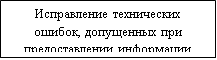 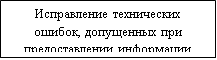 ФОРМАЗАЯВЛЕНИЕо предоставлении сведений, содержащихся в реестремуниципальной собственности____________________________________________________(наименование муниципального образования Ставропольского края)Прошу предоставить сведения, содержащиеся в реестре муниципальной собственности _______________________________________,(наименование муниципального образования Ставропольского края)об объекте ________________________________________________________,(наименование объекта)расположенном по адресу: __________________________________________.(адрес объекта)\Результат предоставления услуги прошу выдать следующим способом: (отметить «V»)________________________    __________________________________                              (подпись)                                                                            (ФИО)                                                       (дата)Приложение 4к административному регламенту предоставления администрацией Благодарненского муниципального округа Ставропольского края муниципальной услуги «Предоставление информации об объектах учета, содержащейся в реестре имущества субъекта Российской Федерации, об объектах учета из реестра муниципального имущества»ФормаУВЕДОМЛЕНИЕ об отсутствии объекта в реестре муниципальной собственности____________________________________________________(наименование муниципального образования Ставропольского края)Управление архитектуры, градостроительства, имущественных и земельных отношений администрации Благодарненского муниципального округа Ставропольского края сообщает, что __________________________________,                                                            (наименование объекта)расположенный по  адресу: __________________________________________,	(адрес объекта)в реестре муниципальной собственности муниципального образования Ставропольского края не значится.Ф.И.О. исполнителяТел.Приложение 5к административному регламенту предоставления администрацией Благодарненского муниципального округа Ставропольского края муниципальной услуги «Предоставление информации об объектах учета, содержащейся в реестре имущества субъекта Российской Федерации, об объектах учета из реестра муниципального имущества»ФормаВЫПИСКАиз реестра муниципальной собственности____________________________________________________(наименование муниципального образования Ставропольского края)1. Недвижимое имущество1.1. Жилые и нежилые помещения, строения,здания и сооруженияВыписка верна.ИспПОСТАНОВЛЕНИЕАДМИНИСТРАЦИИ БЛАГОДАРНЕНСКОГО МУНИЦИПАЛЬНОГО  ОКРУГА  СТАВРОПОЛЬСКОГО КРАЯ13 мая 2024  года     г. Благодарный	№  587Об утверждении административного регламента предоставления администрацией Благодарненского муниципального округа Ставропольского края муниципальной услуги «Заключение договоров об инвестиционной деятельности в отношении объектов недвижимого имущества, находящихся в муниципальной собственности»В соответствии с Гражданским кодексом Российской Федерации,  федеральными законами  от 06 октября 2003 года   № 131-ФЗ «Об общих принципах организации местного самоуправления в Российской Федерации», от 27 июля 2010 года № 210-ФЗ «Об организации предоставления государственных и муниципальных услуг», руководствуясь Порядком разработки и утверждения  административных регламентов предоставления муниципальных услуг администрацией Благодарненского муниципального округа Ставропольского края, утвержденным постановлением администрации Благодарненского муниципального округа Ставропольского края от 15 декабря 2023 года № 1430,  администрация Благодарненского муниципального округа Ставропольского краяПОСТАНОВЛЯЕТ:1.	Утвердить прилагаемый административный регламент предоставления администрацией Благодарненского муниципального округа Ставропольского края муниципальной услуги «Заключение договоров об инвестиционной деятельности в отношении объектов недвижимого имущества, находящихся в муниципальной собственности».2. Признать утратившим силу постановление администрации Благодарненского городского округа Ставропольского края от 30 июля 2019  года № 1166 «Об утверждении административного регламента предоставления администрацией Благодарненского городского округа Ставропольского края муниципальной услуги «Заключение договоров об инвестиционной деятельности в отношении объектов недвижимого имущества, находящихся в муниципальной собственности»3. Управлению архитектуры, градостроительства, имущественных и земельных отношений администрации Благодарненского муниципального округа Ставропольского края (Востриков) обеспечить исполнение административного регламента предоставления администрацией Благодарненского муниципального округа Ставропольского края муниципальной услуги по заключение договоров об инвестиционной деятельности в отношении объектов недвижимого имущества, находящихся в муниципальной собственности.4.	Контроль за выполнением настоящего постановления возложить на заместителя главы администрации – начальника управления архитектуры, градостроительства, имущественных и земельных отношений администрации Благодарненского   муниципального  округа Ставропольского края Вострикова И.А.5.	Настоящее постановление вступает в силу на следующий день после дня его официального опубликования.Глава   Благодарненского  муниципального округаСтавропольского края                               А.И. ТеньковУТВЕРЖДЕНпостановлением администрацииБлагодарненского муниципального округа Ставропольского краяот 13 мая 2024 года № 587АДМИНИСТРАТИВНЫЙ РЕГЛАМЕНТпредоставления администрацией Благодарненского муниципального округа Ставропольского края муниципальной услуги «Заключение договоров об инвестиционной деятельности в отношении объектов недвижимого имущества, находящихся в муниципальной собственности»I. Общие положения1.1. Предмет регулирования административного регламента.1.1.1.		Административный регламент предоставления администрацией Благодарненского муниципального округа Ставропольского края муниципальной услуги «Заключение договоров об инвестиционной деятельности в отношении объектов недвижимого имущества, находящихся в муниципальной собственности» (далее - Административный регламент, муниципальная услуга) определяет порядок, сроки и последовательность действий (административных процедур) по заключению инвестиционных договоров в отношении объектов недвижимого имущества, находящихся в муниципальной собственности Благодарненского муниципального округа Ставропольского края.1.2. Круг заявителей.Заявителем муниципальной услуги может быть физическое лицо, в том числе индивидуальный предприниматель, любое юридическое лицо независимо от организационно-правовой формы, формы собственности, места нахождения, а также места происхождения капитала (за исключением: государственных органов и их территориальных органов, органов государственных внебюджетных фондов и их территориальных органов, органов местного самоуправления) (далее - заявитель). От имени заявителя могут обращаться их доверенные лица или законные представители на основании доверенности.1.3. Требования к порядку информирования о предоставлении муниципальной услуги.1.3.1. Информация о месте нахождения и графике работы органов администрации, предоставляющих муниципальную услугу, его структурных подразделений, иных организаций, участвующих в предоставлении муниципальной услуги, способы получения информации о местах нахождения и графиках работы органов и организаций, обращение в которые необходимо для предоставления муниципальной услуги.Администрация Благодарненского муниципального округа Ставропольского края (далее - администрация) расположена по адресу:Ставропольский край, город Благодарный, площадь Ленина, 1. График работы:понедельник-пятница с 08.00 до 17.00 часов;перерыв с 12.00 до 13.00 часов;выходной - суббота, воскресенье.Управление архитектуры, градостроительства, имущественных и земельных отношений администрации Благодарненского муниципального округа Ставропольского края (далее – управление) расположено по адресу:Ставропольский край, город Благодарный, площадь Ленина, 1. График работы:понедельник-пятница с 08.00 до 17.00 часов;перерыв с 12.00 до 13.00 часов;выходной - суббота, воскресенье.Муниципальное учреждение «Многофункциональный центр  предоставления государственных и муниципальных услуг»   Благодарненского района Ставропольского края, (далее – МФЦ) расположено по адресу:Ставропольский край, город Благодарный, пер. 9 Января, 55.График работы:понедельник, вторник, четверг, пятница 08.00 - 18.00;среда 08.00 - 20.00 часов;суббота 09.00 - 13.00 часов;без перерыва;выходной – воскресенье.Заявители могут получить информацию о месте нахождения и графиках работы органов и организаций, обращение в которые необходимо для получения муниципальной услуги, а также многофункциональных центров предоставления государственных и муниципальных услуг, следующими способами: по телефону; по факсимильной связи; по почте;по электронной почте; в информационно-телекоммуникационной сети Интернет: на официальном сайте администрации Благодарненского муниципального округа Ставропольского края (www.abmrsk.ru), в федеральной государственной информационной системе «Единый портал государственных и муниципальных услуг (функций)» (www.gosuslugi.ru) (далее – единый портал государственных и муниципальных услуг (функций) www.gosuslugi.ru, государственной информационной системы Ставропольского края «Портал государственных и муниципальных услуг (функций), предоставляемых (исполняемых) органами исполнительной власти Ставропольского края и органами местного самоуправления муниципальных образований Ставропольского края» (www.26.gosuslugi.ru) (далее – региональный портал государственных и муниципальных услуг (функций) www.26.gosuslugi.ru);на информационных стендах в местах предоставления муниципальной услуги.1.3.2. Справочные телефоны органа администрации, предоставляющего муниципальную услугу, иных организаций, участвующих в предоставлении муниципальной услуги:управление - (86549)5-10-63, 2-15-46;МФЦ - (86549) 5-20-55;1.3.3. Адреса официальных сайтов, электронной почты органа местного самоуправления Благодарненского муниципального  округа  Ставропольского края, иных организаций, участвующих в предоставлении муниципальной услуги, в информационно-телекоммуникационной сети Интернет, содержащих информацию о предоставлении муниципальной услуги, услугах, необходимых и обязательных для предоставления муниципальной услуги:адрес официального сайта администрации Благодарненского муниципального округа Ставропольского края www.abgosk.ru;адрес электронной почты администрации Благодарненского муниципального округа Ставропольского края -  abgosk@mail.ru;адрес электронной почты управления - oizoabmrsk@mail.ru;адрес электронной почты МФЦ – mfc-blagodar@mail.ru». 1.3.4.	 Порядок получения информации заявителем по вопросам предоставления муниципальной услуги, услуг, необходимых и обязательных для предоставления муниципальной услуги, сведений о ходе их предоставления, в том числе с использованием федеральной государственной информационной системы «Единый портал государственных и муниципальных услуг (функций)». Информация о порядке предоставления муниципальной услуги предоставляется:непосредственно в управление и  МФЦ:с использованием средств телефонной связи;при личном обращении заявителя;при письменном обращении заявителя;в информационно-телекоммуникационной сети Интернет: на официальном сайте администрации Благодарненского муниципального округа Ставропольского края (www.abgosk.ru);на Едином портале государственных и муниципальных услуг (функций) (www.gosuslugi.ru);на региональном портале государственных и муниципальных услуг (функций) (www.26.gosuslugi.ru);на официальном сайте Российской Федерации в сети Интернет для размещения информации о проведении торгов (www.torgi.gov.ru);на информационных стендах в местах предоставления муниципальной услуги; публикации в средствах массовой информации.Информирование о ходе предоставления муниципальной услуги осуществляется специалистами управления, сотрудниками МФЦ при личном контакте с заявителями, с использованием почтовой, телефонной связи.При ответах на телефонные звонки и устные обращения специалисты управления подробно и в вежливой (корректной) форме информируют обратившихся по интересующим их вопросам. Ответ на телефонный звонок должен начинаться с информации о наименовании органа, в который позвонил гражданин, фамилии, имени, отчестве и должности специалиста, принявшего телефонный звонок.Время разговора по телефону не должно превышать 10 минут.При невозможности специалиста, принявшего звонок, самостоятельно ответить на поставленные вопросы телефонный звонок должен быть переадресован (переведен) на другое должностное лицо или же обратившемуся гражданину должен быть сообщен телефонный номер, по которому можно получить необходимую информацию.Информирование (консультирование) осуществляется по следующим вопросам:перечень документов, необходимых для предоставления муниципальной услуги, комплектность (достаточность) представленных документов;источник получения документов, необходимых для предоставления муниципальной услуги;время приема и выдачи документов;срок предоставления услуги;порядок досудебного (внесудебного) обжалования заявителем решений и действий (бездействия)  органа администрации, предоставляющего муниципальную услугу, МФЦ, а также их должностных лиц, муниципальных служащих, работников.Устное информирование каждого обратившегося за информацией заявителя осуществляется не более 10 минут.В случае если для подготовки ответа требуется продолжительное время, специалист управления, осуществляющий устное информирование, может предложить заинтересованным лицам направить в управление обращение о предоставлении письменной консультации по процедуре предоставления муниципальной услуги либо назначить другое удобное для них время для устного информирования.Письменные разъяснения даются в установленном порядке при наличии письменного запроса заявителя. В случае если в обращении о предоставлении письменной консультации по процедуре предоставления муниципальной услуги не указаны фамилия заявителя, направившего обращение, и почтовый адрес, по которому должен быть направлен ответ, ответ на обращение не дается.Ответ направляется письмом, электронной почтой, факсом в зависимости от способа обращения заявителя или способа доставки, указанного в письменном запросе. Письменный ответ на обращение должен содержать фамилию и номер телефона исполнителя и направляться по почтовому адресу, адресу электронной почты, факсу, указанному в обращении.Основными требованиями к информированию заявителей являются:достоверность предоставляемой информации;четкость в изложении информации;полнота информирования;удобство и доступность получения информации.Информирование о порядке оказания муниципальной услуги и консультирование по вопросам ее оказания осуществляется бесплатно.1.3.5. Порядок, форма и место размещения указанной в настоящем подпункте информации, в том числе на стендах в местах предоставления муниципальной услуги и услуг, необходимых и обязательных для предоставления муниципальной услуги, а также в информационно-телекоммуникационной сети Интернет на официальном сайте администрации Благодарненского муниципального округа Ставропольского края.На информационных стендах администрации и МФЦ, официальном сайте администрации, а также на Едином портале государственных и муниципальных услуг (функций) (www.gosuslugi.ru), а региональном портале государственных и муниципальных услуг (функций) (www.26.gosuslugi.ru)  должна содержаться актуальная и исчерпывающая информация, необходимая для получения услуг, в том числе:о местонахождении, графике приема заявителей по вопросам предоставления услуг, номерах телефонов, адресе официального сайта администрации Благодарненского муниципального округа Ставропольского края и электронной почты управления, МФЦ;о перечне документов, необходимых для предоставления услуги, и требованиях, предъявляемых к документам;о сроках предоставления услуги;о размерах государственной пошлины и иных платежей, уплачиваемых заявителем при получении услуги, порядке их уплаты;о дополнительных (сопутствующих) услугах, а также об услугах, необходимых и обязательных для предоставления органами местного самоуправления муниципальных услуг и предоставляемых организациями, участвующими в предоставлении муниципальной услуги, размерах и порядке их оплаты;иная информация, необходимая для получения услуг.Сектор информирования и ожидания в МФЦ должен быть оборудован информационным табло и информационным киоском, обеспечивающим доступ к следующей информации:полной версии текста настоящего административного регламента;перечню документов, необходимых для получения услуг;извлечениям из законодательных и нормативных правовых актов, содержащих нормы, регулирующие деятельность по предоставлению услуг.Полная версия текста административного регламента с приложениями и извлечениями из законодательных и иных нормативных правовых актов, содержащих нормы, регулирующие деятельность по предоставлению услуги, размещаются на официальном сайте администрации Благодарненского муниципального округа Ставропольского края, на едином портале государственных и муниципальных услуг (функций) (www.gosuslugi.ru).II. Стандарт предоставления муниципальной услуги2.1.	Наименование муниципальной услуги – «Заключение договоров об инвестиционной деятельности в отношении объектов недвижимого имущества, находящихся в муниципальной собственности».2.2.	Наименование органа администрации Благодарненского муниципального округа Ставропольского края, предоставляющего муниципальную услугу, наименование всех иных организаций, участвующих в предоставлении муниципальной услуги, обращение в которые необходимо для предоставления муниципальной услуги.2.2.1.		Муниципальная услуга предоставляется  администрацией Благодарненского муниципального округа Ставропольского края.Непосредственное предоставление муниципальной услуги осуществляется - управлением архитектуры, градостроительства, имущественных и земельных отношений  администрации Благодарненского муниципального округа Ставропольского края.2.2.2.		При предоставлении муниципальной услуги управление осуществляет взаимодействие с Федеральной налоговой службой Российской Федерации.В случае наличия соглашения о взаимодействии с МФЦ административные процедуры  по приему и регистрации документов заявителя и по выдаче документов заявителю передаются на исполнение в МФЦ.2.2.3.		В соответствии с требованиями пункта 3 статьи 7 Федерального закона от 27 июля 2010 года № 210-ФЗ «Об организации предоставления государственных и муниципальных услуг» установлен запрет требовать от заявителя осуществления действий, в том числе согласований, необходимых для получения муниципальной услуги и связанных с обращением в иные организации, участвующие в предоставлении муниципальной услуги, за исключением получения услуг, включенных в Перечень услуг, которые являются необходимыми и обязательными для предоставления муниципальных услуг, и предоставляются организациями, участвующими в предоставлении муниципальных услуг, утверждаемый правовым актом Совета депутатов Благодарненского муниципального округа Ставропольского края.2.3. Описание результата предоставления муниципальной услуги.Результатом предоставления муниципальной услуги является:уведомление о признании участником конкурса (приложение 3);уведомление об отказе в допуске к участию в конкурсе (приложение 4);договор инвестирования капитальных вложений (далее – договор).2.4. Срок предоставления муниципальной услуги, в том числе с учетом необходимости обращения в иные организации, участвующие в предоставлении муниципальной услуги, срок приостановления предоставления муниципальной услуги в случае, если возможность приостановления предусмотрена нормативными правовыми актами Российской Федерации, Ставропольского края, администрации Благодарненского муниципального округа Ставропольского края, сроки выдачи (направления) документов, в том числе в электронной форме, являющихся результатом предоставления муниципальной услуги.2.4.1.		Срок предоставления муниципальной услуги определяется в извещении о проведении конкурса.2.4.2. Срок выдачи (направления) документов, являющихся результатом предоставления услуги, составляет 1 день.2.5. Перечень нормативных правовых актов Российской Федерации и нормативных правовых актов Ставропольского края, а также муниципальных нормативных правовых актов, регулирующих предоставление услуги (с указанием их реквизитов и источников официального опубликования) опубликован на официальном сайте администрации: www.abgosk.ru, в федеральной государственной информационной системе «Единый портал государственных и муниципальных услуг (функций)» (www.gosuslugi.ru), и в государственной информационной системе «Портал государственных и муниципальных услуг Ставропольского края» (www.26gosuslugi.ru).2.6.	Исчерпывающий перечень документов, необходимых в соответствии с нормативными правовыми актами Российской Федерации и нормативными правовыми актами Ставропольского края, нормативными правовыми актами администрации Благодарненского муниципального округа Ставропольского края для предоставления муниципальной услуги, подлежащих представлению заявителем, способы их получения заявителем, в том числе в электронной форме, порядок их представления:2.6.1.		Для получения муниципальной  услуги заявитель направляет в управление,  МФЦ:1) заявление о предоставлении муниципальной услуги  по форме,согласно приложению 2 к Административному регламенту, которое заполняется получателем муниципальной услуги на русском языке. Не допускается использование сокращений и аббревиатур. 2) копия документа, удостоверяющего личность (для физических лиц);3) документ, подтверждающий полномочия лица на осуществление действий от имени заявителя - юридического лица (копия решения о назначении или об избрании либо приказа о назначении руководителя). В случае если от имени заявителя действует иное лицо, - нотариально удостоверенная доверенность; документы, характеризующие квалификацию заявителя, в случае если в конкурсной документации указан такой критерий оценки заявок на участие в конкурсе, как квалификация участника конкурса;4) решение об одобрении или о совершении крупной сделки либо копия такого решения в случае, если требование о необходимости наличия такого решения для совершения крупной сделки установлено законодательством Российской Федерации; учредительными документами юридического лица и если для заявителя заключение договора, внесение задатка или обеспечение исполнения договора являются крупной сделкой;5) заявление об отсутствии решения о ликвидации заявителя - юридического лица, об отсутствии решения арбитражного суда о признании заявителя - юридического лица, индивидуального предпринимателя банкротом и об открытии конкурсного производства, об отсутствии решения о приостановлении деятельности заявителя в порядке, предусмотренном Кодексом Российской Федерации об административных правонарушениях;6) предложения об условиях исполнения договора, которые являются критериями оценки заявок.7) опись.2.6.2. Требования к оформлению документов заявителями:документы для участия в конкурсном отборе должны быть оформлены аккуратно, без подчисток, исправлений, помарок, неустановленных сокращений и формулировок, допускающих двойное толкование;все листы документов для участия в конкурсном отборе сшиваются, нумеруются, скрепляются печатью (при наличии). Составляется опись с указанием количества листов по каждому вложенному документу для участия в конкурсном отборе.2.6.3. Способы получения документов, подаваемых заявителем, в том числе в электронной форме.Форма заявления (приложение 2) может быть получена заявителем:непосредственно в управлении согласно графику его работы;в электронной форме в сети «Интернет» на официальном сайте администрации (www.abgosk.ru), Едином портале государственных и муниципальных услуг (функций) (www.gosuslugi.ru), а также Региональном портале государственных и муниципальных услуг (www.26gosuslugi.ru).2.6.4. Порядок представления документов заявителем, в том числе в электронной формеЗаявитель имеет право представить документы:лично в управление, МФЦ;путем направления документов на Единый портал государственных и муниципальных услуг (функций) по адресу: www.gosuslugi.ru или Региональный портал государственных и муниципальных услуг по адресу: www.26gosuslugi.ru в случае, если услуга предоставляется в электронной форме.Заявление и документы, направленные в электронной форме, подписываются электронной подписью в соответствии с требованиями Федерального закона «Об электронной подписи» и требованиями Федерального закона «Об организации предоставления государственных и муниципальных услуг».Формирование заявления осуществляется посредством заполнения электронной формы заявления на Едином портале государственных и муниципальных услуг (функций) или Региональном портале государственных и муниципальных услуг без необходимости дополнительной подачи заявления в какой-либо иной форме.В случае направления заявления и документов для получения муниципальной услуги посредством почтовой связи (заказным почтовым отправлением) документы должны быть удостоверены в установленном порядке, за исключением документов, представляемых в подлинниках.Ответственность за достоверность и полноту предъявляемых документов, являющихся необходимыми для предоставления муниципальной услуги, возлагается на заявителя.2.7. Исчерпывающий перечень документов, необходимых в соответствии с нормативными правовыми актами для предоставления муниципальной услуги, которые находятся в распоряжении иных организаций, участвующих в предоставлении муниципальной услуги, и которые заявитель вправе представить, а также способы их получения заявителем, в том числе в электронной форме, порядок их представления.2.7.1. Перечень документов, которые находятся в распоряжении государственных органов, органов местного самоуправления и иных организаций участвующих в предоставлении муниципальной услуги, и которые заявитель вправе представить, в том числе в электронной форме:1)	выписка из Единого государственного реестра юридических лиц (для юридического лица);2)	выписка из Единого государственного реестра индивидуальных предпринимателей (для индивидуального предпринимателя).2.7.2.	Документы, указанные в подпункте 2.7.1, запрашиваются управлением в Федеральной налоговой службе России, если заявитель не представил указанные документы самостоятельно.2.7.3. В соответствии с требованием пункта 1 статьи 7 Федерального закона № 210-ФЗ «Об организации предоставления государственных и муниципальных услуг» установлен запрет требовать от заявителя:представления документов и информации или осуществления действий, предоставление или осуществление которых не предусмотрено нормативными правовыми актами Российской Федерации и нормативными правовыми актами Ставропольского края, муниципальными правовыми актами администрации Благодарненского муниципального округа Ставропольского края, регулирующими отношения, возникающие в связи с предоставлением муниципальной услуги,представления документов и информации, в том числе подтверждающих внесение заявителем платы за предоставление муниципальных услуг, которые находятся в распоряжении органов, предоставляющих государственные услуги, органов, предоставляющих муниципальные услуги, иных государственных органов, органов местного самоуправления либо подведомственных государственным органам или органам местного самоуправления организаций, участвующих в предоставлении  муниципальных услуг, в соответствии с нормативными правовыми актами Российской Федерации, нормативными правовыми актами субъектов Российской Федерации, муниципальными правовыми актами, за исключением документов, включенных в определенный частью 6 статьи 7 Федерального закона № 210-ФЗ «Об организации предоставления государственных и муниципальных услуг»  перечень документов. Заявитель вправе представить указанные документы и информацию в органы, предоставляющие государственные услуги, и органы, предоставляющие муниципальные услуги, по собственной инициативе;осуществления действий, в том числе согласований, необходимых для получения муниципальных услуг и связанных с обращением в иные государственные органы, органы местного самоуправления, организации, за исключением получения услуг и получения документов и информации, предоставляемых в результате предоставления таких услуг, включенных в перечни, указанные в части 1 статьи 9 Федерального закона № 210-ФЗ «Об организации предоставления государственных и муниципальных услуг»;представления документов и информации, отсутствие и (или) недостоверность которых не указывались при первоначальном отказе в приеме документов, необходимых для предоставления муниципальной услуги, либо в предоставлении муниципальной услуги, за исключением следующих случаев:а) изменение требований нормативных правовых актов, касающихся предоставления муниципальной услуги, после первоначальной подачи заявления о предоставлении муниципальной услуги;б) наличие ошибок в заявлении о предоставлении муниципальной услуги и документах, поданных заявителем после первоначального отказа в приеме документов, необходимых для предоставления муниципальной услуги, либо в предоставлении муниципальной услуги и не включенных в представленный ранее комплект документов;в) истечение срока действия документов или изменение информации после первоначального отказа в приеме документов, необходимых для предоставления муниципальной услуги, либо в предоставлении муниципальной услуги;г) выявление документально подтвержденного факта (признаков) ошибочного или противоправного действия (бездействия) должностного лица органа,  предоставляющего муниципальную услугу, муниципального служащего, работника МФЦ, работника организации, предусмотренной частью 1.1 статьи 16 Федерального закона   № 210-ФЗ «Об организации предоставления государственных и муниципальных услуг», при первоначальном отказе в приеме документов, необходимых для предоставления муниципальной услуги, либо в предоставлении муниципальной услуги, о чем в письменном виде за подписью руководителя органа, предоставляющего муниципальную услугу, руководителя многофункционального центра при первоначальном отказе в приеме документов, необходимых для предоставления муниципальной услуги, либо руководителя организации, предусмотренной частью 1.1 статьи 16 Федерального закона № 210-ФЗ «Об организации предоставления государственных и муниципальных услуг», уведомляется заявитель, а также приносятся извинения за доставленные неудобства.предоставления на бумажном носителе документов и информации, электронные образы которых ранее были заверены в соответствии с пунктом 7.2 части 1 статьи 16 Федерального закона № 210-ФЗ «Об организации предоставления государственных и муниципальных услуг», за исключением случаев, если нанесение отметок на такие документы либо их изъятие является необходимым условием предоставления государственной или муниципальной услуги, и иных случаев, установленных федеральными законами.2.8. Исчерпывающий перечень оснований для отказа в приеме документов, необходимых для предоставления муниципальной услуги.Основаниями для отказа в приеме документов, необходимых для предоставления муниципальной услуги, являются: предоставление неполного комплекта документов, предусмотренных подпунктом 2.6.1 настоящего Административного регламента.2.9.		Исчерпывающий перечень оснований для приостановления предоставления муниципальной услуги или отказа в предоставлении муниципальной услуги.2.9.1 Основания для приостановления предоставления муниципальной услуги не предусмотрены.2.9.2 Основаниями для отказа в предоставлении муниципальной услуги являются:несоответствие заявителя требованиям, указанным в пункте 1.2 настоящего Административного регламента;несоответствие представленных документов требованиям, указанным в подпункте 2.6.2 настоящего Административного регламента;заявителю отказано в допуске к участию в конкурсе по основаниям, установленным действующим законодательством.2.10.	Перечень услуг, которые являются необходимыми и обязательными для предоставления муниципальной услуги, в том числе сведения о документе (документах), выдаваемом (выдаваемых) иными организациями, участвующими в предоставлении муниципальной услуги2.10.1. Перечень услуг, которые являются необходимыми и обязательными для предоставления муниципальной услуги, в том числе сведения о документе (документах), выдаваемом (выдаваемых) организациями, участвующими в предоставлении муниципальной услуги, отсутствует.2.11.	 Порядок, размер и основания взимания государственной пошлины или иной платы, взимаемой за предоставление муниципальной услуги.2.11.1. Предоставление муниципальной услуги осуществляется бесплатно.2.11.2. В соответствии   с частью   4    статьи    8    Федерального закона № 210-ФЗ «Об организации предоставления государственных и муниципальных услуг» в случае внесения изменений в выданный по результатам предоставления государственной или муниципальной услуги документ, направленных на исправление ошибок, допущенных по вине органа и (или) должностного лица, и (или) работника МФЦ, плата с заявителя не взимается.2.12. Порядок размер и основания взимания платы за предоставление услуг, необходимых и обязательных для предоставления муниципальной услуги, включая информацию о методиках расчета размера такой платы.2.12.1. Информация о порядке, размере и основании взимания платы за услуги, которые являются необходимыми и обязательными для предоставления муниципальной услуги, включая информацию о методике расчета размера такой платы предоставляется организациями, осуществляющими такие услуги.2.13. Максимальный срок ожидания в очереди при подаче запроса о предоставлении муниципальной услуги и услуг, необходимых и обязательных для предоставления муниципальной услуги.2.13.1.		Максимальное время ожидания в очереди при подаче заявления о предоставлении услуги и при получении результата предоставления таких услуг в управление или МФЦ не должно превышать 15 минут.2.14. Срок и порядок регистрации запроса заявителя о предоставлении муниципальной услуги, в том числе в электронном виде.2.14.1. Срок регистрации запроса (заявления) заявителя о предоставлении муниципальной услуги не может быть более 15 минут. Регистрация запроса (заявления) о предоставлении муниципальной услуги осуществляется специалистами управления, в момент подачи заявки. 2.14.2. Регистрация запроса (заявления), поступившего в электронной форме, осуществляется после распечатки такого запроса (заявления) на бумажный носитель в срок и в порядке, предусмотренном для регистрации заявки в письменной форме.Запрос (заявление) заявителя о предоставлении услуги в МФЦ регистрируется посредством внесения данных в информационную систему.2.15.	Требования к помещениям, в которых предоставляется муниципальная услуга, к залу ожидания, местам для заполнения запросов о предоставлении муниципальной услуги, информационным стендам с образцами их заполнения и перечнем документов, необходимых для предоставления каждой муниципальной услуги, размещению и оформлению визуальной, текстовой и мультимедийной информации о порядке предоставления такой услуги, в том числе к обеспечению доступности для инвалидов указанных объектов в соответствии с законодательством Российской Федерации о социальной защите инвалидов. 2.15.1.	Требования к помещениям, к местам ожидания и приема заявителей в управление, расположенном в здании администрации:Центральный вход в здании администрации, оборудован информационной табличкой (вывеской) содержащей информацию о наименовании органа местного самоуправления;помещения в здании администрации оборудуются противопожарной системой и средствами пожаротушения, системой оповещения о возникновении чрезвычайной ситуации;вход в здание оборудован пандусам, расширенным проходом, позволяющим обеспечить беспрепятственный доступ инвалидов, включая инвалидов, использующих кресло – коляски;вход и выход из помещений администрации оборудованы соответствующими указателями;кабинеты администрации оборудованы информационной табличкой (вывеской), содержащей информацию о специалистах администрации;места ожидания в очереди на предоставление или получение документов оборудуются стульями, кресельными секциями или скамьями (банкетками). Количество мест ожидания определяется исходя из фактической нагрузки и возможностей для размещения в здании;на территории, прилегающей к месторасположению здания администрации, выделяются места для парковки автотранспортных средств, доступ заявителей к парковочным местам является бесплатным;кабинеты для приема соответствуют санитарно-гигиеническим правилам и нормативам, утвержденным в установленном законодательством Российской Федерации порядке;рабочие места специалистов управления оборудованы средствами вычислительной техники и оргтехникой.2.15.2. Требования к размещению и оформлению визуальной, текстовой и мультимедийной информации:На информационных стендах в местах ожидания и предоставления муниципальной услуги размещается информация следующего содержания:1) график приема граждан по вопросам предоставления муниципальных услуг;2) номера телефонов, адрес официального сайта и электронной почты администрации Благодарненского муниципального округа Ставропольского края, адрес электронной почты управления;3) перечень документов, необходимых для предоставления муниципальной услуги, и требования, предъявленные к документам;4) сроки предоставления муниципальной услуги;5) информация о порядке обжалования действий (бездействия), а также принимаемых решений должностных лиц управления и специалистов  МФЦ, участвующих в предоставлении муниципальной услуги;6) настоящий Административный регламент.Оформление визуальной, текстовой и мультимедийной информации о порядке предоставления муниципальной услуги должно соответствовать оптимальному зрительному и слуховому восприятию этой информации гражданами.2.15.3. Требования к помещениям, местам ожидания и приема заявителей в  МФЦ.Здание, в котором располагается МФЦ, оборудуется отдельным входом для свободного доступа заявителей в помещения, в том числе заявителей с ограниченными возможностями передвижения.Вход в здание оборудуется информационной табличкой, которая располагается на панели рядом с входом, и содержит следующую информацию о МФЦ:наименование;место нахождения;режим работы;номер телефона группы информационной поддержки МФЦ;адрес электронной почты.Выход из здания МФЦ оборудуется соответствующим указателем.Помещения МФЦ, предназначенные для работы с заявителями, располагаются на первом этаже здания и имеют отдельный вход.Помещения МФЦ состоят из нескольких функциональных секторов (зон):сектор информирования;сектор ожидания;сектор приема заявителей.В секторе информирования расположены:окна консультантов для осуществления информирования заявителей о предоставляемых государственных (муниципальных) услугах;информационные стенды.В секторе ожидания расположены:электронная система управления очередью;платежный терминал;места ожидания для посетителей.В секторе приема заявителей расположены:окна приема посетителей.Окна приема посетителей оснащены информационными табличками с указанием номера окна.Размещение и оформление визуальной, текстовой и мультимедийной информации о порядке предоставления услуги в МФЦ:информационное табло;информационные стенды, содержащие информацию согласно пункту 1.3.5 настоящего административного регламента;перечень услуг, оказываемых на базе МФЦ;информационный киоск, обеспечивающий доступ к следующей информации:полная версия текстов Административных регламентов;перечень документов, необходимых для получения услуг;извлечения из законодательных и нормативных правовых актов, содержащих нормы, регулирующие деятельность МФЦ.2.16. Показатели доступности и качества муниципальной услуги, в том числе количество взаимодействий  заявителя с должностными  лицами при предоставлении муниципальной услуги и их продолжительность, возможность получения муниципальной услуги в многофункциональных центрах предоставления  государственных и муниципальных услуг, возможность получения информации о ходе предоставления муниципальной услуги, в том числе с использованием информационно-коммуникационных технологий. 2.16.1.		Основными показателями доступности предоставления муниципальной услуги является возможность: 1) получать муниципальную услугу своевременно и в соответствии со стандартом предоставления муниципальной услуги;2) получать полную, актуальную и достоверную информацию о порядке предоставления муниципальной услуги;3) получать информацию о результате предоставления муниципальной услуги;4) обращаться в досудебном и (или) судебном порядке в соответствии с законодательством Российской Федерации с жалобой (претензией) на принятое по его заявлению решение или на действия (бездействие) сотрудников администрации, управления, МФЦ.2.16.2. Основными показателями качества предоставления муниципальной услуги являются: 1) своевременность предоставления муниципальной услуги;2)	достоверность и полнота информирования заявителя о ходе рассмотрения его обращения;3)	удобство и доступность получения заявителем информации о порядке предоставления муниципальной услуги.4)	возможность подачи заявления о предоставлении муниципальной  услуги в МФЦ.2.17.	Иные требования, в том числе учитывающие особенности предоставления муниципальной услуги по экстерриториальному принципу (в случае если муниципальная услуга предоставляется по экстерриториальному принципу) и особенности предоставления муниципальной услуги  в электронной форме. Заявитель (представитель заявителя) может обратиться за предоставлением муниципальной услуги в любой многофункциональный центр на территории Ставропольского края независимо от места регистрации по месту жительства. Предоставление муниципальной услуги на базе   МФЦ по принципу «одного окна» с учетом экстерриториального принципа осуществляется после однократного личного обращения заявителя с соответствующим заявлением в МФЦ. В случае возможности получения муниципальной услуги в электронной форме требования к форматам представляемых заявителем электронных образов документов, электронных документов, необходимых для предоставления муниципальной услуги, размещаются в федеральной государственной информационной системе «Единый портал государственных и муниципальных услуг (функций)» и официальных сайтах органов, предоставляющих муниципальные услуги в информационно-телекоммуникационной сети «Интернет».Заявление, оформленное в электронном виде, подписывается в соответствии с требованиями, установленными Федеральным законом от 06 апреля 2011 года № 63-ФЗ «Об электронной подписи» и статьями 21-21.2 Федерального закона от 27 июля 2010 года № 210-ФЗ «Об организации предоставления государственных и муниципальных услуг», и направляется в орган, предоставляющий муниципальную услугу, с использованием информационно-телекоммуникационных сетей общего пользования, включая сеть «Интернет».Электронные образы документов, представляемые с запросом, направляются в виде файлов в одном из указанных форматов: JPEG, PDF, TIF.Качество представленных электронных образов документов в форматах JPEG, PDF, TIF должно позволять в полном объеме прочитать текст документа и распознать реквизиты документа.Информация о требованиях к совместимости, сертификату ключа подписи, обеспечению возможности подтверждения подлинности электронной цифровой подписи заявителя размещается в федеральной государственной информационной системе «Единый портал государственных и муниципальных услуг (функций)» и официальных сайтах органов, предоставляющих муниципальные услуги в информационно-телекоммуникационной сети «Интернет».Решение об отказе в приеме запроса и документов, представленных в электронной форме, подписывается уполномоченным должностным лицом с использованием электронной цифровой подписи и направляется заявителю через портал государственных и муниципальных услуг не позднее следующего рабочего дня с даты регистрации запроса.Решение о предоставлении муниципальной услуги либо об отказе в представлении муниципальной услуги по запросу, поданному в электронной форме, подписывается уполномоченным должностным лицом с использованием электронной цифровой подписи и направляется заявителю через портал государственных и муниципальных услуг не позднее следующего рабочего дня с даты принятия решения об отказе в предоставления муниципальной услуги.Получение заявителем результата предоставления муниципальной услуги в электронной форме, заверенной электронной цифровой подписью уполномоченного должностного лица, не лишает заявителя права получить указанный результат в форме документа на бумажном носителе.2.17.1.		Представляемые документы должны быть выполнены аккуратно, без подчисток, исправлений, помарок, неустановленных сокращений и формулировок, допускающих двойное толкование.2.18. Случаи и порядок предоставления муниципальной услуги в упреждающем (проактивном) режиме в соответствии с частью 1 статьи 7.3 Федерального закона «Об организации предоставления государственных и муниципальных услуг».Предоставление муниципальной услуги в упреждающем (проактивном) режиме не предусмотрено.III. Состав, последовательность и сроки выполнения административных процедур (действий), требования к порядку их выполнения, в том числе особенности выполнения административных процедур (действий) в электронной форме, а также особенности выполнения административных процедур (действий) в многофункциональных центрах предоставления государственных и муниципальных услуг3.1. Предоставление муниципальной услуги включает в себя следующие административные процедуры:прием и регистрация заявления и документов на предоставление муниципальной услуги;подготовка,  формирование и направление межведомственных запросов в органы и организации, участвующие в предоставлении услуги.проведение конкурса и заключение договора инвестирования капитальных вложений.Блок-схема приведена в приложении 1 к Административному регламенту.3.2. Описание административных процедур (действий) при предоставлении муниципальной услуги.3.2.1. Прием и регистрация заявления и документов на предоставление муниципальной услуги.Основанием для начала административной процедуры является обращение заявителя (его представителя):1)	В управление:Специалист ответственный за прием проверяет комплектность документов, правильность заполнения заявления, соответствие представленных документов пункту 2.8 настоящего Административного регламента.В случае если заявление не соответствует установленным требованиям, а также в случае если заявитель (его представитель) обращается без заявления специалист ответственный за прием документов, объясняет заявителю (его представителю) содержание выявленных недостатков, оказывает помощь по их устранению и предлагает заявителю (законному представителю) написать заявление по установленной форме. Заявителю (его представителю) предоставляется образец заявления и оказывается помощь в его составлении.Заявка с прилагаемыми к ней документами регистрируется в журнале приема заявок с присвоением каждой заявке номера и указанием даты и времени подачи документов. На каждом экземпляре заявки делается отметка о принятии заявки с указанием ее номера, даты и времени принятия. Продолжительность административной процедуры по приему и регистрации документов не может превышать 15 минут. Максимальный срок выполнения административной процедуры – один рабочий день.Ответственным лицом по приему и регистрации поступивших документов является уполномоченный специалист управления.2)	В МФЦ:Специалист МФЦ проверяет комплектность документов, правильность заполнения заявления, соответствие представленных документов пункту 2.8 настоящего Административного регламента.В случае если заявление не соответствует установленным требованиям, а также в случае если заявитель (его представитель) обращается без заявления специалист МФЦ самостоятельно формирует заявление в АИС МФЦ, распечатывает и отдает на подпись заявителю (его представителю).Специалист МФЦ регистрирует заявление в АИС МФЦ с присвоением регистрационного номера дела и указывает дату регистрации.После регистрации заявления специалист МФЦ готовит расписку о приеме и регистрации комплекта документов, формируемую в АИС МФЦ.В расписку включаются только документы, представленные заявителем.Экземпляр расписки подписывается специалистом МФЦ, ответственным за прием документов, и заявителем (его представителем).Выдает заявителю (представителю заявителя) расписку о приеме и регистрации комплекта документов.Продолжительность административной процедуры по приему и регистрации документов не может превышать 15 минут. При отсутствии электронного взаимодействия между МФЦ и органом, предоставляющим услугу:Сотрудник МФЦ формирует пакет документов, представляемый заявителем и передает в управление с сопроводительным реестром.Максимальный срок исполнения процедуры не позднее 2 рабочих дней, следующих за днем обращения.При наличии электронного взаимодействия между МФЦ и управлением:В электронном виде:Специалист МФЦ передает по защищенным каналам связи в управление, сформированные электронные образы (скан-копии) заявления и документов, представленных заявителем.Максимальный срок исполнения процедуры 1 рабочий день со дня поступления документов.На бумажном носителе:Формирует пакет документов, представленных заявителем и направляет в орган, предоставляющий услугу, с сопроводительным реестром.3)	В электронном виде:При поступлении заявления и пакета документов в электронном виде через Единый портал государственных услуг (далее – ЕПГУ) и (или) Региональный портал государственных услуг (далее – РПГУ) в личный кабинет специалиста в региональной и (или) ведомственной информационной системе в случае установления оснований для отказа в предоставлении услуги специалист направляет заявителю через личный кабинет на ЕПГУ и (или) через личный кабинет на РПГУ уведомление об отказе в предоставлении услуги с указанием причин отказа.При поступлении заявления и пакета документов в электронном виде через ЕПГУ и (или) РПГУ в личный кабинет специалиста в региональной и (или) ведомственной информационной системе:регистрация заявления, поступившего в рабочее время, осуществляется специалистом в день поступления; регистрация заявления, поступившего в нерабочее время, осуществляется специалистом на следующий рабочий день.После регистрации статус заявления в личном кабинете заявителя на ЕПГУ и (или) РПГУ обновляется автоматически.После регистрации специалист распечатывает на бумажный носитель заявление и все приложенные документы, поступившие в электронном виде, для выполнения административных процедур по исполнению услуги.Ответственным лицом по приему и регистрации поступивших документов  в управление и в электронном виде является уполномоченный специалист управления, в МФЦ – уполномоченный специалист МФЦ.Максимальный срок исполнения процедуры 1 рабочий день со дня поступления документов.Критериями принятия решения о приеме и регистрации заявления и документов на предоставление муниципальной услуги являются основания, указанные в пункте 2.8 настоящего административного регламента.Результатом административной процедуры является прием, регистрация заявления и документов на предоставление муниципальной услуги и передача зарегистрированных документов на исполнение.Способ фиксации результата выполнения административной процедуры:в управлении - регистрация факта заявления для предоставления муниципальной услуги в журнале приема заявок;в МФЦ - регистрация факта заявления для предоставления муниципальной услуги в АИС МФЦ.в электронном виде – регистрация заявления в личном кабинете  в региональной и (или) ведомственной информационной системе.3.2.2. Подготовка,  формирование и направление межведомственных запросов в органы и организации, участвующие в предоставлении услуги.Основанием для начала исполнения административной процедуры является не представление заявителем по собственной инициативе документов, указанных в пункте 2.7 настоящего Административного регламента.Ответственный специалист управления формирует и направляет в органы и организации, участвующие в предоставлении услуги, межведомственные запросы о представлении документов (сведений), указанные в пункте 2.7 настоящего Административного регламента, в случае, если они не были представлены заявителем самостоятельноОтветственным за выполнение административной процедуры является уполномоченный специалист Управления.Максимальный срок исполнения процедуры – 5 рабочих дней.Критериями принятия решения о направлении межведомственных запросов в органы и организации, участвующие в предоставлении услуги является не представление заявителем по собственной инициативе документов, указанных в пункте 2.7 настоящего административного регламента.Результатом административной процедуры является получение запрошенной информации (документов), необходимой для предоставления муниципальной услуги.Способ фиксации результата выполнения административной процедуры - регистрация факта поступившей информации (документов), необходимой для предоставления муниципальной услуги.После получения информации  специалист управления готовит проект постановления администрации Благодарненского муниципального округа Ставропольского края о проведении конкурса на заключения  договора инвестирования капитальных вложений и передает  на подпись Главе Благодарненского муниципального округа Ставропольского края.3.2.3. Проведение конкурса и заключение договора инвестирования капитальных вложений.Основанием для начала исполнения административной процедуры является наступление срока рассмотрения заявок на участие в конкурсе, установленного в извещении о проведении конкурса.Конкурсная комиссия:1.	Проверяет правильность оформления представленных претендентами документов и определяет их соответствие требованиям законодательства Российской Федерации и перечню, содержащемуся в извещении о проведении конкурса.2. Формирует протокол вскрытия конвертов и рассмотрения заявок с указанием информации о перечне принятых заявок с указанием имен (наименований) претендентов, перечне отозванных заявок, имена (наименования) претендентов, признанных участниками конкурса, а также имена (наименования) претендентов, которым было отказано в допуске к участию в конкурсе, с указанием оснований отказа.4. При установлении отсутствия оснований для отказа в предоставлении муниципальной услуги осуществляет подготовку уведомления о признании участником конкурса (приложение 3).5. При наличии оснований для отказа в предоставлении муниципальной услуги осуществляет подготовку уведомления об отказе в допуске к участию в конкурсе (приложение 4).Секретарь конкурсной комиссии вручает заявителю под расписку, либо направляет по почте заказным письмом уведомление о признании участником конкурса или уведомление об отказе в допуске к участию в конкурсе.При обращении через ЕПГУ и (или) РПГУ специалист управления направляет через личный кабинет на ЕПГУ и (или) РПГУ в виде электронного документа уведомление о положительном решении  предоставления услуги или об отказе в предоставлении услуги с указанием причин отказа).Конкурсная комиссия осуществляет оценку и сопоставление заявок на участие в конкурсе, поданных заявителями, признанными участниками конкурса.Победителем конкурса признается участник конкурса, который предложил лучшие условия исполнения договора и заявке на участие в конкурсе которого присвоен первый номер. Конкурсная комиссия ведет протокол оценки и сопоставления заявок на участие в конкурсе. Протокол составляется в двух экземплярах. Организатор конкурса в течение трех рабочих дней с даты подписания протокола передает победителю конкурса один экземпляр протокола и проект договора, который составляется путем включения условий исполнения договора, предложенных победителем конкурса в заявке на участие в конкурсе, в проект договора, прилагаемый к конкурсной документации.Проект договора должен быть подписан в течение десяти дней со дня размещения на официальном сайте торгов протокола.Максимальный срок выполнения данного действия определяется в соответствии с извещением о проведении конкурса.Критерием принятия решения о заключении договора, в отношении которого принято решение о предоставлении муниципальной услуги является подписанный конкурсной комиссией протокол.Результатом административной процедуры является подписание договора инвестирования капитальных вложений.Способ фиксации результата выполнения административной процедуры – подписание договора между управлением и получателем муниципальной услуги и внесение соответствующей записи в реестр заключенных договоров об инвестиционной деятельности в отношении объектов недвижимого имущества, находящихся в муниципальной собственности.IV. Формы контроля за исполнением Административного регламента4.1. Порядок осуществления текущего контроля, за соблюдением и исполнением положений настоящего Административного регламента и иных нормативных правовых актов Российской Федерации, нормативных правовых актов Ставропольского края, муниципальных правовых актов Благодарненского муниципального округа Ставропольского края, устанавливающих требования к предоставлению муниципальной услуги, а также принятием ими решений.Текущий контроль за:полнотой, доступностью и качеством предоставления муниципальной услуги осуществляется начальником управления, либо лицом, его замещающим;соблюдением последовательности административных действий, определенных административными процедурами по предоставлению муниципальной услуги, сроками рассмотрения документов осуществляется начальником управления постоянно путем проведения проверок соблюдения и исполнения должностными лицами управления, предоставляющими муниципальную услугу, положений административного регламента, иных нормативных правовых актов Российской Федерации, нормативных правовых актов Ставропольского края, нормативных правовых актов Благодарненского муниципального округа Ставропольского края.По результатам проведения проверок в случае выявления нарушений виновные лица привлекаются к ответственности в соответствии с законодательством Российской Федерации и законодательством Ставропольского края.Текущий контроль за соблюдением сотрудниками МФЦ последовательности действий, установленных административным регламентом и иными нормативными правовыми актами, устанавливающими требования к предоставлению муниципальной услуги, осуществляется руководителем клиентской службы ежедневно.4.2. Последующий контроль за исполнением положений настоящего административного регламента осуществляется посредством проведения проверок соблюдения последовательности административных действий, определенных административными процедурами, соблюдением сроков, проверки полноты, доступности и качества предоставления муниципальной услуги, выявления и устранения нарушений прав заявителей, рассмотрения принятия решений и подготовки ответов на их обращения, содержащие жалобы на решения, действия (бездействие) должностных лиц управления.Периодичность осуществления последующего контроля составляет один раз в три года.4.3. Для проведения проверки в администрации формируется комиссия. Результаты деятельности комиссии оформляются в виде справки, в которой отмечаются выявленные недостатки и предложения по их устранению. Справка подписывается председателем комиссии, секретарем комиссии и всеми членами комиссии, участвовавшими в проверке.4.4. Плановые проверки осуществляются на основании годового плана работы администрации.Внеплановые проверки осуществляются на основании распоряжений администрации. При проверке рассматриваются все вопросы, связанные с предоставлением муниципальной услуги (комплексные проверки) или отдельные вопросы (тематические проверки).Внеплановые проверки полноты и качества предоставления муниципальной услуги проводятся на основании обращения граждан.4.5. В любое время с момента регистрации заявления и документов в управлении заявитель имеет право знакомиться с документами и материалами, касающимися их рассмотрения, если это не затрагивает права, свободы и законные интересы других лиц и если в указанных документах и материалах не содержатся сведения, составляющие государственную или иную охраняемую федеральным законом тайну.4.6. Должностные лица управления, участвующие в предоставлении муниципальной услуги, несут персональную ответственность за полноту и качество предоставления муниципальной услуги, за действия (бездействие) и решения, принимаемые (осуществляемые) в ходе предоставления муниципальной услуги, за соблюдение и исполнение положений административного регламента и правовых актов Российской Федерации, Ставропольского края, Благодарненского муниципального округа Ставропольского края, устанавливающих требования к предоставлению муниципальной услуги.Персональная ответственность должностных лиц управления, ответственных за исполнение административных процедур, закрепляется в их должностных инструкциях в соответствии с требованиями законодательства.В случае выявления нарушения прав обратившихся заявителей, порядка и сроков рассмотрения запросов заявителей, утраты документов заявителей виновные лица несут ответственность в соответствии с законодательством Российской Федерации, в том числе дисциплинарную ответственность в соответствии с законодательством о муниципальной службе.4.7. Граждане, которым предоставляется муниципальная услуга, имеют право на любые предусмотренные законодательством Российской Федерации формы контроля за деятельностью управления при предоставлении им муниципальной услуги.4.8. Граждане в случае выявления фактов нарушения порядка предоставления муниципальной услуги или ненадлежащего исполнения административного регламента вправе обратиться с жалобой в органы и к должностным лицам, указанным в пункте 5.3 административного регламента.Жалоба может быть представлена на личном приеме, направлена почтовым отправлением или в электронной форме с использованием информационных ресурсов в сети "Интернет", Единого портала, регионального портала или через МФЦ.V. Досудебный (внесудебный) порядок обжалования решений и действий (бездействия)  отдела и органа администрации, предоставляющего муниципальную услугу, многофункционального центра, предоставления государственных и муниципальных услуг,  организаций, указанных в части 1 статьи 16 Федерального  закона «Об организации предоставления государственных и муниципальных услуг» а также их должностных лиц, муниципальных служащих, работников5.1. Информация для заявителя о его праве подать жалобу на решение и (или) действие (бездействие) органов администрации, предоставляющих муниципальную услугу, многофункционального центра, предоставления государственных и муниципальных услуг, а также должностных лиц, работников (далее - жалоба).Жалоба на нарушение порядка предоставления муниципальной услуги - требование заявителя или его законного представителя о восстановлении или защите нарушенных прав или законных интересов заявителя органом, предоставляющим муниципальную услугу, многофункциональным центром, должностным лицом органа, предоставляющего муниципальную услугу, работником многофункционального центра, муниципальным служащим либо организациями, предусмотренными частью 1.1 статьи 16 Федерального закона от 27 июля 2010  года № 210-ФЗ, или их работниками при получении данным заявителем муниципальной услуги..Заявитель имеет право на досудебное (внесудебное) обжалование решений и действий (бездействия) должностных лиц управления, МФЦ, принятых (осуществляемых) в ходе предоставления муниципальной услуги. Заявитель имеет право на получение информации и документов, необходимых для обоснования и рассмотрения жалобы.Заявители реализуют право на обращение свободно и добровольно. Осуществление заявителями права на обращение не должно нарушать права и свободы других лиц.Рассмотрение жалобы заявителя осуществляется бесплатно.5.2. Предмет жалобы.Заявитель может обратиться с жалобой, в том числе в следующих случаях:1) нарушение срока регистрации запроса о предоставлении муниципальной услуги, запроса, указанного в статье 15.1 Федерального закона от 27 июля 2010 года № 210-ФЗ;2) нарушение срока предоставления муниципальной услуги. В указанном случае досудебное (внесудебное) обжалование заявителем решений и действий (бездействия) многофункционального центра, работника многофункционального центра возможно в случае, если на многофункциональный центр, решения и действия (бездействие) которого обжалуются, возложена функция по предоставлению соответствующих государственных или муниципальных услуг в полном объеме в порядке, определенном частью 1.3 статьи 16 Федерального закона от 27  июля 2010 года № 210-ФЗ;3) требование у заявителя документов или информации либо осуществления действий, представление или осуществление которых не предусмотрено нормативными правовыми актами Российской Федерации, нормативными правовыми актами субъектов Российской Федерации, муниципальными правовыми актами для предоставления муниципальной услуги;4) отказ в приеме документов, предоставление которых предусмотрено нормативными правовыми актами Российской Федерации, нормативными правовыми актами субъектов Российской Федерации, муниципальными правовыми актами для предоставления муниципальной услуги, у заявителя;5) отказ в предоставлении муниципальной услуги, если основания отказа не предусмотрены федеральными законами и принятыми в соответствии с ними иными нормативными правовыми актами Российской Федерации, законами и иными нормативными правовыми актами субъектов Российской Федерации, муниципальными правовыми актами. В указанном случае досудебное (внесудебное) обжалование заявителем решений и действий (бездействия) многофункционального центра, работника многофункционального центра возможно в случае, если на многофункциональный центр, решения и действия (бездействие) которого обжалуются, возложена функция по предоставлению соответствующих муниципальных услуг в полном объеме в порядке, определенном частью 1.3 статьи 16 Федерального закона от 27 июля 2010 года № 210-ФЗ;6) затребование с заявителя при предоставлении муниципальной услуги платы, не предусмотренной нормативными правовыми актами Российской Федерации, нормативными правовыми актами субъектов Российской Федерации, муниципальными правовыми актами;7) отказ органа, предоставляющего муниципальную услугу, должностного лица органа, предоставляющего муниципальную услугу, многофункционального центра, работника многофункционального центра, организаций, предусмотренных частью 1.1 статьи 16 Федерального закона Федеральный закон от 27 июля 2010 года № 210-ФЗ, или их работников в исправлении допущенных ими опечаток и ошибок в выданных в результате предоставления или муниципальной услуги документах либо нарушение установленного срока таких исправлений. В указанном случае досудебное (внесудебное) обжалование заявителем решений и действий (бездействия) многофункционального центра, работника многофункционального центра возможно в случае, если на многофункциональный центр, решения и действия (бездействие) которого обжалуются, возложена функция по предоставлению соответствующих муниципальных услуг в полном объеме в порядке, определенном частью 1.3 статьи 16 Федерального закона от 27 июля 2010 года № 210-ФЗ;8) нарушение срока или порядка выдачи документов по результатам предоставления муниципальной услуги;9) приостановление предоставления муниципальной услуги, если основания приостановления не предусмотрены федеральными законами и принятыми в соответствии с ними иными нормативными правовыми актами Российской Федерации, законами и иными нормативными правовыми актами субъектов Российской Федерации, муниципальными правовыми актами. В указанном случае досудебное (внесудебное) обжалование заявителем решений и действий (бездействия) многофункционального центра, работника многофункционального центра возможно в случае, если на многофункциональный центр, решения и действия (бездействие) которого обжалуются, возложена функция по предоставлению соответствующих государственных или муниципальных услуг в полном объеме в порядке, определенном частью 1.3 статьи 16 Федерального закона от 27 июля 2010 года № 210-ФЗ.10) требование у заявителя при предоставлении муниципальной услуги документов или информации, отсутствие и (или) недостоверность которых не указывались при первоначальном отказе в приеме документов, необходимых для предоставления муниципальной услуги, либо в предоставлении муниципальной услуги, за исключением случаев, предусмотренных пунктом 4 части 1 статьи 7 Федерального закона от 27 июля 2010 года  № 210-ФЗ. В указанном случае досудебное (внесудебное) обжалование заявителем решений и действий (бездействия) многофункционального центра, работника многофункционального центра возможно в случае, если на многофункциональный центр, решения и действия (бездействие) которого обжалуются, возложена функция по предоставлению соответствующих муниципальных услуг в полном объеме в порядке, определенном частью 1.3 статьи 16 Федерального закона от 27 июля 2010 года № 210-ФЗ.5.3. Органы администрации и уполномоченные на рассмотрение жалобы должностные лица, которым может быть направлена жалобаЖалоба может быть подана заявителем или его доверенным лицом:на имя Главы Благодарненского муниципального округа,  в случае если обжалуются  действия (бездействие) руководителя Управления, руководителя МФЦ или организации, указанной в  части 1.1 статьи  16 Федерального закона «Об организации предоставления государственных и муниципальных услуг»;на имя руководителя управления, в случае если обжалуются решения и действия (бездействие) управления, его должностных лиц, муниципальных служащих;на имя руководителя МФЦ, в случае если  обжалуются действия (бездействие) МФЦ, его должностных лиц.на имя руководителей организаций,  указанных в  части 1.1  статьи 16Федерального закона  «Об  организации  предоставления  государственных  и муниципальных услуг», в случае если  обжалуются  действия (бездействие) организаций,  работников данных организаций, указанных в части 1.1  статьи 16 Федерального закона «Об организации предоставления государственных имуниципальных услуг».В случае подачи жалобы уполномоченным доверенное лицо заявителя представляются: документ, удостоверяющий его личность, и документ, подтверждающий его полномочия на осуществление действий от имени заявителя, оформленный в соответствии с законодательством Российской Федерации.Запрещается направлять обращение на рассмотрение должностному лицу, решение или действие (бездействие) которого обжалуется.Действие (бездействие) должностных лиц, участвующих в предоставлении муниципальной услуги, могут быть обжалованы в прокуратуру. 5.4. Порядок подачи и рассмотрения жалобы5.4.1. Жалоба подается в письменной форме на бумажном носителе, в электронной форме в  администрацию, управление, МФЦ.Жалоба может быть направлена по почте, с использованием информационно-телекоммуникационных сетей общего пользования, в том числе сети «Интернет»: официального сайта администрации Благодарненского муниципального округа Ставропольского края, Портала государственных и муниципальных услуг, а также может быть принята при личном приеме заявителя. Жалоба должна содержать: наименование органа, предоставляющего муниципальную услугу, должностного лица органа, предоставляющего муниципальную услугу, решение, действие (бездействие) которых обжалуется; фамилию, имя, отчество (последнее – при наличии), сведения о месте жительства или месте нахождения заявителя, а также номер (номера) контактного телефона, адрес (адреса) электронной почты (при наличии) и почтовый адрес, по которым должен быть направлен ответ заявителю; сведения об обжалуемых решениях и действиях (бездействии) комитета, должностного лица комитета; доводы, на основании которых заявитель не согласен с решением и действием (бездействием) управления, должностного лица управления. Заявителем могут быть представлены документы (при наличии), подтверждающие доводы заявителя, либо их копии. При обращении заявителя в управление за получением информации и документов, необходимых для обоснования и рассмотрения жалобы, управление обязано предоставить при их наличии. При подтверждении фактов, изложенных в жалобе, в ответе указываются меры, принятые по обращению заявителя. 5.5. Сроки рассмотрения жалобы.Жалоба, поступившая в управление, подлежит рассмотрению должностным лицом, наделенным полномочиями по рассмотрению жалоб, в течение пятнадцати рабочих дней со дня ее регистрации, а в случае обжалования отказа управления, должностного лица управления в приеме документов у заявителя либо в исправлении допущенных опечаток и ошибок или в случае обжалования нарушения установленного срока таких исправлений – в течение пяти рабочих дней со дня ее регистрации. 5.6. Результат рассмотрения жалобы.По результатам рассмотрения жалобы администрация,  управление, МФЦ принимает одно из следующих решений: 1) удовлетворяет жалобу, в том числе в форме отмены принятого решения, исправления допущенных органом, предоставляющим муниципальную услугу, опечаток и ошибок в выданных в результате предоставления муниципальной услуги документах, возврата заявителю денежных средств, взимание которых не предусмотрено настоящим административным регламентом, а также в иных формах;2) отказывает в удовлетворении жалобы.В случае признания жалобы подлежащей удовлетворению в ответе заявителю, указанном выше, дается информация о действиях, осуществляемых органом, предоставляющим муниципальную услугу, в целях незамедлительного устранения выявленных нарушений при оказании муниципальной услуги, а также приносятся извинения за доставленные неудобства,  и указывается информация о дальнейших действиях, которые необходимо совершить заявителю в целях получения муниципальной услуги.В случае признания жалобы,  не подлежащей удовлетворению в ответе заявителю, указанном выше, даются аргументированные разъяснения о причинах принятого решения, а также информация о порядке обжалования принятого решения.В ответе по результатам рассмотрения жалобы указываются:а) наименование органа, рассмотревшего жалобу, должность, фамилия, имя, отчество (при наличии) ее должностного лица, принявшего решение по жалобе;б) номер, дата, место принятия решения, включая сведения о должностном лице, решение или действие (бездействие) которого обжалуется;в) фамилия, имя, отчество (при наличии) или наименование заявителя;г) основания для принятия решения по жалобе;д) принятое по жалобе решение;е) в случае если жалоба признана обоснованной - сроки устранения выявленных нарушений, в том числе срок предоставления результата муниципальной услуги;ж) сведения о порядке обжалования принятого по жалобе решения.Уполномоченный на рассмотрение жалобы орган отказывает в удовлетворении жалобы в следующих случаях:а) наличие вступившего в законную силу решения суда, арбитражного суда по жалобе о том же предмете и по тем же основаниям;б) подача жалобы лицом, полномочия которого не подтверждены в порядке, установленном законодательством Российской Федерации;в) наличие решения по жалобе, принятого ранее в соответствии с требованиями настоящего раздела в отношении того же заявителя и по тому же предмету жалобы.Уполномоченный на рассмотрение жалобы орган при получении жалобы, в которой содержатся нецензурные либо оскорбительные выражения, угрозы жизни, здоровью и имуществу должностного лица, а также членам его семьи, вправе оставить жалобу без ответа по существу поставленных в ней вопросов и сообщить гражданину, направившему жалобу, о недопустимости злоупотребления правом.Уполномоченный на рассмотрение жалобы орган оставляет жалобу без ответа в следующих случаях:а) в жалобе не указаны фамилия гражданина, направившего обращение, или почтовый адрес, по которому должен быть направлен ответ;б) текст жалобы не поддается прочтению, о чем в течение 7 дней со дня регистрации жалобы сообщается гражданину, направившему жалобу, если его фамилия и почтовый адрес поддаются прочтению.Заявитель вправе обжаловать решения по жалобе вышестоящим должностным лицам. Решения и действия (бездействия) органа, представляющего муниципальную услугу, а также должностных лиц могут быть обжалованы в судебном порядке в сроки, установленные действующим законодательством.В случае установления, в ходе или по результатам рассмотрения жалобы, признаков состава административного правонарушения или преступления, должностное лицо, наделенное полномочиями по рассмотрению жалоб, незамедлительно направляет имеющиеся материалы в органы прокуратуры.5.7. Порядок информирования заявителя о результатах рассмотрения жалобы. Не позднее дня, следующего за днем принятия решения, заявителю в письменной форме и по желанию заявителя в электронной форме направляется мотивированный ответ о результатах рассмотрения жалобы.Ответ по результатам рассмотрения жалобы подписывается Главой Благодарненского муниципального округа Ставропольского края или должностным лицом, назначаемым в установленном порядке.По желанию заявителя ответ по результатам рассмотрения жалобы может быть представлен не позднее дня, следующего за днем принятия решения, в форме электронного документа, подписанного электронной подписью уполномоченного на рассмотрение жалобы должностного лица и (или) уполномоченного на рассмотрение жалобы органа, вид которой установлен законодательством Российской Федерации.5.8. Порядок обжалования решения по жалобе.Действия (бездействия) должностных лиц администрации, управления, руководителя МФЦ, руководителя органа, предоставляющего  муниципальную услугу и решения, принятые в ходе предоставления муниципальной услуги, могут быть обжалованы в судебном порядке с учетом требований и сроков, установленных действующим законодательством.5.9. Право заявителя на получение информации и документов, необходимых для обоснования и рассмотрения жалобы;Заявитель имеет право на получение информации и документов, необходимых для обоснования и рассмотрения жалобы, делать выписки из них, снимать копии.5.10. Способы информирования заявителей о порядке подачи и рассмотрения жалобы.Заявители получают информацию о порядке подачи и рассмотрения жалобы: а) при непосредственном обращении в управление; б) по телефону; в) по факсимильной связи; г) по электронной почте; д) в информационно-коммуникационной сети Интернет: на официальном сайте администрации Благодарненского муниципального округа Ставропольского края (www.abmrsk.ru); на Едином портале государственных и муниципальных услуг (функций) (www.gosuslugi.ru); на региональном портале государственных и муниципальных услуг (функций) (www.26.gosuslugi.ru).Приложение 1к административному регламенту предоставления администрацией Благодарненского муниципального округа Ставропольского края муниципальной услуги «Заключение договоров об инвестиционной деятельности в отношении объектов недвижимого имущества, находящихся в муниципальной собственности»БЛОК-СХЕМАпредоставления муниципальной услуги «Заключение договоров об инвестиционной деятельности в отношении объектов недвижимого имущества, находящихся в муниципальной собственности»ФормаЗАЯВКА на участие в конкурсе на право заключения инвестиционного договора в отношении объекта недвижимого имущества, находящегося в муниципальной собственности _______________, расположенного по адресу _________________________________________________________________,который состоится «___»____________ года    1. Заявитель: ________________________________________________                         (фирменное наименование (наименование), сведения об организационно-правовой                             форме юридического лица, Ф.И.О. физического лица)2. Адрес ______________________________________________________                           (место нахождения юридического лица, место регистрации физического лица)3. Почтовый адрес _____________________________________________                                               (юридического лица)4. Паспортные данные: _________________________________________                                              (физического лица)5. Телефон: ___________________________________________________(номер контактного телефона)6. К заявке прилагаются документы в соответствии с Описью.7. Подтверждаю, что предоставленная информация и документы достоверны и настоящая заявка подана исключительно в целях приобретения права на заключение инвестиционного  договора в отношении объекта недвижимого имущества, находящегося в муниципальной собственности ______________________________________________________________.8. Подпись Заявителя (м.п.)                                   ____________________                                                                                 «____» __________ 20___ годаДаю согласие оператору персональных данных – администрации Благодарненского муниципального округа Ставропольского края, управлению архитектуры, градостроительства, имущественных и земельных отношений администрации Благодарненского муниципального округа Ставропольского края (юридический адрес – 356420, Ставропольский край. Благодарненский район, город Благодарный, площадь Ленина, 1) на обработку моих персональных данных.Действия с моими персональными данными включают в себя сбор персональных данных, их накопление, систематизацию и хранение в автоматизированной системе обработки информации администрации Благодарненского муниципального округа Ставропольского края, их уточнение (обновление, изменение) при необходимости, использование для подготовки документов.Настоящее согласие действует со дня подписания заявления до дня отзыва согласия в письменной форме.Дата _____________________                                              Подпись _________________Приложение 3к административному регламенту предоставления администрацией Благодарненского муниципального округа Ставропольского края муниципальной услуги «Заключение договоров об инвестиционной деятельности в отношении объектов недвижимого имущества, находящихся в муниципальной собственности»ФормаУВЕДОМЛЕНИЕо признании претендента участником конкурса                                 Ф.И.О. __________________________________                                  Адрес: __________________________________Уважаемый(ая) _______________________________________________!Уведомляем о признании Вас участником конкурса на право заключения инвестиционного договора в отношении объекта недвижимого имущества, находящегося в муниципальной собственности Лот № ______ в отношении объекта _______________________, который состоится "___" ____________ 20___ г. в _______.__________________                                                  ______________________     (должность)                                                             (подпись)                                         (расшифровка подписи)Приложение 4к административному регламентупредоставления администрацией Благодарненского муниципального округа Ставропольского края муниципальной услуги «Заключение договоров об инвестиционной деятельности в отношении объектов недвижимого имущества, находящихся в муниципальной собственности»ФормаУВЕДОМЛЕНИЕоб отказе в допуске к участию в конкурсе                                  Ф.И.О. __________________________________                                  Адрес: __________________________________Уважаемый(ая) _______________________________________________!Уведомляем Вас об отказе в допуске к участию в конкурсе на право заключения инвестиционного договора в отношении объекта недвижимого имущества, находящегося в муниципальной собственности Лот № ______ в отношении объекта __________________________________________, который состоится "___" ____________ 20___ года  в _______, по следующим основаниям ______________________________________________________________   ____________________/______________________________/     (должность)                        (подпись)                                (расшифровка подписи)ПОСТАНОВЛЕНИЕАДМИНИСТРАЦИИ БЛАГОДАРНЕНСКОГО МУНИЦИПАЛЬНОГО  ОКРУГА  СТАВРОПОЛЬСКОГО КРАЯ13  мая 2024  года г. Благодарный	№ 588Об утверждении административного регламента предоставления администрацией Благодарненского муниципального округа Ставропольского края муниципальной услуги «Предоставление информации об объектах недвижимого имущества, находящихся в муниципальной собственности и предназначенных для сдачи в аренду»В соответствии с Гражданским кодексом Российской Федерации,  федеральными законами  от 06 октября 2003 года   № 131-ФЗ «Об общих принципах организации местного самоуправления в Российской Федерации», от 27 июля 2010 года № 210-ФЗ «Об организации предоставления государственных и муниципальных услуг», руководствуясь Порядком разработки и утверждения  административных регламентов предоставления муниципальных услуг администрацией Благодарненского муниципального округа Ставропольского края, утвержденным постановлением администрации Благодарненского муниципального округа Ставропольского края от 15 декабря 2023 года № 1430,  администрация Благодарненского муниципального округа Ставропольского краяПОСТАНОВЛЯЕТ:1.	Утвердить прилагаемый административный регламент предоставления администрацией Благодарненского муниципального округа Ставропольского края муниципальной услуги «Предоставление информации об объектах недвижимого имущества, находящихся в муниципальной собственности  и  предназначенных для сдачи в аренду».2. Признать утратившим силу постановление администрации Благодарненского городского округа Ставропольского края от 30 июля 2019  года № 1169 «Предоставление информации об объектах недвижимого имущества, находящихся в муниципальной собственности  и  предназначенных для сдачи в аренду»3. Управлению архитектуры, градостроительства, имущественных и земельных отношений администрации Благодарненского муниципального округа Ставропольского края (Востриков) обеспечить исполнение административного регламента предоставления администрацией Благодарненского муниципального округа Ставропольского края муниципальной услуги по предоставлению информации об объектах недвижимого имущества, находящихся в муниципальной собственности  и  предназначенных для сдачи в аренду.4.	Контроль за выполнением настоящего постановления возложить на заместителя главы администрации – начальника управления архитектуры, градостроительства, имущественных и земельных отношений администрации Благодарненского  муниципального   округа Ставропольского края Вострикова И.А.5.	Настоящее постановление вступает в силу на следующий день после дня его официального опубликования.Глава   Благодарненского  муниципального  округаСтавропольского края                             А.И. Теньков	УТВЕРЖДЕНпостановлением администрацииБлагодарненского муниципального  округа Ставропольского краяот 13 мая 2024 года № 588АДМИНИСТРАТИВНЫЙ РЕГЛАМЕНТпредоставления администрацией Благодарненского муниципального округа Ставропольского края муниципальной услуги «Предоставление информации об объектах недвижимого имущества, находящихся в муниципальной собственности  предназначенных для сдачи в аренду»I. Общие положения1.1. Предмет регулирования административного регламента.1.1.1.		Настоящий Административный регламент предоставления администрацией Благодарненского муниципального округа Ставропольского края муниципальной услуги «Предоставление информации об объектах недвижимого имущества, находящихся в муниципальной собственности и  предназначенных для сдачи в аренду» (далее - Административный регламент, муниципальная услуга) разработан в целях повышения качества предоставления информации об объектах недвижимого имущества, находящихся в муниципальной собственности  предназначенных для сдачи в аренду. 1.1.2.		Административный регламент определяет сроки, последовательность действий (административных процедур), порядок взаимодействия с заявителем и иными организациями и учреждениями при предоставлении муниципальной услуги, создание комфортных условий для заявителей.1.2. Круг заявителей.Муниципальная услуга предоставляется физическим, юридическим лицам, индивидуальным предпринимателям либо их уполномоченным представителям.1.3. Требования к порядку информирования о предоставлении муниципальной услуги.1.3.1. Информация о месте нахождения и графике работы органов администрации, предоставляющих муниципальную услугу, его структурных подразделений, иных организаций, участвующих в предоставлении муниципальной услуги, способы получения информации о местах нахождения и графиках работы органов и организаций, обращение в которые необходимо для предоставления муниципальной услуги.Администрация Благодарненского муниципального округа Ставропольского края (далее - администрация) расположена по адресу:Ставропольский край, город Благодарный, площадь Ленина, 1. График работы:понедельник-пятница с 08.00 до 17.00 часов;перерыв с 12.00 до 13.00 часов;выходной - суббота, воскресенье.Управление архитектуры, градостроительства, имущественных и земельных отношений администрации Благодарненского муниципального округа Ставропольского края (далее – управление) расположено по адресу:Ставропольский край, город Благодарный, площадь Ленина, 1. График работы:понедельник-пятница с 08.00 до 17.00 часов;перерыв с 12.00 до 13.00 часов;выходной - суббота, воскресенье.Муниципальное учреждение «Многофункциональный центр  предоставления государственных и муниципальных услуг»   Благодарненского района Ставропольского края, (далее – МФЦ) расположено по адресу:Ставропольский край, город Благодарный, пер. 9 Января, 55.График работы:понедельник, вторник, четверг, пятница 08.00 - 18.00;среда 08.00 - 20.00 часов;суббота 09.00 - 13.00 часов;без перерыва;выходной – воскресенье.Заявители могут получить информацию о месте нахождения и графиках работы органов и организаций, обращение в которые необходимо для получения муниципальной услуги, а также многофункциональных центров предоставления государственных и муниципальных услуг, следующими способами: по телефону; по факсимильной связи; по почте;по электронной почте; в информационно-телекоммуникационной сети Интернет: на официальном сайте администрации Благодарненского муниципального округа Ставропольского края (www.abgosk.ru), в федеральной государственной информационной системе «Единый портал государственных и муниципальных услуг (функций)» (www.gosuslugi.ru) (далее – единый портал государственных и муниципальных услуг (функций) www.gosuslugi.ru, государственной информационной системы Ставропольского края «Портал государственных и муниципальных услуг (функций), предоставляемых (исполняемых) органами исполнительной власти Ставропольского края и органами местного самоуправления муниципальных образований Ставропольского края» (www.26.gosuslugi.ru) (далее – региональный портал государственных и муниципальных услуг (функций) www.26.gosuslugi.ru);на информационных стендах в местах предоставления муниципальной услуги.1.3.2. Справочные телефоны органа администрации, предоставляющего муниципальную услугу, иных организаций, участвующих в предоставлении муниципальной услуги:управление - (86549)5-10-63, 2-15-46;МФЦ - (86549) 5-20-55;1.3.3. Адреса официальных сайтов, электронной почты органа местного самоуправления Благодарненского муниципального округа  Ставропольского края, иных организаций, участвующих в предоставлении муниципальной услуги, в информационно-телекоммуникационной сети Интернет, содержащих информацию о предоставлении муниципальной услуги, услугах, необходимых и обязательных для предоставления муниципальной услуги:адрес официального сайта администрации Благодарненского муниципального округа Ставропольского края www.abgosk.ru;адрес электронной почты администрации Благодарненского муниципального округа Ставропольского края -  abgosk@mail.ru;адрес электронной почты управления - oizoabmrsk@mail.ru;адрес электронной почты МФЦ – mfc-blagodar@mail.ru». 1.3.4.	 Порядок получения информации заявителем по вопросам предоставления муниципальной услуги, услуг, необходимых и обязательных для предоставления муниципальной услуги, сведений о ходе их предоставления, в том числе с использованием федеральной государственной информационной системы «Единый портал государственных и муниципальных услуг (функций)». Информация о порядке предоставления муниципальной услуги предоставляется:непосредственно в управление и  МФЦ:с использованием средств телефонной связи;при личном обращении заявителя;при письменном обращении заявителя;в информационно-телекоммуникационной сети Интернет: на официальном сайте администрации Благодарненского муниципального округа Ставропольского края (www.abgosk.ru);на Едином портале государственных и муниципальных услуг (функций) (www.gosuslugi.ru);на региональном портале государственных и муниципальных услуг (функций) (www.26.gosuslugi.ru);на официальном сайте Российской Федерации в сети Интернет для размещения информации о проведении торгов (www.torgi.gov.ru);на информационных стендах в местах предоставления муниципальной услуги; публикации в средствах массовой информации.Информирование о ходе предоставления муниципальной услуги осуществляется специалистами управления, сотрудниками МФЦ при личном контакте с заявителями, с использованием почтовой, телефонной связи.При ответах на телефонные звонки и устные обращения специалисты управления подробно и в вежливой (корректной) форме информируют обратившихся по интересующим их вопросам. Ответ на телефонный звонок должен начинаться с информации о наименовании органа, в который позвонил гражданин, фамилии, имени, отчестве и должности специалиста, принявшего телефонный звонок.Время разговора по телефону не должно превышать 10 минут.При невозможности специалиста, принявшего звонок, самостоятельно ответить на поставленные вопросы телефонный звонок должен быть переадресован (переведен) на другое должностное лицо или же обратившемуся гражданину должен быть сообщен телефонный номер, по которому можно получить необходимую информацию.Информирование (консультирование) осуществляется по следующим вопросам:перечень документов, необходимых для предоставления муниципальной услуги, комплектность (достаточность) представленных документов;источник получения документов, необходимых для предоставления муниципальной услуги;время приема и выдачи документов;срок предоставления услуги;порядок досудебного (внесудебного) обжалования заявителем решений и действий (бездействия)  органа администрации, предоставляющего муниципальную услугу, МФЦ, а также их должностных лиц, муниципальных служащих, работников.Устное информирование каждого обратившегося за информацией заявителя осуществляется не более 10 минут.В случае если для подготовки ответа требуется продолжительное время, специалист управления, осуществляющий устное информирование, может предложить заинтересованным лицам направить в управление обращение о предоставлении письменной консультации по процедуре предоставления муниципальной услуги либо назначить другое удобное для них время для устного информирования.Письменные разъяснения даются в установленном порядке при наличии письменного запроса заявителя. В случае если в обращении о предоставлении письменной консультации по процедуре предоставления муниципальной услуги не указаны фамилия заявителя, направившего обращение, и почтовый адрес, по которому должен быть направлен ответ, ответ на обращение не дается.Ответ направляется письмом, электронной почтой, факсом в зависимости от способа обращения заявителя или способа доставки, указанного в письменном запросе. Письменный ответ на обращение должен содержать фамилию и номер телефона исполнителя и направляться по почтовому адресу, адресу электронной почты, факсу, указанному в обращении.Основными требованиями к информированию заявителей являются:достоверность предоставляемой информации;четкость в изложении информации;полнота информирования;удобство и доступность получения информации.Информирование о порядке оказания муниципальной услуги и консультирование по вопросам ее оказания осуществляется бесплатно.1.3.5. Порядок, форма и место размещения указанной в настоящем подпункте информации, в том числе на стендах в местах предоставления муниципальной услуги и услуг, необходимых и обязательных для предоставления муниципальной услуги, а также в информационно-телекоммуникационной сети Интернет на официальном сайте администрации Благодарненского муниципального округа Ставропольского края.На информационных стендах администрации и МФЦ, официальном сайте администрации, а также на Едином портале государственных и муниципальных услуг (функций) (www.gosuslugi.ru), на региональном портале государственных и муниципальных услуг (функций) (www.26.gosuslugi.ru)  должна содержаться актуальная и исчерпывающая информация, необходимая для получения услуг, в том числе:о местонахождении, графике приема заявителей по вопросам предоставления услуг, номерах телефонов, адресе официального сайта администрации Благодарненского муниципального округа Ставропольского края и электронной почты управления, МФЦ;о перечне документов, необходимых для предоставления услуги, и требованиях, предъявляемых к документам;о сроках предоставления услуги;о размерах государственной пошлины и иных платежей, уплачиваемых заявителем при получении услуги, порядке их уплаты;о дополнительных (сопутствующих) услугах, а также об услугах, необходимых и обязательных для предоставления органами местного самоуправления муниципальных услуг и предоставляемых организациями, участвующими в предоставлении муниципальной услуги, размерах и порядке их оплаты;иная информация, необходимая для получения услуг.Сектор информирования и ожидания в «МФЦ» должен быть оборудован информационным табло и информационным киоском, обеспечивающим доступ к следующей информации:полной версии текста настоящего административного регламента;перечню документов, необходимых для получения услуг;извлечениям из законодательных и нормативных правовых актов, содержащих нормы, регулирующие деятельность по предоставлению услуг.Полная версия текста административного регламента с приложениями и извлечениями из законодательных и иных нормативных правовых актов, содержащих нормы, регулирующие деятельность по предоставлению услуги, размещаются на официальном сайте администрации Благодарненского муниципального округа Ставропольского края, на едином портале государственных и муниципальных услуг (функций) (www.gosuslugi.ru).II. Стандарт предоставления муниципальной услуги2.1.	Наименование муниципальной услуги – «Предоставление информации об объектах недвижимого имущества, находящихся в муниципальной собственности и предназначенных для сдачи в аренду».2.2.	Наименование органа администрации Благодарненского муниципального округа Ставропольского края, предоставляющего муниципальную услугу, наименование всех иных организаций, участвующих в предоставлении муниципальной услуги, обращение в которые необходимо для предоставления муниципальной услуги.2.2.1. Муниципальная услуга предоставляется  администрацией Благодарненского муниципального округа Ставропольского края.Непосредственное предоставление муниципальной услуги осуществляется - управлением архитектуры, градостроительства, имущественных и земельных отношений  администрации Благодарненского муниципального округа Ставропольского края.2.2.2.		Иные организации, не участвуют в предоставлении данной муниципальной услуги.В случае наличия соглашения о взаимодействии с МФЦ административные процедуры  по приему и регистрации документов заявителя и по выдаче документов заявителю передаются на исполнение в МФЦ.2.2.3.		В соответствии с требованиями пункта 3 статьи 7 Федерального закона от 27 июля 2010 года № 210-ФЗ «Об организации предоставления государственных и муниципальных услуг» установлен запрет требовать от заявителя осуществления действий, в том числе согласований, необходимых для получения муниципальной услуги и связанных с обращением в иные организации, участвующие в предоставлении муниципальной услуги, за исключением получения услуг, включенных в Перечень услуг, которые являются необходимыми и обязательными для предоставления муниципальных услуг, и предоставляются организациями, участвующими в предоставлении муниципальных услуг, утверждаемый правовым актом Совета депутатов Благодарненского муниципального округа Ставропольского края.2.3. Описание результата предоставления муниципальной услуги.Результатом предоставления муниципальной услуги является:информация об объектах недвижимого имущества, находящихся в муниципальной собственности, предназначенных для сдачи в аренду (приложение 3);информация об отсутствии объектов недвижимого имущества, находящихся в муниципальной собственности, предназначенных для сдачи в аренду (приложение 4).2.4. Срок предоставления муниципальной услуги, в том числе с учетом необходимости обращения в иные организации, участвующие в предоставлении муниципальной услуги, срок приостановления предоставления муниципальной услуги в случае, если возможность приостановления предусмотрена нормативными правовыми актами Российской Федерации, Ставропольского края, администрации Благодарненского муниципального округа Ставропольского края, сроки выдачи (направления) документов, в том числе в электронной форме, являющихся результатом предоставления муниципальной услуги.2.4.1.		Срок предоставления муниципальной услуги в соответствии с действующим законодательством, не должен превышать 30 календарных дней со дня принятия заявления о предоставлении услуги и документов, подлежащих представлению заявителем.2.4.2. Срок выдачи (направления) документов, являющихся результатом предоставления услуги, составляет 1 день.2.5. Перечень нормативных правовых актов Российской Федерации и нормативных правовых актов Ставропольского края, а также муниципальных нормативных правовых актов, регулирующих предоставление услуги (с указанием их реквизитов и источников официального опубликования) опубликован на официальном сайте администрации: www.abgosk.ru, в федеральной государственной информационной системе «Единый портал государственных и муниципальных услуг (функций)» (www.gosuslugi.ru), и в государственной информационной системе «Портал государственных и муниципальных услуг Ставропольского края» (www.26gosuslugi.ru).2.6.	Исчерпывающий перечень документов, необходимых в соответствии с нормативными правовыми актами Российской Федерации и нормативными правовыми актами Ставропольского края, нормативными правовыми актами администрации Благодарненского муниципального округа Ставропольского края для предоставления муниципальной услуги, подлежащих представлению заявителем, способы их получения заявителем, в том числе в электронной форме, порядок их представления:2.6.1.		Для получения муниципальной  услуги заявитель направляет в управление, МФЦ:запрос (заявление) по форме согласно приложению 2 к Административному регламенту, которое заполняется получателем муниципальной услуги на русском языке. Не допускается использование сокращений и аббревиатур. В запросе (заявление) в обязательном порядке указываются:фамилия, имя, отчество (при наличии) физического лица, паспортные данные физического лица, либо полное наименование юридического лица, ИНН, ОГРН заинтересованного в предоставлении информации;адрес постоянного места жительства для физического лица или юридический адрес для юридических лиц; адрес электронной почты (если имеется), контактный телефон;способ получения информации (в случае необходимости доставки по почте, указывается почтовый адрес доставки);дата, подпись лица, подавшего заявление.Если с заявлением обращается не сам гражданин, а его представитель, к заявлению прилагается документ, подтверждающий полномочия представителя.2.6.2.		 Для получения результата муниципальной услуги, в случае если заявитель в письменном обращении (заявлении) просит предоставить информацию ему лично, то указанная информация предоставляется:1) гражданину - при предъявлении документа, удостоверяющего личность, представителю физического лица - при предъявлении документа, удостоверяющего личность, и доверенности, оформленной в установленном законом порядке;2) юридическому лицу - при предъявлении документа, подтверждающего полномочия заявителя действовать от имени юридического лица без доверенности либо доверенности представителя юридического лица, оформленной в установленном законом порядке.Полномочия руководителей юридических лиц (лиц, действующих от имени юридического лица без доверенности) могут быть подтверждены решением собственника или уполномоченного органа юридического лица об их назначении (избрании) на должность. 2.6.3. Представляемые заявителем документы должны быть:надлежащим образом оформлены,  и содержать все установленные для их идентификации реквизиты: наименование и адрес организации, выдавшей документ, должность и подпись подписавшего лица с расшифровкой, печать (при наличии), дату выдачи документа, номер и серию (если есть) документа. Документы не должны иметь повреждений;четко и разборчиво напечатаны (написаны) синими чернилами, в тексте документа не допускаются подчистки, приписки, наличие зачеркнутых слов, нерасшифрованные сокращения, исправления, за исключением исправлений, скрепленных печатью и заверенных подписью уполномоченного лица. Исполнение документов карандашом не допускается.Документы в электронной форме представляются заявителем в соответствии с Постановлением Правительства Российской Федерации от 7 июля 2011 года  № 553 «О порядке оформления и представления заявлений и иных документов, необходимых для предоставления государственных и (или) муниципальных услуг, в форме электронных документов».Ответственность за достоверность и полноту предъявляемых документов, являющихся необходимыми для предоставления муниципальной услуги, возлагается на заявителя.Документы предоставляются заявителем лично или посредством почтового отправления в форме документа на бумажном носителе или в форме электронного документа, подписанного электронной подписью заявителя. 2.7. Исчерпывающий перечень документов, необходимых в соответствии с нормативными правовыми актами для предоставления муниципальной услуги, которые находятся в распоряжении иных организаций, участвующих в предоставлении муниципальной услуги, и которые заявитель вправе представить, а также способы их получения заявителем, в том числе в электронной форме, порядок их представления.2.7.1. Документов, необходимых в соответствии с нормативными правовыми актами для предоставления муниципальной услуги, которые находятся в распоряжении иных организаций, участвующих в предоставлении муниципальной услуги, при предоставлении данной услуги не предусмотрено. 2.7.2. В соответствии с требованием пункта 1 статьи 7 Федерального закона № 210-ФЗ «Об организации предоставления государственных и муниципальных услуг» установлен запрет требовать от заявителя:представления документов и информации или осуществления действий, предоставление или осуществление которых не предусмотрено нормативными правовыми актами Российской Федерации и нормативными правовыми актами Ставропольского края, муниципальными правовыми актами администрации Благодарненского муниципального округа Ставропольского края, регулирующими отношения, возникающие в связи с предоставлением муниципальной услуги,представления документов и информации, в том числе подтверждающих внесение заявителем платы за предоставление муниципальных услуг, которые находятся в распоряжении органов, предоставляющих государственные услуги, органов, предоставляющих муниципальные услуги, иных государственных органов, органов местного самоуправления либо подведомственных государственным органам или органам местного самоуправления организаций, участвующих в предоставлении  муниципальных услуг, в соответствии с нормативными правовыми актами Российской Федерации, нормативными правовыми актами субъектов Российской Федерации, муниципальными правовыми актами, за исключением документов, включенных в определенный частью 6 статьи 7 Федерального закона № 210-ФЗ «Об организации предоставления государственных и муниципальных услуг»  перечень документов. Заявитель вправе представить указанные документы и информацию в органы, предоставляющие государственные услуги, и органы, предоставляющие муниципальные услуги, по собственной инициативе;осуществления действий, в том числе согласований, необходимых для получения муниципальных услуг и связанных с обращением в иные государственные органы, органы местного самоуправления, организации, за исключением получения услуг и получения документов и информации, предоставляемых в результате предоставления таких услуг, включенных в перечни, указанные в части 1 статьи 9 Федерального закона № 210-ФЗ «Об организации предоставления государственных и муниципальных услуг»;представления документов и информации, отсутствие и (или) недостоверность которых не указывались при первоначальном отказе в приеме документов, необходимых для предоставления муниципальной услуги, либо в предоставлении муниципальной услуги, за исключением следующих случаев:а) изменение требований нормативных правовых актов, касающихся предоставления муниципальной услуги, после первоначальной подачи заявления о предоставлении муниципальной услуги;б) наличие ошибок в заявлении о предоставлении муниципальной услуги и документах, поданных заявителем после первоначального отказа в приеме документов, необходимых для предоставления муниципальной услуги, либо в предоставлении муниципальной услуги и не включенных в представленный ранее комплект документов;в) истечение срока действия документов или изменение информации после первоначального отказа в приеме документов, необходимых для предоставления муниципальной услуги, либо в предоставлении муниципальной услуги;г) выявление документально подтвержденного факта (признаков) ошибочного или противоправного действия (бездействия) должностного лица органа,  предоставляющего муниципальную услугу, муниципального служащего, работника МФЦ, работника организации, предусмотренной частью 1.1 статьи 16 Федерального закона № 210-ФЗ «Об организации предоставления государственных и муниципальных услуг», при первоначальном отказе в приеме документов, необходимых для предоставления муниципальной услуги, либо в предоставлении муниципальной услуги, о чем в письменном виде за подписью руководителя органа, предоставляющего муниципальную услугу, руководителя многофункционального центра при первоначальном отказе в приеме документов, необходимых для предоставления муниципальной услуги, либо руководителя организации, предусмотренной частью 1.1 статьи 16 Федерального закона № 210-ФЗ «Об организации предоставления государственных и муниципальных услуг», уведомляется заявитель, а также приносятся извинения за доставленные неудобства.предоставления на бумажном носителе документов и информации, электронные образы которых ранее были заверены в соответствии с пунктом 7.2 части 1 статьи 16 Федерального закона № 210-ФЗ «Об организации предоставления государственных и муниципальных услуг», за исключением случаев, если нанесение отметок на такие документы либо их изъятие является необходимым условием предоставления государственной или муниципальной услуги, и иных случаев, установленных федеральными законами.2.8. Исчерпывающий перечень оснований для отказа в приеме документов, необходимых для предоставления муниципальной услуги.Документы для предоставления муниципальной услуги не могут быть приняты от заявителя, в случае, если:текст запроса (заявления) написан не разборчиво;фамилии, имена, отчества физических лиц, адреса их места жительства не написаны полностью и не указан почтовый адрес;в документах имеются подчистки, приписки, зачеркнутые слова и иные не оговоренные в них исправления;документы имеют серьезные повреждения, наличие которых не позволяет однозначно истолковать их содержание. 2.9.		Исчерпывающий перечень оснований для приостановления предоставления муниципальной услуги или отказа в предоставлении муниципальной услуги.2.9.1.Основания для отказа в предоставлении муниципальной услуги отсутствуют.2.9.2.		Приостановление предоставления муниципальной услуги не предусмотрено.2.10.	Перечень услуг, которые являются необходимыми и обязательными для предоставления муниципальной услуги, в том числе сведения о документе (документах), выдаваемом (выдаваемых) иными организациями, участвующими в предоставлении муниципальной услуги2.10.1. Других услуг, которые являются необходимыми и обязательными для предоставления муниципальной услуги, в том числе сведения о документе (документах), выдаваемом (выдаваемых) иными организациями, участвующими в предоставлении муниципальной услуги, не предусмотрено.2.11.	 Порядок, размер и основания взимания государственной пошлины или иной платы, взимаемой за предоставление муниципальной услуги.2.11.1. Предоставление муниципальной услуги осуществляется бесплатно.2.11.2. В соответствии   с частью   4    статьи    8    Федерального закона № 210-ФЗ «Об организации предоставления государственных и муниципальных услуг» в случае внесения изменений в выданный по результатам предоставления государственной или муниципальной услуги документ, направленных на исправление ошибок, допущенных по вине органа и (или) должностного лица, и (или) работника МФЦ, плата с заявителя не взимается.2.12. Порядок размер и основания взимания платы за предоставление услуг, необходимых и обязательных для предоставления муниципальной услуги, включая информацию о методиках расчета размера такой платы.2.12.1. Предоставление услуг, необходимых и обязательных для предоставления муниципальной услуги, не предусмотрено.2.13. Максимальный срок ожидания в очереди при подаче запроса о предоставлении муниципальной услуги и услуг, необходимых и обязательных для предоставления муниципальной услуги.2.13.1.		Максимальное время ожидания в очереди при подаче заявления о предоставлении услуги и при получении результата предоставления таких услуг в управление или МФЦ не должно превышать 15 минут.2.14. Срок и порядок регистрации запроса заявителя о предоставлении муниципальной услуги, в том числе в электронном виде2.14.1. Регистрация запроса (заявления) о предоставлении муниципальной услуги осуществляется специалистами управления, ответственными за регистрацию поступающей информации в установленном порядке. 2.14.2. Регистрация запроса (заявления), поступившего в электронной форме, осуществляется после распечатки такого запроса (заявления) на бумажный носитель в срок и в порядке, предусмотренном для регистрации заявления в письменной форме.Запрос (заявление) заявителя о предоставлении услуги в МФЦ регистрируется посредством внесения данных в информационную систему.2.15.	Требования к помещениям, в которых предоставляется муниципальная услуга, к залу ожидания, местам для заполнения запросов о предоставлении муниципальной услуги, информационным стендам с образцами их заполнения и перечнем документов, необходимых для предоставления каждой муниципальной услуги, размещению и оформлению визуальной, текстовой и мультимедийной информации о порядке предоставления такой услуги, в том числе к обеспечению доступности для инвалидов указанных объектов в соответствии с законодательством Российской Федерации о социальной защите инвалидов. 2.15.1.	Требования к помещениям, к местам ожидания и приема заявителей в управление, расположенном в здании администрации:Центральный вход в здании администрации, оборудован информационной табличкой (вывеской) содержащей информацию о наименовании органа местного самоуправления;помещения в здании администрации оборудуются противопожарной системой и средствами пожаротушения, системой оповещения о возникновении чрезвычайной ситуации;вход в здание оборудован пандусам, расширенным проходом, позволяющим обеспечить беспрепятственный доступ инвалидов, включая инвалидов, использующих кресло – коляски;вход и выход из помещений администрации оборудованы соответствующими указателями;кабинеты администрации оборудованы информационной табличкой (вывеской), содержащей информацию о специалистах администрации;места ожидания в очереди на предоставление или получение документов оборудуются стульями, кресельными секциями или скамьями (банкетками). Количество мест ожидания определяется исходя из фактической нагрузки и возможностей для размещения в здании;на территории, прилегающей к месторасположению здания администрации, выделяются места для парковки автотранспортных средств, доступ заявителей к парковочным местам является бесплатным;кабинеты для приема соответствуют санитарно-гигиеническим правилам и нормативам, утвержденным в установленном законодательством Российской Федерации порядке;рабочие места специалистов управления оборудованы средствами вычислительной техники и оргтехникой.2.15.2. Требования к размещению и оформлению визуальной, текстовой и мультимедийной информации:На информационных стендах в местах ожидания и предоставления муниципальной услуги размещается информация следующего содержания:1) график приема граждан по вопросам предоставления муниципальных услуг;2) номера телефонов, адрес официального сайта и электронной почты администрации Благодарненского муниципального округа Ставропольского края, адрес электронной почты управления;3) перечень документов, необходимых для предоставления муниципальной услуги, и требования, предъявленные к документам;4) сроки предоставления муниципальной услуги;5) информация о порядке обжалования действий (бездействия), а также принимаемых решений должностных лиц управления и специалистов МФЦ, участвующих в предоставлении муниципальной услуги;6) настоящий Административный регламент.Оформление визуальной, текстовой и мультимедийной информации о порядке предоставления муниципальной услуги должно соответствовать оптимальному зрительному и слуховому восприятию этой информации гражданами.2.15.3. Требования к помещениям, местам ожидания и приема заявителей в  МФЦ.Здание, в котором располагается МФЦ, оборудуется отдельным входом для свободного доступа заявителей в помещения, в том числе заявителей с ограниченными возможностями передвижения.Вход в здание оборудуется информационной табличкой, которая располагается на панели рядом с входом, и содержит следующую информацию о МФЦ:наименование;место нахождения;режим работы;номер телефона группы информационной поддержки МФЦ;адрес электронной почты.Выход из здания МФЦ оборудуется соответствующим указателем.Помещения МФЦ, предназначенные для работы с заявителями, располагаются на первом этаже здания и имеют отдельный вход.Помещения МФЦ состоят из нескольких функциональных секторов (зон):сектор информирования;сектор ожидания;сектор приема заявителей.В секторе информирования расположены:окна консультантов для осуществления информирования заявителей о предоставляемых государственных (муниципальных) услугах;информационные стенды.В секторе ожидания расположены:электронная система управления очередью;платежный терминал;места ожидания для посетителей.В секторе приема заявителей расположены:окна приема посетителей.Окна приема посетителей оснащены информационными табличками с указанием номера окна.Размещение и оформление визуальной, текстовой и мультимедийной информации о порядке предоставления услуги в МФЦ:информационное табло;информационные стенды, содержащие информацию согласно пункту 1.3.5 настоящего административного регламента;перечень услуг, оказываемых на базе МФЦ;информационный киоск, обеспечивающий доступ к следующей информации:полная версия текстов Административных регламентов;перечень документов, необходимых для получения услуг;извлечения из законодательных и нормативных правовых актов, содержащих нормы, регулирующие деятельность МФЦ.2.16. Показатели доступности и качества муниципальной услуги, в том числе количество взаимодействий  заявителя с должностными  лицами при предоставлении муниципальной услуги и их продолжительность, возможность получения муниципальной услуги в многофункциональных центрах предоставления государственных и муниципальных услуг, возможность получения информации о ходе предоставления муниципальной услуги, в том числе с использованием информационно-коммуникационных технологий. 2.16.1.		Основными показателями доступности предоставления муниципальной услуги является возможность: 1) получать муниципальную услугу своевременно и в соответствии со стандартом предоставления муниципальной услуги;2) получать полную, актуальную и достоверную информацию о порядке предоставления муниципальной услуги;3) получать информацию о результате предоставления муниципальной услуги;4) обращаться в досудебном и (или) судебном порядке в соответствии с законодательством Российской Федерации с жалобой (претензией) на принятое по его заявлению решение или на действия (бездействие) сотрудников администрации, управления, МФЦ.2.16.2. Основными показателями качества предоставления муниципальной услуги являются: достоверность предоставляемой заявителю информации; полнота информации по сути обращения заявителя; объективное, всестороннее и своевременное рассмотрение обращения; возможность получения муниципальной услуги по месту обращения; возможность подачи обращения и получения результата предоставления услуги в МФЦ.2.17.	Иные требования, в том числе учитывающие особенности предоставления муниципальной услуги по экстерриториальному принципу (в случае если муниципальная услуга предоставляется по экстерриториальному принципу) и особенности предоставления муниципальной услуги  в электронной форме. Заявитель (представитель заявителя) может обратиться за предоставлением муниципальной услуги в любой многофункциональный центр на территории Ставропольского края независимо от места регистрации по месту жительства. Предоставление муниципальной услуги на базе  МУ «МФЦ» по принципу «одного окна» с учетом экстерриториального принципа осуществляется после однократного личного обращения заявителя с соответствующим заявлением в МФЦ. В случае возможности получения муниципальной услуги в электронной форме требования к форматам представляемых заявителем электронных образов документов, электронных документов, необходимых для предоставления муниципальной услуги, размещаются в федеральной государственной информационной системе «Единый портал государственных и муниципальных услуг (функций)» и официальных сайтах органов, предоставляющих муниципальные услуги в информационно-телекоммуникационной сети «Интернет».Заявление, оформленное в электронном виде, подписывается в соответствии с требованиями, установленными Федеральным законом от 06 апреля 2011 года № 63-ФЗ «Об электронной подписи» и статьями 21 - 21.2 Федерального закона от 27 июля 2010 года № 210-ФЗ «Об организации предоставления государственных и муниципальных услуг», и направляется в орган, предоставляющий муниципальную услугу, с использованием информационно-телекоммуникационных сетей общего пользования, включая сеть «Интернет».Электронные образы документов, представляемые с запросом, направляются в виде файлов в одном из указанных форматов: JPEG, PDF, TIF.Качество представленных электронных образов документов в форматах JPEG, PDF, TIF должно позволять в полном объеме прочитать текст документа и распознать реквизиты документа.Информация о требованиях к совместимости, сертификату ключа подписи, обеспечению возможности подтверждения подлинности электронной цифровой подписи заявителя размещается в федеральной государственной информационной системе «Единый портал государственных и муниципальных услуг (функций)» и официальных сайтах органов, предоставляющих муниципальные услуги в информационно-телекоммуникационной сети «Интернет».Решение об отказе в приеме запроса и документов, представленных в электронной форме, подписывается уполномоченным должностным лицом с использованием электронной цифровой подписи и направляется заявителю через портал государственных и муниципальных услуг не позднее следующего рабочего дня с даты регистрации запроса.Решение о предоставлении муниципальной услуги либо об отказе в представлении муниципальной услуги по запросу, поданному в электронной форме, подписывается уполномоченным должностным лицом с использованием электронной цифровой подписи и направляется заявителю через портал государственных и муниципальных услуг не позднее следующего рабочего дня с даты принятия решения об отказе в предоставления муниципальной услуги.Получение заявителем результата предоставления муниципальной услуги в электронной форме, заверенной электронной цифровой подписью уполномоченного должностного лица, не лишает заявителя права получить указанный результат в форме документа на бумажном носителе.2.17.1.		Представляемые документы должны быть выполнены аккуратно, без подчисток, исправлений, помарок, неустановленных сокращений и формулировок, допускающих двойное толкование.2.18. Случаи и порядок предоставления муниципальной услуги в упреждающем (проактивном) режиме в соответствии с частью 1 статьи 7.3 Федерального закона «Об организации предоставления государственных и муниципальных услуг».Предоставление муниципальной услуги в упреждающем (проактивном) режиме не предусмотрено.III. Состав, последовательность и сроки выполнения административных процедур (действий), требования к порядку их выполнения, в том числе особенности выполнения административных процедур (действий) в электронной форме, а также особенности выполнения административных процедур (действий) в многофункциональных центрах предоставления государственных и муниципальных услуг3.1. Предоставление муниципальной услуги включает в себя следующие административные процедуры:прием и регистрация запроса (заявления) и документов на предоставление муниципальной услуги;принятие решения о предоставлении услуги;направление заявителю результата предоставления муниципальной услуги.Блок-схема приведена в приложении 1 к Административному регламенту.3.2. Описание административных процедур (действий) при предоставлении муниципальной услуги в управлении.3.2.1. Прием и регистрация запроса (заявления) и документов на предоставление муниципальной услуги.Основанием для начала административной процедуры является обращение заявителя (представителя заявителя):1)	В управление:Ответственный специалист управления устанавливает личность заявителя (его представителя) на основании документов, удостоверяющих личность. Проверяет срок действия представленного документа и соответствие данных документа данным, указанным в заявлении о предоставлении услуги.В случае обращения представителя заявителя, проверяет документы, подтверждающие полномочия действовать от имени заявителя, сверяет данные, указанные в документах, подтверждающих полномочия представителя заявителя с данными документа, удостоверяющего личность представителя заявителяПроверяет комплектность документов, правильность заполнения заявления, соответствие представленных документов пункту 2.6.3 настоящего Административного регламента.В случае если документы не соответствуют установленной форме, не поддаются прочтению или содержат неоговоренные заявителем зачеркивания, исправления, подчистки и указанные нарушения могут быть устранены заявителем в ходе приема документов, заявителю предоставляется возможность для их устранения.В случае предоставления заявителем (его представителем) подлинников документов:Специалист управления, осуществляет копирование документов. Заверяет копии документов штампом для заверения документов и подписью с указанием фамилии и инициалов специалиста и даты заверения.В случае предоставления заявителем (его представителем) копий документов, не заверенных нотариально, специалист проверяет соответствие копий подлинникам и заверяет штампом для заверения документов и подписью с указанием фамилии и инициалов специалиста и даты заверения.В случае предоставления заявителем (его представителем) копий документов, заверенных нотариально, специалист делает копию и заверяет штампом для заверения документов и подписью с указанием фамилии и инициалов специалиста и даты заверения.Если заявление не соответствует установленным требованиям, а также в случае если заявитель (его представитель) обращается без заявления специалист управления, объясняет заявителю (его представителю) содержание выявленных недостатков, оказывает помощь по их устранению и предлагает заявителю (его представителю) написать заявление по установленной форме. Заявителю (его представителю) предоставляется образец заявления и оказывается помощь в его составлении.Специалист управления ответственный за регистрацию корреспонденции регистрирует запрос (заявления) и документы на предоставление муниципальной услуги в журнале входящей корреспонденции.Продолжительность административной процедуры по приему и регистрации документов не может превышать 15 минут. Максимальный срок выполнения административной процедуры – один рабочий день.Ответственным лицом по приему и регистрации поступивших документов является уполномоченный специалист управления.2)	В МФЦ:Специалист МФЦ устанавливает личность заявителя (его представителя) на основании документов, удостоверяющих личность. Проверяет срок действия представленного документа и соответствие данных документа данным, указанным в заявлении о предоставлении услуги. В случае обращения представителя заявителя, проверяет документы, подтверждающие полномочия действовать от имени заявителя, сверяет данные, указанные в документах, подтверждающих полномочия представителя заявителя с данными документа, удостоверяющего личность представителя заявителя.Специалист МФЦ проверяет комплектность документов, правильность заполнения заявления, соответствие представленных документов пункту 2.6.3 настоящего Административного регламентаПри отсутствии электронного взаимодействия между МФЦ и управлением:В случае предоставления заявителем (его представителем) подлинников документов:Специалист МФЦ осуществляет копирование (применительно к конкретной муниципальной услуге). Заверяет копии документов штампом для заверения документов и подписью с указанием фамилии и инициалов специалиста и даты заверения.В случае предоставления заявителем (его представителем) копий документов, не заверенных нотариально, специалист проверяет соответствие копий подлинникам и заверяет штампом для заверения документов и подписью с указанием фамилии и инициалов специалиста и даты заверения.В случае предоставления заявителем (его представителем) копий документов, заверенных нотариально, специалист делает копию и заверяет штампом для заверения документов и подписью с указанием фамилии и инициалов специалиста и даты заверения.При наличии электронного взаимодействия между МФЦ и управлением:Специалист МФЦ формирует электронные образы (скан-копии) заявления и документов, представленных заявителем. Распечатывает электронные образы (скан-копии) документов, представленных заявителем. Заверяет копии документов, представленные заявителем, и распечатанные электронные образы (скан-копии) штампом для заверения документов и подписью с указанием фамилии и инициалов специалиста и даты заверения.В случае если заявление не соответствует установленным требованиям, а также в случае если заявитель (его представитель) обращается без заявления специалист МФЦ самостоятельно формирует заявление в АИС МФЦ, распечатывает и отдает на подпись заявителю (его представителю).Специалист МФЦ регистрирует заявление в АИС МФЦ с присвоением регистрационного номера дела и указывает дату регистрации.Специалист МФЦ готовит расписку о приеме и регистрации комплекта документов, формируемую в АИС МФЦ. В расписку включаются только документы, представленные заявителем. Экземпляр расписки подписывается специалистом МФЦ, ответственным за прием документов, и заявителем (его представителем). Выдает заявителю (представителю заявителя) расписку о приеме и регистрации комплекта документов.При отсутствии электронного взаимодействия между МФЦ и управлением:Сотрудник МФЦ формирует пакет документов, представляемый заявителем, и передает в управление  с сопроводительным реестром.Максимальный срок исполнения процедуры не позднее 2 рабочих дней, следующих за днем обращения.При наличии электронного взаимодействия между МФЦ и управлением:В электронном виде:Специалист МФЦ передает по защищенным каналам связи в управление, сформированные электронные образы (скан-копии) заявления и документов, представленных заявителем.Максимальный срок исполнения процедуры 1 рабочий день со дня поступления документов.На бумажном носителе:Формирует пакет документов, представленных заявителем и направляет в орган, предоставляющий услугу, с сопроводительным реестром.3)	В электронном виде:При поступлении заявления и пакета документов в электронном виде через Единый портал государственных услуг (далее – ЕПГУ) и (или) Региональный портал государственных услуг (далее – РПГУ) в личный кабинет специалиста в региональной и (или) ведомственной информационной системе в случае установления оснований для отказа в предоставлении услуги специалист направляет заявителю через личный кабинет на ЕПГУ и (или) через личный кабинет на РПГУ уведомление об отказе в предоставлении услуги с указанием причин отказа.При поступлении заявления и пакета документов в электронном виде через ЕПГУ и (или) РПГУ в личный кабинет специалиста в региональной и (или) ведомственной информационной системе:регистрация заявления, поступившего в рабочее время, осуществляется специалистом в день поступления; регистрация заявления, поступившего в нерабочее время, осуществляется специалистом на следующий рабочий день.После регистрации статус заявления в личном кабинете заявителя на ЕПГУ и (или) РПГУ обновляется автоматически.После регистрации специалист распечатывает на бумажный носитель заявление и все приложенные документы, поступившие в электронном виде, для выполнения административных процедур по исполнению услуги.Ответственным лицом по приему и регистрации поступивших документов  в управление и в электронном виде является уполномоченный специалист управления, в МФЦ – уполномоченный специалист МФЦ.Максимальный срок исполнения процедуры 1 рабочий день со дня поступления документов.Критериями принятия решения о приеме и регистрации запроса (заявления) и документов на предоставление муниципальной услуги документов являются основания, указанные в пункте 2.6 настоящего административного регламента.Результатом административной процедуры является прием и регистрация запроса (заявления) и документов на предоставление муниципальной услуги и передача зарегистрированных документов на исполнение.Способ фиксации результата выполнения административной процедуры:в управлении - регистрация факта запроса (заявления) для предоставления муниципальной услуги в журнале входящей корреспонденции;в МФЦ - регистрация факта заявления для предоставления муниципальной услуги в АИС МФЦ.в электронном виде – регистрация заявления в личном кабинете в региональной и (или) ведомственной информационной системе.3.2.2. Принятие решения о предоставлении услуги.Основанием для начала административной процедуры по принятию решения о предоставлении услуги является поступление документов, прошедших процедуру регистрации.Ответственный за предоставление муниципальной услуги специалист управления проверяет заявление и представленные документы на соответствие установленным требованиям.Проверяет информацию об объектах недвижимого имущества, находящихся в муниципальной собственности и предназначенных для сдачи в аренду.При установлении наличия осуществляет подготовку проекта документа «Информация об объектах недвижимого имущества, находящихся в муниципальной собственности, предназначенных для сдачи в аренду».При установлении отсутствия информации осуществляет подготовку проекта документа «Информация об отсутствии объектов недвижимого имущества, находящихся в муниципальной собственности, предназначенных для сдачи в аренду».Подготовленный результат муниципальной услуги передаётся специалистом управления на рассмотрение начальнику управления. Начальник управления проверяет правильность проектов документов. Подписывает проекты документов и передает  ответственному за направление документов заявителю.При обращении через ЕПГУ и (или) РПГУ специалист управления направляет через личный кабинет на ЕПГУ и (или) РПГУ в виде электронного документа уведомление о положительном решении  предоставления услуги или об отказе в предоставлении услуги с указанием причин отказа).Максимальный срок выполнения административной процедуры – 30 календарных дней.Ответственным лицом по подготовке проектов документов является уполномоченный специалист управления.Критериями принятия решения о предоставлении услуги являются наличие объектов, предназначенных для сдачи в аренду по указанным заявителем адресам.Результатом административной процедуры является подписание начальником управления информации об объектах недвижимого имущества, находящихся в муниципальной собственности, предназначенных для сдачи в аренду, либо информации об отсутствии объектов недвижимого имущества, находящихся в муниципальной собственности, предназначенных для сдачи в аренду.Способ фиксации результата выполнения административной процедуры – подготовка результата заявителю.3.2.3. Направление заявителю результата предоставления муниципальной услуги.Основанием для начала административной процедуры по направлению заявителю результата предоставления муниципальной услуги является подготовленный результат муниципальной услуги.1)В управление:Ответственный специалист управления регистрирует результат предоставления услуги в установленном порядке и направляет заявителю способом, указанным в заявлении: почтовой связью; вручает лично; направляет ему электронный документ, подписанный электронной подписью, на адрес электронной почты.Максимальный срок выполнения административной процедуры не позднее 3 рабочих дней со дня принятия решения о предоставлении (об отказе в предоставлении) услуги.Ответственным должностным лицом по выдаче (направлению) заявителю результата предоставления муниципальной услуги является специалист управления.Критерием принятия решения о выдаче заявителю результата предоставления муниципальной услуги является запрос (заявление) о предоставлении муниципальной услуги.Результатом административной процедуры является выдача заявителю результата предоставления муниципальной услуги.Способ фиксации результата выполнения административной процедуры – регистрация в программе СЭД ДЕЛО  с указанием даты и исходящего номера результата предоставления муниципальной услуги.2)	В МФЦ:В случае указания в заявлении местом получения результата услуги «в МФЦ», результат предоставления услуги направляется в МФЦ по сопроводительному реестру на бумажном носителе.Максимальный срок выполнения административной процедуры - 1 рабочий день со дня принятия решения о предоставлении услуги.При обращении заявителя (представителя заявителя) в МФЦ за выдачей документов, являющихся результатом предоставления услуги, сотрудник МФЦ:а) устанавливает личность заявителя (личность и полномочия представителя); б) выдает результат заявителю (представителю заявителя);в) отказывает в выдаче результата в случае, если за выдачей обратилось лицо, не являющееся заявителем (представителем заявителя), либо обратившееся лицо отказалось предъявить документ, удостоверяющий его личность.Максимальный срок выполнения административной процедуры - По истечении 30 календарных дней с момента получения результата из управления невостребованные заявителем результаты предоставления услуги передает по сопроводительному реестру обратно в управление.Ответственным лицом по выдаче заявителю результата предоставления муниципальной услуги является специалист МФЦ.Критерием принятия решения о выдаче заявителю результата предоставления муниципальной услуги является запрос (заявление) о предоставлении муниципальной услуги.Результатом административной процедуры является выдача заявителю результата предоставления муниципальной услуги.Способ фиксации результата выполнения административной процедуры:Специалист органа, предоставляющего услугу, направляет уведомление через личный кабинет на РПГУ в виде электронного документа (уведомление о положительном решении предоставления услуги или об отказе в предоставлении услуги с указанием причин отказа) в течение 5 рабочих дней со дня принятия решения о предоставлении (отказе в предоставлении) услуги.IV. Формы контроля за исполнением Административного регламента4.1. Порядок осуществления текущего контроля, за соблюдением и исполнением положений настоящего Административного регламента и иных нормативных правовых актов Российской Федерации, нормативных правовых актов Ставропольского края, муниципальных правовых актов Благодарненского муниципального округа Ставропольского края, устанавливающих требования к предоставлению муниципальной услуги, а также принятием ими решений.Текущий контроль за:полнотой, доступностью и качеством предоставления муниципальной услуги осуществляется начальником управления, либо лицом, его замещающим;соблюдением последовательности административных действий, определенных административными процедурами по предоставлению муниципальной услуги, сроками рассмотрения документов осуществляется начальником управления постоянно путем проведения проверок соблюдения и исполнения должностными лицами управления, предоставляющими муниципальную услугу, положений административного регламента, иных нормативных правовых актов Российской Федерации, нормативных правовых актов Ставропольского края, нормативных правовых актов Благодарненского муниципального округа Ставропольского края.По результатам проведения проверок в случае выявления нарушений виновные лица привлекаются к ответственности в соответствии с законодательством Российской Федерации и законодательством Ставропольского края.Текущий контроль за соблюдением сотрудниками МФЦ последовательности действий, установленных административным регламентом и иными нормативными правовыми актами, устанавливающими требования к предоставлению муниципальной услуги, осуществляется руководителем клиентской службы ежедневно.4.2. Последующий контроль за исполнением положений настоящего административного регламента осуществляется посредством проведения проверок соблюдения последовательности административных действий, определенных административными процедурами, соблюдением сроков, проверки полноты, доступности и качества предоставления муниципальной услуги, выявления и устранения нарушений прав заявителей, рассмотрения принятия решений и подготовки ответов на их обращения, содержащие жалобы на решения, действия (бездействие) должностных лиц управления.Периодичность осуществления последующего контроля составляет один раз в три года.4.3. Для проведения проверки в администрации формируется комиссия. Результаты деятельности комиссии оформляются в виде справки, в которой отмечаются выявленные недостатки и предложения по их устранению. Справка подписывается председателем комиссии, секретарем комиссии и всеми членами комиссии, участвовавшими в проверке.4.4. Плановые проверки осуществляются на основании годового плана работы администрации.Внеплановые проверки осуществляются на основании распоряжений администрации. При проверке рассматриваются все вопросы, связанные с предоставлением муниципальной услуги (комплексные проверки) или отдельные вопросы (тематические проверки).Внеплановые проверки полноты и качества предоставления муниципальной услуги проводятся на основании обращения граждан.4.5. В любое время с момента регистрации заявления и документов в управлении заявитель имеет право знакомиться с документами и материалами, касающимися их рассмотрения, если это не затрагивает права, свободы и законные интересы других лиц и если в указанных документах и материалах не содержатся сведения, составляющие государственную или иную охраняемую федеральным законом тайну.4.6. Должностные лица управления, участвующие в предоставлении муниципальной услуги, несут персональную ответственность за полноту и качество предоставления муниципальной услуги, за действия (бездействие) и решения, принимаемые (осуществляемые) в ходе предоставления муниципальной услуги, за соблюдение и исполнение положений административного регламента и правовых актов Российской Федерации, Ставропольского края, Благодарненского муниципального округа Ставропольского края, устанавливающих требования к предоставлению муниципальной услуги.Персональная ответственность должностных лиц управления, ответственных за исполнение административных процедур, закрепляется в их должностных инструкциях в соответствии с требованиями законодательства.В случае выявления нарушения прав обратившихся заявителей, порядка и сроков рассмотрения запросов заявителей, утраты документов заявителей виновные лица несут ответственность в соответствии с законодательством Российской Федерации, в том числе дисциплинарную ответственность в соответствии с законодательством о муниципальной службе.4.7. Граждане, которым предоставляется муниципальная услуга, имеют право на любые предусмотренные законодательством Российской Федерации формы контроля за деятельностью управления при предоставлении им муниципальной услуги.4.8. Граждане в случае выявления фактов нарушения порядка предоставления муниципальной услуги или ненадлежащего исполнения административного регламента вправе обратиться с жалобой в органы и к должностным лицам, указанным в пункте 5.3 административного регламента.Жалоба может быть представлена на личном приеме, направлена почтовым отправлением или в электронной форме с использованием информационных ресурсов в сети «Интернет», Единого портала, регионального портала или через МФЦ.V. Досудебный (внесудебный) порядок обжалования решений и действий (бездействия)  отдела и органа администрации, предоставляющего муниципальную услугу, многофункционального центра, предоставления государственных и муниципальных услуг,  организаций, указанных в части 1 статьи 16 Федерального  закона «Об организации предоставления государственных и муниципальных услуг» а также их должностных лиц, муниципальных служащих, работников5.1. Информация для заявителя о его праве подать жалобу на решение и (или) действие (бездействие) органов администрации, предоставляющих муниципальную услугу, многофункционального центра, предоставления государственных и муниципальных услуг, а также должностных лиц, работников (далее - жалоба).Жалоба на нарушение порядка предоставления муниципальной услуги - требование заявителя или его законного представителя о восстановлении или защите нарушенных прав или законных интересов заявителя органом, предоставляющим муниципальную услугу, многофункциональным центром, должностным лицом органа, предоставляющего муниципальную услугу, работником многофункционального центра, муниципальным служащим либо организациями, предусмотренными частью 1.1 статьи 16 Федерального закона от 27 июля 2010  года № 210-ФЗ, или их работниками при получении данным заявителем муниципальной услуги.Заявитель имеет право на досудебное (внесудебное) обжалование решений и действий (бездействия) должностных лиц управления, МФЦ, принятых (осуществляемых) в ходе предоставления муниципальной услуги. Заявитель имеет право на получение информации и документов, необходимых для обоснования и рассмотрения жалобы.Заявители реализуют право на обращение свободно и добровольно. Осуществление заявителями права на обращение не должно нарушать права и свободы других лиц.Рассмотрение жалобы заявителя осуществляется бесплатно.5.2. Предмет жалобы.Заявитель может обратиться с жалобой, в том числе в следующих случаях:1) нарушение срока регистрации запроса о предоставлении муниципальной услуги, запроса, указанного в статье 15.1 Федерального закона от 27 июля 2010 года № 210-ФЗ;2) нарушение срока предоставления муниципальной услуги. В указанном случае досудебное (внесудебное) обжалование заявителем решений и действий (бездействия) многофункционального центра, работника многофункционального центра возможно в случае, если на многофункциональный центр, решения и действия (бездействие) которого обжалуются, возложена функция по предоставлению соответствующих государственных или муниципальных услуг в полном объеме в порядке, определенном частью 1.3 статьи 16 Федерального закона от 27  июля 2010 года № 210-ФЗ;3) требование у заявителя документов или информации либо осуществления действий, представление или осуществление которых не предусмотрено нормативными правовыми актами Российской Федерации, нормативными правовыми актами субъектов Российской Федерации, муниципальными правовыми актами для предоставления муниципальной услуги;4) отказ в приеме документов, предоставление которых предусмотрено нормативными правовыми актами Российской Федерации, нормативными правовыми актами субъектов Российской Федерации, муниципальными правовыми актами для предоставления муниципальной услуги, у заявителя;5) отказ в предоставлении муниципальной услуги, если основания отказа не предусмотрены федеральными законами и принятыми в соответствии с ними иными нормативными правовыми актами Российской Федерации, законами и иными нормативными правовыми актами субъектов Российской Федерации, муниципальными правовыми актами. В указанном случае досудебное (внесудебное) обжалование заявителем решений и действий (бездействия) многофункционального центра, работника многофункционального центра возможно в случае, если на многофункциональный центр, решения и действия (бездействие) которого обжалуются, возложена функция по предоставлению соответствующих муниципальных услуг в полном объеме в порядке, определенном частью 1.3 статьи 16 Федерального закона от 27 июля 2010 года № 210-ФЗ;6) затребование с заявителя при предоставлении муниципальной услуги платы, не предусмотренной нормативными правовыми актами Российской Федерации, нормативными правовыми актами субъектов Российской Федерации, муниципальными правовыми актами;7) отказ органа, предоставляющего муниципальную услугу, должностного лица органа, предоставляющего муниципальную услугу, многофункционального центра, работника многофункционального центра, организаций, предусмотренных частью 1.1 статьи 16 Федерального закона Федеральный закон от 27 июля 2010 года № 210-ФЗ, или их работников в исправлении допущенных ими опечаток и ошибок в выданных в результате предоставления или муниципальной услуги документах либо нарушение установленного срока таких исправлений. В указанном случае досудебное (внесудебное) обжалование заявителем решений и действий (бездействия) многофункционального центра, работника многофункционального центра возможно в случае, если на многофункциональный центр, решения и действия (бездействие) которого обжалуются, возложена функция по предоставлению соответствующих муниципальных услуг в полном объеме в порядке, определенном частью 1.3 статьи 16 Федерального закона от 27 июля 2010 года № 210-ФЗ;8) нарушение срока или порядка выдачи документов по результатам предоставления муниципальной услуги;9) приостановление предоставления муниципальной услуги, если основания приостановления не предусмотрены федеральными законами и принятыми в соответствии с ними иными нормативными правовыми актами Российской Федерации, законами и иными нормативными правовыми актами субъектов Российской Федерации, муниципальными правовыми актами. В указанном случае досудебное (внесудебное) обжалование заявителем решений и действий (бездействия) многофункционального центра, работника многофункционального центра возможно в случае, если на многофункциональный центр, решения и действия (бездействие) которого обжалуются, возложена функция по предоставлению соответствующих государственных или муниципальных услуг в полном объеме в порядке, определенном частью 1.3 статьи 16 Федерального закона от 27 июля 2010 года № 210-ФЗ.10) требование у заявителя при предоставлении муниципальной услуги документов или информации, отсутствие и (или) недостоверность которых не указывались при первоначальном отказе в приеме документов, необходимых для предоставления муниципальной услуги, либо в предоставлении муниципальной услуги, за исключением случаев, предусмотренных пунктом 4 части 1 статьи 7 Федерального закона от 27 июля 2010 года  № 210-ФЗ. В указанном случае досудебное (внесудебное) обжалование заявителем решений и действий (бездействия) многофункционального центра, работника многофункционального центра возможно в случае, если на многофункциональный центр, решения и действия (бездействие) которого обжалуются, возложена функция по предоставлению соответствующих муниципальных услуг в полном объеме в порядке, определенном частью 1.3 статьи 16 Федерального закона от 27 июля 2010 года № 210-ФЗ.5.3. Органы администрации и уполномоченные на рассмотрение жалобы должностные лица, которым может быть направлена жалобаЖалоба может быть подана заявителем или его доверенным лицом:на имя Главы Благодарненского муниципального округа,  в случае если обжалуются  действия (бездействие) руководителя Управления, руководителя МФЦ или организации, указанной в  части 1.1 статьи  16 Федерального закона "Об организации предоставления государственных и муниципальных услуг";на имя руководителя управления, в случае если обжалуются решения и действия (бездействие) управления, его должностных лиц, муниципальных служащих;на имя руководителя МФЦ, в случае если  обжалуются действия (бездействие) МФЦ, его должностных лиц.на имя руководителей организаций,  указанных в  части 1.1  статьи 16Федерального закона  «Об  организации  предоставления  государственных  и муниципальных услуг», в случае если  обжалуются  действия (бездействие) организаций,  работников данных организаций, указанных в части 1.1  статьи 16 Федерального закона «Об организации предоставления государственных и муниципальных услуг».В случае подачи жалобы уполномоченным доверенное лицо заявителя представляются: документ, удостоверяющий его личность, и документ, подтверждающий его полномочия на осуществление действий от имени заявителя, оформленный в соответствии с законодательством Российской Федерации.Запрещается направлять обращение на рассмотрение должностному лицу, решение или действие (бездействие) которого обжалуется.Действие (бездействие) должностных лиц, участвующих в предоставлении муниципальной услуги, могут быть обжалованы в прокуратуру. 5.4. Порядок подачи и рассмотрения жалобы5.4.1. Жалоба подается в письменной форме на бумажном носителе, в электронной форме в  администрацию, управление, МФЦ.Жалоба может быть направлена по почте, с использованием информационно-телекоммуникационных сетей общего пользования, в том числе сети «Интернет»: официального сайта администрации Благодарненского муниципального округа Ставропольского края, Портала государственных и муниципальных услуг, а также может быть принята при личном приеме заявителя. Жалоба должна содержать: наименование органа, предоставляющего муниципальную услугу, должностного лица органа, предоставляющего муниципальную услугу, решение, действие (бездействие) которых обжалуется; фамилию, имя, отчество (последнее – при наличии), сведения о месте жительства или месте нахождения заявителя, а также номер (номера) контактного телефона, адрес (адреса) электронной почты (при наличии) и почтовый адрес, по которым должен быть направлен ответ заявителю; сведения об обжалуемых решениях и действиях (бездействии) комитета, должностного лица комитета; доводы, на основании которых заявитель не согласен с решением и действием (бездействием) управления, должностного лица управления. Заявителем могут быть представлены документы (при наличии), подтверждающие доводы заявителя, либо их копии. При обращении заявителя в управление за получением информации и документов, необходимых для обоснования и рассмотрения жалобы, управление обязано предоставить при их наличии. При подтверждении фактов, изложенных в жалобе, в ответе указываются меры, принятые по обращению заявителя. 5.5. Сроки рассмотрения жалобы.Жалоба, поступившая в управление, подлежит рассмотрению должностным лицом, наделенным полномочиями по рассмотрению жалоб, в течение пятнадцати рабочих дней со дня ее регистрации, а в случае обжалования отказа управления, должностного лица управления в приеме документов у заявителя либо в исправлении допущенных опечаток и ошибок или в случае обжалования нарушения установленного срока таких исправлений – в течение пяти рабочих дней со дня ее регистрации. 5.6. Результат рассмотрения жалобы.По результатам рассмотрения жалобы администрация,  управление, МФЦ принимает одно из следующих решений: 1) удовлетворяет жалобу, в том числе в форме отмены принятого решения, исправления допущенных органом, предоставляющим муниципальную услугу, опечаток и ошибок в выданных в результате предоставления муниципальной услуги документах, возврата заявителю денежных средств, взимание которых не предусмотрено настоящим административным регламентом, а также в иных формах;2) отказывает в удовлетворении жалобы.В случае признания жалобы подлежащей удовлетворению в ответе заявителю, указанном выше, дается информация о действиях, осуществляемых органом, предоставляющим муниципальную услугу, в целях незамедлительного устранения выявленных нарушений при оказании муниципальной услуги, а также приносятся извинения за доставленные неудобства,  и указывается информация о дальнейших действиях, которые необходимо совершить заявителю в целях получения муниципальной услуги.В случае признания жалобы,  не подлежащей удовлетворению в ответе заявителю, указанном выше, даются аргументированные разъяснения о причинах принятого решения, а также информация о порядке обжалования принятого решения.В ответе по результатам рассмотрения жалобы указываются:а) наименование органа, рассмотревшего жалобу, должность, фамилия, имя, отчество (при наличии) ее должностного лица, принявшего решение по жалобе;б) номер, дата, место принятия решения, включая сведения о должностном лице, решение или действие (бездействие) которого обжалуется;в) фамилия, имя, отчество (при наличии) или наименование заявителя;г) основания для принятия решения по жалобе;д) принятое по жалобе решение;е) в случае если жалоба признана обоснованной - сроки устранения выявленных нарушений, в том числе срок предоставления результата муниципальной услуги;ж) сведения о порядке обжалования принятого по жалобе решения.Уполномоченный на рассмотрение жалобы орган отказывает в удовлетворении жалобы в следующих случаях:а) наличие вступившего в законную силу решения суда, арбитражного суда по жалобе о том же предмете и по тем же основаниям;б) подача жалобы лицом, полномочия которого не подтверждены в порядке, установленном законодательством Российской Федерации;в) наличие решения по жалобе, принятого ранее в соответствии с требованиями настоящего раздела в отношении того же заявителя и по тому же предмету жалобы.Уполномоченный на рассмотрение жалобы орган при получении жалобы, в которой содержатся нецензурные либо оскорбительные выражения, угрозы жизни, здоровью и имуществу должностного лица, а также членам его семьи, вправе оставить жалобу без ответа по существу поставленных в ней вопросов и сообщить гражданину, направившему жалобу, о недопустимости злоупотребления правом.Уполномоченный на рассмотрение жалобы орган оставляет жалобу без ответа в следующих случаях:а) в жалобе не указаны фамилия гражданина, направившего обращение, или почтовый адрес, по которому должен быть направлен ответ;б) текст жалобы не поддается прочтению, о чем в течение 7 дней со дня регистрации жалобы сообщается гражданину, направившему жалобу, если его фамилия и почтовый адрес поддаются прочтению.Заявитель вправе обжаловать решения по жалобе вышестоящим должностным лицам. Решения и действия (бездействия) органа, представляющего муниципальную услугу, а также должностных лиц могут быть обжалованы в судебном порядке в сроки, установленные действующим законодательством.В случае установления, в ходе или по результатам рассмотрения жалобы, признаков состава административного правонарушения или преступления, должностное лицо, наделенное полномочиями по рассмотрению жалоб, незамедлительно направляет имеющиеся материалы в органы прокуратуры.5.7. Порядок информирования заявителя о результатах рассмотрения жалобы. Не позднее дня, следующего за днем принятия решения, заявителю в письменной форме и по желанию заявителя в электронной форме направляется мотивированный ответ о результатах рассмотрения жалобы.Ответ по результатам рассмотрения жалобы подписывается Главой Благодарненского муниципального округа Ставропольского края или должностным лицом, назначаемым в установленном порядке.По желанию заявителя ответ по результатам рассмотрения жалобы может быть представлен не позднее дня, следующего за днем принятия решения, в форме электронного документа, подписанного электронной подписью уполномоченного на рассмотрение жалобы должностного лица и (или) уполномоченного на рассмотрение жалобы органа, вид которой установлен законодательством Российской Федерации.5.8. Порядок обжалования решения по жалобе.Действия (бездействия) должностных лиц администрации, управления, руководителя МФЦ, руководителя органа, предоставляющего  муниципальную услугу и решения, принятые в ходе предоставления муниципальной услуги, могут быть обжалованы в судебном порядке с учетом требований и сроков, установленных действующим законодательством.5.9. Право заявителя на получение информации и документов, необходимых для обоснования и рассмотрения жалобы;Заявитель имеет право на получение информации и документов, необходимых для обоснования и рассмотрения жалобы, делать выписки из них, снимать копии.5.10. Способы информирования заявителей о порядке подачи и рассмотрения жалобы.Заявители получают информацию о порядке подачи и рассмотрения жалобы: а) при непосредственном обращении в управление; б) по телефону; в) по факсимильной связи; г) по электронной почте; д) в информационно-коммуникационной сети Интернет: на официальном сайте администрации Благодарненского муниципального округа Ставропольского края (www.abmrsk.ru); на Едином портале государственных и муниципальных услуг (функций) (www.gosuslugi.ru); на региональном портале государственных и муниципальных услуг (функций) (www.26.gosuslugi.ru).Приложение 1к административному регламенту предоставления администрацией Благодарненского муниципального округа Ставропольского края муниципальной услуги «Предоставление информации об объектах недвижимого имущества, находящихся в муниципальной собственности  предназначенных для сдачи в аренду»БЛОК-СХЕМАпредоставления муниципальной услуги «Предоставление информации об объектах недвижимого имущества, находящихся в муниципальной собственности  предназначенных для сдачи в аренду»                        ДАОбразец заявления                                 В_________________________________________                                                                     (орган, предоставляющий услугу)                                 от _______________________________________                                                                                                 (Ф.И.О. гражданина (полностью)/ полное наименование юридического лица)                                                   _________________________________________                                 __________________________________________                                 __________________________________________                                                                                         (почтовый адрес, по которому должен быть направлен ответ / дата государственной                                                                                           регистрации юридического лица, основной государственный                                                                                              регистрационный номер, юридический адрес)                                 __________________________________________                                 __________________________________________                                                                                                (сведения о документах, уполномочивающих представителя физического лица /                                                                                             юридического лица подавать от их имени заявление)                                 E-mail: __________________________________ЗАЯВЛЕНИЕо предоставлении информации об объектах недвижимогоимущества, находящихся в муниципальной собственностии предназначенных для сдачи в арендуПрошу предоставить следующую   информацию  об объектах  недвижимого имущества, находящихся в муниципальной собственности ____________________ и расположенных по адресу _____________________предназначенных для сдачи в аренду: ____________________________________________________________________________________________________________________________________________________________________________________________________________________________________________________(указать, какую информацию)Информация необходима_________________________________________________ _____________________________________________________________________________________________________________________________________________(указать цель получения информации)Дата подачи заявления:_____________________      Подпись:__________________Даю согласие оператору персональных данных – управлению архитектуры, градостроительства, имущественных и земельных отношений администрации Благодарненского муниципального округа Ставропольского края (юридический адрес – 356420, Ставропольский край. Благодарненский район, город Благодарный, площадь Ленина, 1) на обработку моих персональных данных.Действия с моими персональными данными включают в себя сбор персональных данных, их накопление, систематизацию и хранение в автоматизированной системе обработки информации, их уточнение (обновление, изменение) при необходимости, использование для подготовки документов.Настоящее согласие действует со дня подписания заявления до дня отзыва согласия в письменной форме.Дата ____________________                              Подпись __________________Приложение 3к административному регламенту предоставления администрацией Благодарненского муниципального округа Ставропольского края муниципальной услуги «Предоставление информации об объектах недвижимого имущества, находящихся в муниципальной собственности  предназначенных для сдачи в аренду»Форма Бланк органа, предоставляющего услугу                                                                                                       __________________________                                                                                                                                                 (наименование юридического лица или Ф.И.О.                                                                                                                                              физического лица)                                                  __________________________(адрес)                                                  __________________________ИНФОРМАЦИЯоб объектах недвижимого имущества, находящихся в муниципальной собственности предназначенныхдля сдачи в аренд«__» ____________ 20__ года                                                                           № ______Настоящая информация содержит сведения о ________________________________________________________________________________________________________________________________________________________________________________________________________________________________________________(полное наименование объекта учета)Назначение объекта: _____________________________________________________________________________________________________________________________________________________________________________________________Адрес (местоположение) объекта ____________________________________________________________________________________________________________Основная характеристика объекта: ___________________________________,(тип)__________________________, ____________________________________________(значение)                                                                                              (ед. измерения)Условия сдачи в аренду:_______________________________________ ____________________________________________________________________________________________________________________________________________________________________________________________________________________________________________        ______________          ____________________(должность)                                        (подпись)                                              (Ф.И.О.)М.П.Приложение 4к административному регламенту предоставления администрацией Благодарненского муниципального округа Ставропольского края муниципальной услуги «Предоставление информации об объектах недвижимого имущества, находящихся в муниципальной собственности  предназначенных для сдачи в аренду»Форма Бланк органа, предоставляющего услугу                                                                          __________________________ (наименование юридического лица или Ф.И.О.                                                                                                                                                    физического лица)                                                  __________________________                                                                                                                                         (адрес)                                                  _____________________________________ИНФОРМАЦИЯоб отсутствии объектов недвижимого имущества, находящихсяв муниципальной собственности ______________________________,предназначенных для сдачи в аренду"__" _______________ 20__ года                                                      № ________Объекты, находящиеся в муниципальной собственности ___________________и расположенные по адресу:_______________________ ________________________________________________________________________________________предназначенные для сдачи в аренду отсутствуют.
_______________________        ______________          ____________________(должность)                                                    (подпись)                                               (Ф.И.О.)М.П.Первый заместитель главы администрации Благодарненского муниципального округа Ставропольского края                                                               Н.Д. ФедюнинаПОСТАНОВЛЕНИЕАДМИНИСТРАЦИИ БЛАГОДАРНЕНСКОГО МУНИЦИПАЛЬНОГО  ОКРУГА  СТАВРОПОЛЬСКОГО КРАЯ13 мая 2024  года г. Благодарный	№ 593Об утверждении административного регламента исполнения управлением труда и социальной защиты населения администрации Благодарненского муниципального округа Ставропольского края государственной функции «Осуществление контроля за выполнением коллективных договоров, территориальных, отраслевых (межотраслевых) и иных соглашений, заключаемых на территориальном уровне социального партнерства»В целях реализации Федерального закона от 06 октября 2003 года        № 131-ФЗ «Об общих принципах организации местного самоуправления в Российской Федерации», в соответствии с Федеральным законом от 27 июля 2010 года № 210-ФЗ «Об организации предоставления государственных и муниципальных услуг», администрация Благодарненского муниципального округа Ставропольского краяПОСТАНОВЛЯЕТ:1.Утвердить прилагаемый административный регламент исполнения управлением труда и социальной защиты населения администрации Благодарненского муниципального округа Ставропольского края государственной функции «Осуществление контроля за выполнением коллективных договоров, территориальных, отраслевых (межотраслевых) и иных соглашений, заключаемых на территориальном уровне социального партнерства».2. Признать утратившими силу постановление администрации Благодарненского муниципального округа  Ставропольского края от 26  января 2024 года № 73  «Об утверждении административного регламента  исполнения управлением труда и социальной защиты населения администрации Благодарненского муниципального округа Ставропольского края государственной функции «Осуществление контроля за выполнением коллективных договоров, территориальных, отраслевых (межотраслевых) и иных соглашений, заключаемых на территориальном уровне социального партнерства».3. Контроль за выполнением настоящего постановления возложить на заместителя главы администрации – начальника управления архитектуры, градостроительства, имущественных и земельных отношений администрации Благодарненского муниципального   округа Ставропольского края Вострикова И.А.4. Настоящее постановление вступает в силу на следующий день после его официального опубликования.Глава Благодарненского муниципального округа Ставропольского края 	                         А.И. ТеньковУТВЕРЖДЕН постановлением администрации Благодарненского муниципального округа Ставропольского краяот 13 мая 2024 года № 593АДМИНИСТРАТИВНЫЙ РЕГЛАМЕНТисполнения управлением труда и социальной защиты населения администрации Благодарненского муниципального округа Ставропольского края государственной функции «Осуществление контроля за выполнением коллективных договоров, территориальных, отраслевых (межотраслевых) и иных соглашений, заключаемых на территориальном уровне социального партнерства»I. Общие положения1.1. Наименование государственной функции Административный регламент исполнения управлением труда и социальной защиты населения администрации Благодарненского муниципального округа Ставропольского края  государственной функции «Осуществление контроля за выполнением коллективных договоров, территориальных, отраслевых (межотраслевых) и иных соглашений, заключаемых на территориальном уровне социального партнерства» (далее соответственно – Административный регламент), переданной в рамках отдельных государственных полномочий органам местного самоуправления муниципальных и городских округов Ставропольского края, определяет сроки и последовательность действий (административных процедур) при осуществлении государственных полномочий по исполнению государственной функции.Наименование государственной функции – осуществление контроля за выполнением коллективных договоров, территориальных, отраслевых (межотраслевых) и иных соглашений, заключаемых на территориальном уровне социального партнерства.1.2. Наименование органа местного самоуправления муниципального округа Ставропольского края, исполняющего государственную функциюГосударственная функция исполняется управлением труда и социальной защиты населения администрации Благодарненского муниципального округа Ставропольского края  (далее – орган по труду).1.3. Перечень нормативных правовых актов Российской Федерации и нормативных правовых актов Ставропольского края, регулирующих осуществление государственной функцииПеречень нормативных правовых актов Российской Федерации и нормативных правовых актов Ставропольского края, регулирующих осуществление государственной функции, с указанием их реквизитов и источников официального опубликования, размещен на официальном сайте министерства труда и социальной защиты населения Ставропольского края и официальном сайте органа по труду в информационно-телекоммуникационной сети «Интернет».1.4. Предмет контроля за выполнением коллективного договора, соглашения Предметом государственной функции является соблюдение представителями работников и представителями работодателей, предусмотренных статьями 29, 33 и 34 Трудового кодекса Российской Федерации (далее – представители сторон), обязательств, принятых ими в коллективном договоре, соглашении.Контроль за выполнением коллективного договора, соглашения осуществляется в форме направления запроса.1.5. Права и обязанности должностных лиц при осуществлении контроля за выполнением коллективного договора, соглашения.Должностные лица органа по труду имеют право в соответствии со статьей 51 Трудового кодекса Российской Федерации запрашивать от представителей сторон, в отношении которых осуществляются мероприятия по контролю, информацию, необходимую для исполнения государственной функции. Должностные лица органа по труду обязаны:соблюдать законодательство Российской Федерации, права и законные интересы представителей сторон коллективного договора, соглашения, в отношении которых осуществляются мероприятия по контролю;знакомить представителей сторон коллективного договора, соглашения, в отношении которых осуществляются мероприятия по контролю, с результатами изучения представленной информации;доказывать обоснованность своих действий при их обжаловании представителями сторон коллективного договора, соглашения, в отношении которых осуществляются мероприятия по контролю, в порядке, установленном законодательством Российской Федерации;соблюдать сроки исполнения государственной функции, предусмотренные Административным регламентом;не требовать от представителей сторон коллективного договора, соглашения, информацию и иные сведения, представление которых не относится к осуществлению мероприятий по контролю;не распространять информацию, составляющую охраняемую законом тайну (государственную, коммерческую, служебную и иную) и полученную в результате исполнения государственной функции, за исключением случаев, предусмотренных законодательством Российской Федерации.1.6. Права и обязанности лиц, в отношении которых осуществляются мероприятия по контролю Лица, в отношении которых осуществляются мероприятия по контролю, имеют право:получать от должностных лиц органа по труду информацию, которая относится к предмету контроля и представление которой предусмотрено Административным регламентом; обжаловать действия (бездействие) должностных лиц органа по труду, повлекшие за собой нарушение их прав при осуществлении мероприятий по контролю, в административном и (или) судебном порядке в соответствии с законодательством Российской Федерации.Лица, в отношении которых осуществляются мероприятия по контролю, обязаны в соответствии со статьей 51 Трудового кодекса Российской Федерации направлять в орган по труду информацию о выполнении коллективного договора, соглашения не позднее одного месяца со дня получения запроса от руководителя органа по труду.1.7. Описание результатов исполнения государственной функции Результатами исполнения государственной функции является предоставление информации:о выполнении (невыполнении) обязательств коллективного договора соглашения представителям сторон;о невыполнении работодателем или лицом, его представляющим, обязательств коллективного договора, соглашения, либо непредставление работодателем или лицом, его представляющим, в месячный срок информации, необходимой для осуществления контроля за соблюдением коллективного договора, соглашения в государственную инспекцию труда в Ставропольском крае.II. Требования к порядку исполнения государственной функции2.1. Требования к порядку информирования об исполнении государственной функции Информация о месте нахождении и графике работы органа по труду:3546420, Ставропольский край, г. Благодарный, ул. Комсомольская,8.Справочные телефоны органа по труду:приемная – телефон (факс) 8(86549)5-23-54;отдел организационного, информационного обеспечения и трудовых отношений - телефон (факс) 8(86549) 5-21-51.График работы: с 08-00 до 17-00, перерыв с 12-00 до 13-00, выходной - суббота-воскресенье. Адрес официального сайта администрации Благодарненского муниципального округа Ставропольского края в информационно-телекоммуникационной сети «Интернет» abgosk.ru (далее – официальный сайт администрации).Адрес электронной почты приемной органа по труду – uszblag@mail.ru;отдел организационного, информационного обеспечения и трудовых отношений – oxranatrudablag@mail.ru.Информация о месте нахождения и графике работы органа по труду размещается на официальном сайте администрации в информационно-телекоммуникационной сети «Интернет», предоставляется по справочным телефонам в установленное графиком работы органа по труду время.Предоставление информации по вопросам исполнения органом по труду государственной функции осуществляется должностными лицами органа по труду при личном обращении (устные обращения), по письменным обращением, по телефону, по электронной почте, путем размещения информации на стенде в органе по труду.Сведения о ходе исполнения государственной функции предоставляются заинтересованным лицам должностными лицами органа по труду при их личном обращении (устные обращения), письменном обращении.Получение заинтересованными лицами сведений о ходе исполнения государственной функции с использованием федеральной государственной информационной системы «Единый портал государственных и муниципальных услуг (функций)» www.gosuslugi.ru (далее – Единый портал) и (или) государственной информационной системы Ставропольского края «Портал государственных и муниципальных услуг (функций), предоставляемых (исполняемых) органами исполнительной власти Ставропольского края и органами местного самоуправления муниципальных образований Ставропольского края» www.26gosuslugi.ru (далее – региональный портал) не предусмотрено.2.2. Сведения о размере платы за услуги организации (организаций), участвующей (участвующих) в исполнении государственной функции, взимаемой с лица, в отношении которого проводятся мероприятия по контролю При исполнении государственной функции плата не взимается.2.3. Срок исполнения государственной функции не может превышать 60 календарных дней со дня направления органом по труду запроса представителям сторон коллективного договора, соглашения.III. Состав, последовательность и сроки выполнения административныхпроцедур (действий), требования к порядку их выполнения, в том числеособенности выполнения административных процедур (действий)в электронной форме3.1. Исполнение государственной функции включает в себя следующие административные процедуры:направление запроса;анализ полученной на запрос информации и по его итогам представление информации в соответствии с пунктом 1.7 Административного регламента.3.2. Исполнение государственной функции в электронной форме не осуществляется.3.3. Описание административных процедур3.3.1. Направление запроса.Основанием для начала исполнения государственной функции является наступление даты направления запроса, утвержденной в плане осуществления контроля за выполнением коллективных договоров, соглашений на очередной год в соответствии с приложением 1 к Административному регламенту (далее – План).Ответственным за выполнение данного административного действия является должностное лицо органа по труду, на которое возложены обязанности по осуществлению контроля за выполнением коллективного договора, соглашения в соответствии с его должностным регламентом (далее – должностное лицо органа по труду). Оснований для приостановления исполнения государственной функции нормативными правовыми актами Российской Федерации, нормативными правовыми актами Ставропольского края не предусмотрено.Критерием принятия решений о включении коллективного договора, соглашения в План являются истечение одного года со дня:вступления в силу коллективного договора, соглашения;направления предыдущего запроса.Направление запроса проводится только в период действия коллективного договора, соглашения.Должностное лицо органа по труду в срок до 15 декабря года, предшествующего году направления запроса, составляет проект Плана и представляет его для подписания руководителю органа по труду.Руководитель органа по труду в срок до 31 декабря года, предшествующего году направления планового запроса, рассматривает и утверждает План.План доводится до сведения заинтересованных лиц посредством его размещения на официальном сайте органа по труду в информационно-телекоммуникационной сети «Интернет» либо иным доступным способом.В соответствии с Планом должностное лицо органа по труду готовит запрос о предоставлении информации о выполнении коллективного договора, соглашения в соответствии с приложением 2 к Административному регламенту и направляет его в адрес представителей сторон коллективного договора, соглашения.Максимальный срок выполнения административного действия не может превышать 3 рабочих дней.Результатом исполнения административной процедуры является направление представителям сторон коллективного договора, соглашения запроса.Способом фиксации результата выполнения административной процедуры является присвоение запросу даты и регистрационного номера исходящей корреспонденции.3.3.2. Анализ полученной на запрос информации и по его итогам представление информации в соответствии с пунктом 1.7 Административного регламента.Основанием для начала исполнения государственной функции является предоставление в орган по труду информации о выполнении коллективного договора, соглашения, направленной представителями сторон. Соответствующая информация представителями сторон представляется в орган по труду не позднее одного месяца со дня получения запроса.Ответственным за выполнение данного административного действия является должностное лицо органа по труду.Оснований для приостановления исполнения государственной функции нормативными правовыми актами Российской Федерации, нормативными правовыми актами Ставропольского края не предусмотрено.Должностное лицо органа по труду анализирует полученную информацию о выполнении коллективного договора, соглашения.Максимальный срок выполнения административного действия не может превышать 5 рабочих дней.На основании полученной от представителей сторон информации должностное лицо органа по труду, ответственное за направление запроса, готовит информацию о выполнении обязательств коллективного договора, соглашения (далее – справка), которую подписывает у руководителя органа по труду.Максимальный срок выполнения административного действия не может превышать 5 рабочих дней.Справку должностное лицо органа по труду направляет представителям сторон коллективного договора, соглашения. Максимальный срок выполнения административного действия не может превышать 3 рабочих дней.В случае выявления фактов невыполнения работодателем или лицом, его представляющим, обязательств коллективного договора, соглашения, либо непредставления работодателем или лицом, его представляющим, в месячный срок информации, необходимой для осуществления контроля за соблюдением коллективного договора, соглашения должностное лицо органа по труду осуществляет подготовку соответствующего обращения за подписью руководителя органа по труду и направляет его в Государственную инспекцию труда в Ставропольском крае.Максимальный срок выполнения административного действия не может превышать 3 рабочих дней.Результатами исполнения административной процедуры является направление:представителям сторон коллективного договора, соглашения справки;в Государственную инспекцию труда в Ставропольском крае обращения о невыполнении работодателем или лицом, его представляющим, обязательств коллективного договора, соглашения, либо непредставлении работодателем или лицом, его представляющим, в месячный срок информации, необходимой для осуществления контроля за соблюдением коллективного договора, соглашения (обращение).Способом фиксации результата выполнения административной процедуры является присвоение справки или обращению даты и регистрационного номера исходящей корреспонденции.IV. Порядок и формы контроля за исполнением государственной функции4.1. Контроль за полнотой и качеством исполнения государственной функции осуществляется в форме текущего контроля, а также посредством проведения плановых или внеплановых проверок.4.2. Текущий контроль за исполнением государственной функции осуществляется заместителем руководителя органа по труду либо по его поручению руководителем соответствующего структурного подразделения органа по труду путем проведения проверок соблюдения и исполнения должностными лицами органа по труду положений Административного регламента.4.3. Плановые проверки осуществляются в соответствии с годовыми планами работы органа по труду.4.4. Внеплановые проверки проводятся в случае поступления от граждан, юридических лиц, государственных или муниципальных органов, средств массовой информации сведений о нарушении требований Административного регламента.4.5. Для проверки полноты и качества исполнения государственной функции органом по труду может формироваться рабочая группа, в состав которой включаются муниципальные служащие органа по труду.Результаты деятельности рабочей группы оформляются в виде акта служебного расследования, в котором отмечаются выявленные недостатки и предложения по их устранению.4.6. За решения и действия (бездействие), принимаемые (осуществляемые) в ходе исполнения государственной функции, должностные лица органа по труду несут уголовную, административную ответственность, предусмотренную законодательством Российской Федерации, а также дисциплинарную ответственность, установленную законодательством Российской Федерации и законодательством Ставропольского края о муниципальной службе.4.7. Для осуществления контроля за исполнением государственной функции граждане, их объединения и организации имеют право направлять в орган по труду индивидуальные и коллективные обращения с предложениями, рекомендациями по совершенствованию исполнения государственной функции, а также заявления и жалобы с сообщениями о нарушении должностными лицами органа по труду, исполняющими государственную функцию, положений Административного регламента и иных нормативных правовых актов.V. Досудебный (внесудебный) порядок обжалования решений и действий (бездействия) органа по труду, также должностных лиц, муниципальных служащих5.1. Заинтересованные лица имеют право на досудебное (внесудебное) обжалование решений и действий (бездействия), принятых (осуществляемых) в ходе исполнения государственной функции.5.2. Предметом досудебного (внесудебного) порядка обжалования являются решения и действия (бездействие) органа по труду, должностных лиц органа по труду, участвующих в исполнении государственной функции на основании Административного регламента.Заинтересованное лицо может обратиться с жалобой, в том числе в следующих случаях:нарушение срока исполнения государственной функции;требование у представителей сторон коллективного договора, соглашения документов, не предусмотренных нормативными правовыми актами Российской Федерации или нормативными правовыми актами Ставропольского края, для исполнения государственной функции;нарушение прав и законных интересов представителей сторон коллективного договора, соглашения, в отношении которых осуществляются мероприятия по контролю;несогласие представителей сторон коллективного договора, соглашения, в отношении которых осуществляются мероприятия по контролю, с результатами проверки; распространение информации, составляющей охраняемую законом тайну (государственную, коммерческую, служебную и иную) и полученную в результате проверки, за исключением случаев, предусмотренных законодательством Российской Федерации.5.3. Основания для приостановления рассмотрения жалобы отсутствуют.5.4. Исчерпывающий перечень случаев, в которых ответ на жалобу не дается:если в письменной жалобе не указаны фамилия заинтересованного лица, направившего жалобу, или почтовый адрес, по которому должен быть направлен ответ, ответ на жалобу не дается (если в указанной жалобе содержатся сведения о подготавливаемом, совершаемом или совершенном противоправном деянии, а также о лице, его подготавливающем, совершающем или совершившем, жалоба в течение 3 рабочих дней со дня регистрации подлежит направлению в государственный орган в соответствии с его компетенцией);жалоба, в которой обжалуется судебное решение, в течение 7 дней со дня регистрации возвращается заинтересованному лицу, направившему жалобу, с разъяснением порядка обжалования данного судебного решения;если в письменной жалобе содержатся нецензурные либо оскорбительные выражения, угрозы жизни, здоровью и имуществу должностного лица органа по труду, а также членов его семьи, орган по труду вправе оставить жалобу без ответа по существу поставленных в ней вопросов и сообщить заинтересованному лицу, направившему жалобу, о недопустимости злоупотребления правом на подачу жалобы в течение 3 рабочих дней со дня регистрации жалобы;если текст письменной жалобы не поддается прочтению, ответ на жалобу не дается, и она не подлежит направлению на рассмотрение в государственный орган, орган местного самоуправления или должностному лицу в соответствии с их компетенцией, о чем в течение 7 дней со дня регистрации жалобы сообщается заинтересованному лицу, направившему жалобу, если его фамилия и почтовый адрес поддаются прочтению;если в письменной жалобе заинтересованного лица содержится вопрос, на который ему неоднократно давались письменные ответы по существу в связи с ранее направляемыми жалобами, и при этом в жалобе не приводятся новые доводы или обстоятельства, руководитель органа по труду вправе принять решение о безосновательности очередной жалобы и прекращении переписки с заинтересованным лицом по данному вопросу при условии, что указанная жалоба и ранее направляемые жалобы направлялись в один и тот же государственный орган или одному и тому же должностному лицу, о чем в течение 15 рабочих дней со дня регистрации жалобы уведомляется заинтересованное лицо, его направившее;если ответ по существу поставленного в жалобе вопроса не может быть дан без разглашения сведений, составляющих государственную или иную охраняемую федеральным законом тайну, заинтересованному лицу, направившему жалобу, сообщается о невозможности дать ответ по существу поставленного в жалобе вопроса в связи с недопустимостью разглашения указанных сведений в течение 3 рабочих дней со дня ее регистрации.Если причины, по которым ответ по существу поставленных в жалобе вопросов не мог быть дан, в последующем были устранены, заинтересованное лицо вправе вновь направить жалобу в орган по труду.5.5. Основанием для начала досудебного (внесудебного) обжалования является поступление жалобы в письменной форме на бумажном носителе или в электронной форме в орган по труду.Заинтересованное лицо может подать жалобу:лично в орган по труду;в письменной форме путем направления почтовых отправлений в орган по труду;в электронном виде посредством использования:официального сайта органа по труду в информационно-телекоммуникационной сети «Интернет»;Единого портала;регионального портала.В случае подачи жалобы при личном приеме заинтересованное лицо представляет документ, удостоверяющий его личность.Жалоба должна содержать:наименование органа по труду, должностного лица органа по труду, решения и действия (бездействие) которых обжалуются;фамилию, имя, отчество, сведения о месте жительства заинтересованного лица – физического лица либо наименование, сведения о местонахождении заинтересованного лица – юридического лица, а также номер (номера) контактного телефона, адрес (адреса) электронной почты (при наличии) и почтовый адрес, по которым должен быть направлен ответ заинтересованному лицу;сведения об обжалуемых решениях и действиях (бездействии) органа по труду, должностного лица органа по труду;доводы, на основании которых заинтересованное лицо не согласно с решением и действием (бездействием) органа по труду, должностного лица органа по труду.Заинтересованным лицом могут быть представлены документы (при наличии), подтверждающие его доводы, либо их копии.5.6. Заинтересованное лицо имеет право обратиться в орган по труду за получением информации и документов, необходимых для обоснования и рассмотрения жалобы, способами, предусмотренными пунктом 5.5 Административного регламента для направления жалобы.5.7. Жалоба может быть подана заинтересованным лицом в письменной форме на русском языке на бумажном носителе почтовым отправлением либо в электронном виде, а также при личном приеме:на имя главы муниципального округа Ставропольского края – в случае если обжалуются решения руководителя органа по труду;на имя руководителя органа по труду – в случае если обжалуются действия (бездействие) должностных лиц, муниципальных служащих органа по труду.5.8. Жалоба, поступившая в орган по труду, подлежит рассмотрению должностным лицом органа по труду, наделенным полномочиями по рассмотрению жалоб, в течение 15 рабочих дней со дня ее регистрации, а в случае обжалования отказа органа по труду, должностного лица органа по труду в исправлении допущенных опечаток и ошибок в выданных в результате выполнения административных процедур документах – в течение 5 рабочих дней со дня ее регистрации.Если жалоба изложена в устной форме, и факты и обстоятельства, изложенные в ней, являются очевидными и не требуют дополнительной проверки, ответ заинтересованному лицу с его согласия может быть дан устно в ходе личного приема у руководителя органа по труду.5.9. По результатам досудебного (внесудебного) обжалования орган по труду направляет заинтересованному лицу ответ по существу поставленных в жалобе вопросов в письменной форме на почтовый адрес и в форме электронного документа по адресу электронной почты в срок, предусмотренный пунктом 5.8. Административного регламента, за исключением случаев, предусмотренных пунктом 5.4 Административного регламента.Споры, связанные с решениями, действиями (бездействием) должностных лиц органа по труду, осуществляемыми (принимаемыми) в ходе исполнения государственной функции, также могут разрешаться в судебном порядке в соответствии с законодательством Российской Федерации.Обжалование производится в сроки и по правилам подведомственности и подсудности, установленным процессуальным законодательством Российской Федерации.5.10. Блок-схема исполнения государственной функции приводится в приложении 1 к Административному регламенту.Приложение 1к административному регламенту исполнения управленим труда и социальной защиты населения администрации Благодарненского муниципального округа Ставропольского края государственной функции «Осуществление контроля за выполнением коллективных договоров, территориальных, отраслевых (межотраслевых) и иных соглашений, заключаемых на территориальном уровне социального партнерства»БЛОК-СХЕМАПриложение 2к административному регламенту исполнения управлением труда и социальной защиты населения администрации Благодарненского муниципального округа Ставропольского края государственной функции «Осуществление контроля за выполнением коллективных договоров, территориальных, отраслевых (межотраслевых) и иных соглашений, заключаемых на территориальном уровне социального партнерства»ФормаПЛАНосуществления контроля за выполнением коллективных договоров,соглашений на соответствующий  годПриложение 3к административному регламенту исполнения  управлением труда и социальной защиты населения администрации Благодарненского муниципального округа Ставропольского края государственной функции «Осуществление контроля за выполнением коллективных договоров, территориальных, отраслевых (межотраслевых) и иных соглашений, заключаемых на территориальном уровне социального партнерства»ФормаЗАПРОСо предоставлении информации о выполнении ____________________________________________________(наименование коллективного договора, соглашения)В соответствии со статьей 51 Трудового кодекса Российской Федерации и положениями Административного регламента исполнения государственной функции «Осуществление контроля за выполнением коллективных договоров, территориальных, отраслевых (межотраслевых) и иных соглашений, заключаемых на территориальном уровне социального партнерства» необходимо в срок до __________ представить в орган по труду следующую информацию:ПОСТАНОВЛЕНИЕАДМИНИСТРАЦИИ БЛАГОДАРНЕНСКОГО МУНИЦИПАЛЬНОГО  ОКРУГА  СТАВРОПОЛЬСКОГО КРАЯ16 мая 	2024  года г. Благодарный № 596Об утверждении административного регламента предоставления администрацией Благодарненского муниципального округа Ставропольского края муниципальной услуги «Предоставление муниципального имущества во временное владение и пользование гражданам и юридическим лицам»Руководствуясь Гражданским кодексом Российской Федерации,  федеральными законами  от 26 июля 2006 года № 135-ФЗ «О защите конкуренции», от 06 октября 2003 года   № 131-ФЗ «Об общих принципах организации местного самоуправления в Российской Федерации», от 27 июля 2010 года № 210-ФЗ «Об организации предоставления государственных и муниципальных услуг», Порядком разработки и утверждения  административных регламентов предоставления муниципальных услуг администрацией Благодарненского муниципального округа Ставропольского края, утвержденным постановлением администрации Благодарненского муниципального округа    Ставропольского    края    от 15 декабря 2023 года № 1430,  администрация Благодарненского муниципального округа Ставропольского краяПОСТАНОВЛЯЕТ:1.	Утвердить прилагаемый административный регламент предоставления администрацией Благодарненского муниципального округа Ставропольского края муниципальной услуги «Предоставление муниципального имущества во временное владение и пользование гражданам и юридическим лицам».2.	Управлению архитектуры, градостроительства, имущественных и земельных отношений администрации Благодарненского муниципального округа Ставропольского края (Востриков) обеспечить исполнение административного регламента предоставления администрацией Благодарненского муниципального округа Ставропольского края муниципальной услуги по  предоставлению муниципального имущества во временное владение и пользование гражданам и юридическим лицам.3. Признать утратившим силу постановление администрации Благодарненского городского округа Ставропольского края от 17 июля 2019 года № 1133 «Об утверждении административного регламента предоставления администрацией Благодарненского городского округа Ставропольского края муниципальной услуги «Предоставление муниципального имущества во временное владение и пользование гражданам и юридическим лицам».4.	Контроль за выполнением настоящего постановления возложить на заместителя главы администрации - начальника управления архитектуры, градостроительства, имущественных и земельных отношений администрации Благодарненского    муниципального    округа Ставропольского края Вострикова И.А.5.	Настоящее постановление вступает в силу на следующий день после дня его официального опубликования.ГлаваБлагодарненского  муниципального округаСтавропольского края                           А.И. Теньков	УТВЕРЖДЕНпостановлением администрации Благодарненского муниципального округа Ставропольского края от 16  мая 2024 года № 596АДМИНИСТРАТИВНЫЙ РЕГЛАМЕНТпредоставления администрацией Благодарненского муниципального округа Ставропольского края муниципальной услуги «Предоставление муниципального имущества во временное владение и пользование гражданам и юридическим лицам»I. Общие положения1.1. Предмет регулирования административного регламента1.1.1.		Настоящий административный регламент предоставления администрацией Благодарненского муниципального округа Ставропольского края (далее – администрация) муниципальной услуги «Предоставление муниципального имущества во временное владение и пользование гражданам и юридическим лицам» устанавливает порядок предоставления муниципального имущества во временное владение и пользование, а также порядок организации и проведения аукционов (конкурсов) на право заключения договоров аренды,  в целях обеспечения единства экономического пространства на территории Российской Федерации, расширения возможностей для получения физическими и юридическими лицами прав в отношении муниципального имущества, развития добросовестной конкуренции, совершенствования деятельности органов местного самоуправления, обеспечения гласности и прозрачности при передаче прав в отношении муниципального имущества, предотвращения коррупции и других злоупотреблений. 1.1.2. Административный регламент определяет сроки, последовательность действий (административных процедур), порядок взаимодействия с заявителем и иными организациями и учреждениями при предоставлении муниципальной услуги, создание комфортных условий для заявителей.1.1.3.		Муниципальная услуга предоставляется по результатам проведения аукциона (конкурса) на право заключения договора аренды, безвозмездного пользования, доверительного управления имуществом, иных договоров, предусматривающих переход прав в отношении муниципального имущества Благодарненского муниципального округа Ставропольского края (далее – договор), а также без проведения торгов в случаях, установленных законодательством.1.1.4.		Действие настоящего административного регламента не распространяется на отношения, возникающие при предоставлении в аренду, безвозмездное пользование, доверительное управление следующих видов имущества:земельных участков;муниципального жилищного фонда; имущества, закрепленного за муниципальными унитарными предприятиями, муниципальными учреждениями на праве хозяйственного  ведения или оперативного управления.1.2. Круг заявителейЗаявителями являются юридические и физические лица, индивидуальные предприниматели, а также их уполномоченные представители (далее  – заявители), заинтересованные в предоставлении муниципального имущества во временное владение и пользование.От имени заявителей могут выступать их представители, имеющие право в соответствии с законодательством Российской Федерации либо в силу наделения их в порядке, установленном законодательством Российской Федерации, полномочиями выступать от имени заявителя (далее – представители заявителя).1.3. Требования к порядку информирования о предоставлении муниципальной услуги.1.3.1. Информация о месте нахождения и графике работы органов администрации, предоставляющих муниципальную услугу, его структурных подразделений, иных организаций, участвующих в предоставлении муниципальной услуги, способы получения информации о местах нахождения и графиках работы органов и организаций, обращение в которые необходимо для предоставления муниципальной услуги.Администрация Благодарненского муниципального округа Ставропольского края (далее - администрация) расположена по адресу:Ставропольский край, город Благодарный, площадь Ленина, 1. График работы:понедельник-пятница с 08.00 до 17.00 часов;перерыв с 12.00 до 13.00 часов; выходной - суббота, воскресенье.Управление архитектуры, градостроительства, имущественных и земельных отношений администрации Благодарненского муниципального округа Ставропольского края (далее – управление) расположено по адресу:Ставропольский край, город Благодарный, площадь Ленина, 1. График работы:понедельник-пятница с 08.00 до 17.00 часов;перерыв с 12.00 до 13.00 часов; выходной - суббота, воскресенье.Муниципальное учреждение «Многофункциональный центр  предоставления государственных и муниципальных услуг»   Благодарненского района Ставропольского края, (далее – МФЦ) расположено по адресу:Ставропольский край, город Благодарный, пер. 9 Января, 55.График работы:понедельник, вторник, четверг, пятница 08.00 - 18.00;среда 08.00 - 20.00 часов;суббота 09.00 - 13.00 часов;без перерыва;выходной – воскресенье.Заявители могут получить информацию о месте нахождения и графиках работы органов и организаций, обращение в которые необходимо для получения муниципальной услуги, а также многофункциональных центров предоставления государственных и муниципальных услуг, следующими способами: по телефону; по факсимильной связи; по почте;по электронной почте; в информационно-телекоммуникационной сети Интернет: на официальном сайте администрации Благодарненского муниципального округа Ставропольского края (www.abgosk.ru), в федеральной государственной информационной системе «Единый портал государственных и муниципальных услуг (функций)» (www.gosuslugi.ru) (далее – единый портал государственных и муниципальных услуг (функций) www.gosuslugi.ru, государственной информационной системы Ставропольского края «Портал государственных и муниципальных услуг (функций), предоставляемых (исполняемых) органами исполнительной власти Ставропольского края и органами местного самоуправления муниципальных образований Ставропольского края» (www.26.gosuslugi.ru) (далее – региональный портал государственных и муниципальных услуг (функций) www.26.gosuslugi.ru);на информационных стендах в местах предоставления муниципальной услуги.1.3.2. Справочные телефоны органа администрации, предоставляющего муниципальную услугу, иных организаций, участвующих в предоставлении муниципальной услуги:управление - (86549)5-10-63, 2-15-46;МФЦ - (86549) 5-20-55;1.3.3. Адреса официальных сайтов, электронной почты органа местного самоуправления Благодарненского муниципального округа  Ставропольского края, иных организаций, участвующих в предоставлении муниципальной услуги, в информационно-телекоммуникационной сети Интернет, содержащих информацию о предоставлении муниципальной услуги, услугах, необходимых и обязательных для предоставления муниципальной услуги:адрес официального сайта администрации Благодарненского муниципального округа Ставропольского края www.abgosk.ru;адрес электронной почты администрации Благодарненского муниципального округа Ставропольского края -  abgosk@mail.ru;адрес электронной почты управления - oizoabmrsk@mail.ru;адрес электронной почты МФЦ– mfc-blagodar@mail.ru». 1.3.4.	 Порядок получения информации заявителем по вопросам предоставления муниципальной услуги, услуг, необходимых и обязательных для предоставления муниципальной услуги, сведений о ходе их предоставления, в том числе с использованием федеральной государственной информационной системы «Единый портал государственных и муниципальных услуг (функций)». Информация о порядке предоставления муниципальной услуги предоставляется:непосредственно в управлении и МФЦ:с использованием средств телефонной связи;при личном обращении заявителя;при письменном обращении заявителя;в информационно-телекоммуникационной сети Интернет: на официальном сайте администрации Благодарненского муниципального округа Ставропольского края (www.abgosk.ru);на Едином портале государственных и муниципальных услуг (функций) (www.gosuslugi.ru);на региональном портале государственных и муниципальных услуг (функций) (www.26.gosuslugi.ru);на официальном сайте Российской Федерации в сети Интернет для размещения информации о проведении торгов (www.torgi.gov.ru);на информационных стендах в местах предоставления муниципальной услуги; публикации в средствах массовой информации.Информирование о ходе предоставления муниципальной услуги осуществляется специалистами управления, сотрудниками МФЦ при личном контакте с заявителями, с использованием почтовой, телефонной связи.При ответах на телефонные звонки и устные обращения специалисты управления подробно и в вежливой (корректной) форме информируют обратившихся по интересующим их вопросам. Ответ на телефонный звонок должен начинаться с информации о наименовании органа, в который позвонил гражданин, фамилии, имени, отчестве и должности специалиста, принявшего телефонный звонок.Время разговора по телефону не должно превышать 10 минут.При невозможности специалиста, принявшего звонок, самостоятельно ответить на поставленные вопросы телефонный звонок должен быть переадресован (переведен) на другое должностное лицо или же обратившемуся гражданину должен быть сообщен телефонный номер, по которому можно получить необходимую информацию.Информирование (консультирование) осуществляется по следующим вопросам:перечень документов, необходимых для предоставления муниципальной услуги, комплектность (достаточность) представленных документов;источник получения документов, необходимых для предоставления муниципальной услуги;время приема и выдачи документов;срок предоставления услуги;порядок досудебного (внесудебного) обжалования заявителем решений и действий (бездействия)  органа администрации, предоставляющего муниципальную услугу, МФЦ, а также их должностных лиц, муниципальных служащих, работников.Устное информирование каждого обратившегося за информацией заявителя осуществляется не более 10 минут.В случае если для подготовки ответа требуется продолжительное время, специалист управления, осуществляющий устное информирование, может предложить заинтересованным лицам направить в управление обращение о предоставлении письменной консультации по процедуре предоставления муниципальной услуги либо назначить другое удобное для них время для устного информирования.Письменные разъяснения даются в установленном порядке при наличии письменного запроса заявителя. В случае если в обращении о предоставлении письменной консультации по процедуре предоставления муниципальной услуги не указаны фамилия заявителя, направившего обращение, и почтовый адрес, по которому должен быть направлен ответ, ответ на обращение не дается.Ответ направляется письмом, электронной почтой, факсом в зависимости от способа обращения заявителя или способа доставки, указанного в письменном запросе. Письменный ответ на обращение должен содержать фамилию и номер телефона исполнителя и направляться по почтовому адресу, адресу электронной почты, факсу, указанному в обращении.Основными требованиями к информированию заявителей являются:достоверность предоставляемой информации;четкость в изложении информации;полнота информирования;удобство и доступность получения информации.Информирование о порядке оказания муниципальной услуги и консультирование по вопросам ее оказания осуществляется бесплатно.1.3.5. Порядок, форма и место размещения указанной в настоящем подпункте информации, в том числе на стендах в местах предоставления муниципальной услуги и услуг, необходимых и обязательных для предоставления муниципальной услуги, а также в информационно-телекоммуникационной сети Интернет на официальном сайте администрации Благодарненского муниципального округа Ставропольского края.На информационных стендах администрации и МФЦ, официальном сайте администрации, а также на Едином портале государственных и муниципальных услуг (функций) (www.gosuslugi.ru), на региональном портале государственных и муниципальных услуг (функций) (www.26.gosuslugi.ru)  должна содержаться актуальная и исчерпывающая информация, необходимая для получения услуг, в том числе:о местонахождении, графике приема заявителей по вопросам предоставления услуг, номерах телефонов, адресе официального сайта администрации Благодарненского муниципального округа Ставропольского края и электронной почты управления, МФЦ;о перечне документов, необходимых для предоставления услуги, и требованиях, предъявляемых к документам;о сроках предоставления услуги;о размерах государственной пошлины и иных платежей, уплачиваемых заявителем при получении услуги, порядке их уплаты;о дополнительных (сопутствующих) услугах, а также об услугах, необходимых и обязательных для предоставления органами местного самоуправления муниципальных услуг и предоставляемых организациями, участвующими в предоставлении муниципальной услуги, размерах и порядке их оплаты;иная информация, необходимая для получения услуг.Сектор информирования и ожидания в МФЦ должен быть оборудован информационным табло и информационным киоском, обеспечивающим доступ к следующей информации:полной версии текста настоящего административного регламента;перечню документов, необходимых для получения услуг;извлечениям из законодательных и нормативных правовых актов, содержащих нормы, регулирующие деятельность по предоставлению услуг.Полная версия текста административного регламента с приложениями и извлечениями из законодательных и иных нормативных правовых актов, содержащих нормы, регулирующие деятельность по предоставлению услуги, размещаются на официальном сайте администрации Благодарненского муниципального округа Ставропольского края, на едином портале государственных и муниципальных услуг (функций) (www.gosuslugi.ru).II. Стандарт предоставления муниципальной услуги2.1.	Наименование муниципальной услуги. «Предоставление муниципального имущества во временное владение и пользование гражданам и юридическим лицам» (далее - муниципальная услуга). 2.1.1. Предоставление муниципального имущества во временное владение и пользование гражданам и юридическим лицам на торгах.2.1.2. Предоставление муниципального имущества во временное владение и пользование гражданам и юридическим лицам без торгов.2.2.	Наименование органа, предоставляющего муниципальную услугу, а также наименование всех иных органов и организаций, участвующих в предоставлении муниципальной услуги, обращение в которые необходимо для предоставления муниципальной услуги.2.2.1 Муниципальная услуга предоставляется  администрацией Благодарненского муниципального округа Ставропольского края.Непосредственное предоставление муниципальной услуги осуществляется - управлением архитектуры, градостроительства, имущественных и земельных отношений  администрации Благодарненского муниципального округа Ставропольского края.2.2.2.		В процессе предоставления муниципальной услуги управление осуществляет взаимодействие со следующими органами:с межрайонной инспекцией Федеральной налоговой службы Российской Федерации № 6 по Ставропольскому краю с целью получения выписки из Единого государственного реестра юридических лиц.В случае наличия соглашения о взаимодействии с МФЦ Благодарненского муниципального округа Ставропольского края административные процедуры  по приему и регистрации документов заявителя и по выдаче документов заявителю передаются на исполнение в МФЦ.Адреса и контактные телефоны указанных организаций перечислены в приложении 5 к настоящему административному регламенту.2.3. Описание результата предоставления муниципальной услуги.Результатами предоставления муниципальной услуги являются:2.3.1. Предоставление муниципального имущества во временное владение и пользование гражданам и юридическим лицам на торгах:договор о предоставлении имущества во временное владение и пользование;уведомление об отказе в предоставлении муниципальной услуги.2.3.2. Предоставление муниципального имущества во временное владение и пользование гражданам и юридическим лицам без торгов:договор о предоставлении имущества во временное владение и пользование;уведомление об отказе в предоставлении муниципальной услуги.2.4.	Срок предоставления муниципальной услуги.При предоставлении муниципальной услуги на торгах срок предоставления определяется в извещении о проведении торгов.При предоставлении муниципальной услуги без проведения торгов срок составляет 30 календарных дней (со дня поступления заявления о предоставлении муниципальной услуги и документов, необходимых для предоставления муниципальной услуги в МФЦ). 2.5.	Перечень нормативных правовых актов Российской Федерации и нормативных правовых актов Ставропольского края, а также муниципальных нормативных правовых актов, регулирующих предоставление услуги (с указанием их реквизитов и источников официального опубликования) опубликован на официальном сайте администрации: www.abgosk.ru,в федеральной государственной информационной системе «Единый портал государственных и муниципальных услуг (функций)» (www.gosuslugi.ru), и в государственной информационной системе «Портал государственных и муниципальных услуг Ставропольского края» (www.26gosuslugi.ru).2.6.	Исчерпывающий перечень документов, необходимых в соответствии с нормативными правовыми актами Российской Федерации и нормативными правовыми актами Ставропольского края, муниципальными правовыми актами администрации Благодарненского муниципального округа Ставропольского края для предоставления муниципальной услуги, подлежащих представлению заявителем, способы их получения заявителем, в том числе в электронной форме, порядок их представления:2.6.1.		При предоставлении муниципальной услуги без проведения торгов:1) заявление о предоставлении муниципальной услуги без проведения торгов (приложение 2);для юридических лиц:2)	выписка из протокола об избрании или приказ о назначении на должность руководителя лица, действующего в силу закона, Устава (Положения) от имени юридического лица без доверенности;3)	доверенность, выданная юридическим лицом за подписью его руководителя и скрепленная печатью организации (в случае если заявление подается представителем);4)	копия документа, удостоверяющего личность лица, имеющего право действовать от имени заявителя без доверенности, либо его доверенного лица в случае, если интересы заявителя представляет доверенное лицо, и оригинал для сверки;для физических лиц:1)	копия документа, удостоверяющего личность заявителя, либо его доверенного лица в случае, если интересы заявителя представляет доверенное лицо, и оригинал для сверки.2.6.2. При предоставлении муниципальной услуги на торгах:1) заявка на участие в аукционе направляется оператору электронной площадки в форме электронного документа и подписывается усиленной квалифицированной подписью заявителя (приложение 3 к административному регламенту);Заявка на участие в аукционе должна содержать следующие документы и сведения: 	а) полное и сокращенное (при наличии) наименования юридического лица или иностранного юридического лица (либо аккредитованного филиала или представительства иностранного юридического лица), адрес юридического лица или иностранного юридического лица (для аккредитованного филиала или представительства иностранного юридического лица - адрес (место нахождения) на территории Российской Федерации), фамилию, имя, отчество (при наличии), паспортные данные или данные иных документов, удостоверяющих личность в соответствии с законодательством Российской Федерации, адрес регистрации по месту жительства (пребывания) (для физического лица), номер контактного телефона, адрес электронной почты;б) идентификационный номер налогоплательщика юридического лица (если заявителем является юридическое лицо), аккредитованного филиала или представительства иностранного юридического лица (если от имени иностранного юридического лица выступает аккредитованный филиал или представительство), физического лица, в том числе зарегистрированного в качестве индивидуального предпринимателя (если заявителем является физическое лицо, в том числе зарегистрированное в качестве индивидуального предпринимателя), аналог идентификационного номера налогоплательщика в соответствии с законодательством соответствующего иностранного государства (если заявителем является иностранное лицо), код причины постановки на учет юридического лица (если заявителем является юридическое лицо), аккредитованного филиала или представительства иностранного юридического лица (если от имени иностранного юридического лица выступает аккредитованный филиал или представительство), обособленного подразделения юридического лица (если от имени заявителя выступает обособленное подразделение юридического лица);в) надлежащим образом заверенный перевод на русский язык документов о государственной регистрации иностранного юридического лица в соответствии с законодательством соответствующего государства (если заявителем является иностранное юридическое лицо);г) надлежащим образом заверенный перевод на русский язык документов о государственной регистрации физического лица в качестве индивидуального предпринимателя в соответствии с законодательством соответствующего государства (если заявителем является иностранное физическое лицо);д) документ, подтверждающий полномочия лица на осуществление действий от имени заявителя - юридического лица (копия решения о назначении или об избрании либо приказа о назначении физического лица на должность, в соответствии с которым такое физическое лицо обладает правом действовать от имени заявителя без доверенности). В случае, если от имени заявителя действует иное лицо, заявка на участие в аукционе должна содержать также доверенность на осуществление действий от имени заявителя, выданную и оформленную в соответствии с гражданским законодательством Российской Федерации. В случае, если указанная доверенность подписана лицом, уполномоченным руководителем заявителя, заявка на участие в конкурсе должна содержать также документ, подтверждающий полномочия такого лица;е) решение об одобрении или о совершении крупной сделки либо копию такого решения в случае, если требование о необходимости наличия такого решения для совершения крупной сделки установлено законодательством Российской Федерации, учредительными документами юридического лица и если для заявителя заключение договора, внесение задатка или обеспечение исполнения договора являются крупной сделкой;ж) информацию о не проведении ликвидации юридического лица, об отсутствии решения арбитражного суда о признании заявителя - юридического лица или индивидуального предпринимателя несостоятельным (банкротом) и об открытии конкурсного производства;з) документ, содержащий сведения о доле Российской Федерации, субъекта Российской Федерации или муниципального образования в уставном капитале юридического лица (реестр владельцев акций либо выписка из него или заверенное печатью юридического лица (при наличии печати) и подписанное его руководителем письмо) - при проведении аукциона в соответствии с Постановлением № 739;и) документы или копии документов, подтверждающие внесение задатка.При подаче документов заявитель должен представить также согласие  на обработку персональных данных.Документы в электронной форме представляются заявителем в соответствии с Постановлением Правительства Российской Федерации от 07 июля 2011 года  № 553 «О порядке оформления и представления заявлений и иных документов, необходимых для предоставления государственных и (или) муниципальных услуг, в форме электронных документов».Ответственность за достоверность и полноту предъявляемых документов, являющихся необходимыми для предоставления муниципальной услуги, возлагается на заявителя.Документы предоставляются заявителем лично или посредством почтового отправления в форме документа на бумажном носителе или в форме электронного документа, подписанного электронной подписью заявителя. 2.7. Исчерпывающий перечень документов, необходимых в соответствии с нормативными правовыми актами Российской Федерации и нормативными правовыми актами Ставропольского края, муниципальными правовыми актами администрации Благодарненского муниципального округа Ставропольского края для предоставления муниципальной услуги, которые находятся в распоряжении иных организаций, участвующих в предоставлении муниципальной услуги, и которые заявитель вправе представить, а также способы их получения заявителем, в том числе в электронной форме, порядок их представления.2.7.1. Для предоставления муниципальной услуги в рамках межведомственного взаимодействия специалист, ответственный за межведомственное взаимодействие запрашивают следующую информацию о заявителе:1) В ФНС России: сведения о юридическом лице, содержащиеся в Едином государственном реестре юридических лиц; сведения об индивидуальном предпринимателе, содержащиеся в Едином государственном реестре индивидуальных предпринимателей.Документы, указанные в настоящем пункте, могут быть представлены заявителем самостоятельно.2.7.2. В соответствии с требованием пункта 1 статьи 7 Федерального закона № 210-ФЗ «Об организации предоставления государственных и муниципальных услуг» /далее – Федеральный закон № 210-ФЗ/ установлен запрет требовать от заявителя:представления документов и информации или осуществления действий, предоставление или осуществление которых не предусмотрено нормативными правовыми актами Российской Федерации и нормативными правовыми актами Ставропольского края, муниципальными правовыми актами администрации Благодарненского муниципального округа Ставропольского края, регулирующими отношения, возникающие в связи с предоставлением муниципальной услуги,представления документов и информации, в том числе подтверждающих внесение заявителем платы за предоставление муниципальных услуг, которые находятся в распоряжении органов, предоставляющих государственные услуги, органов, предоставляющих муниципальные услуги, иных государственных органов, органов местного самоуправления либо подведомственных государственным органам или органам местного самоуправления организаций, участвующих в предоставлении  муниципальных услуг, в соответствии с нормативными правовыми актами Российской Федерации, нормативными правовыми актами субъектов Российской Федерации, муниципальными правовыми актами, за исключением документов, включенных в определенный частью 6 статьи 7 Федерального закона № 210-ФЗ перечень документов. Заявитель вправе представить указанные документы и информацию в органы, предоставляющие государственные услуги, и органы, предоставляющие муниципальные услуги, по собственной инициативе;осуществления действий, в том числе согласований, необходимых для получения муниципальных услуг и связанных с обращением в иные государственные органы, органы местного самоуправления, организации, за исключением получения услуг и получения документов и информации, предоставляемых в результате предоставления таких услуг, включенных в перечни, указанные в части 1 статьи 9 Федерального закона № 210-ФЗ;представления документов и информации, отсутствие и (или) недостоверность которых не указывались при первоначальном отказе в приеме документов, необходимых для предоставления муниципальной услуги, либо в предоставлении муниципальной услуги, за исключением следующих случаев:а) изменение требований нормативных правовых актов, касающихся предоставления муниципальной услуги, после первоначальной подачи заявления о предоставлении муниципальной услуги;б) наличие ошибок в заявлении о предоставлении муниципальной услуги и документах, поданных заявителем после первоначального отказа в приеме документов, необходимых для предоставления муниципальной услуги, либо в предоставлении муниципальной услуги и не включенных в представленный ранее комплект документов;в) истечение срока действия документов или изменение информации после первоначального отказа в приеме документов, необходимых для предоставления муниципальной услуги, либо в предоставлении муниципальной услуги;г) выявление документально подтвержденного факта (признаков) ошибочного или противоправного действия (бездействия) должностного лица органа, предоставляющего муниципальную услугу, муниципального служащего, работника МФЦ, работника организации, предусмотренной частью 1.1 статьи 16 Федерального закона № 210-ФЗ, при первоначальном отказе в приеме документов, необходимых для предоставления муниципальной услуги, либо в предоставлении муниципальной услуги, о чем в письменном виде за подписью руководителя органа, предоставляющего муниципальную услугу, руководителя МФЦ при первоначальном отказе в приеме документов, необходимых для предоставления муниципальной услуги, либо руководителя организации, предусмотренной частью 1.1 статьи 16 Федерального закона № 210-ФЗ, уведомляется заявитель, а также приносятся извинения за доставленные неудобства.предоставления на бумажном носителе документов и информации, электронные образы которых ранее были заверены в соответствии с пунктом 7.2 части 1 статьи 16 Федерального закона № 210-ФЗ «Об организации предоставления государственных и муниципальных услуг», за исключением случаев, если нанесение отметок на такие документы либо их изъятие является необходимым условием предоставления государственной или муниципальной услуги, и иных случаев, установленных федеральными законами.2.8.	Исчерпывающий перечень оснований для отказа в приеме документов, необходимых для предоставления муниципальной услуги.Документы для предоставления муниципальной услуги не могут быть приняты от заявителя в случае, если:заявка представлена по истечении установленного срока приема заявок;текст заявления написан не разборчиво;фамилии, имена, отчества (при наличии) физических лиц, адреса их места жительства, наименования и реквизиты юридических лиц не написаны полностью и не указан почтовый адрес;в документах имеются подчистки, приписки, зачеркнутые слова и иные, не оговоренные в них исправления;документы имеют серьезные повреждения, наличие которых не позволяет однозначно истолковать их содержание;2.9.	Исчерпывающий перечень оснований для приостановления предоставления муниципальной услуги или отказа в предоставлении муниципальной услуги.2.9.1. Основаниями для отказа в предоставлении муниципальной услуги являются:имущество находится во временном владении и пользовании граждан и юридических лиц; заявитель не уполномочен обращаться с заявлением о предоставлении муниципальной услуги; заявитель не соответствует требованиям законодательства Российской Федерации, предъявляемым к лицу, которому может быть предоставлена муниципальная услуга;заявителем не предоставлены документы, предусмотренные настоящим Административным регламентом; заявителю отказано в допуске к участию в торгах по основаниям, установленным действующим законодательством;отказ организатора торгов от их проведения или от заключения договора в случаях, установленных действующим законодательством;принятие в установленном порядке решения, предусматривающего иной порядок распоряжения таким имуществом.2.9.2. Приостановление предоставления муниципальной услуги не предусмотрено.2.10.	Перечень услуг, которые являются необходимыми и обязательными для предоставления муниципальной услуги, в том числе сведения о документе (документах), выдаваемом (выдаваемых) иными организациями, участвующими в предоставлении муниципальной услугиДругих услуг, которые являются необходимыми и обязательными для предоставления муниципальной услуги, в том числе сведения о документе (документах), выдаваемом (выдаваемых) иными организациями, участвующими в предоставлении муниципальной услуги, не предусмотрено.2.11.	 Порядок, размер и основания взимания государственной пошлины или иной платы, взимаемой за предоставление муниципальной услуги2.11.1. Предоставление муниципальной услуги осуществляется бесплатно.2.11.2. В соответствии с частью 4 статьи 8 Федерального закона           № 210-ФЗ в случае внесения изменений в выданный по результатам предоставления государственной или муниципальной услуги документ, направленных на исправление ошибок, допущенных по вине органа и (или) должностного лица, многофункционального центра и (или) работника многофункционального центра, плата с заявителя не взимается.2.12. Порядок размер и основания взимания платы за предоставление услуг, необходимых и обязательных для предоставления муниципальной услуги, включая информацию о методиках расчета размера такой платы.Услуга предоставляется без взимания платы.2.13.	Максимальный срок ожидания в очереди при подаче заявления о предоставлении муниципальной услуги и услуг, необходимых и обязательных для предоставления муниципальной услуги, и при получении результата предоставления таких услуг составляет не более 15 минут.2.13.1. Ветераны Великой Отечественной войны, ветераны боевых действий, инвалиды Великой Отечественной войны и инвалиды боевых действий, инвалиды I и II групп, их законные представители, семьи, имеющие детей-инвалидов, граждане, подвергшиеся воздействию радиации вследствие катастрофы на Чернобыльской АЭС, принимаются вне очереди.2.14. Срок и порядок регистрации запроса заявителя о предоставлении муниципальной услуги и услуг, необходимых и обязательных для предоставления муниципальной услуги, в том числе в электронном виде.2.14.1.	Срок регистрации заявления о предоставлении муниципальной услуги составляет не более 15 минут.2.14.2. Регистрация заявления о предоставлении муниципальной услуги осуществляется специалистами управления, ответственными за регистрацию поступающих заявок, в соответствующем журнале в день его представления (получения) с присвоением регистрационного номера и указанием даты и времени поступления.2.14.3. Регистрация заявления, поступившего в электронной форме, осуществляется после распечатки такого заявления на бумажный носитель в срок и в порядке, предусмотренном для регистрации заявления в письменной форме. Датой и временем поступления заявки считается момент поступления запроса в адрес управления.2.15.	Требования к помещениям, в которых предоставляется муниципальная услуга, к местам ожидания и приема заявителей, размещению и оформлению визуальной, текстовой и мультимедийной информации о порядке предоставления муниципальной услуги.2.15.1.	Требования к помещениям, к местам ожидания и приема заявителей в управление, расположенном в здании администрации:здание, в котором расположена администрация, оборудовано входом для свободного доступа заявителей в помещение;центральный вход в администрацию оборудован информационной табличкой (вывеской), содержащей информацию о наименовании органа местного самоуправления;помещения в здании администрации оборудованы противопожарной системой и средствами пожаротушения, системой оповещения о возникновении чрезвычайной ситуации;вход в здание оборудован пандусом, расширенным проходом, позволяющим обеспечить беспрепятственный доступ инвалидов, включая инвалидов, использующих кресло–коляски;вход и выход из помещений администрации оборудованы соответствующими указателями;кабинеты управления оборудованы информационной табличкой (вывеской), содержащей информацию о специалистах управления;места ожидания в очереди на предоставление или получение документов оборудуются стульями, кресельными секциями или скамьями (банкетками). Количество мест ожидания определяется исходя из фактической нагрузки и возможностей для размещения в здании;на территории, прилегающей к месторасположению здания администрации, выделяются места для парковки автотранспортных средств, доступ заявителей к парковочным местам является бесплатным;кабинеты для приема соответствуют санитарно-гигиеническим правилам и нормативам, утвержденным в установленном законодательством Российской Федерации порядке;рабочие места специалистов управления оборудованы средствами вычислительной техники и оргтехникой.На информационном стенде  и официальном информационном сайте  администрации размещается информация, указанная в пункте 1.3.5 настоящего административного регламента:Визуальная, текстовая и мультимедийная информация о порядке предоставления муниципальной услуги размещается на информационном стенде в помещении администрации, а также на официальном сайте администрации (www.abmrsk.ru).Оформление визуальной, текстовой и мультимедийной информации о порядке предоставления муниципальной услуги должно соответствовать оптимальному зрительному и слуховому восприятию этой информации гражданами.2.15.2.	 Требования к помещениям, местам ожидания и приема заявителей в МФЦ.Здание, в котором располагается МФЦ, оборудуется отдельным входом для свободного доступа заявителей в помещения, в том числе заявителей с ограниченными возможностями передвижения.Вход в здание оборудуется информационной табличкой, которая располагается на панели рядом с входом, и содержит следующую информацию об МФЦ:наименование;место нахождения;режим работы;номер телефона группы информационной поддержки МФЦ;адрес электронной почты.Выход из здания МФЦ оборудуется соответствующим указателем.Помещения МФЦ, предназначенные для работы с заявителями, располагаются на первом этаже здания и имеют отдельный вход.Помещения МФЦ состоят из нескольких функциональных секторов (зон):сектор информирования;сектор ожидания;сектор приема заявителей.В секторе информирования расположены:окна консультантов для осуществления информирования заявителей о предоставляемых государственных (муниципальных) услугах;информационные стенды.В секторе ожидания расположены:электронная система управления очередью;платежный терминал;места ожидания для посетителей.В секторе приема заявителей расположены:окна приема посетителей.Окна приема посетителей оснащены информационными табличками с указанием номера окна.Размещение и оформление визуальной, текстовой и мультимедийной информации о порядке предоставления услуги в МФЦ:информационное табло;информационные стенды, содержащие информацию, указанную в пункте 1.3.5 настоящего административного регламента.перечень услуг, оказываемых на базе МФЦ;информационный киоск, обеспечивающий доступ к следующей информации:полная версия текстов административных регламентов;перечень документов, необходимых для получения услуг;извлечения из законодательных и нормативных правовых актов, содержащих нормы, регулирующие деятельность МФЦ.2.16.	 Показатели доступности и качества муниципальной услуги, в том числе количество взаимодействий  заявителя с должностными  лицами при предоставлении муниципальной услуги и их продолжительность, возможность получения муниципальной услуги в многофункциональных центрах предоставления  государственных и муниципальных услуг, возможность получения информации о ходе предоставления муниципальной услуги, в том числе с использованием информационно-коммуникационных технологий. 2.16.1.		Основными показателями доступности предоставления муниципальной услуги являются: удобство и доступность получения заявителем информации о порядке предоставления муниципальной услуги; наличие образца заявления для получения муниципальной услуги, в том числе в электронной форме (приложение 2 к настоящему административному регламенту); возможность направления заявителем заявления и документов к нему в удобной для него форме: при личном обращении, по факсимильной связи, почте, электронной почте,  в МФЦ.2.16.2. В любое время с момента регистрации заявления заявитель имеет право знакомиться с документами и материалами, касающимися рассмотрения заявления, если это не затрагивает права, свободы и законные интересы других лиц и если в указанных документах и материалах не содержатся сведения, составляющие государственную или иную охраняемую федеральным законодательством тайну. Информация о рассмотрении заявления, предоставляемая исполнителем при личном обращении заявителя, по телефону или с использованием информационно-коммуникационных сетей общего пользования: 1) дата получения заявления и его регистрации; 2) о специалисте, которому поручено рассмотрение заявления; 3) об отказе в рассмотрении заявления; 4) о продлении срока рассмотрения заявления; 5) о результатах рассмотрения заявления. 2.16.3. Основными показателями качества предоставления муниципальной услуги являются: достоверность предоставляемой заявителю информации; полнота информации по сути обращения заявителя; объективное, всестороннее и своевременное рассмотрение обращения; возможность получения муниципальной услуги по месту обращения; возможность подачи обращения и получения результата предоставления услуги в МФЦ.2.17.		Иные требования, в том числе учитывающие особенности предоставления муниципальной услуги по экстерриториальному принципу (в случае, если муниципальная услуга предоставляется по экстерриториальному принципу) и особенности предоставления муниципальной услуги в электронной форме. При определении особенностей предоставления муниципальной услуги в электронной форме указываются виды электронной подписи, которые допускаются к использованию при обращении за получением муниципальной услуги, в том числе с учетом права заявителя-физического лица использовать простую электронную подпись, в соответствии с Правилами определения видов электронной подписи, использование которых допускается при обращении за получением государственных и муниципальных услуг, утвержденными постановлением Правительства Российской Федерации от 25 июня 2012 года № 634 «О видах электронной подписи, использование которых допускается при обращении  за получением государственных и муниципальных услуг». Заявитель (представитель заявителя) может обратиться за предоставлением муниципальной услуги в любой многофункциональный центр на территории Ставропольского края независимо от места регистрации по месту жительства. Предоставление муниципальной услуги на базе МФЦ по принципу «одного окна» с учетом экстерриториального принципа осуществляется после однократного личного обращения заявителя с соответствующим заявлением в МФЦ. В случае возможности получения муниципальной услуги в электронной форме требования к форматам представляемых заявителем электронных образов документов, электронных документов, необходимых для предоставления муниципальной услуги, размещаются в федеральной государственной информационной системе «Единый портал государственных и муниципальных услуг (функций)» и официальных сайтах органов, предоставляющих муниципальные услуги в информационно-телекоммуникационной сети «Интернет».Заявление, оформленное в электронном виде, подписывается в соответствии с требованиями, установленными Федеральным законом от 06 апреля 2011 года № 63-ФЗ «Об электронной подписи» и статьями 21 - 21.2 Федерального закона № 210-ФЗ, и направляется в орган, предоставляющий муниципальную услугу, с использованием информационно-телекоммуникационных сетей общего пользования, включая сеть «Интернет».Электронные образцы документов, представляемые с запросом, направляются в виде файлов в одном из указанных форматов: JPEG, PDF, TIF.Качество представленных электронных образов документов в форматах JPEG, PDF, TIF должно позволять в полном объеме прочитать текст документа и распознать реквизиты документа.Информация о требованиях к совместимости, сертификату ключа подписи, обеспечению возможности подтверждения подлинности электронной цифровой подписи заявителя размещается в федеральной государственной информационной системе «Единый портал государственных и муниципальных услуг (функций)» и официальных сайтах органов, предоставляющих муниципальные услуги в информационно-телекоммуникационной сети «Интернет».Решение об отказе в приеме запроса и документов, представленных в электронной форме, подписывается уполномоченным должностным лицом с использованием электронной цифровой подписи и направляется заявителю через портал государственных и муниципальных услуг не позднее следующего рабочего дня с даты регистрации запроса.Решение о предоставлении муниципальной услуги либо об отказе в представлении муниципальной услуги по запросу, поданному в электронной форме, подписывается уполномоченным должностным лицом с использованием электронной цифровой подписи и направляется заявителю через портал государственных и муниципальных услуг не позднее следующего рабочего дня с даты принятия решения об отказе в предоставления муниципальной услуги.Получение заявителем результата предоставления муниципальной услуги в электронной форме, заверенной электронной цифровой подписью уполномоченного должностного лица, не лишает заявителя права получить указанный результат в форме документа на бумажном носителе.2.17.1.		Представляемые документы должны быть выполнены аккуратно, без подчисток, исправлений, помарок, неустановленных сокращений и формулировок, допускающих двойное толкование.2.18. Случаи и порядок предоставления муниципальной услуги в упреждающем (проактивном) режиме в соответствии с частью 1 статьи 7.3 Федерального закона «Об организации государственных и муниципальных услуг».Предоставление муниципальной услуги в упреждающем (проактивном) режиме не предусмотрено.III. Состав, последовательность и сроки выполнения административных процедур (действий), требования к порядку их выполнения, в том числе особенности выполнения административных процедур (действий) в электронной форме, а также особенности выполнения административных процедур (действий) в многофункциональных центрах предоставления государственных и муниципальных услуг3.1. Описание последовательности действий при предоставлении муниципальной услуги.3.1.	1. Предоставление муниципальной услуги без проведения аукциона (конкурса):прием и регистрация документов;направление межведомственного запроса;подготовка проекта распоряжения о предоставлении муниципального имущества;подготовка проекта договора аренды, безвозмездного пользования;выдача результата предоставления муниципальной услуги.3.1.2. Предоставление муниципальной услуги по итогам проведения аукциона (конкурса):прием и регистрация заявки и документов претендента;рассмотрение заявок и документов заявителей на заседании аукционной комиссии;проведение аукциона (конкурса);заключение договора аренды;выдача  результата предоставления муниципальной услуги;Блок-схема предоставления муниципальной услуги отражена в приложении 1 к настоящему административному регламенту. 3.2. Описание административных процедур3.2.1. Прием и регистрация документов.Основанием для начала административной процедуры является письменное обращение заявителя в управление, МФЦ, или поступление его заявления в электронной форме, в том числе с использованием: «Единого портал государственных и муниципальных услуг (функций)» (www.gosuslugi.ru);«Портала государственных и муниципальных услуг (функций), предоставляемых (исполняемых) органами исполнительной власти Ставропольского края и органами местного самоуправления Ставропольского края» (www.26.gosuslugi.ru), по электронной почте в виде электронных документов, подписанных электронной цифровой подписью заявителя;1)	При поступлении заявления и документов специалист, ответственный за прием и регистрацию запроса заявителя: устанавливает предмет обращения заявителя;проверяет комплектность документов, правильность оформления заявления в соответствии с требованиями пункта 2.6.2 настоящего административного регламента.В случае установления оснований для отказа в приеме документов специалист:прекращает процедуру приема документов;оформляет уведомление об отказе в приеме документов с указанием причин отказа;регистрирует уведомление об отказе в приеме документов в журнале регистрации исходящей корреспонденции;вручает или направляет (в зависимости от способа подачи документов) уведомление и предоставленные документы заявителю.При личном обращении заявителя с запросом специалист, установив факт несоответствия документов требованиям, указанным в пункте 2.6.3 настоящего административного регламента, уведомляет заявителя о наличии препятствий для приема документов, объясняет ему содержание выявленных недостатков и предлагает принять меры по их устранению. При желании заявителя устранить недостатки, прервав процедуру подачи запроса для предоставления муниципальной услуги, специалист возвращает заявителю заявление.В случае соответствия документов требованиям, установленным настоящим административным регламентом, специалист, ответственный за прием и регистрацию документов:регистрирует заявление в журнале регистрации входящей корреспонденции. 2)	Особенности приема запроса и документов (сведений), полученных от заявителя в форме электронного документа. Если иное не установлено нормативными правовыми актами Российской Федерации и Ставропольского края, при наличии технических возможностей заявление и необходимые для предоставления муниципальной услуги документы (сведения) могут подаваться заявителем в форме электронных документов с использованием сетей связи общего пользования, в том числе посредством отправки через Личный кабинет «Единого портала государственных и муниципальных услуг (функций)»Специалист управления, ответственный за прием документов:проверяет наличие и соответствие представленных запроса и прикрепленных к нему электронных документов требованиям, установленным нормативными правовыми актами к заполнению и оформлению таких документов;проверяет наличие и соответствие представленных документов требованиям, установленным настоящим административным регламентом;при наличии всех необходимых документов и соответствия их требованиям к заполнению и оформлению, делает отметку в соответствующий журнал регистрации и в информационной системе;уведомляет заявителя путем направления уведомления в получении запроса и документов (сведений) в форме электронного документа, подписанного электронной цифровой подписью специалиста, ответственного за прием документов (далее - электронная расписка);в электронной расписке указываются входящий регистрационный номер заявления, дата получения заявления и необходимых для получения государственной услуги документов, представленных в форме электронных документов.Электронная расписка выдается посредством отправки соответствующего статуса в раздел «Личный кабинет».При нарушении требований, установленных к заполнению и оформлению заявления и прилагаемых к нему документов, специалист, ответственный за прием документов, уведомляет заявителя о нарушении установленных требований с указанием допущенных нарушений и предложением их устранить посредством отправки соответствующего статуса в раздел «Личный кабинет».В случае наличия оснований для отказа в приеме документов, установленных настоящим административным регламентом, и требования заявителем предоставления ему мотивированного отказа:готовит проект мотивированного отказа с указанием причин отказа, передает его на подпись начальнику управления для подписания с использованием электронной цифровой подписи;пересылает заявителю мотивированный отказ, подписанный электронной цифровой подписью начальника управления посредством отправки соответствующего статуса в раздел «Личный кабинет»;вносит запись о выдаче мотивированного отказа в соответствующий журнал регистрации, в информационную систему.Срок исполнения административной процедуры - не позднее 1 рабочего дня со дня получения заявления.3.2.2. Формирование и направление межведомственных запросов  о предоставлении документов Основанием для начала административной процедуры, является отсутствие в управлении документов, необходимых в соответствии с нормативными правовыми актами для предоставления муниципальной услуги, которые находятся в распоряжении федеральных органов исполнительной власти.Содержание административной процедуры включает в себя формирование, подписание и направление в рамках межведомственного информационного взаимодействия документов, предусмотренных пунктом 2.7.1. административного регламента.Лицо, ответственное за предоставление муниципальной услуги, осуществляет подготовку и направление межведомственного запроса в федеральные органы исполнительной власти, в распоряжении которых находятся документы, необходимые для предоставления муниципальной услуги.Межведомственный запрос формируется и направляется в форме электронного документа, подписанного электронной подписью и направляется по каналам системы межведомственного электронного взаимодействия (далее - СМЭВ).При отсутствии технической возможности направления межведомственного запроса запрос формируется на бумажном носителе в соответствии с требованиями статьи 7.2 Федерального закона № 210-ФЗ и направляется в федеральные органы исполнительной власти, в распоряжении которых находятся документы, необходимые для предоставления муниципальной услуги, по почте или курьером.В случае самостоятельного предоставления заявителем документов, предусмотренных пунктом 2.7.1 настоящего административного регламента, межведомственный запрос не направляется.Максимальное время выполнения административной процедуры составляет 5 рабочих дня со дня регистрации заявления. Критериями принятия решения о направлении запроса об истребовании документа в рамках межведомственного (ведомственного) информационного взаимодействия является непредставление заявителем документов, указанных в пункте 2.7.1 административного регламента.Результатом административной процедуры является получение из федеральных органов исполнительной власти запрашиваемых документов.Способ фиксации результата выполнения административной процедуры является регистрация ответа, полученного в порядке межведомственного (ведомственного) информационного взаимодействия, его приобщения к документам для предоставления муниципальной услуги.Специалист управления, ответственный за истребование документов в порядке межведомственного (ведомственного) информационного взаимодействия, при поступлении ответа на запрос приобщает его к документам.3.2.3. Подготовка проекта распоряжения администрации Благодарненского муниципального округа Ставропольского края о предоставлении муниципального имущества в аренду, безвозмездное пользование.В случае предоставления муниципального имущества в аренду, безвозмездное пользование без проведения торгов специалист управления, готовит проект распоряжения о предоставлении муниципального имущества на соответствующем праве и направляет его Главе Благодарненского муниципального округа Ставропольского края на рассмотрение и подписание.При предоставлении муниципального имущества на торгах специалист управления готовит проект постановления о проведении аукциона на право заключения договора аренды муниципального имущества направляет его Главе Благодарненского муниципального округа Ставропольского края на рассмотрение и подписание.В случае выявления оснований для отказа в соответствии с пунктом 2.9.1 административного регламента, заявителю направляется уведомление об отказе в предоставлении муниципальной услуги с указанием причин отказа.Критерием принятия решения является решение о предоставлении (отказе) муниципальной услуги.Максимальный срок исполнения административной процедуры – 15 рабочих дней. Результатом административной процедуры является распоряжения о предоставлении муниципального имущества во временное владение и (или) пользование либо уведомление об отказе в предоставлении муниципальной услуги. Способ фиксации результата является подготовка распоряжения о предоставлении муниципального имущества в аренду, безвозмездное пользование на территории Благодарненского муниципального округа Ставропольского края3.2.4. Подготовка проекта договора аренды, безвозмездного пользования.Основанием для начала административной процедуры по подготовке проекта договора аренды, безвозмездного пользования  является распоряжение администрации Благодарненского муниципального округа Ставропольского края о предоставлении муниципального имущества во временное владение и (или) пользование.Специалист управления готовит проект договора аренды, безвозмездного пользования передает для согласования начальнику управления. Начальник управления подписывает представленный проект договора, либо при наличии оснований возвращает специалисту управления для доработки.После подписания договора аренды, безвозмездного пользования он выдается заявителю. Максимальный срок исполнения указанной административной процедуры – 10 рабочих дней. Критерием принятия решения является распоряжение о предоставлении муниципального имущества во временное владение и (или) пользованиеРезультатом административной процедуры является договор аренды, безвозмездного пользования.Способом фиксации результата является подписание договора аренды, безвозмездного пользования.3.2.5. 	 Выдача результата предоставления муниципальной услуги.Специалист, ответственный за предоставление муниципальной услуги, в зависимости от способа обращения и получения результатов муниципальной услуги, избранных заявителем:уведомляет заявителя об окончании хода предоставления муниципальной услуги посредством направления заявителю информации любым из способов (телефон, электронная почта, почта, факс), указанных в запросе;вручает заявителю при личной явке под роспись договор аренды, безвозмездного пользования, в случае отказа в предоставлении муниципальной услуги - уведомление об отказе заявителю в предоставлении муниципальной услуги. Критерием принятия решения является договор аренды муниципального имущества, договор безвозмездного пользования.Максимальный срок выполнения административной процедуры составляет 3 рабочих дня. Результатом административной процедуры является выдача договора аренды муниципального имущества, договора безвозмездного пользования.Способом фиксации является регистрация договора в журнале выдачи. 3.2.6. При обращении заявителя (представителя заявителя) в МФЦ за выдачей документов, являющихся результатом предоставления услуги, сотрудник МФЦ:а) устанавливает личность заявителя (личность и полномочия представителя); б) выдает результат заявителю (представителю заявителя);в) отказывает в выдаче результата в случае, если за выдачей обратилось лицо, не являющееся заявителем (представителем заявителя), либо обратившееся лицо отказалось предъявить документ, удостоверяющий его личность.	В день обращения заявителя.3.2.7. Предоставление муниципальной услуги по итогам проведения аукциона (конкурса):Аукционы (конкурсы) на право заключения договоров аренды, договоров безвозмездного пользования, договоров доверительного управления имуществом, иных договоров, предусматривающих переход прав в отношении муниципального проводятся в электронной форме и являются открытыми по составу участников и форме подачи предложений.Аукционы (конкурсы) проводятся на электронных площадках, перечень операторов которых утвержден в соответствии с законодательством Российской Федерации о контрактной системе в сфере закупок товаров, работ, услуг для обеспечения государственных и муниципальных нужд3.2.7. Прием и регистрация заявки и документов заявителя.Основанием для начала административной процедуры приема и регистрации заявки и документов претендента является направление оператору электронной площадки заявки в форме электронного документа, подписанного усиленной квалифицированной подписью заявителя.При получении заявки на участие в аукционе оператор электронной площадки обязан направить заявителю уведомление о ее получении в течение одного часа с момента получения такой заявки. Заявитель вправе подать только одну заявку в отношении каждого предмета аукциона (лота).Прием заявок на участие в аукционе осуществляется до даты и времени окончания срока подачи таких заявок. аждая заявка на участие в аукционе, поступившая в срок, указанный в извещении о проведении аукциона, регистрируется оператором электронной площадки с указанием даты, времени ее получения и порядкового номера заявки. В течение одного часа с даты и времени окончания срока подачи заявок оператор электронной площадки направляет организатору аукциона заявки на участие в аукционе.Полученные после окончания установленного срока приема заявок на участие в аукционе заявки не рассматриваются и в тот же день возвращаются оператором электронной площадки заявителям. Задаток возвращается указанным заявителям в течение пяти рабочих дней с даты окончания срока приема заявок.Критерием принятия решения является направление оператору электронной площадки заявки в форме электронного документа, подписанного усиленной квалифицированной подписью заявителя.Максимальный срок выполнения административной процедуры составляет 1 рабочий день. Результатом выполнения административной процедуры является прием и регистрация документов.Способом фиксации результата административной процедуры является поступившая в адрес организатора от оператора электронной площадки зарегистрированная заявка на участие в аукционе.3.2.8. Рассмотрение заявок и документов заявителей на заседание аукционной комиссии;Основанием для начала административной процедуры является проведение заседания комиссии по рассмотрению принятых заявок и определению участников аукциона (конкурса).По результатам рассмотрения заявок и документов, комиссия принимает решение о допуске к участию в аукционе (конкурсе) заявителей и о признании заявителя участниками аукциона (конкурса) или об отказе в допуске такого заявителя к участию в аукционе, которое оформляется протоколом рассмотрения заявок на участие в аукционе.В случае, если по окончании срока подачи заявок на участие в аукционе подана только одна заявка или не подано ни одной заявки, в указанный протокол вносится информация о признании аукциона несостоявшимся.В день оформления протокола рассмотрения заявок на участие в аукционе информация о заявителях, которым было отказано в допуске к участию в аукционе, подписывается усиленной квалифицированной подписью лица, уполномоченного действовать от имени организатора аукциона, и размещается на электронной площадке. Не позднее следующего рабочего дня после дня оформления протокола рассмотрения заявок на участие в аукционе оператор электронной площадки направляет заявителям уведомление о признании их участниками аукциона или об отказе в допуске к участию в аукционе с указанием оснований такого отказа. Задаток возвращается заявителям, не допущенным к участию в аукционе, в течение пяти рабочих дней с даты подписания протокола рассмотрения заявок на участие в аукционе.В случае, если по окончании срока подачи заявок на участие в аукционе подана только одна заявка или не подано ни одной заявки, а также в случае, если принято решение об отказе в допуске к участию в аукционе всех заявителей или о признании только одного заявителя участником аукциона, аукцион признается несостоявшимся.Управлением составляется протокол о признании аукциона несостоявшимся, в котором должны содержаться сведения о дате и времени его составления, лице, подавшем единственную заявку на участие в аукционе, или лице, признанном единственным участником аукциона, или сведения о том, что на участие в аукционе не подано ни одной заявки или принято решение об отказе в допуске к участию в аукционе всех заявителей.Указанный протокол подписывается усиленной квалифицированной подписью лица, уполномоченного действовать от имени организатора аукциона и размещается организатором аукциона на электронной площадке не позднее дня, следующего за днем подписания указанного протокола. В течение одного часа с момента размещения протокола о признании аукциона несостоявшимся указанный протокол размещается оператором электронной площадки на официальном сайте. Критерием принятия решения является заседание комиссии по рассмотрению принятых заявок и определению участников аукциона (конкурса).Максимальный срок выполнения административной процедуры составляет не более 2 рабочих дней. Результатом административной процедуры является протокол о признании претендентов участниками аукциона (конкурса). Способом фиксации результата является протокол о признании претендентов участниками аукциона (конкурса).3.2.10. Проведение аукциона (конкурса).Основанием для начала административной процедуры является решение о признании претендентов участниками аукциона (конкурса) и организация управление аукциона (конкурса) в соответствии с днем, указанным в информационном сообщении о проведении аукциона (конкурса).Аукцион (конкурс) на право заключения договоров аренды муниципальным имуществом проводятся в виде аукциона открытого по составу участников и форме подачи предложений на основании постановления администрации Благодарненского муниципального округа Ставропольского края. Порядок проведения аукционов на право заключения договоров аренды и перечень случаев заключения указанных договоров путем проведения торгов регламентирован Приказом Федеральной антимонопольной службы от 21 марта 2023 года № 147/23 «О порядке проведения конкурсов или аукционов на право заключения договоров аренды, договоров безвозмездного пользования, договоров доверительного управления имуществом, иных договоров, предусматривающих переход прав в отношении государственного или муниципального имущества, и перечне видов имущества, в отношении которого заключение указанных договоров может осуществляться путем проведения торгов в форме конкурса».Аукционная комиссия назначается постановлением администрации. Результат проведения аукциона оформляется протоколом об итогах проведения аукциона, который  размещается на официальном интернет-сайте торгов Российской Федерации.Аукцион проводится не позднее одного рабочего дня со дня размещения на официальном сайте информации, на электронной площадке путем повышения начальной (минимальной) цены договора (цены лота), указанной в извещении о проведении аукциона, на «шаг аукциона».«Шаг аукциона» устанавливается в размере пяти процентов начальной (минимальной) цены договора (цены лота), указанной в извещении о проведении аукциона. Представленное участником аукциона предложение о цене договора не может быть ниже начальной (минимальной) цены договора (цены лота), равным или ниже ранее представленных участниками предложений о цене договора. Участник, предложение о цене договора которого является лучшим текущим предложением о цене договора, не вправе делать следующее предложение о цене.Победителем аукциона признается лицо, предложившее наиболее высокую цену договора. Ход проведения аукциона фиксируется оператором электронной площадки в электронном журнале, который направляется организатору аукциона в течение одного часа с момента завершения приема предложений о цене договора для подведения итогов аукциона.Не позднее следующего дня после направления оператором электронной площадки электронного журнала организатор аукциона оформляет и подписывает протокол подведения итогов аукциона.Протокол подведения итогов аукциона подписывается усиленной квалифицированной подписью лица, уполномоченного действовать от имени организатора аукциона и размещается на электронной площадке организатором аукциона или специализированной организацией не позднее дня, следующего за днем подписания указанного протокола. В течение одного часа с момента размещения протокола подведения итогов на электронной площадке указанный протокол размещается оператором электронной площадки на официальном сайте. Участникам аукциона, за исключением победителя аукциона и участника аукциона, сделавшего предпоследнее предложение о цене договора, задаток возвращается в течение пяти рабочих дней с даты размещения протокола проведения итогов аукциона на официальном сайте. Задаток, внесенный участником аукциона, который сделал предпоследнее предложение о цене договора, возвращается такому участнику аукциона в течение пяти рабочих дней с даты подписания договора с победителем аукциона. Управление направляет победителю аукциона уведомление о принятом аукционной комиссией решении не позднее дня, следующего после дня подписания указанного протокола.В случае, если победитель аукциона уклонился от заключения договора, заключение договора осуществляется с участником аукциона, сделавшим предпоследнее предложение о цене договора.Критерием принятия решения является извещение о проведении аукциона (конкурса).Максимальный срок прохождения административной процедуры – 40 календарных дней. Результаты торгов оформляются протоколом, который является основанием для заключения с победителем торгов договора аренды, безвозмездного пользования.Заявители, не признанные победителями по результатам торгов, получают отказ в предоставлении муниципальной услуги.Способ фиксации результата оформляется протоколом об итогах проведения аукциона, который  размещается на официальном интернет-сайте торгов Российской Федерации.3.2.11. Заключение договора аренды.Основанием для начала административной процедуры являются итоги проведения торгов на право заключения договоров аренды, договоров безвозмездного пользования в соответствии с пунктом 3.2.10 Административного регламента.Специалист управления готовит проект договора о предоставлении муниципального имущества в аренду, безвозмездное пользование. Договор подписывается с одной стороны начальником управления, с другой - физическим или юридическим лицом.На основании заключенного договора аренды, безвозмездного пользования муниципальным имуществом специалист управления обеспечивает  передачу имущества заявителю по акту приема-передачи.Максимальный срок прохождения административной процедуры составляет 2 рабочих дня. Результатом административной процедуры является заключение договора аренды, безвозмездного пользования имуществом, находящимся в муниципальной собственности Благодарненского  муниципального округа Ставропольского края и передачи имущества по акту приема-передачи. Способом фиксации результата является заключение договора аренды, безвозмездного пользования имуществом, находящимся в муниципальной собственности Благодарненского  муниципального округа Ставропольского края и передачи имущества по акту приема-передачи.3.2.12. Выдача результата предоставления муниципальной услуги.Специалист, ответственный за предоставление муниципальной услуги, в зависимости от способа обращения и получения результатов муниципальной услуги, избранных заявителем:уведомляет заявителя об окончании хода предоставления муниципальной услуги посредством направления заявителю информации любым из способов (телефон, электронная почта, почта, факс), указанных в запросе;вручает заявителю при личной явке под роспись договора аренды, безвозмездного пользования имуществом Критерием принятия решения является договор аренды муниципального имущества, договор безвозмездного пользования.Максимальный срок выполнения административной процедуры составляет 2 рабочих дня. Результатом административной процедуры является выдача договора аренды муниципального имущества, договор безвозмездного пользования.Способ фиксации результата является выдача договора аренды.IV. Формы контроля за исполнением Административного регламента4.1. Порядок осуществления текущего контроля, за соблюдением и исполнением положений настоящего Административного регламента и иных нормативных правовых актов Российской Федерации, нормативных правовых актов Ставропольского края, муниципальных правовых актов Благодарненского муниципального округа Ставропольского края, устанавливающих требования к предоставлению муниципальной услуги, а также принятием ими решений.Текущий контроль за:полнотой, доступностью и качеством предоставления муниципальной услуги осуществляется начальником управления, либо лицом, его замещающим;соблюдением последовательности административных действий, определенных административными процедурами по предоставлению муниципальной услуги, сроками рассмотрения документов осуществляется начальником управления постоянно путем проведения проверок соблюдения и исполнения должностными лицами управления, предоставляющими муниципальную услугу, положений административного регламента, иных нормативных правовых актов Российской Федерации, нормативных правовых актов Ставропольского края, нормативных правовых актов Благодарненского муниципального округа Ставропольского края.По результатам проведения проверок в случае выявления нарушений виновные лица привлекаются к ответственности в соответствии с законодательством Российской Федерации и законодательством Ставропольского края.Текущий контроль за соблюдением сотрудниками МФЦ последовательности действий, установленных административным регламентом и иными нормативными правовыми актами, устанавливающими требования к предоставлению муниципальной услуги, осуществляется руководителем клиентской службы ежедневно.4.2. Последующий контроль за исполнением положений настоящего административного регламента осуществляется посредством проведения проверок соблюдения последовательности административных действий, определенных административными процедурами, соблюдением сроков, проверки полноты, доступности и качества предоставления муниципальной услуги, выявления и устранения нарушений прав заявителей, рассмотрения принятия решений и подготовки ответов на их обращения, содержащие жалобы на решения, действия (бездействие) должностных лиц управления.Периодичность осуществления последующего контроля составляет один раз в три года.4.3. Для проведения проверки в администрации формируется комиссия. Результаты деятельности комиссии оформляются в виде справки, в которой отмечаются выявленные недостатки и предложения по их устранению. Справка подписывается председателем комиссии, секретарем комиссии и всеми членами комиссии, участвовавшими в проверке.4.4. Плановые проверки осуществляются на основании годового плана работы администрации.Внеплановые проверки осуществляются на основании распоряжений администрации. При проверке рассматриваются все вопросы, связанные с предоставлением муниципальной услуги (комплексные проверки) или отдельные вопросы (тематические проверки).Внеплановые проверки полноты и качества предоставления муниципальной услуги проводятся на основании обращения граждан.4.5. В любое время с момента регистрации заявления и документов в управлении заявитель имеет право знакомиться с документами и материалами, касающимися их рассмотрения, если это не затрагивает права, свободы и законные интересы других лиц и если в указанных документах и материалах не содержатся сведения, составляющие государственную или иную охраняемую федеральным законом тайну.4.6. Должностные лица управления, участвующие в предоставлении муниципальной услуги, несут персональную ответственность за полноту и качество предоставления муниципальной услуги, за действия (бездействие) и решения, принимаемые (осуществляемые) в ходе предоставления муниципальной услуги, за соблюдение и исполнение положений административного регламента и правовых актов Российской Федерации, Ставропольского края, Благодарненского муниципального округа Ставропольского края, устанавливающих требования к предоставлению муниципальной услуги.Персональная ответственность должностных лиц управления, ответственных за исполнение административных процедур, закрепляется в их должностных инструкциях в соответствии с требованиями законодательства.В случае выявления нарушения прав обратившихся заявителей, порядка и сроков рассмотрения запросов заявителей, утраты документов заявителей виновные лица несут ответственность в соответствии с законодательством Российской Федерации, в том числе дисциплинарную ответственность в соответствии с законодательством о муниципальной службе.4.7. Граждане, которым предоставляется муниципальная услуга, имеют право на любые предусмотренные законодательством Российской Федерации формы контроля за деятельностью управления при предоставлении им муниципальной услуги.4.8. Граждане в случае выявления фактов нарушения порядка предоставления муниципальной услуги или ненадлежащего исполнения административного регламента вправе обратиться с жалобой в органы и к должностным лицам, указанным в пункте 5.3 административного регламента.Жалоба может быть представлена на личном приеме, направлена почтовым отправлением или в электронной форме с использованием информационных ресурсов в сети "Интернет", Единого портала, регионального портала или через МФЦ.V. Досудебный (внесудебный) порядок обжалования решений и действий (бездействия)  отдела и органа администрации, предоставляющего муниципальную услугу, многофункционального центра, предоставления государственных и муниципальных услуг,  организаций, указанных в части 1 статьи 16 Федерального  закона «Об организации предоставления государственных и муниципальных услуг» а также их должностных лиц, муниципальных служащих, работников5.1. Информация для заявителя о его праве подать жалобу на решение и (или) действие (бездействие) органов администрации, предоставляющих муниципальную услугу, многофункционального центра, предоставления государственных и муниципальных услуг, а также должностных лиц, работников (далее - жалоба).Жалоба на нарушение порядка предоставления муниципальной услуги - требование заявителя или его законного представителя о восстановлении или защите нарушенных прав или законных интересов заявителя органом, предоставляющим муниципальную услугу, многофункциональным центром, должностным лицом органа, предоставляющего муниципальную услугу, работником многофункционального центра, муниципальным служащим либо организациями, предусмотренными частью 1.1 статьи 16 Федерального закона от 27 июля 2010  года № 210-ФЗ, или их работниками при получении данным заявителем муниципальной услуги..Заявитель имеет право на досудебное (внесудебное) обжалование решений и действий (бездействия) должностных лиц управления, МФЦ, принятых (осуществляемых) в ходе предоставления муниципальной услуги. Заявитель имеет право на получение информации и документов, необходимых для обоснования и рассмотрения жалобы.Заявители реализуют право на обращение свободно и добровольно. Осуществление заявителями права на обращение не должно нарушать права и свободы других лиц.Рассмотрение жалобы заявителя осуществляется бесплатно.5.2. Предмет жалобы.Заявитель может обратиться с жалобой, в том числе в следующих случаях:1) нарушение срока регистрации запроса о предоставлении муниципальной услуги, запроса, указанного в статье 15.1 Федерального закона от 27 июля 2010 года № 210-ФЗ;2) нарушение срока предоставления муниципальной услуги. В указанном случае досудебное (внесудебное) обжалование заявителем решений и действий (бездействия) многофункционального центра, работника многофункционального центра возможно в случае, если на многофункциональный центр, решения и действия (бездействие) которого обжалуются, возложена функция по предоставлению соответствующих государственных или муниципальных услуг в полном объеме в порядке, определенном частью 1.3 статьи 16 Федерального закона от 27  июля 2010 года № 210-ФЗ;3) требование у заявителя документов или информации либо осуществления действий, представление или осуществление которых не предусмотрено нормативными правовыми актами Российской Федерации, нормативными правовыми актами субъектов Российской Федерации, муниципальными правовыми актами для предоставления муниципальной услуги;4) отказ в приеме документов, предоставление которых предусмотрено нормативными правовыми актами Российской Федерации, нормативными правовыми актами субъектов Российской Федерации, муниципальными правовыми актами для предоставления муниципальной услуги, у заявителя;5) отказ в предоставлении муниципальной услуги, если основания отказа не предусмотрены федеральными законами и принятыми в соответствии с ними иными нормативными правовыми актами Российской Федерации, законами и иными нормативными правовыми актами субъектов Российской Федерации, муниципальными правовыми актами. В указанном случае досудебное (внесудебное) обжалование заявителем решений и действий (бездействия) многофункционального центра, работника многофункционального центра возможно в случае, если на многофункциональный центр, решения и действия (бездействие) которого обжалуются, возложена функция по предоставлению соответствующих муниципальных услуг в полном объеме в порядке, определенном частью 1.3 статьи 16 Федерального закона от 27 июля 2010 года № 210-ФЗ;6) затребование с заявителя при предоставлении муниципальной услуги платы, не предусмотренной нормативными правовыми актами Российской Федерации, нормативными правовыми актами субъектов Российской Федерации, муниципальными правовыми актами;7) отказ органа, предоставляющего муниципальную услугу, должностного лица органа, предоставляющего муниципальную услугу, многофункционального центра, работника многофункционального центра, организаций, предусмотренных частью 1.1 статьи 16 Федерального закона Федеральный закон от 27 июля 2010 года № 210-ФЗ, или их работников в исправлении допущенных ими опечаток и ошибок в выданных в результате предоставления или муниципальной услуги документах либо нарушение установленного срока таких исправлений. В указанном случае досудебное (внесудебное) обжалование заявителем решений и действий (бездействия) многофункционального центра, работника многофункционального центра возможно в случае, если на многофункциональный центр, решения и действия (бездействие) которого обжалуются, возложена функция по предоставлению соответствующих муниципальных услуг в полном объеме в порядке, определенном частью 1.3 статьи 16 Федерального закона от 27 июля 2010 года № 210-ФЗ;8) нарушение срока или порядка выдачи документов по результатам предоставления муниципальной услуги;9) приостановление предоставления муниципальной услуги, если основания приостановления не предусмотрены федеральными законами и принятыми в соответствии с ними иными нормативными правовыми актами Российской Федерации, законами и иными нормативными правовыми актами субъектов Российской Федерации, муниципальными правовыми актами. В указанном случае досудебное (внесудебное) обжалование заявителем решений и действий (бездействия) многофункционального центра, работника многофункционального центра возможно в случае, если на многофункциональный центр, решения и действия (бездействие) которого обжалуются, возложена функция по предоставлению соответствующих государственных или муниципальных услуг в полном объеме в порядке, определенном частью 1.3 статьи 16 Федерального закона от 27 июля 2010 года № 210-ФЗ.10) требование у заявителя при предоставлении муниципальной услуги документов или информации, отсутствие и (или) недостоверность которых не указывались при первоначальном отказе в приеме документов, необходимых для предоставления муниципальной услуги, либо в предоставлении муниципальной услуги, за исключением случаев, предусмотренных пунктом 4 части 1 статьи 7 Федерального закона от 27 июля 2010 года  № 210-ФЗ. В указанном случае досудебное (внесудебное) обжалование заявителем решений и действий (бездействия) многофункционального центра, работника многофункционального центра возможно в случае, если на многофункциональный центр, решения и действия (бездействие) которого обжалуются, возложена функция по предоставлению соответствующих муниципальных услуг в полном объеме в порядке, определенном частью 1.3 статьи 16 Федерального закона от 27 июля 2010 года № 210-ФЗ.5.3. Органы администрации и уполномоченные на рассмотрение жалобы должностные лица, которым может быть направлена жалобаЖалоба может быть подана заявителем или его доверенным лицом:на имя Главы Благодарненского муниципального округа,  в случае если обжалуются  действия (бездействие) руководителя Управления, руководителя МФЦ или организации, указанной в  части 1.1 статьи  16 Федерального закона «Об организации предоставления государственных и муниципальных услуг»;на имя руководителя управления, в случае если обжалуются решения и действия (бездействие) управления, его должностных лиц, муниципальных служащих;на имя руководителя МФЦ, в случае если  обжалуются действия (бездействие) МФЦ, его должностных лиц.на имя руководителей организаций,  указанных в  части 1.1  статьи 16Федерального закона  «Об  организации  предоставления  государственных  и муниципальных услуг», в случае если  обжалуются  действия (бездействие) организаций,  работников данных организаций, указанных в части 1.1  статьи 16 Федерального закона «Об организации предоставления государственных и муниципальных услуг».В случае подачи жалобы уполномоченным доверенное лицо заявителя представляются: документ, удостоверяющий его личность, и документ, подтверждающий его полномочия на осуществление действий от имени заявителя, оформленный в соответствии с законодательством Российской Федерации.Запрещается направлять обращение на рассмотрение должностному лицу, решение или действие (бездействие) которого обжалуется.Действие (бездействие) должностных лиц, участвующих в предоставлении муниципальной услуги, могут быть обжалованы в прокуратуру. 5.4. Порядок подачи и рассмотрения жалобы5.4.1. Жалоба подается в письменной форме на бумажном носителе, в электронной форме в  администрацию, управление, МФЦ.Жалоба может быть направлена по почте, с использованием информационно-телекоммуникационных сетей общего пользования, в том числе сети «Интернет»: официального сайта администрации Благодарненского муниципального округа Ставропольского края, Портала государственных и муниципальных услуг, а также может быть принята при личном приеме заявителя. Жалоба должна содержать: наименование органа, предоставляющего муниципальную услугу, должностного лица органа, предоставляющего муниципальную услугу, решение, действие (бездействие) которых обжалуется; фамилию, имя, отчество (последнее – при наличии), сведения о месте жительства или месте нахождения заявителя, а также номер (номера) контактного телефона, адрес (адреса) электронной почты (при наличии) и почтовый адрес, по которым должен быть направлен ответ заявителю; сведения об обжалуемых решениях и действиях (бездействии) комитета, должностного лица комитета; доводы, на основании которых заявитель не согласен с решением и действием (бездействием) управления, должностного лица управления. Заявителем могут быть представлены документы (при наличии), подтверждающие доводы заявителя, либо их копии. При обращении заявителя в управление за получением информации и документов, необходимых для обоснования и рассмотрения жалобы, управление обязано предоставить при их наличии. При подтверждении фактов, изложенных в жалобе, в ответе указываются меры, принятые по обращению заявителя. 5.5. Сроки рассмотрения жалобы.Жалоба, поступившая в управление, подлежит рассмотрению должностным лицом, наделенным полномочиями по рассмотрению жалоб, в течение пятнадцати рабочих дней со дня ее регистрации, а в случае обжалования отказа управления, должностного лица управления в приеме документов у заявителя либо в исправлении допущенных опечаток и ошибок или в случае обжалования нарушения установленного срока таких исправлений – в течение пяти рабочих дней со дня ее регистрации. 5.6. Результат рассмотрения жалобы.По результатам рассмотрения жалобы администрация,  управление, МФЦ принимает одно из следующих решений: 1) удовлетворяет жалобу, в том числе в форме отмены принятого решения, исправления допущенных органом, предоставляющим муниципальную услугу, опечаток и ошибок в выданных в результате предоставления муниципальной услуги документах, возврата заявителю денежных средств, взимание которых не предусмотрено настоящим административным регламентом, а также в иных формах;2) отказывает в удовлетворении жалобы.В случае признания жалобы подлежащей удовлетворению в ответе заявителю, указанном выше, дается информация о действиях, осуществляемых органом, предоставляющим муниципальную услугу, в целях незамедлительного устранения выявленных нарушений при оказании муниципальной услуги, а также приносятся извинения за доставленные неудобства,  и указывается информация о дальнейших действиях, которые необходимо совершить заявителю в целях получения муниципальной услуги.В случае признания жалобы,  не подлежащей удовлетворению в ответе заявителю, указанном выше, даются аргументированные разъяснения о причинах принятого решения, а также информация о порядке обжалования принятого решения.В ответе по результатам рассмотрения жалобы указываются:а) наименование органа, рассмотревшего жалобу, должность, фамилия, имя, отчество (при наличии) ее должностного лица, принявшего решение по жалобе;б) номер, дата, место принятия решения, включая сведения о должностном лице, решение или действие (бездействие) которого обжалуется;в) фамилия, имя, отчество (при наличии) или наименование заявителя;г) основания для принятия решения по жалобе;д) принятое по жалобе решение;е) в случае если жалоба признана обоснованной - сроки устранения выявленных нарушений, в том числе срок предоставления результата муниципальной услуги;ж) сведения о порядке обжалования принятого по жалобе решения.Уполномоченный на рассмотрение жалобы орган отказывает в удовлетворении жалобы в следующих случаях:а) наличие вступившего в законную силу решения суда, арбитражного суда по жалобе о том же предмете и по тем же основаниям;б) подача жалобы лицом, полномочия которого не подтверждены в порядке, установленном законодательством Российской Федерации;в) наличие решения по жалобе, принятого ранее в соответствии с требованиями настоящего раздела в отношении того же заявителя и по тому же предмету жалобы.Уполномоченный на рассмотрение жалобы орган при получении жалобы, в которой содержатся нецензурные либо оскорбительные выражения, угрозы жизни, здоровью и имуществу должностного лица, а также членам его семьи, вправе оставить жалобу без ответа по существу поставленных в ней вопросов и сообщить гражданину, направившему жалобу, о недопустимости злоупотребления правом.Уполномоченный на рассмотрение жалобы орган оставляет жалобу без ответа в следующих случаях:а) в жалобе не указаны фамилия гражданина, направившего обращение, или почтовый адрес, по которому должен быть направлен ответ;б) текст жалобы не поддается прочтению, о чем в течение 7 дней со дня регистрации жалобы сообщается гражданину, направившему жалобу, если его фамилия и почтовый адрес поддаются прочтению.Заявитель вправе обжаловать решения по жалобе вышестоящим должностным лицам. Решения и действия (бездействия) органа, представляющего муниципальную услугу, а также должностных лиц могут быть обжалованы в судебном порядке в сроки, установленные действующим законодательством.В случае установления, в ходе или по результатам рассмотрения жалобы, признаков состава административного правонарушения или преступления, должностное лицо, наделенное полномочиями по рассмотрению жалоб, незамедлительно направляет имеющиеся материалы в органы прокуратуры.5.7. Порядок информирования заявителя о результатах рассмотрения жалобы. Не позднее дня, следующего за днем принятия решения, заявителю в письменной форме и по желанию заявителя в электронной форме направляется мотивированный ответ о результатах рассмотрения жалобы.Ответ по результатам рассмотрения жалобы подписывается Главой Благодарненского муниципального округа Ставропольского края или должностным лицом, назначаемым в установленном порядке.По желанию заявителя ответ по результатам рассмотрения жалобы может быть представлен не позднее дня, следующего за днем принятия решения, в форме электронного документа, подписанного электронной подписью уполномоченного на рассмотрение жалобы должностного лица и (или) уполномоченного на рассмотрение жалобы органа, вид которой установлен законодательством Российской Федерации.5.8. Порядок обжалования решения по жалобе.Действия (бездействия) должностных лиц администрации, управления, руководителя МФЦ, руководителя органа, предоставляющего  муниципальную услугу и решения, принятые в ходе предоставления муниципальной услуги, могут быть обжалованы в судебном порядке с учетом требований и сроков, установленных действующим законодательством.5.9. Право заявителя на получение информации и документов, необходимых для обоснования и рассмотрения жалобы;Заявитель имеет право на получение информации и документов, необходимых для обоснования и рассмотрения жалобы, делать выписки из них, снимать копии.5.10. Способы информирования заявителей о порядке подачи и рассмотрения жалобы.Заявители получают информацию о порядке подачи и рассмотрения жалобы: а) при непосредственном обращении в управление; б) по телефону; в) по факсимильной связи; г) по электронной почте; д) в информационно-коммуникационной сети Интернет: на официальном сайте администрации Благодарненского муниципального округа Ставропольского края (www.abmrsk.ru); на Едином портале государственных и муниципальных услуг (функций) (www.gosuslugi.ru); на региональном портале государственных и муниципальных услуг (функций) (www.26.gosuslugi.ru).Приложение 1к административному регламенту предоставления администрацией Благодарненского муниципального округа Ставропольского края муниципальной услуги «Предоставление муниципального имущества во временное владение и пользование гражданам и юридическим лицам»БЛОК – СХЕМАпредоставления муниципальной услуги «Предоставление муниципального имущества во временное владение и пользование гражданам и юридическим лицам»(для физических лиц: Ф.И.О. полностью, паспортные данные, для юридических лиц: наименование, организационно-правовая форма, ИНН, ОГРН; почтовый индекс, адрес места проживания (нахождения);  адрес электронной почты (при наличии); контактный телефон, факс).Прошу предоставить в аренду, безвозмездное пользование, (нужное подчеркнуть) недвижимое имущество, находящиеся в муниципальной собственности Благодарненского муниципального округа Ставропольского края, расположенное по адресу: ______________________________________                                    (указать адрес конкретного объекта)Общей площадью ________ кв. м, этажность _________ сроком на___________________________________________________________________________для использования под:________________________________________________________________________________________________________________Приложение:Комплект документов.Даю согласие оператору персональных данных – управлению архитектуры, градостроительства, имущественных и земельных отношений администрации Благодарненского муниципального округа Ставропольского края (юридический адрес – 356420, Ставропольский край. Благодарненский район, город Благодарный, площадь Ленина, 1 на обработку моих персональных данных с целью предоставления муниципального имущества во временное владение и пользование гражданам и юридическим лицам.Действия с моими персональными данными включают в себя сбор персональных данных, их накопление, систематизацию и хранение в автоматизированной системе обработки информации администрации Благодарненского муниципального округа Ставропольского края, их уточнение (обновление, изменение) при необходимости, использование для подготовки документов.Настоящее согласие действует со дня подписания заявления до дня отзыва согласия в письменной форме.Заявитель:(подпись лица, уполномоченного на подачу заявления от имени заявителя - юридического лица, либо подпись заявителя - физического лица) м.п.Форма заявкиЗАЯВКАна участие в аукционах (конкурсах) на право заключения договора аренды муниципального имущества, находящегося в собственности Благодарненского муниципального округа Ставропольского края«___»___________20___года               г. Благодарный                                                            Ознакомившись с извещением об аукционе, проектом договора аренды, изучив документацией об аукционе,__________________________________                                                                                                                                юридическое лицо _________________________________________________________________(указываются фирменное наименование, организационно-правовая форма, сведения о местонахождении, почтовом адресе) физическое лицо (указываются фамилия, имя, отчество, паспортные данные, сведения о месте жительстве)выражает намерение принять участие в аукционе на право заключения договора аренды имущества:Лот № _____________________________________________________________________________________________________________________________________________________________________________________________________________________________________________________________(описание объекта: наименование, площадь, кадастровый номер, местоположение)Настоящей заявкой Заявитель подтверждает, что в отношении него:отсутствует решение о ликвидации Заявителя - юридического лица;отсутствует решение Арбитражного суда о признании Заявителя – юридического лица, индивидуального предпринимателя банкротом и об открытии конкурсного производства;отсутствует решение о приостановлении деятельности Заявителя в порядке, предусмотренном Кодексом Российской Федерации об административных правонарушениях.Настоящим подтверждаем достоверность представленной в заявке и прилагаемых документах на участие в аукционе информации.В случае признания победителем аукциона, берем на себя обязательства подписать договор аренды в соответствии с требованиями документации об аукционе и условиями нашего предложения по цене договора (лота), в срок не ранее чем через 10 дней и не позднее чем через 20 дней со дня размещения на сайте www.torgi.gov.ru протокола аукциона.В случае признания участником аукциона, сделавшим предпоследнее предложение по цене договора (лота), а победитель аукциона будет признан уклонившимся от заключения договора аренды,  обязуемся подписать данный договор аренды в соответствии с требованиями документации об аукционе и условиями моего предложения по цене договора (лота) в течение десяти дней со дня передачи мне  проекта договора аренды.В случае если аукцион будет признан несостоявшимся по причине подачи единственной заявки на участие в аукционе либо признания участником аукциона только одного заявителя  обязуемся подписать договор аренды на условиях и по цене, которые предусмотрены заявкой на участие в аукционе и документацией об аукционе, в срок не ранее чем через 10 дней и не позднее чем через 20 дней со дня размещения на сайте www.torgi.gov.ru протокола рассмотрения заявок на участие в аукционе.Банковские реквизиты счета для возврата задатка (для юридических и физических лиц):_____________________________________________________________________________________________________________________________Контактный номер телефона________________________, адрес электронной почты_________________________________, почтовый адрес для отправки корреспонденции_______________________________________.К настоящей заявке на участие в аукционе прилагаются документы, являющиеся неотъемлемой частью заявки, на ________листах. (указывается количество листов всех документов, представленных в составе заявки).Настоящая заявка и указанные в ней обязательства являются акцептом оферты в соответствии со статьей 438 Гражданского кодекса Российской Федерации. «____»_____________20    года                                                                                            ___________________ (дата подписания,подпись Заявителя (его полномочного представителя), М. П.)ОПИСЬпредставленных документов для участия в аукционе претендентом_____________________________________________(наименование юридического лица или ф.и.о. гражданина1. Заявка2.____________________________________3.____________________________________4.____________________________________5.____________________________________6.____________________________________7.____________________________________8.____________________________________9.____________________________________10.__________________________________                                                                    _____________________________________________ подпись претендента   (его полномочного   представителя     (_____________) ФИО                                                           Приложение 6к административному регламенту предоставления администрацией Благодарненского муниципального округа Ставропольского края муниципальной услуги «Предоставление муниципального имущества во временное владение и пользование гражданам и юридическим лицам»ФОРМАУВЕДОМЛЕНИЕоб отказе в предоставлении муниципальной услугиПо результатам рассмотрения документов, необходимых для предоставления муниципальной услуги «Предоставление муниципального имущества во временное владение и пользование гражданам и юридическим лицам», Вам отказывается в предоставлении муниципальной услуги по следующим основаниям В соответствии с пунктом _____ административного регламента, Вы вправе обжаловать действия (бездействия) должностных лиц в судебном порядке в соответствии с законодательством Российской Федерации. Глава Благодарненского муниципального округаСтавропольскогокрая                                                                                                                                                                                                                                                                    подпись           ФИОПОСТАНОВЛЕНИЕАДМИНИСТРАЦИИ БЛАГОДАРНЕНСКОГО МУНИЦИПАЛЬНОГО  ОКРУГА  СТАВРОПОЛЬСКОГО КРАЯ16 мая 2024  года 	г. Благодарный	         № 598Об утверждении порядка формирования и ведения государственной информационной системы Ставропольского края «Региональный реестр государственных услуг» в администрации Благодарненского муниципального округа Ставропольского края В соответствии    с   федеральными законами от 06 октября 2003 года № 131-ФЗ «Об общих принципах организации местного самоуправления в Российской Федерации», от 27 июля 2010 года № 210-ФЗ «Об организации предоставления государственных и муниципальных услуг», постановлением Правительства Ставропольского края от 02 июля 2012 года № 225-п «О государственных информационных системах Ставропольского края, обеспечивающих предоставление (исполнение) в электронной форме государственных и муниципальных услуг (функций) в Ставропольском крае» и в целях обеспечения информационной открытости, администрация Благодарненского муниципального округа Ставропольского краяПОСТАНОВЛЯЕТ:1.	Утвердить прилагаемый Порядок формирования и ведения государственной информационной системы Ставропольского края «Региональный реестр государственных услуг» в администрации Благодарненского муниципального округа Ставропольского края.2. Определить:2.1.Арзамас Марину Николаевну, начальника отдела экономического развития администрации Благодарненского муниципального округа Ставропольского края, лицом, осуществляющим координацию размещения информации о муниципальных услугах в информационной  системе Ставропольского края «Региональный реестр государственных услуг» по оказываемым муниципальным услугам администрацией Благодарненского муниципального округа Ставропольского края.2.2. Кухарева Евгения Анатольевича, начальника отдела информационных технологий и защиты информации администрации Благодарненского муниципального округа Ставропольского края, ответственным лицом заустановку и настройку программного обеспечения, предназначенного для работы в информационной  системе Ставропольского края «Региональный реестр государственных услуг».3. Признать утратившими силу постановления администрации Благодарненского городского округа Ставропольского края от:  12 сентября 2019 года № 1554 «Об утверждении порядка формирования и ведения государственной информационной системы Ставропольского края «Региональный реестр государственных услуг (функций)» в администрации Благодарненского муниципального округа Ставропольского края»;19 августа 2022 года № 1004 «О внесении изменений в постановление администрации Благодарненского  городского округа Ставропольского края от 12 сентября 2019 года № 1554 «Об утверждении порядка формирования и ведения государственной информационной системы Ставропольского края «Региональный реестр государственных услуг (функций)» в администрации Благодарненского городского округа Ставропольского края».4.Контроль за выполнением настоящего постановления возложить на заместителя главы администрации – начальника финансового управления администрации Благодарненского муниципального округа Ставропольского края Кузнецову Л.В.5. Настоящее постановление вступает в силу на следующий день после дня его официального опубликования.Глава Благодарненского муниципального округа Ставропольского края	                           А.И.Теньков	УТВЕРЖДЕНпостановлением администрации Благодарненского муниципального округа Ставропольского краяот 16 мая 2024 года № 598ПОРЯДОКформирования и ведения государственной информационной системы Ставропольского края «Региональный реестр государственных услуг» в администрации Благодарненского муниципального округа Ставропольского краяI. Общие положения1. Настоящий Порядок формирования и ведения государственной информационной системы Ставропольского края «Региональный реестр государственных услуг» в администрации Благодарненского муниципального округа Ставропольского края (далее - Порядок) устанавливает правила формирования и ведения государственной информационной системы Ставропольского края «Региональный реестр государственных услуг в администрации Благодарненского муниципального округа Ставропольского края» (далее - региональный реестр).2. Управления и отделы администрации Благодарненского муниципального округа Ставропольского края, предоставляющие муниципальные услуги, размещающие сведения о муниципальных услугах, являются участниками информационного взаимодействия (далее - участники информационного взаимодействия).3. Размещение сведений о муниципальных услугах (далее - сведения об услугах) в региональном реестре в соответствии с Положением о государственной информационной системе Ставропольского края «Региональный реестр государственных услуг», утвержденной постановлением Правительства  Ставропольского края от 02 июля 2012 года № 225-п «О государственных информационных системах Ставропольского края, обеспечивающих предоставление в электронной форме государственных и муниципальных услуг в Ставропольском крае» (далее - Положение о региональном реестре), осуществляется участниками информационного взаимодействия путем заполнения электронных форм регионального реестра, уполномоченными на осуществление функций по ведению регионального реестра, после включения соответствующей муниципальной услуги в перечень муниципальных услуг, предоставляемых управлениями и отделами администрации Благодарненского муниципального округа  Ставропольского края (далее - Перечень услуг).Сведения, размещенные в региональном реестре, подлежат преобразованию в машиночитаемый вид в соответствии с требованиями, предусмотренными частью 3 статьи 12 Федерального закона «Об организации предоставления государственных и муниципальных услуг.4. Участники информационного взаимодействия назначают лиц, ответственных за размещение сведений в региональном реестре (далее - ответственные лица).5. Размещение сведений об услугах, включенных в Перечень услуг, в региональном реестре осуществляют участники информационного взаимодействия, предоставляющие соответствующие муниципальные услуги.6. Размещение сведений в региональном реестре участниками информационного взаимодействия осуществляется в течение 10 рабочих дней со дня утверждения административного регламента предоставления муниципальной услуги, или внесения изменений в административный регламент предоставления муниципальной услуги, или признании административного регламента предоставления муниципальной услуги утратившим силу.7. Орган исполнительной власти Ставропольского края, уполномоченный Правительством Ставропольского края на осуществление функций по формированию, проверке и размещению в федеральной государственной информационной системе «Федеральный реестр государственных и муниципальных услуг (функций)» сведений об услугах, предоставляемых органами местного самоуправления муниципальных образований Ставропольского края, в порядке, определяемом Правительством Российской Федерации (далее - Уполномоченный орган), в течение 7 календарных дней со дня размещения участниками информационного взаимодействия сведений в региональном реестре, проверяет полноту и достоверность данных сведений (далее - мониторинг сведений).В случае выявления по результатам мониторинга сведений нарушений Уполномоченный орган направляет соответствующему участнику информационного взаимодействия в электронной форме уведомление о допущенных нарушениях с предложением об их устранении.8. Уполномоченный орган при обнаружении сведений, подлежащих исключению из регионального реестра, направляет соответствующему участнику информационного взаимодействия в электронной форме уведомление о необходимости исключения сведений из соответствующего раздела регионального реестра.9. Основаниями для исключения сведений из регионального реестра являются следующие обстоятельства:1) вступление в силу федеральных законов и иных нормативных правовых актов Российской Федерации, законов и иных нормативных правовых актов Ставропольского края, в соответствии с которыми прекращено осуществление полномочий соответствующими участниками информационного взаимодействия по осуществлению отдельных государственных полномочий Ставропольского края, переданных в соответствии с законами Ставропольского края;2) несоответствие сведений, содержащихся в региональном реестре, требованиям, установленным Положением о региональном реестре, при условии, что это несоответствие не может быть устранено путем внесения изменений в мониторинг сведений.10. Внесение изменений в сведения, содержащиеся в региональном реестре, и исключение сведений из регионального реестра осуществляются в порядке, предусмотренном для их размещения настоящим Порядком.11. В случае исключения сведений из регионального реестра орган исполнительной власти Ставропольского края, уполномоченный Правительством Ставропольского края на осуществление функций оператора регионального реестра, обеспечивает хранение в региональном реестре сведений о наименовании государственной и муниципальной услуги и ее реестровом номере.II. Региональный портал12. Региональный портал обеспечивает:1) доступ физических и юридических лиц (далее - заявители) к сведениям о государственных услугах, предоставляемых администрацией Благодарненского муниципального округа Ставропольского края при осуществлении отдельных государственных полномочий Ставропольского края, переданных в соответствии с законами Ставропольского края, муниципальных услугах, предоставляемых администрацией Благодарненского муниципального округа Ставропольского края (далее - государственные услуги, муниципальные услуги) в электронной форме, содержащимся в государственной информационной системе Ставропольского края «Региональный реестр государственных услуг» и реестрах муниципальных услуг, предоставляемых администрацией Благодарненского муниципального округа Ставропольского края (далее - реестры муниципальных услуг);2) предоставление государственных услуг или муниципальных услуг администрацией Благодарненского муниципального округа Ставропольского края в электронной форме, в том числе с использованием инфраструктуры пространственных данных;3) учет обращений заявителей, связанных с функционированием регионального портала, в том числе возможность для заявителей оставить отзыв о качестве предоставления государственных услуг и муниципальных услуг, а также услуг, предоставляемых в электронной форме;4) возможность осуществления процедуры регистрации и авторизации заявителей с использованием федеральной государственной информационной системы "Единая система идентификации и аутентификации в инфраструктуре, обеспечивающей информационно-технологическое взаимодействие информационных систем, используемых для предоставления государственных и муниципальных услуг в электронной форме" (далее - единая система идентификации и аутентификации);5) возможность электронной записи на прием, в том числе для представления заявлений и документов, необходимых для получения государственной услуги, муниципальной услуги, а также для получения результата предоставления такой услуги (далее - электронная запись) (электронная запись осуществляется в случаях, если возможность электронной записи предусмотрена административным регламентом предоставления государственной услуги или муниципальной услуги;6) выполнение административных процедур (действий) в электронной форме при предоставлении государственных и муниципальных услуг;7) передачу в подсистему единого личного кабинета сведений о текущем статусе предоставления государственных и муниципальных услуг, истории обращений за получением государственных и муниципальных услуг.13. Функции оператора регионального портала осуществляет орган исполнительной власти, уполномоченный Правительством Ставропольского края в установленном порядке (далее - оператор регионального портала).14. Публикация сведений о государственных и муниципальных услугах, сведений об участниках информационного взаимодействия, предоставляющих, участвующих в предоставлении государственных и муниципальных услуг, а также о местах предоставления указанных услуг, содержащихся в региональном реестре, и сведений о муниципальных услугах, содержащихся в реестрах муниципальных услуг, на региональном портале организуется оператором регионального портала в электронной форме.15. Сведения о государственных услугах и муниципальных услугах, сведения об участниках информационного взаимодействия, а также о местах предоставления указанных услуг, опубликованные на региональном портале (далее - сведения, опубликованные на региональном портале), должны быть тождественны сведениям о государственных услугах, содержащимся в региональном реестре, и сведениям о муниципальных услугах, содержащимся в реестрах муниципальных услуг.16. Внесение изменений в сведения, опубликованные на региональном портале, осуществляется после внесения соответствующих изменений в сведения о государственных услугах, содержащиеся в региональном реестре, и сведения о муниципальных услугах, содержащиеся в реестрах муниципальных услуг.17. Для предоставления государственных услуг и муниципальных услуг в электронной форме с использованием регионального портала (далее - услуга) заявителю обеспечиваются:1) возможность подачи в электронной форме заявления о предоставлении услуги и иных документов, необходимых для получения услуги (далее - заявление, документы);2) доступность для копирования и заполнения в электронной форме заявления и документов;3) возможность получения в электронной форме сведений о ходе рассмотрения заявления, поданного в электронной форме, с использованием регионального портала;4) возможность получения в электронной форме результатов предоставления услуги, за исключением случаев, когда предоставление результатов услуги в указанной форме запрещено федеральным законом;5) возможность уплаты в электронной форме государственной пошлины или иной платы за предоставление услуги, осуществляемой посредством взаимодействия регионального портала с соответствующей информационной системой Федерального казначейства;6) возможность подачи в электронной форме жалобы на нарушение порядка предоставления услуг заявителям, выразившееся в неправомерных решениях и действиях (бездействии) должностных лиц - участников информационного взаимодействия, предоставляющих услуги;7) возможность подачи в электронной форме заявления для самостоятельной регистрации в единой системе идентификации и аутентификации;8) возможность электронной записи.18. Оператор регионального портала не несет ответственности за невозможность предоставления услуги надлежащего качества, если это вызвано ограничениями программных или технических средств, используемых заявителем для доступа к региональному порталу и получения услуги.19. Предоставление услуг осуществляется в отношении заявителей, прошедших процедуру регистрации и авторизации с использованием единой системы идентификации и аутентификации.Порядок регистрации и авторизации заявителя на региональном портале устанавливается оператором регионального портала.20. В порядке и случаях, установленных законодательством Российской Федерации, предоставление услуг осуществляется с применением электронной подписи.Заявление и документы, подаваемые заявителем в электронной форме, могут быть подписаны простой электронной подписью, за исключением случаев, когда законодательством Российской Федерации предусматривается обязательность их подписания усиленной квалифицированной электронной подписью.21. Подача заявителем заявления и документов или заявления об электронной записи в электронной форме с использованием регионального портала осуществляется путем заполнения интерактивных форм заявлений и документов или заявлений об электронной записи, порядок разработки и размещения которых на региональном портале устанавливается оператором регионального портала.22. Направление принятых с использованием регионального портала заявлений и документов в информационные системы участников информационного взаимодействия, предоставляющих услуги, осуществляется оператором регионального портала с использованием государственной информационной системы Ставропольского края «Региональная система межведомственного электронного взаимодействия», в соответствии с распоряжением Правительства Ставропольского края от 22 августа 2011 года № 344-рп «О государственной информационной системе Ставропольского края «Региональная система межведомственного электронного взаимодействия».23. Получение в электронной форме сведений о ходе рассмотрения заявления, поданного в электронной форме, и получение в электронной форме результатов предоставления услуги осуществляется с использованием соответствующей информации, содержащейся в информационных системах администрации Благодарненского муниципального округа Ставропольского края, предоставляющих услуги.24. Участники информационного взаимодействия обеспечивают:1) достоверность предоставляемых заявителю в электронной форме сведений о ходе рассмотрения заявления, поданного в электронной форме, и результата предоставления услуги, полученного в электронной форме;2) целостность, сохранность и неизменность передаваемых на региональный портал сведений о ходе рассмотрения заявления, поданного в электронной форме, и результате предоставления услуги, полученном в электронной форме, до момента поступления указанных сведений в государственную информационную систему Ставропольского края "Региональная система межведомственного электронного взаимодействия», в соответствии с распоряжением Правительства Ставропольского края от 22 августа 2011 года № 344-рп «О государственной информационной системе Ставропольского края «Региональная система межведомственного электронного взаимодействия».25. Уплата заявителем в электронной форме государственной пошлины или иной платы за предоставление услуги посредством взаимодействия регионального портала с соответствующей информационной системой Федерального казначейства осуществляется в порядке, устанавливаемом Министерством цифрового развития, связи и массовых коммуникаций Российской Федерации по согласованию с Федеральным казначейством.26. Ответственные лица несут ответственность за полноту и достоверность сведений о муниципальных услугах, представляемых в уполномоченный орган.Первый заместитель главы администрации Благодарненского муниципального округа Ставропольского края                           Н.Д. Федюнина ИЗВЕЩЕНИЕо проведении конкурса на включение в кадровый резерв для замещения вакантных должностей муниципальной службы в управлении по обеспечению общественной безопасности, гражданской обороне и чрезвычайным ситуациям администрации Благодарненского муниципального округа Ставропольского краяУправление по обеспечению общественной безопасности, гражданской обороне и чрезвычайным ситуациям администрации Благодарненского муниципального округа Ставропольского края объявляет конкурс на включение в кадровый резерв муниципальной службы на следующие должности: Управление:главный специалист (1 единица)Отдел гражданской обороне и чрезвычайных ситуаций управления:начальник отдела (1 единица)главный специалист (1 единица)ведущий специалист (1 единица)Отдел общественной безопасности:заместитель начальника управления – начальник отдела (1 единица)главный специалист (2 единицы)ведущий специалист (1 единица)Право на участие в конкурсе имеют граждане Российской Федерации, достигшие возраста 18 лет, владеющие государственным языком Российской Федерации и соответствующие, установленным действующим законодательством, квалификационным требованиям, предъявляемым к вакантной должности муниципальной службы. Требования к конкурсантам: требования к профессиональным знаниям и навыкам (общие для всех конкурсантов): должны знать: Конституцию Российской Федерации; Устав (Основной Закон) Ставропольского края; основы законодательства Российской Федерации и Ставропольского края о местном самоуправлении и муниципальной службе; устав органа местного самоуправления; правовые акты, регламентирующие вопросы, соответствующие направлениям деятельности органа местного самоуправления, применительно к исполнению должностных обязанностей муниципального служащего; нормы служебной, профессиональной этики и правила делового поведения; должны иметь профессиональные навыки: эффективного планирования рабочего времени; владения современными технологиями работы с информацией и информационными системами; составления документов аналитического, делового и справочно-информационного характера; делового и профессионального общения; подготовки и систематизации информационных материалов; работы с документами, текстами, информацией. Квалификационные требования:1) для должности:главный специалист – наличие высшего образования не ниже уровня специалитета, магистратуры по специальности направлению подготовки «Юриспруденция», «Государственное и муниципальное управление», «Менеджмент», «Бухгалтерский учет», «Экономист» или иные специальности и направления подготовки, для которых законодательством об образовании Российской Федерации установлено соответствие указанным специальностям и направлениям подготовки, без предъявления требований к стажу.Должностные обязанности: осуществление полномочий в соответствии с функциями и задачами управления (в соответствии с должностной инструкцией).2) для должности:начальник отдела гражданской обороне  и чрезвычайных ситуаций «Государственное и муниципальное управление», «Менеджмент», «Юриспруденция», «Правовое обеспечение национальной безопасности», «Правоохранительная деятельность», «Экономическая безопасность», «Пожарная безопасность», «Международные отношения»,  «Безопасность жизнедеятельности» или иные специальности и направления подготовки, для которых законодательством об образовании Российской Федерации установлено соответствие указанным специальностям и направлениям подготовки, без предъявления требований к стажу.Должностные обязанности: осуществление полномочий в соответствии с функциями и задачами управления (в соответствии с должностной инструкцией).3) для должности:главный специалист отдела гражданской обороне  и чрезвычайных ситуаций «Государственное и муниципальное управление», «Менеджмент», «Юриспруденция», «Правовое обеспечение национальной безопасности», «Правоохранительная деятельность», «Экономическая безопасность», «Пожарная безопасность», «Международные отношения»,  «Безопасность жизнедеятельности» или иные специальности и направления подготовки, для которых законодательством об образовании Российской Федерации установлено соответствие указанным специальностям и направлениям подготовки, без предъявления требований к стажу.Должностные обязанности: осуществление полномочий в соответствии с функциями и задачами управления (в соответствии с должностной инструкцией).4) для должности: ведущий специалист отдела гражданской обороны и чрезвычайных ситуаций «Государственное и муниципальное управление», «Менеджмент», «Юриспруденция», «Правовое обеспечение национальной безопасности», «Правоохранительная деятельность», «Пожарная безопасность», «Международные отношения», «Безопасность жизнедеятельности» или иные специальности и направления подготовки, для которых законодательством об образовании Российской Федерации установлено соответствие указанным специальностям и направлениям подготовки, без предъявления требований к стажу.Должностные обязанности: осуществление полномочий в соответствии с функциями и задачами управления (в соответствии с должностной инструкцией).5) для должности:заместитель начальника управления – начальник отдела общественной безопасности «Государственное и муниципальное управление», «Менеджмент», «Юриспруденция», «Правовое обеспечение национальной безопасности», «Правоохранительная деятельность», «Экономическая безопасность», «Международные отношения»,  «Безопасность жизнедеятельности» или иные специальности и направления подготовки, для которых законодательством об образовании Российской Федерации установлено соответствие указанным специальностям и направлениям подготовки, без предъявления требований к стажу.Должностные обязанности: осуществление полномочий в соответствии с функциями и задачами управления (в соответствии с должностной инструкцией6) для должности:главный специалист отдела общественной безопасности «Государственное и муниципальное управление», «Менеджмент», «Юриспруденция», «Правовое обеспечение национальной безопасности», «Правоохранительная деятельность», «Экономическая безопасность», «Международные отношения»,  «Безопасность жизнедеятельности» или иные специальности и направления подготовки, для которых законодательством об образовании Российской Федерации установлено соответствие указанным специальностям и направлениям подготовки, без предъявления требований к стажу.Должностные обязанности: осуществление полномочий в соответствии с функциями и задачами управления (в соответствии с должностной инструкцией7) для должности:ведущий специалист отдела общественной безопасности «Государственное и муниципальное управление», «Менеджмент», «Юриспруденция», «Правовое обеспечение национальной безопасности», «Правоохранительная деятельность», «Экономическая безопасность», «Международные отношения»,  «Безопасность жизнедеятельности» или иные специальности и направления подготовки, для которых законодательством об образовании Российской Федерации установлено соответствие указанным специальностям и направлениям подготовки, без предъявления требований к стажу.Должностные обязанности: осуществление полномочий в соответствии с функциями и задачами управления (в соответствии с должностной инструкциейУсловия прохождения муниципальной службы: рабочее время с 8-00 до 17-00 часов; обеденный перерыв с 12-00 до 13-00 часов; ненормированный рабочий день. В соответствии с Законом Ставропольского края от 24 декабря 2007 года № 78-кз, муниципальному служащему оплата труда производится в виде денежного содержания, которое состоит из должностного оклада, а также из ежемесячных и иных дополнительных выплат и предоставляются следующие виды отпусков: основной отпуск, дополнительный отпуск за выслугу лет, дополнительный отпуск за ненормированный рабочий день.         Лица, желающие участвовать в конкурсе, представляют в управление по обеспечению общественной безопасности, гражданской обороне и чрезвычайным ситуациям администрации Благодарненского муниципального округа Ставропольского края по адресу: г. Благодарный, пл. Ленина, 1 (2 этаж, кабинет № 216), в рабочие дни с 8-00 до 17-00 часов, перерыв с 12-00 до 13-00 часов, следующие документы: а) личное заявление; б) собственноручно заполненную и подписанную анкету по форме, установленной Правительством Российской Федерации, с приложением фотографии; в) копию паспорта или заменяющего его документа (соответствующий документ предъявляется лично по прибытии на конкурс); г) документы, подтверждающие необходимое профессиональное образование, квалификацию и стаж работы: копию трудовой книжки (за исключением случаев, когда служебная (трудовая) деятельность осуществляется впервые), заверенную нотариально или кадровой службой по месту работы (службы), или иные документы, подтверждающие трудовую (служебную) деятельность гражданина; копии документов об образовании и о квалификации, а также по желанию гражданина копии документов, подтверждающих повышение или присвоение квалификации по результатам дополнительного профессионального образования, документов о присвоении ученой степени, ученого звания, заверенные нотариально или кадровой службой по месту работы (службы); д) заключение медицинского учреждения об отсутствии заболевания, препятствующего поступлению на муниципальную службу или ее прохождению; е) сведения о своих доходах, расходах об имуществе и обязательствах имущественного характера, а также сведения о доходах, об имуществе и обязательствах имущественного характера своих супруги (супруга) и несовершеннолетних детей; ж) иные документы, предусмотренные действующим законодательством. Муниципальный служащий, изъявивший желание участвовать в конкурсе в органе местного самоуправления округа, в котором он замещает должность муниципальной службы, подает заявление на имя представителя нанимателя (работодателя). Муниципальный служащий, изъявивший желание участвовать в конкурсе в органе местного самоуправления округа, в котором он замещает должность муниципальной службы, подает заявление на имя представителя нанимателя (работодателя)Муниципальный служащий, изъявивший желание участвовать в конкурсе в ином органе местного самоуправления, представляет в этот орган местного самоуправления заявление на имя представителя нанимателя (работодателя) и собственноручно заполненную, подписанную и заверенную кадровой службой органа местного самоуправления округа, в котором муниципальный служащий замещает должность муниципальной службы, анкету с приложением фотографии. Документы принимаются с 22 мая 2024 года по 13 июня 2024 года включительно, по адресу: г. Благодарный, пл. Ленина, 1 (1 этаж, кабинет № 216), ежедневно с 8-00 до 17-00 часов перерыв с 12-00 до 13-00 часов кроме выходных – суббота, воскресенье и праздничных дней.   С условиями проведения конкурса можно ознакомиться на сайте администрации Благодарненского муниципального округа Ставропольского края: www.abgosk.ru (в разделе Администрация/Отделы и управления администрации/Отдел кадрового обеспечения/Муниципальная служба, конкурсы)  и по телефонам: 2-13-41, 2-19-60, 2-15-30. Предполагаемая дата проведения конкурса  25 июня 2024  года 14-00 часов.ЧИТАЙТЕ  В НОМЕРЕ1ПОСТАНОВЛЕНИЕ ГЛАВЫ БЛАГОДАРНЕНСКОГО МУНИЦИПАЛЬНОГО  ОКРУГА СТАВРОПОЛЬСКОГО КРАЯ        от 02 мая 2024 года № 1312ПОСТАНОВЛЕНИЕ ГЛАВЫ БЛАГОДАРНЕНСКОГО МУНИЦИПАЛЬНОГО  ОКРУГА СТАВРОПОЛЬСКОГО КРАЯ от 02 мая 2024 года № 1423ПОСТАНОВЛЕНИЕ ГЛАВЫ БЛАГОДАРНЕНСКОГО МУНИЦИПАЛЬНОГО  ОКРУГА СТАВРОПОЛЬСКОГО КРАЯ     от 02 мая 2024 года № 1524ПОСТАНОВЛЕНИЕ АДМИНИСТРАЦИИ БЛАГОДАРНЕНСКОГО МУНИЦИПАЛЬНОГО  ОКРУГА  СТАВРОПОЛЬСКОГО КРАЯ  от 27 февраля 2024 года № 23935ПОСТАНОВЛЕНИЕ АДМИНИСТРАЦИИ БЛАГОДАРНЕНСКОГО МУНИЦИПАЛЬНОГО  ОКРУГА  СТАВРОПОЛЬСКОГО КРАЯ  от 15 апреля 2024 года № 46866ПОСТАНОВЛЕНИЕ АДМИНИСТРАЦИИ БЛАГОДАРНЕНСКОГО МУНИЦИПАЛЬНОГО  ОКРУГА  СТАВРОПОЛЬСКОГО КРАЯ  от 19 апреля 2024 года № 49487ПОСТАНОВЛЕНИЕ АДМИНИСТРАЦИИ БЛАГОДАРНЕНСКОГО МУНИЦИПАЛЬНОГО  ОКРУГА  СТАВРОПОЛЬСКОГО КРАЯ  от 27 апреля 2024 года № 560158ПОСТАНОВЛЕНИЕ АДМИНИСТРАЦИИ БЛАГОДАРНЕНСКОГО МУНИЦИПАЛЬНОГО  ОКРУГА  СТАВРОПОЛЬСКОГО КРАЯ  от 27 апреля 2024 года № 561169ПОСТАНОВЛЕНИЕ АДМИНИСТРАЦИИ БЛАГОДАРНЕНСКОГО МУНИЦИПАЛЬНОГО  ОКРУГА  СТАВРОПОЛЬСКОГО КРАЯ  от 13 мая 2024 года № 5801710ПОСТАНОВЛЕНИЕ АДМИНИСТРАЦИИ БЛАГОДАРНЕНСКОГО МУНИЦИПАЛЬНОГО  ОКРУГА  СТАВРОПОЛЬСКОГО КРАЯ  от 13 мая 2024 года № 5821811ПОСТАНОВЛЕНИЕ АДМИНИСТРАЦИИ БЛАГОДАРНЕНСКОГО МУНИЦИПАЛЬНОГО  ОКРУГА  СТАВРОПОЛЬСКОГО КРАЯ  от 13 мая 2024 года № 5843312ПОСТАНОВЛЕНИЕ АДМИНИСТРАЦИИ БЛАГОДАРНЕНСКОГО МУНИЦИПАЛЬНОГО  ОКРУГА  СТАВРОПОЛЬСКОГО КРАЯ  от 13 мая 2024 года № 5854513ПОСТАНОВЛЕНИЕ АДМИНИСТРАЦИИ БЛАГОДАРНЕНСКОГО МУНИЦИПАЛЬНОГО  ОКРУГА  СТАВРОПОЛЬСКОГО КРАЯ  от 13 мая 2024 года № 5865814ПОСТАНОВЛЕНИЕ АДМИНИСТРАЦИИ БЛАГОДАРНЕНСКОГО МУНИЦИПАЛЬНОГО  ОКРУГА  СТАВРОПОЛЬСКОГО КРАЯ  от 13 мая 2024 года № 5877315ПОСТАНОВЛЕНИЕ АДМИНИСТРАЦИИ БЛАГОДАРНЕНСКОГО МУНИЦИПАЛЬНОГО  ОКРУГА  СТАВРОПОЛЬСКОГО КРАЯ  от 13 мая 2024 года № 5888716ПОСТАНОВЛЕНИЕ АДМИНИСТРАЦИИ БЛАГОДАРНЕНСКОГО МУНИЦИПАЛЬНОГО  ОКРУГА  СТАВРОПОЛЬСКОГО КРАЯ  от 13 мая 2024 года № 59310317ПОСТАНОВЛЕНИЕ АДМИНИСТРАЦИИ БЛАГОДАРНЕНСКОГО МУНИЦИПАЛЬНОГО  ОКРУГА  СТАВРОПОЛЬСКОГО КРАЯ  от 16 мая 2024 года № 59610818ПОСТАНОВЛЕНИЕ АДМИНИСТРАЦИИ БЛАГОДАРНЕНСКОГО МУНИЦИПАЛЬНОГО  ОКРУГА  СТАВРОПОЛЬСКОГО КРАЯ  от 16 мая 2024 года № 59812619ИЗВЕЩЕНИЕ о проведении конкурса на включение в кадровый резерв для замещения вакантных должностей муниципальной службы в управлении по обеспечению общественной безопасности, гражданской обороне и чрезвычайным ситуациям администрации Благодарненского муниципального округа Ставропольского края129№п/пНаселенный пунктадресный ориентир места расположения нестационарных торговых объектовколичество отведенных мест под нестационарные торговые объектывид нестационарного торгового объектаназначение (специализация) нестационарного торгового объектасрок,на который нестационарный торговый объект размещается5. Продукты питания и сопутствующие товары5. Продукты питания и сопутствующие товары5. Продукты питания и сопутствующие товары5. Продукты питания и сопутствующие товары5. Продукты питания и сопутствующие товары5. Продукты питания и сопутствующие товары49село Александрияулица Советская, около здания № 81автолавкапродовольственные товары и сельскохозяйственная продукцияс 01 января  по31 декабря №п/пНаселенный пунктадресный ориентир места расположения нестационарных торговых объектовколичество отведенных мест под нестационарные торговые объектывид нестационарного торгового объектаназначение (специализация) нестационарного торгового объектасрок,на который нестационарный торговый объект размещается2. Общественное питание2. Общественное питание2. Общественное питание2. Общественное питание2. Общественное питание2. Общественное питание3город Благодарныйул. Вокзальная, б/н около филиала «Мясоптицекомбинат «Благодарненский»открытого акционерного общества«Ставропольский бройлер»1торговый автоматпродукты питанияс 01 января  по31 декабря УТВЕРЖДЕНЫпостановлением администрации Благодарненского муниципального округа Ставропольского краяот 13 мая 2024 года № 582«Объемы и источники финансового обеспечения Программыобъемы финансового обеспечения всего – 3 313 525,41 тыс. руб., в том числе по годам:2024 год  –  1 109 094,51  тыс. рублей;2025 год  –  1 036 315,45 тыс. рублей; 2026 год  –  1 168 115,45 тыс. рублей за счет средств:бюджета Ставропольского края всего –  1 788 810,98 тыс. руб., в том числе по годам:2024 год  –  583 900,69 тыс. рублей;2025 год  –  540 907,25 тыс. рублей;2026 год  –  664 003,04 тыс. рублейбюджета Благодарненского муниципального округа Ставропольского края  всего 1 524 714,43  тыс. рублей, в том числе по годам:  2024 год – 525 193,82 тыс. рублей;  2025 год – 495 408,20 тыс.  рублей  2026 год – 504 112,41 тыс.  рублейсредства других  источников -  0,00 руб., в том числе по годам:2024 год  –  0,00   рублей; 2025 год  –  0,00   рублей;    2026 год  –  0,00   рублей»«Приложение 3к муниципальной программе Благодарненского муниципального округа Ставропольского края «Развитие образования и молодежной политики»№ п/пНаименование Программы, подпрограммы Программы, основного мероприятия подпрограммы Программыисточники финансового обеспечения по ответственному исполнителю, соисполнителю программы, подпрограммы программы, основному мероприятию подпрограммы программыпрогнозная (справочная) оценка расходов по годам (тыс. рублей)прогнозная (справочная) оценка расходов по годам (тыс. рублей)прогнозная (справочная) оценка расходов по годам (тыс. рублей)№ п/пНаименование Программы, подпрограммы Программы, основного мероприятия подпрограммы Программыисточники финансового обеспечения по ответственному исполнителю, соисполнителю программы, подпрограммы программы, основному мероприятию подпрограммы программы202420252026Программа, всеговсего1 109 094,51  1 036 315,451 168 115,45Программа, всегобюджетные ассигнования бюджета Благодарненского муниципального округа Ставропольского края8, в т.ч.1 109 094,51  1 036 315,451 168 115,45Программа, всегосредства бюджета Ставропольского края,583 900,69540 907,25664 003,04Программа, всегов т.ч. предусмотренные:Программа, всегоответственному исполнителю580 227,11540 907,25664 003,04Программа, всегосоисполнителю 13 673,580,000,00Программа, всегосредства местного бюджета,525 193,82495 408,20504 112,41Программа, всегов т.ч. предусмотренные:Программа, всегоответственному исполнителю502 357,95473 700,28482 346,59Программа, всегосоисполнителю 122 835,8721 707,9221 765,82Программа, всегосредства других источников0,000,000,001.Подпрограмма Программы «Развитие дошкольного, общего и дополнительного образования», всеговсего1 057 666,78972 863,561 117 496,511.Подпрограмма Программы «Развитие дошкольного, общего и дополнительного образования», всегобюджетные ассигнования бюджета Благодарненского муниципального округа Ставропольского края8, в т.ч.1 057 666,78972 863,561 117 496,511.Подпрограмма Программы «Развитие дошкольного, общего и дополнительного образования», всегосредства бюджета Ставропольского края,560 899,31504 809,02640 101,501.Подпрограмма Программы «Развитие дошкольного, общего и дополнительного образования», всегов т.ч. предусмотренные:1.Подпрограмма Программы «Развитие дошкольного, общего и дополнительного образования», всегоответственному исполнителю557 225,73504 809,02640 101,501.Подпрограмма Программы «Развитие дошкольного, общего и дополнительного образования», всегосоисполнителю 13 673,580,000,001.Подпрограмма Программы «Развитие дошкольного, общего и дополнительного образования», всегосредства местного бюджета,496 767,47468 054,54477 395,011.Подпрограмма Программы «Развитие дошкольного, общего и дополнительного образования», всегов т.ч. предусмотренные:1.Подпрограмма Программы «Развитие дошкольного, общего и дополнительного образования», всегоответственному исполнителю473 931,60446 346,62455 629,191.Подпрограмма Программы «Развитие дошкольного, общего и дополнительного образования», всегосоисполнителю 122 835,8721 707,9221 765,821.Подпрограмма Программы «Развитие дошкольного, общего и дополнительного образования», всегосредства других источников0,000,000,001.1.Основное мероприятие «Реализация основных общеобразовательных программ дошкольного образования», всеговсего124 882,09113 995,07113 995,071.1.Основное мероприятие «Реализация основных общеобразовательных программ дошкольного образования», всегобюджетные ассигнования бюджета Благодарненского муниципального округа Ставропольского края8, в т.ч.124 882,09113 995,07113 995,071.1.Основное мероприятие «Реализация основных общеобразовательных программ дошкольного образования», всегосредства бюджета Ставропольского края,124 425,85113 538,83113 538,831.1.Основное мероприятие «Реализация основных общеобразовательных программ дошкольного образования», всегов т.ч. предусмотренные:1.1.Основное мероприятие «Реализация основных общеобразовательных программ дошкольного образования», всегоответственному исполнителю124 425,85113 538,83113 538,831.1.Основное мероприятие «Реализация основных общеобразовательных программ дошкольного образования», всегосоисполнителю 10,000,000,001.1.Основное мероприятие «Реализация основных общеобразовательных программ дошкольного образования», всегосредства местного бюджета,456,24456,24456,241.1.Основное мероприятие «Реализация основных общеобразовательных программ дошкольного образования», всегов т.ч. предусмотренные:1.1.Основное мероприятие «Реализация основных общеобразовательных программ дошкольного образования», всегоответственному исполнителю456,24456,24456,241.1.Основное мероприятие «Реализация основных общеобразовательных программ дошкольного образования», всегосоисполнителю 10,000,000,001.1.Основное мероприятие «Реализация основных общеобразовательных программ дошкольного образования», всегосредства других источников0,000,000,001.2.Основное мероприятие «Присмотр и уход», всеговсего217 665,80208 979,95212 052,381.2.Основное мероприятие «Присмотр и уход», всегобюджетные ассигнования бюджета Благодарненского муниципального округа Ставропольского края8, в т.ч.217 665,80208 979,95212 052,381.2.Основное мероприятие «Присмотр и уход», всегосредства бюджета Ставропольского края,6 263,276 263,276 263,271.2.Основное мероприятие «Присмотр и уход», всегов т.ч. предусмотренные:1.2.Основное мероприятие «Присмотр и уход», всегоответственному исполнителю6 263,276 263,276 263,271.2.Основное мероприятие «Присмотр и уход», всегосоисполнителю 10,000,000,001.2.Основное мероприятие «Присмотр и уход», всегосредства местного бюджета,211 402,53202 716,68205 789,111.2.Основное мероприятие «Присмотр и уход», всегов т.ч. предусмотренные:1.2.Основное мероприятие «Присмотр и уход», всегоответственному исполнителю211 402,53202 716,68205 789,111.2.Основное мероприятие «Присмотр и уход», всегосоисполнителю 10,000,000,001.2.Основное мероприятие «Присмотр и уход», всегосредства других источников0,000,000,001.2.Мероприятия по проведению капитального ремонта зданий и сооружений дошкольных образовательных организаций, общеобразовательных организаций и организаций дополнительного образования в рамках государственной программы Ставропольского края «Развитие образования»всего0,000,000,001.2.Мероприятия по проведению капитального ремонта зданий и сооружений дошкольных образовательных организаций, общеобразовательных организаций и организаций дополнительного образования в рамках государственной программы Ставропольского края «Развитие образования»бюджетные ассигнования бюджета Благодарненского муниципального округа Ставропольского края8, в т.ч.0,000,000,001.2.Мероприятия по проведению капитального ремонта зданий и сооружений дошкольных образовательных организаций, общеобразовательных организаций и организаций дополнительного образования в рамках государственной программы Ставропольского края «Развитие образования»средства бюджета Ставропольского края,0,000,000,001.2.Мероприятия по проведению капитального ремонта зданий и сооружений дошкольных образовательных организаций, общеобразовательных организаций и организаций дополнительного образования в рамках государственной программы Ставропольского края «Развитие образования»в т.ч. предусмотренные:1.2.Мероприятия по проведению капитального ремонта зданий и сооружений дошкольных образовательных организаций, общеобразовательных организаций и организаций дополнительного образования в рамках государственной программы Ставропольского края «Развитие образования»ответственному исполнителю0,000,000,001.2.Мероприятия по проведению капитального ремонта зданий и сооружений дошкольных образовательных организаций, общеобразовательных организаций и организаций дополнительного образования в рамках государственной программы Ставропольского края «Развитие образования»соисполнителю 10,000,000,001.2.Мероприятия по проведению капитального ремонта зданий и сооружений дошкольных образовательных организаций, общеобразовательных организаций и организаций дополнительного образования в рамках государственной программы Ставропольского края «Развитие образования»средства местного бюджета,0,000,000,001.2.Мероприятия по проведению капитального ремонта зданий и сооружений дошкольных образовательных организаций, общеобразовательных организаций и организаций дополнительного образования в рамках государственной программы Ставропольского края «Развитие образования»в т.ч. предусмотренные:1.2.Мероприятия по проведению капитального ремонта зданий и сооружений дошкольных образовательных организаций, общеобразовательных организаций и организаций дополнительного образования в рамках государственной программы Ставропольского края «Развитие образования»ответственному исполнителю0,000,000,001.2.Мероприятия по проведению капитального ремонта зданий и сооружений дошкольных образовательных организаций, общеобразовательных организаций и организаций дополнительного образования в рамках государственной программы Ставропольского края «Развитие образования»соисполнителю 10,000,000,001.2.Мероприятия по проведению капитального ремонта зданий и сооружений дошкольных образовательных организаций, общеобразовательных организаций и организаций дополнительного образования в рамках государственной программы Ставропольского края «Развитие образования»средства других источников0,000,000,001.2.Проведение капитального ремонта в рамках реализации регионального проекта Ставропольского края «Обновление образовательных пространств в дошкольных образовательных организациях Ставропольского края»всего0,000,000,001.2.Проведение капитального ремонта в рамках реализации регионального проекта Ставропольского края «Обновление образовательных пространств в дошкольных образовательных организациях Ставропольского края»бюджетные ассигнования бюджета Благодарненского муниципального округа Ставропольского края8, в т.ч.0,000,000,001.2.Проведение капитального ремонта в рамках реализации регионального проекта Ставропольского края «Обновление образовательных пространств в дошкольных образовательных организациях Ставропольского края»средства бюджета Ставропольского края,0,000,000,001.2.Проведение капитального ремонта в рамках реализации регионального проекта Ставропольского края «Обновление образовательных пространств в дошкольных образовательных организациях Ставропольского края»в т.ч. предусмотренные:1.2.Проведение капитального ремонта в рамках реализации регионального проекта Ставропольского края «Обновление образовательных пространств в дошкольных образовательных организациях Ставропольского края»ответственному исполнителю0,000,000,001.2.Проведение капитального ремонта в рамках реализации регионального проекта Ставропольского края «Обновление образовательных пространств в дошкольных образовательных организациях Ставропольского края»соисполнителю 10,000,000,001.2.Проведение капитального ремонта в рамках реализации регионального проекта Ставропольского края «Обновление образовательных пространств в дошкольных образовательных организациях Ставропольского края»средства местного бюджета,0,000,000,001.2.Проведение капитального ремонта в рамках реализации регионального проекта Ставропольского края «Обновление образовательных пространств в дошкольных образовательных организациях Ставропольского края»в т.ч. предусмотренные:1.2.Проведение капитального ремонта в рамках реализации регионального проекта Ставропольского края «Обновление образовательных пространств в дошкольных образовательных организациях Ставропольского края»ответственному исполнителю0,000,000,001.2.Проведение капитального ремонта в рамках реализации регионального проекта Ставропольского края «Обновление образовательных пространств в дошкольных образовательных организациях Ставропольского края»соисполнителю 10,000,000,001.2.Проведение капитального ремонта в рамках реализации регионального проекта Ставропольского края «Обновление образовательных пространств в дошкольных образовательных организациях Ставропольского края»средства других источников0,000,000,001.2.Реализация инициативного проекта (Благоустройство территории в МДОУ «ДС № 4» с установкой теневых навесов, ремонтом порога с устройством пандуса по ул. Пролетарская, 97 в с. Александрия Благодарненского муниципального округа Ставропольского края)всего508,970,000,001.2.Реализация инициативного проекта (Благоустройство территории в МДОУ «ДС № 4» с установкой теневых навесов, ремонтом порога с устройством пандуса по ул. Пролетарская, 97 в с. Александрия Благодарненского муниципального округа Ставропольского края)бюджетные ассигнования бюджета Благодарненского муниципального округа Ставропольского края8, в т.ч.508,970,000,001.2.Реализация инициативного проекта (Благоустройство территории в МДОУ «ДС № 4» с установкой теневых навесов, ремонтом порога с устройством пандуса по ул. Пролетарская, 97 в с. Александрия Благодарненского муниципального округа Ставропольского края)средства бюджета Ставропольского края,0,000,000,001.2.Реализация инициативного проекта (Благоустройство территории в МДОУ «ДС № 4» с установкой теневых навесов, ремонтом порога с устройством пандуса по ул. Пролетарская, 97 в с. Александрия Благодарненского муниципального округа Ставропольского края)в т.ч. предусмотренные:1.2.Реализация инициативного проекта (Благоустройство территории в МДОУ «ДС № 4» с установкой теневых навесов, ремонтом порога с устройством пандуса по ул. Пролетарская, 97 в с. Александрия Благодарненского муниципального округа Ставропольского края)ответственному исполнителю0,000,000,001.2.Реализация инициативного проекта (Благоустройство территории в МДОУ «ДС № 4» с установкой теневых навесов, ремонтом порога с устройством пандуса по ул. Пролетарская, 97 в с. Александрия Благодарненского муниципального округа Ставропольского края)соисполнителю 10,000,000,001.2.Реализация инициативного проекта (Благоустройство территории в МДОУ «ДС № 4» с установкой теневых навесов, ремонтом порога с устройством пандуса по ул. Пролетарская, 97 в с. Александрия Благодарненского муниципального округа Ставропольского края)средства местного бюджета,508,970,000,001.2.Реализация инициативного проекта (Благоустройство территории в МДОУ «ДС № 4» с установкой теневых навесов, ремонтом порога с устройством пандуса по ул. Пролетарская, 97 в с. Александрия Благодарненского муниципального округа Ставропольского края)в т.ч. предусмотренные:1.2.Реализация инициативного проекта (Благоустройство территории в МДОУ «ДС № 4» с установкой теневых навесов, ремонтом порога с устройством пандуса по ул. Пролетарская, 97 в с. Александрия Благодарненского муниципального округа Ставропольского края)ответственному исполнителю508,970,000,001.2.Реализация инициативного проекта (Благоустройство территории в МДОУ «ДС № 4» с установкой теневых навесов, ремонтом порога с устройством пандуса по ул. Пролетарская, 97 в с. Александрия Благодарненского муниципального округа Ставропольского края)соисполнителю 10,000,000,001.2.Реализация инициативного проекта (Благоустройство территории в МДОУ «ДС № 4» с установкой теневых навесов, ремонтом порога с устройством пандуса по ул. Пролетарская, 97 в с. Александрия Благодарненского муниципального округа Ставропольского края)средства других источников0,000,000,001.2.Реализация инициативного проекта (Благоустройство территории, устройство порога  с пандусом, устройство навесов над входами, порогов, замена входных дверей в МДОУ «Детский сад № 23» по адресу: Ставропольский край, Благодарненский район, с. Алексеевское, ул. Советская, 45)всего1 896,630,000,001.2.Реализация инициативного проекта (Благоустройство территории, устройство порога  с пандусом, устройство навесов над входами, порогов, замена входных дверей в МДОУ «Детский сад № 23» по адресу: Ставропольский край, Благодарненский район, с. Алексеевское, ул. Советская, 45)бюджетные ассигнования бюджета Благодарненского муниципального округа Ставропольского края8, в т.ч.1 896,630,000,001.2.Реализация инициативного проекта (Благоустройство территории, устройство порога  с пандусом, устройство навесов над входами, порогов, замена входных дверей в МДОУ «Детский сад № 23» по адресу: Ставропольский край, Благодарненский район, с. Алексеевское, ул. Советская, 45)средства бюджета Ставропольского края,0,000,000,001.2.Реализация инициативного проекта (Благоустройство территории, устройство порога  с пандусом, устройство навесов над входами, порогов, замена входных дверей в МДОУ «Детский сад № 23» по адресу: Ставропольский край, Благодарненский район, с. Алексеевское, ул. Советская, 45)в т.ч. предусмотренные:1.2.Реализация инициативного проекта (Благоустройство территории, устройство порога  с пандусом, устройство навесов над входами, порогов, замена входных дверей в МДОУ «Детский сад № 23» по адресу: Ставропольский край, Благодарненский район, с. Алексеевское, ул. Советская, 45)ответственному исполнителю0,000,000,001.2.Реализация инициативного проекта (Благоустройство территории, устройство порога  с пандусом, устройство навесов над входами, порогов, замена входных дверей в МДОУ «Детский сад № 23» по адресу: Ставропольский край, Благодарненский район, с. Алексеевское, ул. Советская, 45)соисполнителю 10,000,000,001.2.Реализация инициативного проекта (Благоустройство территории, устройство порога  с пандусом, устройство навесов над входами, порогов, замена входных дверей в МДОУ «Детский сад № 23» по адресу: Ставропольский край, Благодарненский район, с. Алексеевское, ул. Советская, 45)средства местного бюджета,1 896,630,000,001.2.Реализация инициативного проекта (Благоустройство территории, устройство порога  с пандусом, устройство навесов над входами, порогов, замена входных дверей в МДОУ «Детский сад № 23» по адресу: Ставропольский край, Благодарненский район, с. Алексеевское, ул. Советская, 45)в т.ч. предусмотренные:1.2.Реализация инициативного проекта (Благоустройство территории, устройство порога  с пандусом, устройство навесов над входами, порогов, замена входных дверей в МДОУ «Детский сад № 23» по адресу: Ставропольский край, Благодарненский район, с. Алексеевское, ул. Советская, 45)ответственному исполнителю1 896,630,000,001.2.Реализация инициативного проекта (Благоустройство территории, устройство порога  с пандусом, устройство навесов над входами, порогов, замена входных дверей в МДОУ «Детский сад № 23» по адресу: Ставропольский край, Благодарненский район, с. Алексеевское, ул. Советская, 45)соисполнителю 10,000,000,001.2.Реализация инициативного проекта (Благоустройство территории, устройство порога  с пандусом, устройство навесов над входами, порогов, замена входных дверей в МДОУ «Детский сад № 23» по адресу: Ставропольский край, Благодарненский район, с. Алексеевское, ул. Советская, 45)средства других источников0,000,000,001.2.Реализация инициативного проекта (Устройство ограждения и ремонт порога с устройством пандуса в МДОУ «ДС № 5» по ул. Свобода 98, г. Благодарный, Благодарненского муниципального округа Ставропольского края)всего520,500,000,001.2.Реализация инициативного проекта (Устройство ограждения и ремонт порога с устройством пандуса в МДОУ «ДС № 5» по ул. Свобода 98, г. Благодарный, Благодарненского муниципального округа Ставропольского края)бюджетные ассигнования бюджета Благодарненского муниципального округа Ставропольского края8, в т.ч.520,500,000,001.2.Реализация инициативного проекта (Устройство ограждения и ремонт порога с устройством пандуса в МДОУ «ДС № 5» по ул. Свобода 98, г. Благодарный, Благодарненского муниципального округа Ставропольского края)средства бюджета Ставропольского края,0,000,000,001.2.Реализация инициативного проекта (Устройство ограждения и ремонт порога с устройством пандуса в МДОУ «ДС № 5» по ул. Свобода 98, г. Благодарный, Благодарненского муниципального округа Ставропольского края)в т.ч. предусмотренные:1.2.Реализация инициативного проекта (Устройство ограждения и ремонт порога с устройством пандуса в МДОУ «ДС № 5» по ул. Свобода 98, г. Благодарный, Благодарненского муниципального округа Ставропольского края)ответственному исполнителю0,000,000,001.2.Реализация инициативного проекта (Устройство ограждения и ремонт порога с устройством пандуса в МДОУ «ДС № 5» по ул. Свобода 98, г. Благодарный, Благодарненского муниципального округа Ставропольского края)соисполнителю 10,000,000,001.2.Реализация инициативного проекта (Устройство ограждения и ремонт порога с устройством пандуса в МДОУ «ДС № 5» по ул. Свобода 98, г. Благодарный, Благодарненского муниципального округа Ставропольского края)средства местного бюджета,520,500,000,001.2.Реализация инициативного проекта (Устройство ограждения и ремонт порога с устройством пандуса в МДОУ «ДС № 5» по ул. Свобода 98, г. Благодарный, Благодарненского муниципального округа Ставропольского края)в т.ч. предусмотренные:1.2.Реализация инициативного проекта (Устройство ограждения и ремонт порога с устройством пандуса в МДОУ «ДС № 5» по ул. Свобода 98, г. Благодарный, Благодарненского муниципального округа Ставропольского края)ответственному исполнителю520,500,000,001.2.Реализация инициативного проекта (Устройство ограждения и ремонт порога с устройством пандуса в МДОУ «ДС № 5» по ул. Свобода 98, г. Благодарный, Благодарненского муниципального округа Ставропольского края)соисполнителю 10,000,000,001.2.Реализация инициативного проекта (Устройство ограждения и ремонт порога с устройством пандуса в МДОУ «ДС № 5» по ул. Свобода 98, г. Благодарный, Благодарненского муниципального округа Ставропольского края)средства других источников0,000,000,001.2.Реализация инициативного проекта (Ремонт порога с устройством пандуса в МДОУ «ДС №24» улица Школьная 14 село Каменная Балка Благодарненского муниципального округа Ставропольского края)всего599,140,000,001.2.Реализация инициативного проекта (Ремонт порога с устройством пандуса в МДОУ «ДС №24» улица Школьная 14 село Каменная Балка Благодарненского муниципального округа Ставропольского края)бюджетные ассигнования бюджета Благодарненского муниципального округа Ставропольского края8, в т.ч.599,140,000,001.2.Реализация инициативного проекта (Ремонт порога с устройством пандуса в МДОУ «ДС №24» улица Школьная 14 село Каменная Балка Благодарненского муниципального округа Ставропольского края)средства бюджета Ставропольского края,0,000,000,001.2.Реализация инициативного проекта (Ремонт порога с устройством пандуса в МДОУ «ДС №24» улица Школьная 14 село Каменная Балка Благодарненского муниципального округа Ставропольского края)в т.ч. предусмотренные:1.2.Реализация инициативного проекта (Ремонт порога с устройством пандуса в МДОУ «ДС №24» улица Школьная 14 село Каменная Балка Благодарненского муниципального округа Ставропольского края)ответственному исполнителю0,000,000,001.2.Реализация инициативного проекта (Ремонт порога с устройством пандуса в МДОУ «ДС №24» улица Школьная 14 село Каменная Балка Благодарненского муниципального округа Ставропольского края)соисполнителю 10,000,000,001.2.Реализация инициативного проекта (Ремонт порога с устройством пандуса в МДОУ «ДС №24» улица Школьная 14 село Каменная Балка Благодарненского муниципального округа Ставропольского края)средства местного бюджета,599,140,000,001.2.Реализация инициативного проекта (Ремонт порога с устройством пандуса в МДОУ «ДС №24» улица Школьная 14 село Каменная Балка Благодарненского муниципального округа Ставропольского края)в т.ч. предусмотренные:1.2.Реализация инициативного проекта (Ремонт порога с устройством пандуса в МДОУ «ДС №24» улица Школьная 14 село Каменная Балка Благодарненского муниципального округа Ставропольского края)ответственному исполнителю599,140,000,001.2.Реализация инициативного проекта (Ремонт порога с устройством пандуса в МДОУ «ДС №24» улица Школьная 14 село Каменная Балка Благодарненского муниципального округа Ставропольского края)соисполнителю 10,000,000,001.2.Реализация инициативного проекта (Ремонт порога с устройством пандуса в МДОУ «ДС №24» улица Школьная 14 село Каменная Балка Благодарненского муниципального округа Ставропольского края)средства других источников0,000,000,001.2.Реализация инициативного проекта (Установка теневого навеса и пандуса в МДОУ «Детский сад № 22» село Мирное Благодарненского муниципального округа Ставропольского края)всего520,620,000,001.2.Реализация инициативного проекта (Установка теневого навеса и пандуса в МДОУ «Детский сад № 22» село Мирное Благодарненского муниципального округа Ставропольского края)бюджетные ассигнования бюджета Благодарненского муниципального округа Ставропольского края8, в т.ч.520,620,000,001.2.Реализация инициативного проекта (Установка теневого навеса и пандуса в МДОУ «Детский сад № 22» село Мирное Благодарненского муниципального округа Ставропольского края)средства бюджета Ставропольского края,0,000,000,001.2.Реализация инициативного проекта (Установка теневого навеса и пандуса в МДОУ «Детский сад № 22» село Мирное Благодарненского муниципального округа Ставропольского края)в т.ч. предусмотренные:1.2.Реализация инициативного проекта (Установка теневого навеса и пандуса в МДОУ «Детский сад № 22» село Мирное Благодарненского муниципального округа Ставропольского края)ответственному исполнителю0,000,000,001.2.Реализация инициативного проекта (Установка теневого навеса и пандуса в МДОУ «Детский сад № 22» село Мирное Благодарненского муниципального округа Ставропольского края)соисполнителю 10,000,000,001.2.Реализация инициативного проекта (Установка теневого навеса и пандуса в МДОУ «Детский сад № 22» село Мирное Благодарненского муниципального округа Ставропольского края)средства местного бюджета,520,620,000,001.2.Реализация инициативного проекта (Установка теневого навеса и пандуса в МДОУ «Детский сад № 22» село Мирное Благодарненского муниципального округа Ставропольского края)в т.ч. предусмотренные:1.2.Реализация инициативного проекта (Установка теневого навеса и пандуса в МДОУ «Детский сад № 22» село Мирное Благодарненского муниципального округа Ставропольского края)ответственному исполнителю520,620,000,001.2.Реализация инициативного проекта (Установка теневого навеса и пандуса в МДОУ «Детский сад № 22» село Мирное Благодарненского муниципального округа Ставропольского края)соисполнителю 10,000,000,001.2.Реализация инициативного проекта (Установка теневого навеса и пандуса в МДОУ «Детский сад № 22» село Мирное Благодарненского муниципального округа Ставропольского края)средства других источников0,000,000,001.2.Реализация инициативного проекта (Благоустройство территории и ремонт входа с устройством пандуса в МДОУ «Детский сад № 16» по адресу пер. Светлый, 2, села Сотниковское Благодарненского городского округа Ставропольского края)всего143,570,000,001.2.Реализация инициативного проекта (Благоустройство территории и ремонт входа с устройством пандуса в МДОУ «Детский сад № 16» по адресу пер. Светлый, 2, села Сотниковское Благодарненского городского округа Ставропольского края)бюджетные ассигнования бюджета Благодарненского муниципального округа Ставропольского края8, в т.ч.143,570,000,001.2.Реализация инициативного проекта (Благоустройство территории и ремонт входа с устройством пандуса в МДОУ «Детский сад № 16» по адресу пер. Светлый, 2, села Сотниковское Благодарненского городского округа Ставропольского края)средства бюджета Ставропольского края,0,000,000,001.2.Реализация инициативного проекта (Благоустройство территории и ремонт входа с устройством пандуса в МДОУ «Детский сад № 16» по адресу пер. Светлый, 2, села Сотниковское Благодарненского городского округа Ставропольского края)в т.ч. предусмотренные:1.2.Реализация инициативного проекта (Благоустройство территории и ремонт входа с устройством пандуса в МДОУ «Детский сад № 16» по адресу пер. Светлый, 2, села Сотниковское Благодарненского городского округа Ставропольского края)ответственному исполнителю0,000,000,001.2.Реализация инициативного проекта (Благоустройство территории и ремонт входа с устройством пандуса в МДОУ «Детский сад № 16» по адресу пер. Светлый, 2, села Сотниковское Благодарненского городского округа Ставропольского края)соисполнителю 10,000,000,001.2.Реализация инициативного проекта (Благоустройство территории и ремонт входа с устройством пандуса в МДОУ «Детский сад № 16» по адресу пер. Светлый, 2, села Сотниковское Благодарненского городского округа Ставропольского края)средства местного бюджета,143,570,000,001.2.Реализация инициативного проекта (Благоустройство территории и ремонт входа с устройством пандуса в МДОУ «Детский сад № 16» по адресу пер. Светлый, 2, села Сотниковское Благодарненского городского округа Ставропольского края)в т.ч. предусмотренные:1.2.Реализация инициативного проекта (Благоустройство территории и ремонт входа с устройством пандуса в МДОУ «Детский сад № 16» по адресу пер. Светлый, 2, села Сотниковское Благодарненского городского округа Ставропольского края)ответственному исполнителю143,570,000,001.2.Реализация инициативного проекта (Благоустройство территории и ремонт входа с устройством пандуса в МДОУ «Детский сад № 16» по адресу пер. Светлый, 2, села Сотниковское Благодарненского городского округа Ставропольского края)соисполнителю 10,000,000,001.2.Реализация инициативного проекта (Благоустройство территории и ремонт входа с устройством пандуса в МДОУ «Детский сад № 16» по адресу пер. Светлый, 2, села Сотниковское Благодарненского городского округа Ставропольского края)средства других источников0,000,000,001.2.Реализация инициативного проекта (Благоустройство территории МДОУ «Детский сад № 17», устройство пандуса и установка детского игрового комплекса для младших дошкольников в селе Спасское Благодарненского муниципального округа Ставропольского края)всего524,30 0,000,001.2.Реализация инициативного проекта (Благоустройство территории МДОУ «Детский сад № 17», устройство пандуса и установка детского игрового комплекса для младших дошкольников в селе Спасское Благодарненского муниципального округа Ставропольского края)бюджетные ассигнования бюджета Благодарненского муниципального округа Ставропольского края8, в т.ч.524,300,000,001.2.Реализация инициативного проекта (Благоустройство территории МДОУ «Детский сад № 17», устройство пандуса и установка детского игрового комплекса для младших дошкольников в селе Спасское Благодарненского муниципального округа Ставропольского края)средства бюджета Ставропольского края,0,000,000,001.2.Реализация инициативного проекта (Благоустройство территории МДОУ «Детский сад № 17», устройство пандуса и установка детского игрового комплекса для младших дошкольников в селе Спасское Благодарненского муниципального округа Ставропольского края)в т.ч. предусмотренные:1.2.Реализация инициативного проекта (Благоустройство территории МДОУ «Детский сад № 17», устройство пандуса и установка детского игрового комплекса для младших дошкольников в селе Спасское Благодарненского муниципального округа Ставропольского края)ответственному исполнителю0,000,000,001.2.Реализация инициативного проекта (Благоустройство территории МДОУ «Детский сад № 17», устройство пандуса и установка детского игрового комплекса для младших дошкольников в селе Спасское Благодарненского муниципального округа Ставропольского края)соисполнителю 10,000,000,001.2.Реализация инициативного проекта (Благоустройство территории МДОУ «Детский сад № 17», устройство пандуса и установка детского игрового комплекса для младших дошкольников в селе Спасское Благодарненского муниципального округа Ставропольского края)средства местного бюджета,524,300,000,001.2.Реализация инициативного проекта (Благоустройство территории МДОУ «Детский сад № 17», устройство пандуса и установка детского игрового комплекса для младших дошкольников в селе Спасское Благодарненского муниципального округа Ставропольского края)в т.ч. предусмотренные:1.2.Реализация инициативного проекта (Благоустройство территории МДОУ «Детский сад № 17», устройство пандуса и установка детского игрового комплекса для младших дошкольников в селе Спасское Благодарненского муниципального округа Ставропольского края)ответственному исполнителю524,300,000,001.2.Реализация инициативного проекта (Благоустройство территории МДОУ «Детский сад № 17», устройство пандуса и установка детского игрового комплекса для младших дошкольников в селе Спасское Благодарненского муниципального округа Ставропольского края)соисполнителю 10,000,000,001.2.Реализация инициативного проекта (Благоустройство территории МДОУ «Детский сад № 17», устройство пандуса и установка детского игрового комплекса для младших дошкольников в селе Спасское Благодарненского муниципального округа Ставропольского края)средства других источников0,000,000,001.2.Реализация инициативного проекта (Благоустройство дворовой территории муниципального дошкольного образовательного учреждения «Детский сад № 21» село Шишкино Благодарненский муниципальный округ Ставропольский край)всего526,460,000,001.2.Реализация инициативного проекта (Благоустройство дворовой территории муниципального дошкольного образовательного учреждения «Детский сад № 21» село Шишкино Благодарненский муниципальный округ Ставропольский край)бюджетные ассигнования бюджета Благодарненского муниципального округа Ставропольского края8, в т.ч.526,460,000,001.2.Реализация инициативного проекта (Благоустройство дворовой территории муниципального дошкольного образовательного учреждения «Детский сад № 21» село Шишкино Благодарненский муниципальный округ Ставропольский край)средства бюджета Ставропольского края,0,000,000,001.2.Реализация инициативного проекта (Благоустройство дворовой территории муниципального дошкольного образовательного учреждения «Детский сад № 21» село Шишкино Благодарненский муниципальный округ Ставропольский край)в т.ч. предусмотренные:1.2.Реализация инициативного проекта (Благоустройство дворовой территории муниципального дошкольного образовательного учреждения «Детский сад № 21» село Шишкино Благодарненский муниципальный округ Ставропольский край)ответственному исполнителю0,000,000,001.2.Реализация инициативного проекта (Благоустройство дворовой территории муниципального дошкольного образовательного учреждения «Детский сад № 21» село Шишкино Благодарненский муниципальный округ Ставропольский край)соисполнителю 10,000,000,001.2.Реализация инициативного проекта (Благоустройство дворовой территории муниципального дошкольного образовательного учреждения «Детский сад № 21» село Шишкино Благодарненский муниципальный округ Ставропольский край)средства местного бюджета,526,460,000,001.2.Реализация инициативного проекта (Благоустройство дворовой территории муниципального дошкольного образовательного учреждения «Детский сад № 21» село Шишкино Благодарненский муниципальный округ Ставропольский край)в т.ч. предусмотренные:1.2.Реализация инициативного проекта (Благоустройство дворовой территории муниципального дошкольного образовательного учреждения «Детский сад № 21» село Шишкино Благодарненский муниципальный округ Ставропольский край)ответственному исполнителю526,460,000,001.2.Реализация инициативного проекта (Благоустройство дворовой территории муниципального дошкольного образовательного учреждения «Детский сад № 21» село Шишкино Благодарненский муниципальный округ Ставропольский край)соисполнителю 10,000,000,001.2.Реализация инициативного проекта (Благоустройство дворовой территории муниципального дошкольного образовательного учреждения «Детский сад № 21» село Шишкино Благодарненский муниципальный округ Ставропольский край)средства других источников0,000,000,001.2.Реализация инициативного проекта (Ремонт здания и благоустройство прилегаюшей к нему территории муниципального дошкольного образовательного учреждения «Детский сад № 13» в хуторе Большевик Благодарненского городского округа Ставропольского края)всего107,850,000,001.2.Реализация инициативного проекта (Ремонт здания и благоустройство прилегаюшей к нему территории муниципального дошкольного образовательного учреждения «Детский сад № 13» в хуторе Большевик Благодарненского городского округа Ставропольского края)бюджетные ассигнования бюджета Благодарненского муниципального округа Ставропольского края8, в т.ч.107,850,000,001.2.Реализация инициативного проекта (Ремонт здания и благоустройство прилегаюшей к нему территории муниципального дошкольного образовательного учреждения «Детский сад № 13» в хуторе Большевик Благодарненского городского округа Ставропольского края)средства бюджета Ставропольского края,0,000,000,001.2.Реализация инициативного проекта (Ремонт здания и благоустройство прилегаюшей к нему территории муниципального дошкольного образовательного учреждения «Детский сад № 13» в хуторе Большевик Благодарненского городского округа Ставропольского края)в т.ч. предусмотренные:1.2.Реализация инициативного проекта (Ремонт здания и благоустройство прилегаюшей к нему территории муниципального дошкольного образовательного учреждения «Детский сад № 13» в хуторе Большевик Благодарненского городского округа Ставропольского края)ответственному исполнителю0,000,000,001.2.Реализация инициативного проекта (Ремонт здания и благоустройство прилегаюшей к нему территории муниципального дошкольного образовательного учреждения «Детский сад № 13» в хуторе Большевик Благодарненского городского округа Ставропольского края)соисполнителю 10,000,000,001.2.Реализация инициативного проекта (Ремонт здания и благоустройство прилегаюшей к нему территории муниципального дошкольного образовательного учреждения «Детский сад № 13» в хуторе Большевик Благодарненского городского округа Ставропольского края)средства местного бюджета,107,850,000,001.2.Реализация инициативного проекта (Ремонт здания и благоустройство прилегаюшей к нему территории муниципального дошкольного образовательного учреждения «Детский сад № 13» в хуторе Большевик Благодарненского городского округа Ставропольского края)в т.ч. предусмотренные:1.2.Реализация инициативного проекта (Ремонт здания и благоустройство прилегаюшей к нему территории муниципального дошкольного образовательного учреждения «Детский сад № 13» в хуторе Большевик Благодарненского городского округа Ставропольского края)ответственному исполнителю107,850,000,001.2.Реализация инициативного проекта (Ремонт здания и благоустройство прилегаюшей к нему территории муниципального дошкольного образовательного учреждения «Детский сад № 13» в хуторе Большевик Благодарненского городского округа Ставропольского края)соисполнителю 10,000,000,001.2.Реализация инициативного проекта (Ремонт здания и благоустройство прилегаюшей к нему территории муниципального дошкольного образовательного учреждения «Детский сад № 13» в хуторе Большевик Благодарненского городского округа Ставропольского края)средства других источников0,000,000,001.2.Реализация инициативного проекта (Благоустройство территории в МДОУ «ДС № 14» с установкой теневых навесов и ремонтом порога с устройством пандуса по ул. Ленина 134б в с. Елизаветинское Благодарненского городского округа Ставропольского края)всего 146,660,000,001.2.Реализация инициативного проекта (Благоустройство территории в МДОУ «ДС № 14» с установкой теневых навесов и ремонтом порога с устройством пандуса по ул. Ленина 134б в с. Елизаветинское Благодарненского городского округа Ставропольского края)бюджетные ассигнования бюджета Благодарненского муниципального округа Ставропольского края8, в т.ч.146,660,000,001.2.Реализация инициативного проекта (Благоустройство территории в МДОУ «ДС № 14» с установкой теневых навесов и ремонтом порога с устройством пандуса по ул. Ленина 134б в с. Елизаветинское Благодарненского городского округа Ставропольского края)средства бюджета Ставропольского края,0,000,000,001.2.Реализация инициативного проекта (Благоустройство территории в МДОУ «ДС № 14» с установкой теневых навесов и ремонтом порога с устройством пандуса по ул. Ленина 134б в с. Елизаветинское Благодарненского городского округа Ставропольского края)в т.ч. предусмотренные:1.2.Реализация инициативного проекта (Благоустройство территории в МДОУ «ДС № 14» с установкой теневых навесов и ремонтом порога с устройством пандуса по ул. Ленина 134б в с. Елизаветинское Благодарненского городского округа Ставропольского края)ответственному исполнителю0,000,000,001.2.Реализация инициативного проекта (Благоустройство территории в МДОУ «ДС № 14» с установкой теневых навесов и ремонтом порога с устройством пандуса по ул. Ленина 134б в с. Елизаветинское Благодарненского городского округа Ставропольского края)соисполнителю 10,000,000,001.2.Реализация инициативного проекта (Благоустройство территории в МДОУ «ДС № 14» с установкой теневых навесов и ремонтом порога с устройством пандуса по ул. Ленина 134б в с. Елизаветинское Благодарненского городского округа Ставропольского края)средства местного бюджета,146,660,000,001.2.Реализация инициативного проекта (Благоустройство территории в МДОУ «ДС № 14» с установкой теневых навесов и ремонтом порога с устройством пандуса по ул. Ленина 134б в с. Елизаветинское Благодарненского городского округа Ставропольского края)в т.ч. предусмотренные:1.2.Реализация инициативного проекта (Благоустройство территории в МДОУ «ДС № 14» с установкой теневых навесов и ремонтом порога с устройством пандуса по ул. Ленина 134б в с. Елизаветинское Благодарненского городского округа Ставропольского края)ответственному исполнителю146,660,000,001.2.Реализация инициативного проекта (Благоустройство территории в МДОУ «ДС № 14» с установкой теневых навесов и ремонтом порога с устройством пандуса по ул. Ленина 134б в с. Елизаветинское Благодарненского городского округа Ставропольского края)соисполнителю 10,000,000,001.2.Реализация инициативного проекта (Благоустройство территории в МДОУ «ДС № 14» с установкой теневых навесов и ремонтом порога с устройством пандуса по ул. Ленина 134б в с. Елизаветинское Благодарненского городского округа Ставропольского края)средства других источников0,000,000,001.2.Реализация инициативного проекта (Устройство ограждения МДОУ «ДС № 19» в селе Бурлацком Благодарненского муниципального округа Ставропольского края)всего525,760,000,001.2.Реализация инициативного проекта (Устройство ограждения МДОУ «ДС № 19» в селе Бурлацком Благодарненского муниципального округа Ставропольского края)бюджетные ассигнования бюджета Благодарненского муниципального округа Ставропольского края8, в т.ч.525,760,000,001.2.Реализация инициативного проекта (Устройство ограждения МДОУ «ДС № 19» в селе Бурлацком Благодарненского муниципального округа Ставропольского края)средства бюджета Ставропольского края,0,000,000,001.2.Реализация инициативного проекта (Устройство ограждения МДОУ «ДС № 19» в селе Бурлацком Благодарненского муниципального округа Ставропольского края)в т.ч. предусмотренные:1.2.Реализация инициативного проекта (Устройство ограждения МДОУ «ДС № 19» в селе Бурлацком Благодарненского муниципального округа Ставропольского края)ответственному исполнителю0,000,000,001.2.Реализация инициативного проекта (Устройство ограждения МДОУ «ДС № 19» в селе Бурлацком Благодарненского муниципального округа Ставропольского края)соисполнителю 10,000,000,001.2.Реализация инициативного проекта (Устройство ограждения МДОУ «ДС № 19» в селе Бурлацком Благодарненского муниципального округа Ставропольского края)средства местного бюджета,525,760,000,001.2.Реализация инициативного проекта (Устройство ограждения МДОУ «ДС № 19» в селе Бурлацком Благодарненского муниципального округа Ставропольского края)в т.ч. предусмотренные:1.2.Реализация инициативного проекта (Устройство ограждения МДОУ «ДС № 19» в селе Бурлацком Благодарненского муниципального округа Ставропольского края)ответственному исполнителю525,760,000,001.2.Реализация инициативного проекта (Устройство ограждения МДОУ «ДС № 19» в селе Бурлацком Благодарненского муниципального округа Ставропольского края)соисполнителю 10,000,000,001.2.Реализация инициативного проекта (Устройство ограждения МДОУ «ДС № 19» в селе Бурлацком Благодарненского муниципального округа Ставропольского края)средства других источников0,000,000,001.2.Реализация инициативного проекта (Благоустройство территории МДОУ «Детский сад № 20» (асфальтное покрытие) в селе Бурлацкое Благодарненского муниципального округа Ставропольского края)всего525,460,000,001.2.Реализация инициативного проекта (Благоустройство территории МДОУ «Детский сад № 20» (асфальтное покрытие) в селе Бурлацкое Благодарненского муниципального округа Ставропольского края)бюджетные ассигнования бюджета Благодарненского муниципального округа Ставропольского края8, в т.ч.525,460,000,001.2.Реализация инициативного проекта (Благоустройство территории МДОУ «Детский сад № 20» (асфальтное покрытие) в селе Бурлацкое Благодарненского муниципального округа Ставропольского края)средства бюджета Ставропольского края,0,000,000,001.2.Реализация инициативного проекта (Благоустройство территории МДОУ «Детский сад № 20» (асфальтное покрытие) в селе Бурлацкое Благодарненского муниципального округа Ставропольского края)в т.ч. предусмотренные:1.2.Реализация инициативного проекта (Благоустройство территории МДОУ «Детский сад № 20» (асфальтное покрытие) в селе Бурлацкое Благодарненского муниципального округа Ставропольского края)ответственному исполнителю0,000,000,001.2.Реализация инициативного проекта (Благоустройство территории МДОУ «Детский сад № 20» (асфальтное покрытие) в селе Бурлацкое Благодарненского муниципального округа Ставропольского края)соисполнителю 10,000,000,001.2.Реализация инициативного проекта (Благоустройство территории МДОУ «Детский сад № 20» (асфальтное покрытие) в селе Бурлацкое Благодарненского муниципального округа Ставропольского края)средства местного бюджета,525,460,000,001.2.Реализация инициативного проекта (Благоустройство территории МДОУ «Детский сад № 20» (асфальтное покрытие) в селе Бурлацкое Благодарненского муниципального округа Ставропольского края)в т.ч. предусмотренные:1.2.Реализация инициативного проекта (Благоустройство территории МДОУ «Детский сад № 20» (асфальтное покрытие) в селе Бурлацкое Благодарненского муниципального округа Ставропольского края)ответственному исполнителю525,460,000,001.2.Реализация инициативного проекта (Благоустройство территории МДОУ «Детский сад № 20» (асфальтное покрытие) в селе Бурлацкое Благодарненского муниципального округа Ставропольского края)соисполнителю 10,000,000,001.2.Реализация инициативного проекта (Благоустройство территории МДОУ «Детский сад № 20» (асфальтное покрытие) в селе Бурлацкое Благодарненского муниципального округа Ставропольского края)средства других источников0,000,000,001.3.Основное мероприятие «Обеспечение предоставления бесплатного общего и дополнительного образования детей», всеговсего705 467,38646 084,42786 850,591.3.Основное мероприятие «Обеспечение предоставления бесплатного общего и дополнительного образования детей», всегобюджетные ассигнования бюджета Благодарненского муниципального округа Ставропольского края8, в т.ч.705 467,38646 084,42786 850,591.3.Основное мероприятие «Обеспечение предоставления бесплатного общего и дополнительного образования детей», всегосредства бюджета Ставропольского края,420 753,61381 202,80515 700,931.3.Основное мероприятие «Обеспечение предоставления бесплатного общего и дополнительного образования детей», всегов т.ч. предусмотренные:1.3.Основное мероприятие «Обеспечение предоставления бесплатного общего и дополнительного образования детей», всегоответственному исполнителю420 753,61381 202,80515 700,931.3.Основное мероприятие «Обеспечение предоставления бесплатного общего и дополнительного образования детей», всегосоисполнителю 10,000,000,001.3.Основное мероприятие «Обеспечение предоставления бесплатного общего и дополнительного образования детей», всегосредства местного бюджета,284 713,77264 881,62271 149,661.3.Основное мероприятие «Обеспечение предоставления бесплатного общего и дополнительного образования детей», всегов т.ч. предусмотренные:1.3.Основное мероприятие «Обеспечение предоставления бесплатного общего и дополнительного образования детей», всегоответственному исполнителю262 071,25243 173,70249 383,841.3.Основное мероприятие «Обеспечение предоставления бесплатного общего и дополнительного образования детей», всегосоисполнителю 122 642,5221 707,9221 765,821.3.Основное мероприятие «Обеспечение предоставления бесплатного общего и дополнительного образования детей», всегосредства других источников0,000,000,001.3.Проведение мероприятий по благоустройству территорий образовательных организаций Ставропольского края в рамках реализации государственной программы Ставропольского края «развитие образования»всего0,000,000,001.3.Проведение мероприятий по благоустройству территорий образовательных организаций Ставропольского края в рамках реализации государственной программы Ставропольского края «развитие образования»бюджетные ассигнования бюджета Благодарненского муниципального округа Ставропольского края8, в т.ч.0,000,000,001.3.Проведение мероприятий по благоустройству территорий образовательных организаций Ставропольского края в рамках реализации государственной программы Ставропольского края «развитие образования»средства бюджета Ставропольского края,0,000,000,001.3.Проведение мероприятий по благоустройству территорий образовательных организаций Ставропольского края в рамках реализации государственной программы Ставропольского края «развитие образования»в т.ч. предусмотренные:1.3.Проведение мероприятий по благоустройству территорий образовательных организаций Ставропольского края в рамках реализации государственной программы Ставропольского края «развитие образования»ответственному исполнителю0,000,000,001.3.Проведение мероприятий по благоустройству территорий образовательных организаций Ставропольского края в рамках реализации государственной программы Ставропольского края «развитие образования»соисполнителю 10,000,000,001.3.Проведение мероприятий по благоустройству территорий образовательных организаций Ставропольского края в рамках реализации государственной программы Ставропольского края «развитие образования»средства местного бюджета,0,000,000,001.3.Проведение мероприятий по благоустройству территорий образовательных организаций Ставропольского края в рамках реализации государственной программы Ставропольского края «развитие образования»в т.ч. предусмотренные:1.3.Проведение мероприятий по благоустройству территорий образовательных организаций Ставропольского края в рамках реализации государственной программы Ставропольского края «развитие образования»ответственному исполнителю0,000,000,001.3.Проведение мероприятий по благоустройству территорий образовательных организаций Ставропольского края в рамках реализации государственной программы Ставропольского края «развитие образования»соисполнителю 10,000,000,001.3.Проведение мероприятий по благоустройству территорий образовательных организаций Ставропольского края в рамках реализации государственной программы Ставропольского края «развитие образования»средства других источников0,000,000,001.3.Мероприятия по проведению капитального ремонта зданий и сооружений дошкольных образовательных организаций, общеобразовательных организаций и организаций дополнительного образования в рамках государственной программы Ставропольского края «Развитие образования»всего0,000,000,001.3.Мероприятия по проведению капитального ремонта зданий и сооружений дошкольных образовательных организаций, общеобразовательных организаций и организаций дополнительного образования в рамках государственной программы Ставропольского края «Развитие образования»бюджетные ассигнования бюджета Благодарненского муниципального округа Ставропольского края8, в т.ч.0,000,000,001.3.Мероприятия по проведению капитального ремонта зданий и сооружений дошкольных образовательных организаций, общеобразовательных организаций и организаций дополнительного образования в рамках государственной программы Ставропольского края «Развитие образования»средства бюджета Ставропольского края,0,000,000,001.3.Мероприятия по проведению капитального ремонта зданий и сооружений дошкольных образовательных организаций, общеобразовательных организаций и организаций дополнительного образования в рамках государственной программы Ставропольского края «Развитие образования»в т.ч. предусмотренные:1.3.Мероприятия по проведению капитального ремонта зданий и сооружений дошкольных образовательных организаций, общеобразовательных организаций и организаций дополнительного образования в рамках государственной программы Ставропольского края «Развитие образования»ответственному исполнителю0,000,000,001.3.Мероприятия по проведению капитального ремонта зданий и сооружений дошкольных образовательных организаций, общеобразовательных организаций и организаций дополнительного образования в рамках государственной программы Ставропольского края «Развитие образования»соисполнителю 10,000,000,001.3.Мероприятия по проведению капитального ремонта зданий и сооружений дошкольных образовательных организаций, общеобразовательных организаций и организаций дополнительного образования в рамках государственной программы Ставропольского края «Развитие образования»средства местного бюджета,0,000,000,001.3.Мероприятия по проведению капитального ремонта зданий и сооружений дошкольных образовательных организаций, общеобразовательных организаций и организаций дополнительного образования в рамках государственной программы Ставропольского края «Развитие образования»в т.ч. предусмотренные:1.3.Мероприятия по проведению капитального ремонта зданий и сооружений дошкольных образовательных организаций, общеобразовательных организаций и организаций дополнительного образования в рамках государственной программы Ставропольского края «Развитие образования»ответственному исполнителю0,000,000,001.3.Мероприятия по проведению капитального ремонта зданий и сооружений дошкольных образовательных организаций, общеобразовательных организаций и организаций дополнительного образования в рамках государственной программы Ставропольского края «Развитие образования»соисполнителю 10,000,000,001.3.Мероприятия по проведению капитального ремонта зданий и сооружений дошкольных образовательных организаций, общеобразовательных организаций и организаций дополнительного образования в рамках государственной программы Ставропольского края «Развитие образования»средства других источников0,000,000,001.3.Приобретение новогодних подарков детям, обучающимся по образовательным программам начального общего образования в муниципальных и частных образовательных организациях Ставропольского краявсего0,000,000,001.3.Приобретение новогодних подарков детям, обучающимся по образовательным программам начального общего образования в муниципальных и частных образовательных организациях Ставропольского краябюджетные ассигнования бюджета Благодарненского муниципального округа Ставропольского края8, в т.ч.0,000,000,001.3.Приобретение новогодних подарков детям, обучающимся по образовательным программам начального общего образования в муниципальных и частных образовательных организациях Ставропольского краясредства бюджета Ставропольского края,0,000,000,001.3.Приобретение новогодних подарков детям, обучающимся по образовательным программам начального общего образования в муниципальных и частных образовательных организациях Ставропольского краяв т.ч. предусмотренные:1.3.Приобретение новогодних подарков детям, обучающимся по образовательным программам начального общего образования в муниципальных и частных образовательных организациях Ставропольского краяответственному исполнителю0,000,000,001.3.Приобретение новогодних подарков детям, обучающимся по образовательным программам начального общего образования в муниципальных и частных образовательных организациях Ставропольского краясоисполнителю 10,000,000,001.3.Приобретение новогодних подарков детям, обучающимся по образовательным программам начального общего образования в муниципальных и частных образовательных организациях Ставропольского краясредства местного бюджета,0,000,000,001.3.Приобретение новогодних подарков детям, обучающимся по образовательным программам начального общего образования в муниципальных и частных образовательных организациях Ставропольского краяв т.ч. предусмотренные:1.3.Приобретение новогодних подарков детям, обучающимся по образовательным программам начального общего образования в муниципальных и частных образовательных организациях Ставропольского краяответственному исполнителю0,000,000,001.3.Приобретение новогодних подарков детям, обучающимся по образовательным программам начального общего образования в муниципальных и частных образовательных организациях Ставропольского краясоисполнителю 10,000,000,001.3.Приобретение новогодних подарков детям, обучающимся по образовательным программам начального общего образования в муниципальных и частных образовательных организациях Ставропольского краясредства других источников0,000,000,001.3.Расходы на разработку, согласование, экспертизу, проверку проектно-сметной документациивсего6 500,000,000,001.3.Расходы на разработку, согласование, экспертизу, проверку проектно-сметной документациибюджетные ассигнования бюджета Благодарненского муниципального округа Ставропольского края8, в т.ч.6 500,000,000,001.3.Расходы на разработку, согласование, экспертизу, проверку проектно-сметной документациисредства бюджета Ставропольского края,0,000,000,001.3.Расходы на разработку, согласование, экспертизу, проверку проектно-сметной документациив т.ч. предусмотренные:1.3.Расходы на разработку, согласование, экспертизу, проверку проектно-сметной документацииответственному исполнителю0,000,000,001.3.Расходы на разработку, согласование, экспертизу, проверку проектно-сметной документациисоисполнителю 10,000,000,001.3.Расходы на разработку, согласование, экспертизу, проверку проектно-сметной документациисредства местного бюджета,6 500,000,000,001.3.Расходы на разработку, согласование, экспертизу, проверку проектно-сметной документациив т.ч. предусмотренные:1.3.Расходы на разработку, согласование, экспертизу, проверку проектно-сметной документацииответственному исполнителю6 500,000,000,001.3.Расходы на разработку, согласование, экспертизу, проверку проектно-сметной документациисоисполнителю 10,000,000,001.3.Расходы на разработку, согласование, экспертизу, проверку проектно-сметной документациисредства других источников0,000,000,001.3.Организация бесплатного горячего питания обучающихся, получающих начальное общее образование в государственных и муниципальных образовательных организацияхвсего41 032,9741 032,9741 032,971.3.Организация бесплатного горячего питания обучающихся, получающих начальное общее образование в государственных и муниципальных образовательных организацияхбюджетные ассигнования бюджета Благодарненского муниципального округа Ставропольского края8, в т.ч.41 032,9741 032,9741 032,971.3.Организация бесплатного горячего питания обучающихся, получающих начальное общее образование в государственных и муниципальных образовательных организацияхсредства бюджета Ставропольского края,38 981,3238 981,3238 981,321.3.Организация бесплатного горячего питания обучающихся, получающих начальное общее образование в государственных и муниципальных образовательных организацияхв т.ч. предусмотренные:1.3.Организация бесплатного горячего питания обучающихся, получающих начальное общее образование в государственных и муниципальных образовательных организацияхответственному исполнителю38 981,3238 981,3238 981,321.3.Организация бесплатного горячего питания обучающихся, получающих начальное общее образование в государственных и муниципальных образовательных организацияхсоисполнителю 10,000,000,001.3.Организация бесплатного горячего питания обучающихся, получающих начальное общее образование в государственных и муниципальных образовательных организацияхсредства местного бюджета,2 051,652 051,652 051,651.3.Организация бесплатного горячего питания обучающихся, получающих начальное общее образование в государственных и муниципальных образовательных организацияхв т.ч. предусмотренные:1.3.Организация бесплатного горячего питания обучающихся, получающих начальное общее образование в государственных и муниципальных образовательных организацияхответственному исполнителю2 051,652 051,652 051,651.3.Организация бесплатного горячего питания обучающихся, получающих начальное общее образование в государственных и муниципальных образовательных организацияхсоисполнителю 10,000,000,001.3.Организация бесплатного горячего питания обучающихся, получающих начальное общее образование в государственных и муниципальных образовательных организацияхсредства других источников0,000,000,001.3.Улучшение питания школьников Ставропольского края, в том числе в части: профилактика ожирения и избыточной массы тела у школьников, улучшения организации логистики питания, взаимодействия с родительским сообществом по вопросам здорового образа жизни и приверженности принципам питаниявсего0,000,000,001.3.Улучшение питания школьников Ставропольского края, в том числе в части: профилактика ожирения и избыточной массы тела у школьников, улучшения организации логистики питания, взаимодействия с родительским сообществом по вопросам здорового образа жизни и приверженности принципам питаниябюджетные ассигнования бюджета Благодарненского муниципального округа Ставропольского края8, в т.ч.0,000,000,001.3.Улучшение питания школьников Ставропольского края, в том числе в части: профилактика ожирения и избыточной массы тела у школьников, улучшения организации логистики питания, взаимодействия с родительским сообществом по вопросам здорового образа жизни и приверженности принципам питаниясредства бюджета Ставропольского края,0,000,000,001.3.Улучшение питания школьников Ставропольского края, в том числе в части: профилактика ожирения и избыточной массы тела у школьников, улучшения организации логистики питания, взаимодействия с родительским сообществом по вопросам здорового образа жизни и приверженности принципам питанияв т.ч. предусмотренные:1.3.Улучшение питания школьников Ставропольского края, в том числе в части: профилактика ожирения и избыточной массы тела у школьников, улучшения организации логистики питания, взаимодействия с родительским сообществом по вопросам здорового образа жизни и приверженности принципам питанияответственному исполнителю0,000,000,001.3.Улучшение питания школьников Ставропольского края, в том числе в части: профилактика ожирения и избыточной массы тела у школьников, улучшения организации логистики питания, взаимодействия с родительским сообществом по вопросам здорового образа жизни и приверженности принципам питаниясоисполнителю 10,000,000,001.3.Улучшение питания школьников Ставропольского края, в том числе в части: профилактика ожирения и избыточной массы тела у школьников, улучшения организации логистики питания, взаимодействия с родительским сообществом по вопросам здорового образа жизни и приверженности принципам питаниясредства местного бюджета,0,000,000,001.3.Улучшение питания школьников Ставропольского края, в том числе в части: профилактика ожирения и избыточной массы тела у школьников, улучшения организации логистики питания, взаимодействия с родительским сообществом по вопросам здорового образа жизни и приверженности принципам питанияв т.ч. предусмотренные:1.3.Улучшение питания школьников Ставропольского края, в том числе в части: профилактика ожирения и избыточной массы тела у школьников, улучшения организации логистики питания, взаимодействия с родительским сообществом по вопросам здорового образа жизни и приверженности принципам питанияответственному исполнителю0,000,000,001.3.Улучшение питания школьников Ставропольского края, в том числе в части: профилактика ожирения и избыточной массы тела у школьников, улучшения организации логистики питания, взаимодействия с родительским сообществом по вопросам здорового образа жизни и приверженности принципам питаниясоисполнителю 10,000,000,001.3.Улучшение питания школьников Ставропольского края, в том числе в части: профилактика ожирения и избыточной массы тела у школьников, улучшения организации логистики питания, взаимодействия с родительским сообществом по вопросам здорового образа жизни и приверженности принципам питаниясредства других источников0,000,000,001.3.Ежемесячное денежное вознаграждение за классное руководство педагогическим работникам государственных и муниципальных образовательных организаций, реализующих образовательные программы начального общего образования, образовательные программы основного общего образования, образовательные программы среднего общего образованиявсего28 735,6629 225,4729 225,471.3.Ежемесячное денежное вознаграждение за классное руководство педагогическим работникам государственных и муниципальных образовательных организаций, реализующих образовательные программы начального общего образования, образовательные программы основного общего образования, образовательные программы среднего общего образованиябюджетные ассигнования бюджета Благодарненского муниципального округа Ставропольского края8, в т.ч.28 735,6629 225,4729 225,471.3.Ежемесячное денежное вознаграждение за классное руководство педагогическим работникам государственных и муниципальных образовательных организаций, реализующих образовательные программы начального общего образования, образовательные программы основного общего образования, образовательные программы среднего общего образованиясредства бюджета Ставропольского края,28 735,6629 225,4729 225,471.3.Ежемесячное денежное вознаграждение за классное руководство педагогическим работникам государственных и муниципальных образовательных организаций, реализующих образовательные программы начального общего образования, образовательные программы основного общего образования, образовательные программы среднего общего образованияв т.ч. предусмотренные:1.3.Ежемесячное денежное вознаграждение за классное руководство педагогическим работникам государственных и муниципальных образовательных организаций, реализующих образовательные программы начального общего образования, образовательные программы основного общего образования, образовательные программы среднего общего образованияответственному исполнителю28 735,6629 225,4729 225,471.3.Ежемесячное денежное вознаграждение за классное руководство педагогическим работникам государственных и муниципальных образовательных организаций, реализующих образовательные программы начального общего образования, образовательные программы основного общего образования, образовательные программы среднего общего образованиясоисполнителю 10,000,000,001.3.Ежемесячное денежное вознаграждение за классное руководство педагогическим работникам государственных и муниципальных образовательных организаций, реализующих образовательные программы начального общего образования, образовательные программы основного общего образования, образовательные программы среднего общего образованиясредства местного бюджета,0,000,000,001.3.Ежемесячное денежное вознаграждение за классное руководство педагогическим работникам государственных и муниципальных образовательных организаций, реализующих образовательные программы начального общего образования, образовательные программы основного общего образования, образовательные программы среднего общего образованияв т.ч. предусмотренные:1.3.Ежемесячное денежное вознаграждение за классное руководство педагогическим работникам государственных и муниципальных образовательных организаций, реализующих образовательные программы начального общего образования, образовательные программы основного общего образования, образовательные программы среднего общего образованияответственному исполнителю0,000,000,001.3.Ежемесячное денежное вознаграждение за классное руководство педагогическим работникам государственных и муниципальных образовательных организаций, реализующих образовательные программы начального общего образования, образовательные программы основного общего образования, образовательные программы среднего общего образованиясоисполнителю 10,000,000,001.3.Ежемесячное денежное вознаграждение за классное руководство педагогическим работникам государственных и муниципальных образовательных организаций, реализующих образовательные программы начального общего образования, образовательные программы основного общего образования, образовательные программы среднего общего образованиясредства других источников0,000,000,001.3.Реализация мероприятий по модернизации школьных систем образования (завершение работ по капитальному ремонту)всего0,000,006 756,931.3.Реализация мероприятий по модернизации школьных систем образования (завершение работ по капитальному ремонту)бюджетные ассигнования бюджета Благодарненского муниципального округа Ставропольского края8, в т.ч.0,000,006 756,931.3.Реализация мероприятий по модернизации школьных систем образования (завершение работ по капитальному ремонту)средства бюджета Ставропольского края,0,000,006 689,361.3.Реализация мероприятий по модернизации школьных систем образования (завершение работ по капитальному ремонту)в т.ч. предусмотренные:1.3.Реализация мероприятий по модернизации школьных систем образования (завершение работ по капитальному ремонту)ответственному исполнителю0,000,006 689,361.3.Реализация мероприятий по модернизации школьных систем образования (завершение работ по капитальному ремонту)соисполнителю 10,000,000,001.3.Реализация мероприятий по модернизации школьных систем образования (завершение работ по капитальному ремонту)средства местного бюджета,0,000,0067, 571.3.Реализация мероприятий по модернизации школьных систем образования (завершение работ по капитальному ремонту)в т.ч. предусмотренные:1.3.Реализация мероприятий по модернизации школьных систем образования (завершение работ по капитальному ремонту)ответственному исполнителю0,000,0067 ,571.3.Реализация мероприятий по модернизации школьных систем образования (завершение работ по капитальному ремонту)соисполнителю 10,000,000,001.3.Реализация мероприятий по модернизации школьных систем образования (завершение работ по капитальному ремонту)средства других источников0,000,000,001.3.Реализация мероприятий по модернизации школьных систем образованиявсего0,000,00129 734,661.3.Реализация мероприятий по модернизации школьных систем образованиябюджетные ассигнования бюджета Благодарненского муниципального округа Ставропольского края8, в т.ч.0,000,00129 734,661.3.Реализация мероприятий по модернизации школьных систем образованиясредства бюджета Ставропольского края,0,000,00128 437,311.3.Реализация мероприятий по модернизации школьных систем образованияв т.ч. предусмотренные:1.3.Реализация мероприятий по модернизации школьных систем образованияответственному исполнителю0,000,00128 437,311.3.Реализация мероприятий по модернизации школьных систем образованиясоисполнителю 10,000,000,001.3.Реализация мероприятий по модернизации школьных систем образованиясредства местного бюджета,0,000,001 297,351.3.Реализация мероприятий по модернизации школьных систем образованияв т.ч. предусмотренные:1.3.Реализация мероприятий по модернизации школьных систем образованияответственному исполнителю0,000,001 297,351.3.Реализация мероприятий по модернизации школьных систем образованиясоисполнителю 10,000,000,001.3.Реализация мероприятий по модернизации школьных систем образованиясредства других источников0,000,000,001.3.Обеспечение функционирования центров образования цифрового и гуманитарного профилей «Точка роста», а также центров образования естественно-научной и технологической направленностей в общеобразовательных организациях, расположенных в сельской местности и малых городахвсего29 533,4035 506,2434 844,611.3.Обеспечение функционирования центров образования цифрового и гуманитарного профилей «Точка роста», а также центров образования естественно-научной и технологической направленностей в общеобразовательных организациях, расположенных в сельской местности и малых городахбюджетные ассигнования бюджета Благодарненского муниципального округа Ставропольского края8, в т.ч.29 533,4035 506,2434 844,611.3.Обеспечение функционирования центров образования цифрового и гуманитарного профилей «Точка роста», а также центров образования естественно-научной и технологической направленностей в общеобразовательных организациях, расположенных в сельской местности и малых городахсредства бюджета Ставропольского края,28 056,7333 730,9333 102,381.3.Обеспечение функционирования центров образования цифрового и гуманитарного профилей «Точка роста», а также центров образования естественно-научной и технологической направленностей в общеобразовательных организациях, расположенных в сельской местности и малых городахв т.ч. предусмотренные:1.3.Обеспечение функционирования центров образования цифрового и гуманитарного профилей «Точка роста», а также центров образования естественно-научной и технологической направленностей в общеобразовательных организациях, расположенных в сельской местности и малых городахответственному исполнителю28 056,7333 730,9333 102,381.3.Обеспечение функционирования центров образования цифрового и гуманитарного профилей «Точка роста», а также центров образования естественно-научной и технологической направленностей в общеобразовательных организациях, расположенных в сельской местности и малых городахсоисполнителю 10,000,000,001.3.Обеспечение функционирования центров образования цифрового и гуманитарного профилей «Точка роста», а также центров образования естественно-научной и технологической направленностей в общеобразовательных организациях, расположенных в сельской местности и малых городахсредства местного бюджета,1 476,671 775,311 742,231.3.Обеспечение функционирования центров образования цифрового и гуманитарного профилей «Точка роста», а также центров образования естественно-научной и технологической направленностей в общеобразовательных организациях, расположенных в сельской местности и малых городахв т.ч. предусмотренные:1.3.Обеспечение функционирования центров образования цифрового и гуманитарного профилей «Точка роста», а также центров образования естественно-научной и технологической направленностей в общеобразовательных организациях, расположенных в сельской местности и малых городахответственному исполнителю1 476,671 775,311 742,231.3.Обеспечение функционирования центров образования цифрового и гуманитарного профилей «Точка роста», а также центров образования естественно-научной и технологической направленностей в общеобразовательных организациях, расположенных в сельской местности и малых городахсоисполнителю 10,000,000,001.3.Обеспечение функционирования центров образования цифрового и гуманитарного профилей «Точка роста», а также центров образования естественно-научной и технологической направленностей в общеобразовательных организациях, расположенных в сельской местности и малых городахсредства других источников0,000,000,001.3.Предоставление мер социальной поддержки семей отдельных категорий граждан, принимающих участие в специальной военной операции, в части обеспечения ребенка (детей) военнослужащего, обучающегося (обучающихся) в муниципальной образовательной организации по образовательным программам основного общего или среднего общего образования, бесплатным горячим питанием)всего783,310,000,001.3.Предоставление мер социальной поддержки семей отдельных категорий граждан, принимающих участие в специальной военной операции, в части обеспечения ребенка (детей) военнослужащего, обучающегося (обучающихся) в муниципальной образовательной организации по образовательным программам основного общего или среднего общего образования, бесплатным горячим питанием)бюджетные ассигнования бюджета Благодарненского муниципального округа Ставропольского края8, в т.ч.783,310,000,001.3.Предоставление мер социальной поддержки семей отдельных категорий граждан, принимающих участие в специальной военной операции, в части обеспечения ребенка (детей) военнослужащего, обучающегося (обучающихся) в муниципальной образовательной организации по образовательным программам основного общего или среднего общего образования, бесплатным горячим питанием)средства бюджета Ставропольского края,783,310,000,001.3.Предоставление мер социальной поддержки семей отдельных категорий граждан, принимающих участие в специальной военной операции, в части обеспечения ребенка (детей) военнослужащего, обучающегося (обучающихся) в муниципальной образовательной организации по образовательным программам основного общего или среднего общего образования, бесплатным горячим питанием)в т.ч. предусмотренные:1.3.Предоставление мер социальной поддержки семей отдельных категорий граждан, принимающих участие в специальной военной операции, в части обеспечения ребенка (детей) военнослужащего, обучающегося (обучающихся) в муниципальной образовательной организации по образовательным программам основного общего или среднего общего образования, бесплатным горячим питанием)ответственному исполнителю783,310,000,001.3.Предоставление мер социальной поддержки семей отдельных категорий граждан, принимающих участие в специальной военной операции, в части обеспечения ребенка (детей) военнослужащего, обучающегося (обучающихся) в муниципальной образовательной организации по образовательным программам основного общего или среднего общего образования, бесплатным горячим питанием)соисполнителю 10,000,000,001.3.Предоставление мер социальной поддержки семей отдельных категорий граждан, принимающих участие в специальной военной операции, в части обеспечения ребенка (детей) военнослужащего, обучающегося (обучающихся) в муниципальной образовательной организации по образовательным программам основного общего или среднего общего образования, бесплатным горячим питанием)средства местного бюджета,0,000,000,001.3.Предоставление мер социальной поддержки семей отдельных категорий граждан, принимающих участие в специальной военной операции, в части обеспечения ребенка (детей) военнослужащего, обучающегося (обучающихся) в муниципальной образовательной организации по образовательным программам основного общего или среднего общего образования, бесплатным горячим питанием)в т.ч. предусмотренные:1.3.Предоставление мер социальной поддержки семей отдельных категорий граждан, принимающих участие в специальной военной операции, в части обеспечения ребенка (детей) военнослужащего, обучающегося (обучающихся) в муниципальной образовательной организации по образовательным программам основного общего или среднего общего образования, бесплатным горячим питанием)ответственному исполнителю0,000,000,001.3.Предоставление мер социальной поддержки семей отдельных категорий граждан, принимающих участие в специальной военной операции, в части обеспечения ребенка (детей) военнослужащего, обучающегося (обучающихся) в муниципальной образовательной организации по образовательным программам основного общего или среднего общего образования, бесплатным горячим питанием)соисполнителю 10,000,000,001.3.Предоставление мер социальной поддержки семей отдельных категорий граждан, принимающих участие в специальной военной операции, в части обеспечения ребенка (детей) военнослужащего, обучающегося (обучающихся) в муниципальной образовательной организации по образовательным программам основного общего или среднего общего образования, бесплатным горячим питанием)средства других источников0,000,000,001.3.Реализация инициативного проекта (Выполнение работ по ремонту 3-х кабинетов и коридора с целью создания центра образования естественно-научной и технологической направленности «Точка роста» в рамках реализации федерального проекта «Современная школа» национального проекта «Образование» и ремонт учебного кабинета в рамках реализации федерального проекта «Цифровая образовательная среда» национального проекта «Образование» в МОУ «СОШ № 12» в хуторе Алтухов Благодарненского муниципального округа Ставропольского края)всего1 945,880,000,001.3.Реализация инициативного проекта (Выполнение работ по ремонту 3-х кабинетов и коридора с целью создания центра образования естественно-научной и технологической направленности «Точка роста» в рамках реализации федерального проекта «Современная школа» национального проекта «Образование» и ремонт учебного кабинета в рамках реализации федерального проекта «Цифровая образовательная среда» национального проекта «Образование» в МОУ «СОШ № 12» в хуторе Алтухов Благодарненского муниципального округа Ставропольского края)бюджетные ассигнования бюджета Благодарненского муниципального округа Ставропольского края8, в т.ч.1 945,880,000,001.3.Реализация инициативного проекта (Выполнение работ по ремонту 3-х кабинетов и коридора с целью создания центра образования естественно-научной и технологической направленности «Точка роста» в рамках реализации федерального проекта «Современная школа» национального проекта «Образование» и ремонт учебного кабинета в рамках реализации федерального проекта «Цифровая образовательная среда» национального проекта «Образование» в МОУ «СОШ № 12» в хуторе Алтухов Благодарненского муниципального округа Ставропольского края)средства бюджета Ставропольского края,0,000,000,001.3.Реализация инициативного проекта (Выполнение работ по ремонту 3-х кабинетов и коридора с целью создания центра образования естественно-научной и технологической направленности «Точка роста» в рамках реализации федерального проекта «Современная школа» национального проекта «Образование» и ремонт учебного кабинета в рамках реализации федерального проекта «Цифровая образовательная среда» национального проекта «Образование» в МОУ «СОШ № 12» в хуторе Алтухов Благодарненского муниципального округа Ставропольского края)в т.ч. предусмотренные:1.3.Реализация инициативного проекта (Выполнение работ по ремонту 3-х кабинетов и коридора с целью создания центра образования естественно-научной и технологической направленности «Точка роста» в рамках реализации федерального проекта «Современная школа» национального проекта «Образование» и ремонт учебного кабинета в рамках реализации федерального проекта «Цифровая образовательная среда» национального проекта «Образование» в МОУ «СОШ № 12» в хуторе Алтухов Благодарненского муниципального округа Ставропольского края)ответственному исполнителю0,000,000,001.3.Реализация инициативного проекта (Выполнение работ по ремонту 3-х кабинетов и коридора с целью создания центра образования естественно-научной и технологической направленности «Точка роста» в рамках реализации федерального проекта «Современная школа» национального проекта «Образование» и ремонт учебного кабинета в рамках реализации федерального проекта «Цифровая образовательная среда» национального проекта «Образование» в МОУ «СОШ № 12» в хуторе Алтухов Благодарненского муниципального округа Ставропольского края)соисполнителю 10,000,000,001.3.Реализация инициативного проекта (Выполнение работ по ремонту 3-х кабинетов и коридора с целью создания центра образования естественно-научной и технологической направленности «Точка роста» в рамках реализации федерального проекта «Современная школа» национального проекта «Образование» и ремонт учебного кабинета в рамках реализации федерального проекта «Цифровая образовательная среда» национального проекта «Образование» в МОУ «СОШ № 12» в хуторе Алтухов Благодарненского муниципального округа Ставропольского края)средства местного бюджета,1 945,880,000,001.3.Реализация инициативного проекта (Выполнение работ по ремонту 3-х кабинетов и коридора с целью создания центра образования естественно-научной и технологической направленности «Точка роста» в рамках реализации федерального проекта «Современная школа» национального проекта «Образование» и ремонт учебного кабинета в рамках реализации федерального проекта «Цифровая образовательная среда» национального проекта «Образование» в МОУ «СОШ № 12» в хуторе Алтухов Благодарненского муниципального округа Ставропольского края)в т.ч. предусмотренные:1.3.Реализация инициативного проекта (Выполнение работ по ремонту 3-х кабинетов и коридора с целью создания центра образования естественно-научной и технологической направленности «Точка роста» в рамках реализации федерального проекта «Современная школа» национального проекта «Образование» и ремонт учебного кабинета в рамках реализации федерального проекта «Цифровая образовательная среда» национального проекта «Образование» в МОУ «СОШ № 12» в хуторе Алтухов Благодарненского муниципального округа Ставропольского края)ответственному исполнителю1 945,880,000,001.3.Реализация инициативного проекта (Выполнение работ по ремонту 3-х кабинетов и коридора с целью создания центра образования естественно-научной и технологической направленности «Точка роста» в рамках реализации федерального проекта «Современная школа» национального проекта «Образование» и ремонт учебного кабинета в рамках реализации федерального проекта «Цифровая образовательная среда» национального проекта «Образование» в МОУ «СОШ № 12» в хуторе Алтухов Благодарненского муниципального округа Ставропольского края)соисполнителю 10,000,000,001.3.Реализация инициативного проекта (Выполнение работ по ремонту 3-х кабинетов и коридора с целью создания центра образования естественно-научной и технологической направленности «Точка роста» в рамках реализации федерального проекта «Современная школа» национального проекта «Образование» и ремонт учебного кабинета в рамках реализации федерального проекта «Цифровая образовательная среда» национального проекта «Образование» в МОУ «СОШ № 12» в хуторе Алтухов Благодарненского муниципального округа Ставропольского края)средства других источников0,000,000,001.3.Реализация инициативного проекта (Выполнение работ по ремонту 3-х кабинетов с целью создания центра образования естественно-научной и технологической направленности «Точкароста» в рамках реализации федерального проекта «Современная школа» национального проекта «Образование» в МОУ «СОШ № 13» в селе Мирное Благодарненского муниципального округа Ставропольского края)всего1 797,770,000,001.3.Реализация инициативного проекта (Выполнение работ по ремонту 3-х кабинетов с целью создания центра образования естественно-научной и технологической направленности «Точкароста» в рамках реализации федерального проекта «Современная школа» национального проекта «Образование» в МОУ «СОШ № 13» в селе Мирное Благодарненского муниципального округа Ставропольского края)бюджетные ассигнования бюджета Благодарненского муниципального округа Ставропольского края8, в т.ч.1 797,770,000,001.3.Реализация инициативного проекта (Выполнение работ по ремонту 3-х кабинетов с целью создания центра образования естественно-научной и технологической направленности «Точкароста» в рамках реализации федерального проекта «Современная школа» национального проекта «Образование» в МОУ «СОШ № 13» в селе Мирное Благодарненского муниципального округа Ставропольского края)средства бюджета Ставропольского края,0,000,000,001.3.Реализация инициативного проекта (Выполнение работ по ремонту 3-х кабинетов с целью создания центра образования естественно-научной и технологической направленности «Точкароста» в рамках реализации федерального проекта «Современная школа» национального проекта «Образование» в МОУ «СОШ № 13» в селе Мирное Благодарненского муниципального округа Ставропольского края)в т.ч. предусмотренные:1.3.Реализация инициативного проекта (Выполнение работ по ремонту 3-х кабинетов с целью создания центра образования естественно-научной и технологической направленности «Точкароста» в рамках реализации федерального проекта «Современная школа» национального проекта «Образование» в МОУ «СОШ № 13» в селе Мирное Благодарненского муниципального округа Ставропольского края)ответственному исполнителю0,000,000,001.3.Реализация инициативного проекта (Выполнение работ по ремонту 3-х кабинетов с целью создания центра образования естественно-научной и технологической направленности «Точкароста» в рамках реализации федерального проекта «Современная школа» национального проекта «Образование» в МОУ «СОШ № 13» в селе Мирное Благодарненского муниципального округа Ставропольского края)соисполнителю 10,000,000,001.3.Реализация инициативного проекта (Выполнение работ по ремонту 3-х кабинетов с целью создания центра образования естественно-научной и технологической направленности «Точкароста» в рамках реализации федерального проекта «Современная школа» национального проекта «Образование» в МОУ «СОШ № 13» в селе Мирное Благодарненского муниципального округа Ставропольского края)средства местного бюджета,1 797,770,000,001.3.Реализация инициативного проекта (Выполнение работ по ремонту 3-х кабинетов с целью создания центра образования естественно-научной и технологической направленности «Точкароста» в рамках реализации федерального проекта «Современная школа» национального проекта «Образование» в МОУ «СОШ № 13» в селе Мирное Благодарненского муниципального округа Ставропольского края)в т.ч. предусмотренные:1.3.Реализация инициативного проекта (Выполнение работ по ремонту 3-х кабинетов с целью создания центра образования естественно-научной и технологической направленности «Точкароста» в рамках реализации федерального проекта «Современная школа» национального проекта «Образование» в МОУ «СОШ № 13» в селе Мирное Благодарненского муниципального округа Ставропольского края)ответственному исполнителю1 797,770,000,001.3.Реализация инициативного проекта (Выполнение работ по ремонту 3-х кабинетов с целью создания центра образования естественно-научной и технологической направленности «Точкароста» в рамках реализации федерального проекта «Современная школа» национального проекта «Образование» в МОУ «СОШ № 13» в селе Мирное Благодарненского муниципального округа Ставропольского края)соисполнителю 10,000,000,001.3.Реализация инициативного проекта (Выполнение работ по ремонту 3-х кабинетов с целью создания центра образования естественно-научной и технологической направленности «Точкароста» в рамках реализации федерального проекта «Современная школа» национального проекта «Образование» в МОУ «СОШ № 13» в селе Мирное Благодарненского муниципального округа Ставропольского края)средства других источников0,000,000,001.3.Реализация инициативного проекта (Ремонт учебного кабинета в муниципальном общеобразовательном учреждении «Средняя общеобразовательная школа № 5»в рамках реализации федерального проекта «Цифровая образовательная среда» национального проекта «Образование» по ул. Красная, 173 в селе Спасское Благодарненского муниципального округа Ставропольского края)всего286,460,000,001.3.Реализация инициативного проекта (Ремонт учебного кабинета в муниципальном общеобразовательном учреждении «Средняя общеобразовательная школа № 5»в рамках реализации федерального проекта «Цифровая образовательная среда» национального проекта «Образование» по ул. Красная, 173 в селе Спасское Благодарненского муниципального округа Ставропольского края)бюджетные ассигнования бюджета Благодарненского муниципального округа Ставропольского края8, в т.ч.286,460,000,001.3.Реализация инициативного проекта (Ремонт учебного кабинета в муниципальном общеобразовательном учреждении «Средняя общеобразовательная школа № 5»в рамках реализации федерального проекта «Цифровая образовательная среда» национального проекта «Образование» по ул. Красная, 173 в селе Спасское Благодарненского муниципального округа Ставропольского края)средства бюджета Ставропольского края,0,000,000,001.3.Реализация инициативного проекта (Ремонт учебного кабинета в муниципальном общеобразовательном учреждении «Средняя общеобразовательная школа № 5»в рамках реализации федерального проекта «Цифровая образовательная среда» национального проекта «Образование» по ул. Красная, 173 в селе Спасское Благодарненского муниципального округа Ставропольского края)в т.ч. предусмотренные:1.3.Реализация инициативного проекта (Ремонт учебного кабинета в муниципальном общеобразовательном учреждении «Средняя общеобразовательная школа № 5»в рамках реализации федерального проекта «Цифровая образовательная среда» национального проекта «Образование» по ул. Красная, 173 в селе Спасское Благодарненского муниципального округа Ставропольского края)ответственному исполнителю0,000,000,001.3.Реализация инициативного проекта (Ремонт учебного кабинета в муниципальном общеобразовательном учреждении «Средняя общеобразовательная школа № 5»в рамках реализации федерального проекта «Цифровая образовательная среда» национального проекта «Образование» по ул. Красная, 173 в селе Спасское Благодарненского муниципального округа Ставропольского края)соисполнителю 10,000,000,001.3.Реализация инициативного проекта (Ремонт учебного кабинета в муниципальном общеобразовательном учреждении «Средняя общеобразовательная школа № 5»в рамках реализации федерального проекта «Цифровая образовательная среда» национального проекта «Образование» по ул. Красная, 173 в селе Спасское Благодарненского муниципального округа Ставропольского края)средства местного бюджета,286,460,000,001.3.Реализация инициативного проекта (Ремонт учебного кабинета в муниципальном общеобразовательном учреждении «Средняя общеобразовательная школа № 5»в рамках реализации федерального проекта «Цифровая образовательная среда» национального проекта «Образование» по ул. Красная, 173 в селе Спасское Благодарненского муниципального округа Ставропольского края)в т.ч. предусмотренные:1.3.Реализация инициативного проекта (Ремонт учебного кабинета в муниципальном общеобразовательном учреждении «Средняя общеобразовательная школа № 5»в рамках реализации федерального проекта «Цифровая образовательная среда» национального проекта «Образование» по ул. Красная, 173 в селе Спасское Благодарненского муниципального округа Ставропольского края)ответственному исполнителю286,460,000,001.3.Реализация инициативного проекта (Ремонт учебного кабинета в муниципальном общеобразовательном учреждении «Средняя общеобразовательная школа № 5»в рамках реализации федерального проекта «Цифровая образовательная среда» национального проекта «Образование» по ул. Красная, 173 в селе Спасское Благодарненского муниципального округа Ставропольского края)соисполнителю 10,000,000,001.3.Реализация инициативного проекта (Ремонт учебного кабинета в муниципальном общеобразовательном учреждении «Средняя общеобразовательная школа № 5»в рамках реализации федерального проекта «Цифровая образовательная среда» национального проекта «Образование» по ул. Красная, 173 в селе Спасское Благодарненского муниципального округа Ставропольского края)средства других источников0,000,000,001.3.Реализация инициативного проекта (Выполнение работ по ремонту 3-х кабинетов с целью создания центра образования естественно-научной и технологической направленности «Точка роста» в рамках реализации федерального проекта «Современная школа» национального проекта «Образование» в МОУ «СОШ № 3» в поселке Ставропольский Благодарненского муниципального округа Ставропольского края)всего1 767,930,000,001.3.Реализация инициативного проекта (Выполнение работ по ремонту 3-х кабинетов с целью создания центра образования естественно-научной и технологической направленности «Точка роста» в рамках реализации федерального проекта «Современная школа» национального проекта «Образование» в МОУ «СОШ № 3» в поселке Ставропольский Благодарненского муниципального округа Ставропольского края)бюджетные ассигнования бюджета Благодарненского муниципального округа Ставропольского края8, в т.ч.1 767,930,000,001.3.Реализация инициативного проекта (Выполнение работ по ремонту 3-х кабинетов с целью создания центра образования естественно-научной и технологической направленности «Точка роста» в рамках реализации федерального проекта «Современная школа» национального проекта «Образование» в МОУ «СОШ № 3» в поселке Ставропольский Благодарненского муниципального округа Ставропольского края)средства бюджета Ставропольского края,0,000,000,001.3.Реализация инициативного проекта (Выполнение работ по ремонту 3-х кабинетов с целью создания центра образования естественно-научной и технологической направленности «Точка роста» в рамках реализации федерального проекта «Современная школа» национального проекта «Образование» в МОУ «СОШ № 3» в поселке Ставропольский Благодарненского муниципального округа Ставропольского края)в т.ч. предусмотренные:1.3.Реализация инициативного проекта (Выполнение работ по ремонту 3-х кабинетов с целью создания центра образования естественно-научной и технологической направленности «Точка роста» в рамках реализации федерального проекта «Современная школа» национального проекта «Образование» в МОУ «СОШ № 3» в поселке Ставропольский Благодарненского муниципального округа Ставропольского края)ответственному исполнителю0,000,000,001.3.Реализация инициативного проекта (Выполнение работ по ремонту 3-х кабинетов с целью создания центра образования естественно-научной и технологической направленности «Точка роста» в рамках реализации федерального проекта «Современная школа» национального проекта «Образование» в МОУ «СОШ № 3» в поселке Ставропольский Благодарненского муниципального округа Ставропольского края)соисполнителю 10,000,000,001.3.Реализация инициативного проекта (Выполнение работ по ремонту 3-х кабинетов с целью создания центра образования естественно-научной и технологической направленности «Точка роста» в рамках реализации федерального проекта «Современная школа» национального проекта «Образование» в МОУ «СОШ № 3» в поселке Ставропольский Благодарненского муниципального округа Ставропольского края)средства местного бюджета,1 767,930,000,001.3.Реализация инициативного проекта (Выполнение работ по ремонту 3-х кабинетов с целью создания центра образования естественно-научной и технологической направленности «Точка роста» в рамках реализации федерального проекта «Современная школа» национального проекта «Образование» в МОУ «СОШ № 3» в поселке Ставропольский Благодарненского муниципального округа Ставропольского края)в т.ч. предусмотренные:1.3.Реализация инициативного проекта (Выполнение работ по ремонту 3-х кабинетов с целью создания центра образования естественно-научной и технологической направленности «Точка роста» в рамках реализации федерального проекта «Современная школа» национального проекта «Образование» в МОУ «СОШ № 3» в поселке Ставропольский Благодарненского муниципального округа Ставропольского края)ответственному исполнителю1 767,930,000,001.3.Реализация инициативного проекта (Выполнение работ по ремонту 3-х кабинетов с целью создания центра образования естественно-научной и технологической направленности «Точка роста» в рамках реализации федерального проекта «Современная школа» национального проекта «Образование» в МОУ «СОШ № 3» в поселке Ставропольский Благодарненского муниципального округа Ставропольского края)соисполнителю 10,000,000,001.3.Реализация инициативного проекта (Выполнение работ по ремонту 3-х кабинетов с целью создания центра образования естественно-научной и технологической направленности «Точка роста» в рамках реализации федерального проекта «Современная школа» национального проекта «Образование» в МОУ «СОШ № 3» в поселке Ставропольский Благодарненского муниципального округа Ставропольского края)средства других источников0,000,000,001.3.Реализация инициативного проекта (Ремонт учебного кабинета в муниципальном образовательном учреждении «Средняя образовательная школа № 3» в рамках реализации федерального проекта «Цифровая образовательная среда» национального проекта «Образование» в МОУ «СОШ № 3» в поселке Ставропольский Благодарненского муниципального округа Ставропольского края)всего287,440,000,001.3.Реализация инициативного проекта (Ремонт учебного кабинета в муниципальном образовательном учреждении «Средняя образовательная школа № 3» в рамках реализации федерального проекта «Цифровая образовательная среда» национального проекта «Образование» в МОУ «СОШ № 3» в поселке Ставропольский Благодарненского муниципального округа Ставропольского края)бюджетные ассигнования бюджета Благодарненского муниципального округа Ставропольского края8, в т.ч.287,440,000,001.3.Реализация инициативного проекта (Ремонт учебного кабинета в муниципальном образовательном учреждении «Средняя образовательная школа № 3» в рамках реализации федерального проекта «Цифровая образовательная среда» национального проекта «Образование» в МОУ «СОШ № 3» в поселке Ставропольский Благодарненского муниципального округа Ставропольского края)средства бюджета Ставропольского края,0,000,000,001.3.Реализация инициативного проекта (Ремонт учебного кабинета в муниципальном образовательном учреждении «Средняя образовательная школа № 3» в рамках реализации федерального проекта «Цифровая образовательная среда» национального проекта «Образование» в МОУ «СОШ № 3» в поселке Ставропольский Благодарненского муниципального округа Ставропольского края)в т.ч. предусмотренные:1.3.Реализация инициативного проекта (Ремонт учебного кабинета в муниципальном образовательном учреждении «Средняя образовательная школа № 3» в рамках реализации федерального проекта «Цифровая образовательная среда» национального проекта «Образование» в МОУ «СОШ № 3» в поселке Ставропольский Благодарненского муниципального округа Ставропольского края)ответственному исполнителю0,000,000,001.3.Реализация инициативного проекта (Ремонт учебного кабинета в муниципальном образовательном учреждении «Средняя образовательная школа № 3» в рамках реализации федерального проекта «Цифровая образовательная среда» национального проекта «Образование» в МОУ «СОШ № 3» в поселке Ставропольский Благодарненского муниципального округа Ставропольского края)соисполнителю 10,000,000,001.3.Реализация инициативного проекта (Ремонт учебного кабинета в муниципальном образовательном учреждении «Средняя образовательная школа № 3» в рамках реализации федерального проекта «Цифровая образовательная среда» национального проекта «Образование» в МОУ «СОШ № 3» в поселке Ставропольский Благодарненского муниципального округа Ставропольского края)средства местного бюджета,287,440,000,001.3.Реализация инициативного проекта (Ремонт учебного кабинета в муниципальном образовательном учреждении «Средняя образовательная школа № 3» в рамках реализации федерального проекта «Цифровая образовательная среда» национального проекта «Образование» в МОУ «СОШ № 3» в поселке Ставропольский Благодарненского муниципального округа Ставропольского края)в т.ч. предусмотренные:1.3.Реализация инициативного проекта (Ремонт учебного кабинета в муниципальном образовательном учреждении «Средняя образовательная школа № 3» в рамках реализации федерального проекта «Цифровая образовательная среда» национального проекта «Образование» в МОУ «СОШ № 3» в поселке Ставропольский Благодарненского муниципального округа Ставропольского края)ответственному исполнителю287,440,000,001.3.Реализация инициативного проекта (Ремонт учебного кабинета в муниципальном образовательном учреждении «Средняя образовательная школа № 3» в рамках реализации федерального проекта «Цифровая образовательная среда» национального проекта «Образование» в МОУ «СОШ № 3» в поселке Ставропольский Благодарненского муниципального округа Ставропольского края)соисполнителю 10,000,000,001.3.Реализация инициативного проекта (Ремонт учебного кабинета в муниципальном образовательном учреждении «Средняя образовательная школа № 3» в рамках реализации федерального проекта «Цифровая образовательная среда» национального проекта «Образование» в МОУ «СОШ № 3» в поселке Ставропольский Благодарненского муниципального округа Ставропольского края)средства других источников0,000,000,001.3.Реализация инициативного проекта (Выполнение работ по ремонту 3-х кабинетов с целью создания центра образования естественно-научной и технологической направленности «Точка роста» в рамках реализации федерального проекта «Современная школа» национального проекта «Образование» в МОУ «СОШ № 14» в ауле Эдельбай Благодарненского муниципального округа Ставропольского края)всего2 106,570,000,001.3.Реализация инициативного проекта (Выполнение работ по ремонту 3-х кабинетов с целью создания центра образования естественно-научной и технологической направленности «Точка роста» в рамках реализации федерального проекта «Современная школа» национального проекта «Образование» в МОУ «СОШ № 14» в ауле Эдельбай Благодарненского муниципального округа Ставропольского края)бюджетные ассигнования бюджета Благодарненского муниципального округа Ставропольского края8, в т.ч.2 106,570,000,001.3.Реализация инициативного проекта (Выполнение работ по ремонту 3-х кабинетов с целью создания центра образования естественно-научной и технологической направленности «Точка роста» в рамках реализации федерального проекта «Современная школа» национального проекта «Образование» в МОУ «СОШ № 14» в ауле Эдельбай Благодарненского муниципального округа Ставропольского края)средства бюджета Ставропольского края,0,000,000,001.3.Реализация инициативного проекта (Выполнение работ по ремонту 3-х кабинетов с целью создания центра образования естественно-научной и технологической направленности «Точка роста» в рамках реализации федерального проекта «Современная школа» национального проекта «Образование» в МОУ «СОШ № 14» в ауле Эдельбай Благодарненского муниципального округа Ставропольского края)в т.ч. предусмотренные:1.3.Реализация инициативного проекта (Выполнение работ по ремонту 3-х кабинетов с целью создания центра образования естественно-научной и технологической направленности «Точка роста» в рамках реализации федерального проекта «Современная школа» национального проекта «Образование» в МОУ «СОШ № 14» в ауле Эдельбай Благодарненского муниципального округа Ставропольского края)ответственному исполнителю0,000,000,001.3.Реализация инициативного проекта (Выполнение работ по ремонту 3-х кабинетов с целью создания центра образования естественно-научной и технологической направленности «Точка роста» в рамках реализации федерального проекта «Современная школа» национального проекта «Образование» в МОУ «СОШ № 14» в ауле Эдельбай Благодарненского муниципального округа Ставропольского края)соисполнителю 10,000,000,001.3.Реализация инициативного проекта (Выполнение работ по ремонту 3-х кабинетов с целью создания центра образования естественно-научной и технологической направленности «Точка роста» в рамках реализации федерального проекта «Современная школа» национального проекта «Образование» в МОУ «СОШ № 14» в ауле Эдельбай Благодарненского муниципального округа Ставропольского края)средства местного бюджета,2 106,570,000,001.3.Реализация инициативного проекта (Выполнение работ по ремонту 3-х кабинетов с целью создания центра образования естественно-научной и технологической направленности «Точка роста» в рамках реализации федерального проекта «Современная школа» национального проекта «Образование» в МОУ «СОШ № 14» в ауле Эдельбай Благодарненского муниципального округа Ставропольского края)в т.ч. предусмотренные:1.3.Реализация инициативного проекта (Выполнение работ по ремонту 3-х кабинетов с целью создания центра образования естественно-научной и технологической направленности «Точка роста» в рамках реализации федерального проекта «Современная школа» национального проекта «Образование» в МОУ «СОШ № 14» в ауле Эдельбай Благодарненского муниципального округа Ставропольского края)ответственному исполнителю2 106,570,000,001.3.Реализация инициативного проекта (Выполнение работ по ремонту 3-х кабинетов с целью создания центра образования естественно-научной и технологической направленности «Точка роста» в рамках реализации федерального проекта «Современная школа» национального проекта «Образование» в МОУ «СОШ № 14» в ауле Эдельбай Благодарненского муниципального округа Ставропольского края)соисполнителю 10,000,000,001.3.Реализация инициативного проекта (Выполнение работ по ремонту 3-х кабинетов с целью создания центра образования естественно-научной и технологической направленности «Точка роста» в рамках реализации федерального проекта «Современная школа» национального проекта «Образование» в МОУ «СОШ № 14» в ауле Эдельбай Благодарненского муниципального округа Ставропольского края)средства других источников0,000,000,001.3.Реализация инициативного проекта (Установка ограждения в муниципальном общеобразовательном учреждении «Средняя общеобразовательная школа № 10» по адресу: улица Пролетарская, 120, с. Бурлацкое Благодарненского муниципального округа Ставропольского края)всего748,910,000,001.3.Реализация инициативного проекта (Установка ограждения в муниципальном общеобразовательном учреждении «Средняя общеобразовательная школа № 10» по адресу: улица Пролетарская, 120, с. Бурлацкое Благодарненского муниципального округа Ставропольского края)бюджетные ассигнования бюджета Благодарненского муниципального округа Ставропольского края8, в т.ч.748,910,000,001.3.Реализация инициативного проекта (Установка ограждения в муниципальном общеобразовательном учреждении «Средняя общеобразовательная школа № 10» по адресу: улица Пролетарская, 120, с. Бурлацкое Благодарненского муниципального округа Ставропольского края)средства бюджета Ставропольского края,0,000,000,001.3.Реализация инициативного проекта (Установка ограждения в муниципальном общеобразовательном учреждении «Средняя общеобразовательная школа № 10» по адресу: улица Пролетарская, 120, с. Бурлацкое Благодарненского муниципального округа Ставропольского края)в т.ч. предусмотренные:1.3.Реализация инициативного проекта (Установка ограждения в муниципальном общеобразовательном учреждении «Средняя общеобразовательная школа № 10» по адресу: улица Пролетарская, 120, с. Бурлацкое Благодарненского муниципального округа Ставропольского края)ответственному исполнителю0,000,000,001.3.Реализация инициативного проекта (Установка ограждения в муниципальном общеобразовательном учреждении «Средняя общеобразовательная школа № 10» по адресу: улица Пролетарская, 120, с. Бурлацкое Благодарненского муниципального округа Ставропольского края)соисполнителю 10,000,000,001.3.Реализация инициативного проекта (Установка ограждения в муниципальном общеобразовательном учреждении «Средняя общеобразовательная школа № 10» по адресу: улица Пролетарская, 120, с. Бурлацкое Благодарненского муниципального округа Ставропольского края)средства местного бюджета,748,910,000,001.3.Реализация инициативного проекта (Установка ограждения в муниципальном общеобразовательном учреждении «Средняя общеобразовательная школа № 10» по адресу: улица Пролетарская, 120, с. Бурлацкое Благодарненского муниципального округа Ставропольского края)в т.ч. предусмотренные:1.3.Реализация инициативного проекта (Установка ограждения в муниципальном общеобразовательном учреждении «Средняя общеобразовательная школа № 10» по адресу: улица Пролетарская, 120, с. Бурлацкое Благодарненского муниципального округа Ставропольского края)ответственному исполнителю748,910,000,001.3.Реализация инициативного проекта (Установка ограждения в муниципальном общеобразовательном учреждении «Средняя общеобразовательная школа № 10» по адресу: улица Пролетарская, 120, с. Бурлацкое Благодарненского муниципального округа Ставропольского края)соисполнителю 10,000,000,001.3.Реализация инициативного проекта (Установка ограждения в муниципальном общеобразовательном учреждении «Средняя общеобразовательная школа № 10» по адресу: улица Пролетарская, 120, с. Бурлацкое Благодарненского муниципального округа Ставропольского края)средства других источников0,000,000,00Е.2.Реализация регионального проекта «Успех каждого ребенка» всего1 586,360,000,00Е.2.Реализация регионального проекта «Успех каждого ребенка» бюджетные ассигнования бюджета Благодарненского муниципального округа Ставропольского края8, в т.ч.1 586,360,000,00Е.2.Реализация регионального проекта «Успех каждого ребенка» средства бюджета Ставропольского края,1 584,780,000,00Е.2.Реализация регионального проекта «Успех каждого ребенка» в т.ч. предусмотренные:Е.2.Реализация регионального проекта «Успех каждого ребенка» ответственному исполнителю1 584,780,000,00Е.2.Реализация регионального проекта «Успех каждого ребенка» соисполнителю 10,000,000,00Е.2.Реализация регионального проекта «Успех каждого ребенка» средства местного бюджета,1,580,000,00Е.2.Реализация регионального проекта «Успех каждого ребенка» в т.ч. предусмотренные:Е.2.Реализация регионального проекта «Успех каждого ребенка» ответственному исполнителю1,580,000,00Е.2.Реализация регионального проекта «Успех каждого ребенка» соисполнителю 10,000,000,00Е.2.Реализация регионального проекта «Успех каждого ребенка» средства других источников0,000,000,00Е.В.Реализация регионального проекта «Патриотическое воспитание  граждан Российской Федерации» всего4 198,22 3 804,124 598,46Е.В.Реализация регионального проекта «Патриотическое воспитание  граждан Российской Федерации» бюджетные ассигнования бюджета Благодарненского муниципального округа Ставропольского края8, в т.ч.4 198,223 804,124 598,46Е.В.Реализация регионального проекта «Патриотическое воспитание  граждан Российской Федерации» средства бюджета Ставропольского края,4 198,223 804,124 598,46Е.В.Реализация регионального проекта «Патриотическое воспитание  граждан Российской Федерации» в т.ч. предусмотренные:Е.В.Реализация регионального проекта «Патриотическое воспитание  граждан Российской Федерации» ответственному исполнителю4 198,223 804,124 598,46Е.В.Реализация регионального проекта «Патриотическое воспитание  граждан Российской Федерации» соисполнителю 10,000,000,00Е.В.Реализация регионального проекта «Патриотическое воспитание  граждан Российской Федерации» средства местного бюджета,0,000,000,00Е.В.Реализация регионального проекта «Патриотическое воспитание  граждан Российской Федерации» в т.ч. предусмотренные:Е.В.Реализация регионального проекта «Патриотическое воспитание  граждан Российской Федерации» ответственному исполнителю0,000,000,00Е.В.Реализация регионального проекта «Патриотическое воспитание  граждан Российской Федерации» соисполнителю 10,000,000,00Е.В.Реализация регионального проекта «Патриотическое воспитание  граждан Российской Федерации» средства других источников0,000,000,00А.1.Реализация регионального проекта «Культурная среда»всего3 866,930,000,00А.1.Реализация регионального проекта «Культурная среда»бюджетные ассигнования бюджета Благодарненского муниципального округа Ставропольского края8, в т.ч.3 866,930,000,00А.1.Реализация регионального проекта «Культурная среда»средства бюджета Ставропольского края,3 673,580,000,00А.1.Реализация регионального проекта «Культурная среда»в т.ч. предусмотренные:А.1.Реализация регионального проекта «Культурная среда»ответственному исполнителю0,000,000,00А.1.Реализация регионального проекта «Культурная среда»соисполнителю 13 673,580,000,00А.1.Реализация регионального проекта «Культурная среда»средства местного бюджета,193,350,000,00А.1.Реализация регионального проекта «Культурная среда»в т.ч. предусмотренные:А.1.Реализация регионального проекта «Культурная среда»ответственному исполнителю0,000,000,00А.1.Реализация регионального проекта «Культурная среда»соисполнителю 1193,350,000,00А.1.Реализация регионального проекта «Культурная среда»средства других источников0,000,000,002Подпрограмма «Государственная поддержка детей с ограниченными возможностями здоровья, детей инвалидов, детей-сирот и детей, оставшихся без попечения родителейвсего18 516,4118 867,3419 416,562Подпрограмма «Государственная поддержка детей с ограниченными возможностями здоровья, детей инвалидов, детей-сирот и детей, оставшихся без попечения родителейбюджетные ассигнования бюджета Благодарненского муниципального округа Ставропольского края8, в т.ч.18 516,4118 867,3419 416,562Подпрограмма «Государственная поддержка детей с ограниченными возможностями здоровья, детей инвалидов, детей-сирот и детей, оставшихся без попечения родителейсредства бюджета Ставропольского края,18 516,4118 867,3419 416,562Подпрограмма «Государственная поддержка детей с ограниченными возможностями здоровья, детей инвалидов, детей-сирот и детей, оставшихся без попечения родителейв т.ч. предусмотренные:2Подпрограмма «Государственная поддержка детей с ограниченными возможностями здоровья, детей инвалидов, детей-сирот и детей, оставшихся без попечения родителейответственному исполнителю18 516,4118 867,3419 416,562Подпрограмма «Государственная поддержка детей с ограниченными возможностями здоровья, детей инвалидов, детей-сирот и детей, оставшихся без попечения родителейсоисполнителю 10,000,000,002Подпрограмма «Государственная поддержка детей с ограниченными возможностями здоровья, детей инвалидов, детей-сирот и детей, оставшихся без попечения родителейсредства местного бюджета,0,000,000,002Подпрограмма «Государственная поддержка детей с ограниченными возможностями здоровья, детей инвалидов, детей-сирот и детей, оставшихся без попечения родителейв т.ч. предусмотренные:2Подпрограмма «Государственная поддержка детей с ограниченными возможностями здоровья, детей инвалидов, детей-сирот и детей, оставшихся без попечения родителейответственному исполнителю0,000,000,002Подпрограмма «Государственная поддержка детей с ограниченными возможностями здоровья, детей инвалидов, детей-сирот и детей, оставшихся без попечения родителейсоисполнителю 10,000,000,002Подпрограмма «Государственная поддержка детей с ограниченными возможностями здоровья, детей инвалидов, детей-сирот и детей, оставшихся без попечения родителейсредства других источников0,000,000,002.1Основное мероприятие «Защита прав и законных интересов детей-сирот  и детей, оставшихся без попечения родителей», всеговсего18 516,4118 867,3419 416,562.1Основное мероприятие «Защита прав и законных интересов детей-сирот  и детей, оставшихся без попечения родителей», всегобюджетные ассигнования бюджета Благодарненского муниципального округа Ставропольского края8, в т.ч.18 516,4118 867,3419 416,562.1Основное мероприятие «Защита прав и законных интересов детей-сирот  и детей, оставшихся без попечения родителей», всегосредства бюджета Ставропольского края,18 516,4118 867,3419 416,562.1Основное мероприятие «Защита прав и законных интересов детей-сирот  и детей, оставшихся без попечения родителей», всегов т.ч. предусмотренные:2.1Основное мероприятие «Защита прав и законных интересов детей-сирот  и детей, оставшихся без попечения родителей», всегоответственному исполнителю18 516,4118 867,3419 416,562.1Основное мероприятие «Защита прав и законных интересов детей-сирот  и детей, оставшихся без попечения родителей», всегосоисполнителю 10,000,000,002.1Основное мероприятие «Защита прав и законных интересов детей-сирот  и детей, оставшихся без попечения родителей», всегосредства местного бюджета,0,000,000,002.1Основное мероприятие «Защита прав и законных интересов детей-сирот  и детей, оставшихся без попечения родителей», всегов т.ч. предусмотренные:2.1Основное мероприятие «Защита прав и законных интересов детей-сирот  и детей, оставшихся без попечения родителей», всегоответственному исполнителю0,000,000,002.1Основное мероприятие «Защита прав и законных интересов детей-сирот  и детей, оставшихся без попечения родителей», всегосоисполнителю 10,000,000,002.1Основное мероприятие «Защита прав и законных интересов детей-сирот  и детей, оставшихся без попечения родителей», всегосредства других источников0,000,000,003.Подпрограмма Программы «Летний отдых», всего	всего9 655,6823 007,079 596,123.Подпрограмма Программы «Летний отдых», всего	бюджетные ассигнования бюджета Благодарненского муниципального округа Ставропольского края8, в т.ч.9 655,6823 007,079 596,123.Подпрограмма Программы «Летний отдых», всего	средства бюджета Ставропольского края,4 484,9717 230,894 484,983.Подпрограмма Программы «Летний отдых», всего	в т.ч. предусмотренные:3.Подпрограмма Программы «Летний отдых», всего	ответственному исполнителю4 484,9717 230,894 484,983.Подпрограмма Программы «Летний отдых», всего	соисполнителю 10,000,000,003.Подпрограмма Программы «Летний отдых», всего	средства местного бюджета,5 170,715 776,185 111,143.Подпрограмма Программы «Летний отдых», всего	в т.ч. предусмотренные:3.Подпрограмма Программы «Летний отдых», всего	ответственному исполнителю5 170,715 776,185 111,143.Подпрограмма Программы «Летний отдых», всего	соисполнителю 10,000,000,003.Подпрограмма Программы «Летний отдых», всего	средства других источников0,000,000,003.1.Основное мероприятие «Организация досуга детей и подростков в летний период», всеговсего9 655,6823 007,079 596,123.1.Основное мероприятие «Организация досуга детей и подростков в летний период», всегобюджетные ассигнования бюджета Благодарненского муниципального округа Ставропольского края8, в т.ч.9 655,6823 007,079 596,123.1.Основное мероприятие «Организация досуга детей и подростков в летний период», всегосредства бюджета Ставропольского края,4 484,9717 230,894 484,983.1.Основное мероприятие «Организация досуга детей и подростков в летний период», всегов т.ч. предусмотренные:3.1.Основное мероприятие «Организация досуга детей и подростков в летний период», всегоответственному исполнителю4 484,9717 230,894 484,983.1.Основное мероприятие «Организация досуга детей и подростков в летний период», всегосоисполнителю 10,000,000,003.1.Основное мероприятие «Организация досуга детей и подростков в летний период», всегосредства местного бюджета,5 170,715 776,185 111,143.1.Основное мероприятие «Организация досуга детей и подростков в летний период», всегов т.ч. предусмотренные:3.1.Основное мероприятие «Организация досуга детей и подростков в летний период», всегоответственному исполнителю5 170,715 776,185 111,143.1.Основное мероприятие «Организация досуга детей и подростков в летний период», всегосоисполнителю 10,000,000,003.1.Основное мероприятие «Организация досуга детей и подростков в летний период», всегосредства других источников0,000,000,003.1.Модернизация инфраструктуры муниципальных организаций отдыха детей и их оздоровления стационарного типа в рамках государственной программы Ставропольского края «Развитие образования»всего0,000,000,003.1.Модернизация инфраструктуры муниципальных организаций отдыха детей и их оздоровления стационарного типа в рамках государственной программы Ставропольского края «Развитие образования»бюджетные ассигнования бюджета Благодарненского муниципального округа Ставропольского края8, в т.ч.0,000,000,003.1.Модернизация инфраструктуры муниципальных организаций отдыха детей и их оздоровления стационарного типа в рамках государственной программы Ставропольского края «Развитие образования»средства бюджета Ставропольского края,0,000,000,003.1.Модернизация инфраструктуры муниципальных организаций отдыха детей и их оздоровления стационарного типа в рамках государственной программы Ставропольского края «Развитие образования»в т.ч. предусмотренные:3.1.Модернизация инфраструктуры муниципальных организаций отдыха детей и их оздоровления стационарного типа в рамках государственной программы Ставропольского края «Развитие образования»ответственному исполнителю0,000,000,003.1.Модернизация инфраструктуры муниципальных организаций отдыха детей и их оздоровления стационарного типа в рамках государственной программы Ставропольского края «Развитие образования»соисполнителю 10,000,000,003.1.Модернизация инфраструктуры муниципальных организаций отдыха детей и их оздоровления стационарного типа в рамках государственной программы Ставропольского края «Развитие образования»средства местного бюджета,0,000,000,003.1.Модернизация инфраструктуры муниципальных организаций отдыха детей и их оздоровления стационарного типа в рамках государственной программы Ставропольского края «Развитие образования»в т.ч. предусмотренные:3.1.Модернизация инфраструктуры муниципальных организаций отдыха детей и их оздоровления стационарного типа в рамках государственной программы Ставропольского края «Развитие образования»ответственному исполнителю0,000,000,003.1.Модернизация инфраструктуры муниципальных организаций отдыха детей и их оздоровления стационарного типа в рамках государственной программы Ставропольского края «Развитие образования»соисполнителю 10,000,000,003.1.Модернизация инфраструктуры муниципальных организаций отдыха детей и их оздоровления стационарного типа в рамках государственной программы Ставропольского края «Развитие образования»средства других источников0,000,000,003.1.Создание современной инфраструктуры для отдыха детей и их оздоровления путем возведения не капитальных строений, сооружений (быстровозводимых конструкций), а также при проведении капитального ремонта объектов инфраструктуры организаций отдыха детей и их оздоровления.всего0,0013 416,750,003.1.Создание современной инфраструктуры для отдыха детей и их оздоровления путем возведения не капитальных строений, сооружений (быстровозводимых конструкций), а также при проведении капитального ремонта объектов инфраструктуры организаций отдыха детей и их оздоровления.бюджетные ассигнования бюджета Благодарненского муниципального округа Ставропольского края8, в т.ч.0,0013 416,750,003.1.Создание современной инфраструктуры для отдыха детей и их оздоровления путем возведения не капитальных строений, сооружений (быстровозводимых конструкций), а также при проведении капитального ремонта объектов инфраструктуры организаций отдыха детей и их оздоровления.средства бюджета Ставропольского края,0,0012 745,910,003.1.Создание современной инфраструктуры для отдыха детей и их оздоровления путем возведения не капитальных строений, сооружений (быстровозводимых конструкций), а также при проведении капитального ремонта объектов инфраструктуры организаций отдыха детей и их оздоровления.в т.ч. предусмотренные:3.1.Создание современной инфраструктуры для отдыха детей и их оздоровления путем возведения не капитальных строений, сооружений (быстровозводимых конструкций), а также при проведении капитального ремонта объектов инфраструктуры организаций отдыха детей и их оздоровления.ответственному исполнителю0,0012 745,910,003.1.Создание современной инфраструктуры для отдыха детей и их оздоровления путем возведения не капитальных строений, сооружений (быстровозводимых конструкций), а также при проведении капитального ремонта объектов инфраструктуры организаций отдыха детей и их оздоровления.соисполнителю 10,000,000,003.1.Создание современной инфраструктуры для отдыха детей и их оздоровления путем возведения не капитальных строений, сооружений (быстровозводимых конструкций), а также при проведении капитального ремонта объектов инфраструктуры организаций отдыха детей и их оздоровления.средства местного бюджета,0,00670,840,003.1.Создание современной инфраструктуры для отдыха детей и их оздоровления путем возведения не капитальных строений, сооружений (быстровозводимых конструкций), а также при проведении капитального ремонта объектов инфраструктуры организаций отдыха детей и их оздоровления.в т.ч. предусмотренные:3.1.Создание современной инфраструктуры для отдыха детей и их оздоровления путем возведения не капитальных строений, сооружений (быстровозводимых конструкций), а также при проведении капитального ремонта объектов инфраструктуры организаций отдыха детей и их оздоровления.ответственному исполнителю0,00670,840,003.1.Создание современной инфраструктуры для отдыха детей и их оздоровления путем возведения не капитальных строений, сооружений (быстровозводимых конструкций), а также при проведении капитального ремонта объектов инфраструктуры организаций отдыха детей и их оздоровления.соисполнителю 10,000,000,003.1.Создание современной инфраструктуры для отдыха детей и их оздоровления путем возведения не капитальных строений, сооружений (быстровозводимых конструкций), а также при проведении капитального ремонта объектов инфраструктуры организаций отдыха детей и их оздоровления.средства других источников0,000,000,004.Подпрограмма Программы «Молодежная политика», всего	всего4 164,793 259,673 259,674.Подпрограмма Программы «Молодежная политика», всего	бюджетные ассигнования бюджета Благодарненского муниципального округа Ставропольского края8, в т.ч.4 164,793 259,673 259,674.Подпрограмма Программы «Молодежная политика», всего	средства бюджета Ставропольского края,0,000,000,004.Подпрограмма Программы «Молодежная политика», всего	в т.ч. предусмотренные:4.Подпрограмма Программы «Молодежная политика», всего	ответственному исполнителю0,000,000,004.Подпрограмма Программы «Молодежная политика», всего	соисполнителю 10,000,000,004.Подпрограмма Программы «Молодежная политика», всего	средства местного бюджета,4 164,793 259,673 259,674.Подпрограмма Программы «Молодежная политика», всего	в т.ч. предусмотренные:4.Подпрограмма Программы «Молодежная политика», всего	ответственному исполнителю4 164,793 259,673 259,674.Подпрограмма Программы «Молодежная политика», всего	соисполнителю 10,000,000,004.Подпрограмма Программы «Молодежная политика», всего	средства других источников0,000,000,004.1.Основное мероприятие «Организация досуга молодежи», всего всего4 164,793 259,673 259,674.1.Основное мероприятие «Организация досуга молодежи», всего бюджетные ассигнования бюджета Благодарненского муниципального округа Ставропольского края8, в т.ч.4 164,793 259,673 259,674.1.Основное мероприятие «Организация досуга молодежи», всего средства бюджета Ставропольского края,0,000,000,004.1.Основное мероприятие «Организация досуга молодежи», всего в т.ч. предусмотренные:4.1.Основное мероприятие «Организация досуга молодежи», всего ответственному исполнителю0,000,000,004.1.Основное мероприятие «Организация досуга молодежи», всего соисполнителю 10,000,000,004.1.Основное мероприятие «Организация досуга молодежи», всего средства местного бюджета,4 164,793 259,673 259,674.1.Основное мероприятие «Организация досуга молодежи», всего в т.ч. предусмотренные:4.1.Основное мероприятие «Организация досуга молодежи», всего ответственному исполнителю4 164,793 259,673 259,674.1.Основное мероприятие «Организация досуга молодежи», всего соисполнителю 10,000,000,004.1.Основное мероприятие «Организация досуга молодежи», всего средства других источников0,000,000,004.1.Субсидия из бюджета Ставропольского края бюджетам муниципальных образований Ставропольского края на укрепление материально – технической базы муниципальных центров по работе с молодежью в рамках реализации государственной программы Ставропольского края «Молодежная политика»всего0,000,000,004.1.Субсидия из бюджета Ставропольского края бюджетам муниципальных образований Ставропольского края на укрепление материально – технической базы муниципальных центров по работе с молодежью в рамках реализации государственной программы Ставропольского края «Молодежная политика»бюджетные ассигнования бюджета Благодарненского муниципального округа Ставропольского края8, в т.ч.0,000,000,004.1.Субсидия из бюджета Ставропольского края бюджетам муниципальных образований Ставропольского края на укрепление материально – технической базы муниципальных центров по работе с молодежью в рамках реализации государственной программы Ставропольского края «Молодежная политика»средства бюджета Ставропольского края,0,000,000,004.1.Субсидия из бюджета Ставропольского края бюджетам муниципальных образований Ставропольского края на укрепление материально – технической базы муниципальных центров по работе с молодежью в рамках реализации государственной программы Ставропольского края «Молодежная политика»в т.ч. предусмотренные:4.1.Субсидия из бюджета Ставропольского края бюджетам муниципальных образований Ставропольского края на укрепление материально – технической базы муниципальных центров по работе с молодежью в рамках реализации государственной программы Ставропольского края «Молодежная политика»ответственному исполнителю0,000,000,004.1.Субсидия из бюджета Ставропольского края бюджетам муниципальных образований Ставропольского края на укрепление материально – технической базы муниципальных центров по работе с молодежью в рамках реализации государственной программы Ставропольского края «Молодежная политика»соисполнителю 10,000,000,004.1.Субсидия из бюджета Ставропольского края бюджетам муниципальных образований Ставропольского края на укрепление материально – технической базы муниципальных центров по работе с молодежью в рамках реализации государственной программы Ставропольского края «Молодежная политика»средства местного бюджета,0,000,000,004.1.Субсидия из бюджета Ставропольского края бюджетам муниципальных образований Ставропольского края на укрепление материально – технической базы муниципальных центров по работе с молодежью в рамках реализации государственной программы Ставропольского края «Молодежная политика»в т.ч. предусмотренные:4.1.Субсидия из бюджета Ставропольского края бюджетам муниципальных образований Ставропольского края на укрепление материально – технической базы муниципальных центров по работе с молодежью в рамках реализации государственной программы Ставропольского края «Молодежная политика»ответственному исполнителю0,000,000,004.1.Субсидия из бюджета Ставропольского края бюджетам муниципальных образований Ставропольского края на укрепление материально – технической базы муниципальных центров по работе с молодежью в рамках реализации государственной программы Ставропольского края «Молодежная политика»соисполнителю 10,000,000,004.1.Субсидия из бюджета Ставропольского края бюджетам муниципальных образований Ставропольского края на укрепление материально – технической базы муниципальных центров по работе с молодежью в рамках реализации государственной программы Ставропольского края «Молодежная политика»средства других источников0,000,000,005.Подпрограмма Программы «Обеспечение реализации муниципальной программы  Благодарненского муниципального округа Ставропольского края «Развитие образования и молодежной политики» и общепрограммные мероприятия», всеговсего19 090,8518 317,8118 346,595.Подпрограмма Программы «Обеспечение реализации муниципальной программы  Благодарненского муниципального округа Ставропольского края «Развитие образования и молодежной политики» и общепрограммные мероприятия», всегобюджетные ассигнования бюджета Благодарненского муниципального округа Ставропольского края8, в т.ч.19 090,8518 317,8118 346,595.Подпрограмма Программы «Обеспечение реализации муниципальной программы  Благодарненского муниципального округа Ставропольского края «Развитие образования и молодежной политики» и общепрограммные мероприятия», всегосредства бюджета Ставропольского края,0,000,000,005.Подпрограмма Программы «Обеспечение реализации муниципальной программы  Благодарненского муниципального округа Ставропольского края «Развитие образования и молодежной политики» и общепрограммные мероприятия», всегов т.ч. предусмотренные:5.Подпрограмма Программы «Обеспечение реализации муниципальной программы  Благодарненского муниципального округа Ставропольского края «Развитие образования и молодежной политики» и общепрограммные мероприятия», всегоответственному исполнителю0,000,000,005.Подпрограмма Программы «Обеспечение реализации муниципальной программы  Благодарненского муниципального округа Ставропольского края «Развитие образования и молодежной политики» и общепрограммные мероприятия», всегосоисполнителю 10,000,000,005.Подпрограмма Программы «Обеспечение реализации муниципальной программы  Благодарненского муниципального округа Ставропольского края «Развитие образования и молодежной политики» и общепрограммные мероприятия», всегосредства местного бюджета,19 090,8518 317,8118 346,595.Подпрограмма Программы «Обеспечение реализации муниципальной программы  Благодарненского муниципального округа Ставропольского края «Развитие образования и молодежной политики» и общепрограммные мероприятия», всегов т.ч. предусмотренные:5.Подпрограмма Программы «Обеспечение реализации муниципальной программы  Благодарненского муниципального округа Ставропольского края «Развитие образования и молодежной политики» и общепрограммные мероприятия», всегоответственному исполнителю19 090,8518 317,8118 346,595.Подпрограмма Программы «Обеспечение реализации муниципальной программы  Благодарненского муниципального округа Ставропольского края «Развитие образования и молодежной политики» и общепрограммные мероприятия», всегосоисполнителю 10,000,000,005.Подпрограмма Программы «Обеспечение реализации муниципальной программы  Благодарненского муниципального округа Ставропольского края «Развитие образования и молодежной политики» и общепрограммные мероприятия», всегосредства других источников0,000,000,005.1.Основное мероприятие «Обеспечение реализации  Программы», всего всего19 090,8518 317,8118 346,595.1.Основное мероприятие «Обеспечение реализации  Программы», всего бюджетные ассигнования бюджета Благодарненского муниципального округа Ставропольского края8, в т.ч.19 090,8518 317,8118 346,595.1.Основное мероприятие «Обеспечение реализации  Программы», всего средства бюджета Ставропольского края,0,000,000,005.1.Основное мероприятие «Обеспечение реализации  Программы», всего в т.ч. предусмотренные:5.1.Основное мероприятие «Обеспечение реализации  Программы», всего ответственному исполнителю0,000,000,005.1.Основное мероприятие «Обеспечение реализации  Программы», всего соисполнителю 10,000,000,005.1.Основное мероприятие «Обеспечение реализации  Программы», всего средства местного бюджета,19 090,8518 317,8118 346,595.1.Основное мероприятие «Обеспечение реализации  Программы», всего в т.ч. предусмотренные:5.1.Основное мероприятие «Обеспечение реализации  Программы», всего ответственному исполнителю19 090,8518 317,8118 346,595.1.Основное мероприятие «Обеспечение реализации  Программы», всего соисполнителю 10,000,000,005.1.Основное мероприятие «Обеспечение реализации  Программы», всего средства других источников0,000,000,00Информирование и консультирование заявителя по вопросу предоставления государственной услугиИнформирование и консультирование заявителя по вопросу предоставления государственной услугиИнформирование и консультирование заявителя по вопросу предоставления государственной услугиИнформирование и консультирование заявителя по вопросу предоставления государственной услугиИнформирование и консультирование заявителя по вопросу предоставления государственной услугиприем и регистрация запроса заявителя( в том числе в электронной форме) заявителяприем и регистрация запроса заявителя( в том числе в электронной форме) заявителяприем и регистрация запроса заявителя( в том числе в электронной форме) заявителяприем и регистрация запроса заявителя( в том числе в электронной форме) заявителяприем и регистрация запроса заявителя( в том числе в электронной форме) заявителяуведомительная регистрация коллективного трудового спора, уведомление заявителяуведомительная регистрация коллективного трудового спора, уведомление заявителяуведомительная регистрация коллективного трудового спора, уведомление заявителяотказ в предоставлении государственной услугиотказ в предоставлении государственной услугиотказ в предоставлении государственной услугиотказ в предоставлении государственной услугисодействие урегулированию коллективного трудового спорасодействие урегулированию коллективного трудового спорасодействие урегулированию коллективного трудового спорауведомление об отказеуведомление об отказеуведомление об отказеуведомление об отказеобжалование действий(бездействия) органа, предоставляющего государственную услугу, а также его должностных лиц, муниципальных служащихудовлетворение жалобыотказ в удовлетворении жалобы1.Порядковый номер записи2.Дата и входящий номер запроса заявителя3.Наименование и правовой статус заявителя, почтовый адрес, контактные номера телефонов, факса, адрес электронной почты4.Сведения о второй стороне коллективного трудового спора (наименование, правовой статус, юридический адрес, номера контактных телефонов, факса, адреса электронной почты, фамилия, имя, отчество (при наличии) и должность представителя)5.Сведения о характере, существе, причинах и предмете неурегулированных разногласий6.Этап рассмотрения коллективного трудового спора7.Отметка о соответствии представленных заявителем документов, необходимых для предоставления государственной услуги, требованиям к их составу и оформлению, предусмотренным Административным регламентом8.Дата регистрации и регистрационный номер коллективного трудового спора9.Дата и исходящий номер выданного (направленного) заявителю уведомления о регистрации коллективного трудового спора10.Дата и исходящий номер выданного (направленного) заявителю уведомления об отказе в предоставления государственной услуги11.Сведения о разъяснениях по применению норм трудового законодательства, данных представителям сторон коллективного трудового спора12.Сведения о предложениях по урегулированию коллективного трудового спора, по кандидатурам посредников, по созданию трудового арбитража13.Сведения о результатах рассмотрения коллективного трудового спора на всех этапах его разрешения14.Иная информация, характеризующая коллективный трудовой спорНа бланке письма заявителяНа бланке письма заявителя(наименование органа по труду)На бланке письма заявителяНа бланке письма заявителяНа бланке письмаоргана по труду_________________________________________________________(наименование заявителя)______________________________________________________(адрес заявителя)Руководитель(уполномоченное лицо)(подпись)(фамилия, имя, отчество (при наличии))На бланке письмаоргана по труду______________________________________________________________(наименование заявителя)________________________________________________________________(адрес заявителя)Руководитель(уполномоченное лицо)(подпись)(фамилия, имя, отчество (при наличии))Первый заместитель главы администрации Благодарненского муниципального округа Ставропольского края                                                          Н.Д. Федюнина Информирование и консультирование заявителя по вопросу предоставления государственной услугиИнформирование и консультирование заявителя по вопросу предоставления государственной услугиИнформирование и консультирование заявителя по вопросу предоставления государственной услугиИнформирование и консультирование заявителя по вопросу предоставления государственной услугиИнформирование и консультирование заявителя по вопросу предоставления государственной услугиИнформирование и консультирование заявителя по вопросу предоставления государственной услугиИнформирование и консультирование заявителя по вопросу предоставления государственной услугиприем и регистрация документов ( втом числе в электронной форме)  на предоставление государственной услугиприем и регистрация документов ( втом числе в электронной форме)  на предоставление государственной услугиприем и регистрация документов ( втом числе в электронной форме)  на предоставление государственной услугиприем и регистрация документов ( втом числе в электронной форме)  на предоставление государственной услугиприем и регистрация документов ( втом числе в электронной форме)  на предоставление государственной услугиуведомительная регистрация коллективного договора, соглашенияуведомительная регистрация коллективного договора, соглашенияуведомительная регистрация коллективного договора, соглашенияуведомительная регистрация коллективного договора, соглашенияотказ в предоставлении государственной услугиотказ в предоставлении государственной услугиотказ в предоставлении государственной услугиотказ в предоставлении государственной услугиотказ в предоставлении государственной услугиуведомление заявителя о регистрации коллективного договора, соглашенияуведомление заявителя о регистрации коллективного договора, соглашенияуведомление заявителя о регистрации коллективного договора, соглашенияуведомление заявителя о регистрации коллективного договора, соглашенияуведомление об отказе»уведомление об отказе»уведомление об отказе»уведомление об отказе»уведомление об отказе»исправление опечаток и (или) ошибок в выданном в результате предоставления  государственной услуге документеобжалование действий(бездействия) органа, предоставляющего государственную услугу, а также его должностных лиц, муниципальных служащихудовлетворение жалобыотказ в удовлетворении жалобы1.Порядковый номер записи2.Дата и входящий номер запроса заявителя3.Наименование и правовой статус заявителя, почтовый адрес, контактные номера телефонов, факса, адрес электронной почты4.Наименование коллективного договора, соглашения, срок действия, дата подписания5.Сведения о сторонах, заключивших коллективный договор, соглашение, юридические адреса, номера контактных телефонов, факса, адреса электронной почты6.Численность работников, на которых распространяется коллективный договор, соглашение7.Дата регистрации и регистрационный номер коллективного договора, соглашения8.Дата и исходящий номер выданного (направленного) заявителю уведомления о регистрации коллективного договора, соглашения (без замечаний)9.Дата и исходящий номер выданного (направленного) заявителю уведомления о регистрации коллективного договора, соглашения (с замечаниями)10.Дата и исходящий номер выданного (направленного) заявителю уведомления об отказе в предоставлении государственной услуги11.ПримечаниеНа бланке письма заявителяНа бланке письма заявителя(наименование органа по труду)На бланке письма заявителяНа бланке письма заявителя(должность)(подпись)(фамилия, имя, отчество (при наличии))На бланке письмаоргана по труду_________________________________(наименование заявителя)_________________________________(адрес заявителя)Руководитель(уполномоченное лицо)(подпись)(фамилия, имя, отчество (при наличии))На бланке письмаоргана по труду_________________________________(наименование заявителя, адрес)_________________________________(наименование представителей сторон, подписавших коллективный договор, соглашение, адреса)Руководитель(уполномоченное лицо)(подпись)(фамилия, имя, отчество (при наличии))На бланке письмаоргана по труду_________________________________(государственная инспекция трудав Ставропольском крае, адрес)Руководитель(уполномоченное лицо)(подпись)(фамилия, имя, отчество (при наличии))На бланке письмаоргана по труду         _________________________________(наименование заявителя)_________________________________(адрес заявителя)Руководитель(уполномоченное лицо)(подпись)(фамилия, имя, отчество (при наличии))Первый заместитель главы администрации Благодарненского муниципального округа Ставропольского края                                                          Н.Д. Федюнина Приложение 1к административному регламенту предоставления администрацией Благодарненского  муниципального округа Ставропольского края муниципальной услуги «Предоставление информации об объектах учета, содержащейся в реестре имущества субъекта Российской Федерации, об объектах учета из реестра муниципального имущества»БЛОК-СХЕМАпредоставления муниципальной услуги «Предоставление информации об объектах учета, содержащейся в реестре имущества субъекта Российской Федерации, об объектах учета из реестра муниципального имущества»Приложение 2к административному регламенту предоставления администрацией Благодарненского муниципального округа Ставропольского края муниципальной услуги «Предоставление информации об объектах учета, содержащейся в реестре имущества субъекта Российской Федерации, об объектах учета из реестра муниципального имущества»В Управление архитектуры, градостроительства, имущественных и земельных отношений администрации Благодарненского муниципального округа Ставропольского краяЗаявитель:(фамилия, имя, отчество (при наличии) или наименование юридического лица)Адрес:Телефон:Адрес электронной почты:Представитель заявителя:(фамилия, имя, отчество (при наличии)реквизиты документа, подтверждающего полномочия)в случае обращения за предоставлением услуги в орган, предоставляющий услугу1) на бумажном носителе в органе, предоставляющем услугув случае обращения за предоставлением услуги в орган, предоставляющий услугу2) в форме электронного документа по адресу электронной почты: __________________
в случае обращения за предоставлением услуги в орган, предоставляющий услугу3) почтой по адресу местонахождения: _________________________в случае обращения за предоставлением услуги в многофункциональный центр 1) на бумажном носителе в многофункциональном центрев случае обращения за предоставлением услуги в многофункциональный центр 2) в форме электронного документа по адресу электронной почты: _____________________в случае обращения за предоставлением услуги в электронной форме посредством Единого портала государственных и муниципальных услуг (функций), Портала государственных и муниципальных услуг Ставропольского края 1) в форме электронного документа в личный кабинет на Едином портале государственных и муниципальных услуг (функций), Портале государственных и муниципальных услуг Ставропольского краяв случае обращения за предоставлением услуги в электронной форме посредством Единого портала государственных и муниципальных услуг (функций), Портала государственных и муниципальных услуг Ставропольского края 2) в виде документа на бумажном носителе, подтверждающего содержание электронного документа, в многофункциональном центре:_________________________________
(указать наименование и адрес многофункционального центра)Приложение 3к административному регламенту предоставления администрацией Благодарненского муниципального округа Ставропольского края муниципальной услуги «Предоставление информации об объектах учета, содержащейся в реестре имущества субъекта Российской Федерации, об объектах учета из реестра муниципального имущества»ИНФОРМАЦИЯо месте нахождения, номерах телефонов, наименовании иных организаций, участвующих в предоставлении муниципальной услуги№ п/пНазвание органа, учреждения, организацииадрес местонахождения/ электронный адрестелефонМежрайонная инспекция Федеральной налоговой службы Российской Федерации  № 6 по Ставропольскому краю356800, Ставропольский край, Буденновский район, город Буденновск, улица Льва Толстого, 138www.r26.nalog.ru2-04-90Росреестр,Межмуниципальный отдел по Петровскому, Туркменскому и Благодарненскому районам Управления федеральной  службы государственной регистрации, кадастра и картографии по Ставропольскому краю356420, Ставропольский край, Благодарненский район, город Благодарный, улица Ленина, 172 аblag@stavreg.ru2-19-61Кому:(фамилия, имя, отчество (при наличии) или наименование юридического лица)Адрес:            (должность)        (подпись)(расшифровка подписи)Кому:(фамилия, имя, отчество (при наличии) или наименование юридического лица)Адрес:ТелефонИдентификационный номерадрес объектаобщая площадь (кв. м)год ввода(должность)(подпись)(расшифровка подписи)Первый заместитель главы администрации Благодарненского муниципального  округа Ставропольского краяН.Д. ФедюнинаПриложение 2к административному регламентупредоставления администрацией Благодарненского муниципального округа Ставропольского края муниципальной услуги «Заключение договоров об инвестиционной деятельности в отношении объектов недвижимого имущества, находящихся в муниципальной собственности»О признании претендента участником конкурсаОб отказе претенденту в участии в аукционеПервый заместитель главы администрации Благодарненского муниципального округа Ставропольского края                                                Н.Д. ФедюнинаПриложение 2к административному регламенту предоставления администрацией Благодарненского муниципального округа Ставропольского края муниципальной услуги «Предоставление информации об объектах недвижимого имущества, находящихся в муниципальной собственности  предназначенных для сдачи в аренду»Результат услуги прошу направитьместо для отметки:почтой на адрес местонахожденияэлектронной почтой, указанной в заявлениипрошу не направлять, а сообщить по телефону, указанному в заявлениив МФЦподготовка запроса о предоставлении информации о выполнении коллективного договора, соглашения и направление его в адрес представителей сторонпредставление в орган по труду информации о выполнении коллективного договора, соглашения, направленной представителями стороннепредставление в орган по труду информации о выполнении коллективного договора, соглашения представителями сторонанализ полученной информацииподготовка информации о выполнении обязательств коллективного договора, соглашения  и подписание ее у руководителя органа по трудунаправление обращения в государственную инспекцию труда в Ставропольском крае о непредставлении информации, необходимой для осуществления контроля за соблюдением коллективного договора, соглашениянаправление справки представителям сторон коллективного договора, соглашениянаправление обращения в государственную инспекцию труда в Ставропольском крае в случае выявления фактов невыполнения работодателем или лицом, его представляющим, обязательств коллективного договора, соглашения1Порядковый номер записи2Наименование коллективного договора, соглашения3Представители сторон коллективного договора, соглашения4Дата направления запроса.Отметка о предоставлении информации.ПримечаниеНа бланке письмаоргана по труду_________________________________(наименование представителей сторон коллективного договора, соглашения,адреса)№п/пПункт коллективного договора, соглашенияинформация о выполнении коллективного договора, соглашения1.2.3.Руководитель(уполномоченное лицо)(подпись)(фамилия, имя, отчество)Первый заместитель главы администрации Благодарненского муниципального округа Ставропольского края                                                                                      Н.Д. Федюнина Приложение 2к административному регламенту предоставления администрацией Благодарненского муниципального округа Ставропольского края муниципальной услуги «Предоставление муниципального имущества во временное владение и пользование гражданам и юридическим лицам»Заместителю главы администрации – начальнику управления архитектуры, градостроительства, имущественных и земельных отношений администрации Благодарненского муниципального округа Ставропольского краяИ.О. Фамилия_______________________________________(Ф.И.О. заявителя, замещаемая должность в муниципальном учреждении)_______________________________________ЗАЯВЛЕНИЕПриложение 3к административному регламенту предоставления администрацией Благодарненского муниципального округа Ставропольского края муниципальной услуги «Предоставление муниципального имущества во временное владение и пользование гражданам и юридическим лицам»Приложение 3к административному регламенту предоставления администрацией Благодарненского муниципального округа Ставропольского края муниципальной услуги «Предоставление муниципального имущества во временное владение и пользование гражданам и юридическим лицам»Приложение 4к административному регламенту предоставления администрацией Благодарненского муниципального округа Ставропольского края муниципальной услуги «Предоставление муниципального имущества во временное владение и пользование гражданам и юридическим лицам»ФормаПриложение 5к административному регламенту предоставления администрацией Благодарненского муниципального округа Ставропольского края муниципальной услуги «Предоставление муниципального имущества во временное владение и пользование гражданам и юридическим лицам»ИНФОРМАЦИЯо месте нахождения, номерах телефонов, наименовании иных организаций,участвующих в предоставлении муниципальной услуги№ п/пНазвание органа, учреждения, организацииадрес местонахождения/ электронный адрестелефон1Межрайонная инспекция Федеральной налоговой службыРоссийской Федерации  № 6 поСтавропольскому краю356800, Ставропольский край,Буденновский район, город Буденновск, улица Льва Толстого, 138www.r26.nalog.ru2-04-90ФИО заявителя)(адрес заявителя)Первый заместитель главы администрации Благодарненского муниципального округа Ставропольского края         Н.Д.ФедюнинаУчредители издания:Совет депутатов Благодарненского муниципального округа Ставропольского края, администрация Благодарненского муниципального округа Ставропольского краяНаш адрес:356420,г. Благодарный,пл. Ленина, 1Тираж 500 экз.Подписано в печать20.05.2024 г.Ответственный за выпускНещадимов Алексей Михайловичтел. 2-19-60ФорматА-3Заказ № 14Способ печати, цифроваяГазета набрана на компьютере администрации Благодарненского муниципального округа Ставропольского краяОтпечатана в ОАО «Петровская типография» 356530, Ставропольский край, г. Светлоград, ул. Гагарина, 1Газета набрана на компьютере администрации Благодарненского муниципального округа Ставропольского краяОтпечатана в ОАО «Петровская типография» 356530, Ставропольский край, г. Светлоград, ул. Гагарина, 1Газета набрана на компьютере администрации Благодарненского муниципального округа Ставропольского краяОтпечатана в ОАО «Петровская типография» 356530, Ставропольский край, г. Светлоград, ул. Гагарина, 1